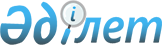 Міндетті медициналық қарап-тексерулерге жататын адамдардың нысаналы топтарын, сондай-ақ оларды жүргізу тәртібі мен мерзімділігін, зертханалық және функционалдық зерттеулердің көлемін, медициналық қарсы көрсетілімдерді, зиянды және (немесе) қауіпті өндірістік факторлардың, жұмысқа орналасқан кезде орындау кезінде міндетті алдын ала медициналық қарап-тексерулер және мерзімдік міндетті медициналық қарап-тексерулер жүргізілетін кәсіптер мен жұмыстардың тізбесін және "Алдын ала міндетті медициналық қарап-тексерулерден өткізу" мемлекеттік қызметін көрсету қағидаларын бекіту туралыҚазақстан Республикасы Денсаулық сақтау министрінің м.а. 2020 жылғы 15 қазандағы № ҚР ДСМ-131/2020 бұйрығы. Қазақстан Республикасының Әділет министрлігінде 2020 жылғы 16 қазанда № 21443 болып тіркелді.       "Халық денсаулығы және денсаулық сақтау жүйесі туралы" 2020 жылғы 7 шілдедегі Қазақстан Республикасы Кодексінің 86-бабының 4 және 6-тармақтарына, 2015 жылғы 23 қарашадағы Қазақстан Республикасының Еңбек Кодексінің 185-бабына, "Мемлекеттік көрсетілетін қызметтер туралы" 2013 жылғы 15 сәуірдегі Қазақстан Республикасы Заңының 10 -бабының 1-тармағына сәйкес БҰЙЫРАМЫН:      1. Мыналар:       1) осы бұйрыққа 1-қосымшаға сәйкес Міндетті медициналық қарап-тексеруге жататын адамдардың нысаналы топтары, зертханалық және функционалдық зерттеулердің көлемі;       2) осы бұйрыққа 2-қосымшаға сәйкес міндетті медициналық қарап-тексерулерді жүргізу қағидалары мен мерзімділігі және "Алдын ала міндетті медициналық қарап-тексерулерден өткізу" мемлекеттік қызметін көрсету қағидалары;       3) осы бұйрыққа 3-қосымшаға сәйкес Медициналық қарсы көрсетілімдер;       4) осы бұйрыққа 4-қосымшаға сәйкес Зиянды және (немесе) қауіпті өндірістік факторлардың, жұмысқа орналасқан кезде орындау кезінде міндетті алдын ала медициналық қарап-тексерулер және мерзімдік міндетті медициналық қарап-тексерулер жүргізілетін кәсіптер мен жұмыстардың тізбесі бекітілсін.       2. Осы бұйрыққа 5-қосымшаға сәйкес денсаулық сақтау саласындағы кейбір нормативтік құқықтық актілердің күші жойылды деп танылсын.      3. Қазақстан Республикасы Денсаулық сақтау министрлігінің Тауарлар мен көрсетілетін қызметтердің сапасы мен қауіпсіздігін бақылау комитеті Қазақстан Республикасының заңнамасында белгіленген тәртіппен осы бұйрықты Қазақстан Республикасы Әділет министрлігінде мемлекеттік тіркеуді;      1) осы бұйрықты ресми жарияланғаннан кейін оны Қазақстан Республикасы Денсаулық сақтау министрлігінің интернет-ресурсында орналастыруды;      2) осы бұйрықты мемлекеттік тіркегеннен кейін он жұмыс күні ішінде Қазақстан Республикасы Денсаулық сақтау министрлігінің Заң департаментіне осы тармақтың 1) және 2) тармақшаларында көзделген іс-шаралардың орындалуы туралы мәліметтерді ұсынуды қамтамасыз етсін.      4. Осы бұйрықтың орындалуын бақылау жетекшілік ететін Қазақстан Республикасының Денсаулық сақтау вице-министріне жүктелсін.      5. Осы бұйрық алғашқы ресми жарияланған күнінен кейін күнтізбелік он күн өткен соң қолданысқа енгізіледі.      "КЕЛІСІЛГЕН"      Қазақстан Республикасы Цифрлық      даму, инновациялар және аэроғарыш      өнеркәсібі министрлігі      "КЕЛІСІЛГЕН"      Қазақстан Республикасы Еңбек және      Халықты әлеуметтік қорғау министрлігі      "КЕЛІСІЛГЕН"      Қазақстан Республикасы      Энергетика министрлігі      "КЕЛІСІЛГЕН"      Қазақстан Республикасы      Әділет министрлігі Міндетті медициналық қарап-тексерулерге жататын адамдардың нысаналы топтары, зертханалық және функционалдық зерттеулердің көлемі       Ескерту. 1-қосымшаға өзгеріс енгізілді - ҚР Денсаулық сақтау министрінің 28.01.2022 № ҚР ДСМ-7 (алғашқы ресми жарияланған күнінен кейін күнтізбелік он күн өткен соң қолданысқа енгізіледі) бұйрығымен. Міндетті медициналық қарап-тексерулерді жүргізу қағидалары мен мерзімділігі және "Алдын ала міндетті медициналық қарап-тексерулерден өткізу" мемлекеттік қызметін көрсету қағидалары 1-тарау. Жалпы ережелер       1. Осы Міндетті медициналық қарап-тексерулерді жүргізу қағидалары мен мерзімділігі және "Алдын ала міндетті медициналық қарап-тексерулерден өткізу" мемлекеттік қызметін көрсету қағидалары (бұдан әрі – Қағидалар) "Халық денсаулығы және денсаулық сақтау жүйесі туралы" Қазақстан Республикасының 2020 жылғы 7 шілдедегі Кодексінің (бұдан әрі – Кодекс) 86-бабының 6-тармағына, 2015 жылғы 23 қарашадағы Қазақстан Республикасы Еңбек Кодексінің 185-бабына сайкес, "Мемлекеттік көрсетілетін қызметтер туралы" 2013 жылғы 15 сәуірдегі Қазақстан Республикасы Заңының (бұдан әрі – Заң) 10-бабының 1-тармағына сәйкес әзірленген.       2. Қағидалар міндетті алдын ала, мерзімдік, ауысым алдындағы (рейс алдындағы), ауысымнан кейінгі (рейстан кейінгі), оның ішінде халықтың декреттелген тобын медициналық қарап-тексерулердің тәртібі мен мерзімділігін айқындайды, "Алдын ала міндетті медициналық қарап-тексеруден өту" мемлекеттік қызмет көрсету тәртібін регламенттейді. 2-тарау. Міндетті медициналық қарап-тексерулерді жүргізу тәртібі және мерзімділігі      3. Міндетті медициналық қарап-тексерулер алдын ала, мерзімдік және ауысым алдындағы (рейс алдындағы), ауысымнан кейінгі (рейстен кейінгі) болып бөлінеді.       4. Міндетті алдын ала, мерзімдік, ауысым алдындағы (рейс алдындағы), ауысымнан кейінгі (рейстен кейінгі) медициналық қарап-тексерулерді "Рұқсаттар және хабарламалар туралы" 2014 жылғы 16 мамырдағы Қазақстан Республикасының Заңына сәйкес белгіленген үлгідегі мемлекеттік лицензиясы бар медициналық ұйымдар жүргізеді. 1-параграф. Міндетті алдын ала медициналық қарап-тексерулерді жүргізу тәртібі және мерзімділігі      5. Міндетті алдын ала медициналық қарап-тексерулер (бұдан әрі – алдын ала қарап-тексерулер) жұмысқа тұру немесе оқуға түсу кезінде кәсібі немесе оқу бойынша міндеттерді орындауға жарамдылығын анықтау, сондай-ақ жалпы, кәсіптік аурулардың алдын алу және инфекциялық және паразиттік ауруларды таратпау мақсатында жүргізіледі.       6. Алдын ала қарап-тексеруден өту кезінде қызметкер немесе оқуға түсетін адам өзінде айналасындағыларға қауіп төндіретін және ауыр жұмыстар, еңбек жағдайлары зиянды және (немесе) қауіпті жұмыстар жағдайларында еңбекке медициналық қарсы көрсетілімдер болып табылатын созылмалы аурулардың болуы туралы мәліметтерді өз еркімен ұсынады.       7. Медицина қызметкерлері алдын ала қарап-тексеруді жүргізу кезінде аурулар анықталған жағдайда, зерттелетін адамды зертханалық және аспаптық зерттеулер жүргізе отырып, толық қарап-тексеруге жібереді.       8. Алдын ала қарап-тексеру деректері Кодекстің 7-бабының 31) тармақшасына сәйкес бекітілген нысан бойынша амбулаториялық пациенттің медициналық картасына қызметкердің немесе оқуға түсетін адамның денсаулық жағдайының орындалатын жұмысқа (оқуға) сәйкестігі немесе сәйкес еместігі және оның еңбекке қарсы көрсетілімдерінің болуы туралы қорытындыны ресімдей отырып енгізіледі.       9. Алдын ала қарап-тексеруден өткен және зиянды өндірістік факторлары бар жұмысқа жарамды деп танылған адамдарға Кодекстің 7-бабының 31) тармақшасына сәйкес бекітілген нысан бойынша медициналық анықтама беріледі. 2-параграф. Міндетті мерзімдік медициналық қарап-тексерулерді жүргізу тәртібі және мерзімділігі       10. Міндетті мерзімдік медициналық қарап-тексерулер (бұдан әрі – мерзімдік қарап-тексеру) жұмыс істейтіндердің денсаулық жағдайын динамикалық бақылауды қамтамасыз ету, аурулардың бастапқы белгілерін уақтылы анықтау, жалпы, кәсіптік аурулардың алдын алу және инфекциялық және паразиттік ауруларды таратпау мақсатында жүргізіледі.       11. Мерзімдік тексеріп-қарауларды өткізу кезеңділігі:      1) жыл сайынғы мерзімдік қарап-тексеру – жылына 1 рет;      2) ауысым алдындағы медициналық куәландыру – жұмыс ауысымы басталардан 1 сағат ішінде;      3) рейс алдындағы және рейстен кейінгі медициналық қарап-тексеру – рейс басталардан 30 минут ішінде және рейс аяқталғаннан кейін 30 минут ішінде.      Ескерту. 11-тармақ жаңа редакцияда - ҚР Денсаулық сақтау министрінің 28.01.2022 № ҚР ДСМ-7 (алғашқы ресми жарияланған күнінен кейін күнтізбелік он күн өткен соң қолданысқа енгізіледі) бұйрығымен.
      12. Зиянды өндірістік факторлармен жұмыс істейтіндерге мерзімдік қарап-тексеру жүргізу кезінде халықтың санитариялық-эпидемиологиялық саламаттылығы саласындағы мемлекеттік орган ведомствосының аумақтық (оның ішінде көліктегі) бөлімшелері:      1) медициналық қарап-тексерудің толық қамтылуын, сапасын және уақтылы өткізілуін бақылауды жүзеге асырады;      2) жұмыскерлерді медициналық қарап-тексеру нәтижелерін қорытуға қатысады;       3) мыналардың:       жұмыскер жұмыс істейтін ұйымға (кәсіпорынға) қызмет көрсететін медициналық ұйымның;      жұмыскердің тіркелген орны бойынша медициналық ұйымның;       кәсіптік патология бойынша мамандандырылған көмек көрсететін медициналық ұйымның;       жұмыскерге жұмыс берген жеке және заңды тұлғалардың сұрау салуы бойынша еңбек жағдайларының санитариялық-эпидемиологиялық сипаттамасын ұсынады.       13. Медициналық ұйым медициналық қарап - тексеруді жүргізу үшін дәрігерлік комиссияның құрамын құрады және бекітеді және зиянды өндірістік факторлардың ерекшелігін ескере отырып, зертханалық және басқа да зерттеулердің түрі мен көлемін, халықтың санитариялық-эпидемиологиялық саламаттылығы саласындағы мемлекеттік орган ведомствосының аумақтық бөлімшелерімен келісілген медициналық қарап-тексеруге жататын контингенттің тізімдерін алғаннан кейін дәрігерлік комиссияның жұмыс уақыты мен мерзімдерін айқындайтын күнтізбелік жоспар (бұдан әрі - жоспар) жасайды. Жоспар ұйымның (кәсіпорынның) әкімшілігімен (жұмыс берушімен) келісіледі.       14. Дәрігерлік комиссияның құрамына мынадай медицина қызметкерлері кіреді: кәсіптік патология бойынша даярлықтан өткен терапевт, хирург, невропатолог, оториноларинголог, офтальмолог, дерматовенеролог, гинеколог, рентгенолог, функционалдық диагностика жөніндегі дәрігер, дәрігер-зертханашы.      Дәрігерлік комиссияның төрағасы кәсіптік патология бойынша кәсіптік қайта даярлаудан өткен және маман (кәсіптік патолог) сертификаты бар дәрігер-кәсіптік патолог болып табылады.      Дәрігерлік комиссияның жұмысына кәсіптік патология бойынша даярлықтан өткен басқа да мамандар (стоматолог, кардиолог, аллерголог, эндокринолог, фтизиатр, гематолог) тартылады. Медициналық қарап-тексерулерге қатысатын медицина қызметкерлері жұмыс беруші ұсынған өндірістік факторлар сипаттамасымен және жұмыскерлердің еңбек жағдайларымен танысады.       15. Медициналық қарап-тексеру жүргізу аяқталғаннан кейін күнтізбелік 30 күн ішінде дәрігерлік комиссияның төрағасы нәтижелерді қорытындылайды, осы Қағидаларға 1-қосымшаға сәйкес нысан бойынша 4 данада қорытынды акті жасайды, халықтың санитариялық-эпидемиологиялық саламаттылығы саласындағы мемлекеттік органның аумақтық (оның ішінде көліктегі) бөлімшелеріне ұсынады.      Қорытынды актіге басқа жұмысқа ауыстыру ұсынылған, стационарлық және санаторийлік-курорттық емдеу, емдеу-профилактикалық тамақтану, динамикалық бақылау көрсетілген адамдардың атаулы тізімі қоса беріледі.      Қорытынды акті медициналық ұйымның басшысы қол қойғаннан кейін орындау үшін ұйымның (кәсіпорынның) әкімшілігіне, халықтың санитариялық-эпидемиологиялық саламаттылығы саласындағы мемлекеттік орган ведомствосының аумақтық (оның ішінде көліктегі) бөлімшелеріне жіберіледі, бір данасы медициналық қарап-тексеру жүргізген медициналық ұйымда қалады.      16. Міндетті мерзімдік медициналық қарап-тексеру жүргізген медициналық ұйым әрбір жұмыскердің тексеру нәтижелерін медициналық ақпараттық жүйеге енгізеді.       17. Медициналық ұйым осы Қағидаларға 2-қосымшаға сәйкес нысан бойынша халықтың санитариялық-эпидемиологиялық саламаттылығы саласындағы мемлекеттік орган ведомствосының аумақтық (оның ішінде көліктегі) бөлімшелеріне жүргізілген медициналық қарап-тексеру нәтижелері туралы жиынтық есепті ұсынады.       18. Қарап-тексеру деректері Кодекстің 7-бабының 31) тармақшасына сәйкес бекітілген нысан бойынша амбулаториялық пациенттің медициналық картасына енгізіледі. Қарап-тексеруге қатысатын әрбір медицина қызметкері кәсіптік жарамдылығы туралы өз қорытындысын береді.       Жұмыстан босатылған және басқа ұйымға (кәсіпорынға) ауысқан кезде амбулаториялық пациенттің медициналық қарап-тексеру деректері бар медициналық картасы жаңа жұмыс орны бойынша медициналық ұйымға беріледі.       19. Мерзімдік қарап-тексеруді жүргізу қорытындылары бойынша инфекциялық немесе паразиттік аурулар диагностикаланған, орындалатын жұмысқа қарсы көрсетілімдер болып табылатын инфекциялық аурулар қоздырғыштарының тасымалдаушылығы анықталған жағдайда медициналық ұйымның жауапты медицина қызметкері халықтың санитариялық-эпидемиологиялық саламаттылығы саласындағы мемлекеттік органның аумақтық бөлімшелеріне шұғыл хабарлама жібереді және науқасты тиісті медициналық ұйымға емдеуге жібереді.      Халықтың санитариялық-эпидемиологиялық саламаттылығы саласындағы мемлекеттік органның аумақтық (оның ішінде көліктегі) бөлімшелері шұғыл хабарлама алғаннан кейін мұндай адамдарды жұмыстан шеттетеді.      20. Жұмыс беруші ұйымға (кәсіпорынға) қызмет көрсететін медициналық ұйыммен немесе жұмыскердің тіркелген жері бойынша аумақтық медициналық ұйыммен бірлесіп:       1) Кодекстің 86-бабының 4-тармағына сәйкес бекітілетін, Зиянды және (немесе) қауіпті өндірістік факторлардың, жұмысқа орналасқан кезде орындау кезінде міндетті алдын ала медициналық қарап-тексерулер және мерзімдік міндетті медициналық қарап-тексерулер жүргізілетін кәсіптер мен жұмыстардың тізбесін басшылыққа ала отырып, кейіннен халықтың санитариялық-эпидемиологиялық саламаттылығы саласындағы мемлекеттік орган ведомствосының аумақтық (оның ішінде көліктегі) бөлімшелерімен келісе отырып, осы Қағидаларға 3-қосымшаға сәйкес нысан бойынша міндетті медициналық қарап-тексеруге жататын адамдардың тізімін 1 желтоқсаннан кешіктірмей жасайды;      2) халықтың санитариялық-эпидемиологиялық саламаттылығы саласындағы мемлекеттік орган ведомствосының аумақтық (оның ішінде көліктегі) бөлімшесімен келісілген жұмыскерлерді сауықтыру және еңбек жағдайларын жақсарту жөніндегі жыл сайынғы іс-шаралар жоспарын әзірлейді;      3) медициналық қарап-тексеруден өтпеген немесе денсаулық жағдайлары бойынша еңбекке жарамсыз деп танылған адамдарды немесе еңбекке қарсы көрсетілімдері бар адамдарды жұмысқа жібермейді;      4) жұмыскерде кәсіптік ауру анықталған жағдайда, қорытынды актінің негізінде жұмыскердің еңбек (қызметтік) міндеттерін орындауымен аурудың байланысына сараптама жүргізу үшін кәсіптік патология бойынша мамандандырылған көмек көрсететін медициналық ұйымға уақтылы жіберуді қамтамасыз етеді;      5) жұмыскерлерге жүргізілген медициналық қарап-тексеру нәтижелері бойынша қорытынды актінің ұсынымдарын орындайды.      21. Медициналық қарап-тексеру нәтижелері бойынша ұйымға (кәсіпорынға) қызмет көрсететін медициналық ұйым немесе жұмыскердің тіркелген орны бойынша аумақтық медициналық ұйым кейіннен жұмыскердің топтардың біріне, оның ішінде диспансерлік топқа тиесілілігін айқындай отырып және кәсіптік аурулардың және әлеуметтік мәні бар аурулардың профилактикасы бойынша ұсынымдарды бере отырып, одан әрі мынадай санаттар бойынша бақылау, емдеу және оңалту бойынша:      1) оңалтуды қажет етпейтін дені сау жұмыскерлер;      2) әртүрлі ағзалары мен жүйелерінде тұрақты емес функционалдық өзгерістері бар, іс жүзінде дені сау жұмыскерлер;      3) жалпы аурулардың бастапқы түрлерімен ауыратын жұмыскерлер;      4) кәсібінде жұмысын жалғастыруға қарсы көрсетілім болып табылатын, сондай-ақ қарсы көрсетілім болып табылмайтын жалпы аурулардың айқын нысандары бар жұмыскерлер;      5) организмге зиянды өндірістік факторлар әсерінің белгілері бар жұмыскерлер;      6) кәсіптік аурулардың белгілері бар жұмыскерлер топтарын құрады.      22. Жалпы аурулардың айқын нысандары бар жұмыскерлер медициналық ұйымдарға оңалтуға жіберіледі.       23. Медициналық оңалтудан кейін олардың кәсіптік жарамдылығына сараптама жүзеге асырылады. Кәсіптік еңбекке жарамды деп танылған жұмыскерлер жалпы аурулардың бастапқы нысандары бар адамдар тобында диспансерлік бақылауға жатады.       24. Организмге зиянды өндірістік факторлардың әсер ету белгілері мен кәсіптік аурулардың белгілері бар, сондай-ақ өзінде бар ауруға байланысты кәсіптік жарамдылығын анықтау қиын болған жағдайларда және кәсіптік жарамдылыққа сараптама жүргізу мақсатында кәсіптік патология бойынша мамандандырылған көмек көрсететін медициналық ұйымға жіберіледі.      25. Халықтың декреттелген топтары кәсіптерінің тізбесі, сондай-ақ қарап-тексерулердің көлемі мен жиілігі тиісті аумақтың Бас мемлекеттік санитариялық дәрігерінің қаулысына сәйкес нақты әкімшілік аумақта эпидемиологиялық көрсетілімдер болған кезде толықтырылады. 3-параграф. Міндетті ауысым алдындағы (рейс алдындағы) және ауысымнан кейінгі (рейстан кейінгі) медициналық қарап-тексерулерді жүргізу тәртібі және мерзімділігі      26. Міндетті ауысым алдындағы (рейс алдындағы) медициналық қарап-тексеру (бұдан әрі – ауысым алдындағы қарап-тексеру) жеке тұлғада ауруды анықтау немесе барын немесе жоқтығын растау, денсаулық жағдайын, сондай-ақ еңбекке уақытша жарамсыздығын, жұмысқа түсетін ауысымда (рейс) кәсіптік жарамдылығын, оның ішінде алкогольдік ішімдіктерді, есірткі, психикаға белсенді әсер ететін заттарды тұтынуды немесе осындай тұтынудың қалдық көріністерін анықтау мақсатында жүргізіледі.      27. Ауысымнан кейінгі (рейстан кейінгі) медициналық қарап-тексеру (бұдан әрі – ауысымнан кейінгі қарап-тексеру) жұмыс күні (ауысым, рейс) аяқталғаннан кейін жұмыс ортасы мен еңбек процесінің зиянды және (немесе) қауіпті өндірістік факторларының жұмыскерлердің денсаулық жағдайына әсер ету белгілерін, жіті кәсіптік ауруды немесе улануды, алкогольдік ішімдіктерді, есірткі, психикаға белсенді әсер ететін заттарды тұтынуды немесе осындай тұтынудың қалдық көріністерін анықтау мақсатында жүргізіледі.      28. Жұмыс берушілер Қазақстан Республикасының денсаулық сақтау саласындағы заңнамасына сәйкес ауыр жұмыстарда, еңбек жағдайлары зиянды және (немесе) қауіпті жұмыстарда істейтін жұмысерлерді ауысым алдындағы (рейс алдындағы), ауысымнан кейінгі (рейстан кейінгі) міндетті медициналық қарап-тексеруден уақтылы өткізуді өз қаражаты есебінен қамтамасыз етеді.      29. Ауысым алдындағы және ауысымнан кейінгі қарап-тексерулерді жүргізу үшін ұйым немесе медициналық ұйым жылыту, сумен жабдықтау, кәріз, жарықтандыру жүйелерімен жабдықталған, медициналық жабдықтармен және құрал-саймандармен жабдықталған арнайы үй-жай бөледі.      30. Ауысым алдындағы қарап-тексеру жұмыс ауысымы (кезекшілік) басталар алдында жүргізіледі, ауысымнан кейінгі қарап-тексеру жұмыс ауысымынан (кезекшіліктен) кейін маршруттық (жол) парақты, нарядты орындауға арналған тапсырманы көрсеткен жағдайда жүргізіледі.      31. Ауысым алдындағы және ауысымнан кейінгі қарап-тексерулер жеке жүргізіледі және мыналарды:      1) сауалнама алу, тексерілетін адамның сыртқы түрін, жүрісін, қалпын, мінез-құлқының барабарлығын және эмоциялық реакцияларды, сөйлеудің байланыстылығы мен нақтылығын, мимикасын, санасын, тері жабындары мен көрінетін шырышты қабықтардың жай-күйін, аққабықтың бояуын, қарашықтың шамасын, тыныс алу ерекшеліктерін қара-тексеруді және бағалауды;      2) артериялық қысымды, тамыр соғуының жиілігі мен сапалық сипаттамаларын өлшеу және бағалау, қажет болған жағдайда дене температурасын өлшеуді (шағым немесе көрсетілім болған кезде) қамтиды.      32. Шағым, аурудың объективті белгілері және организмнің функционалдық жай-күйінің бұзылуы болмаған жағдайда тексерілген адам жұмысқа жіберіледі.      33. Ауысым алдындағы және/немесе ауысымнан кейінгі медициналық қарап-тексеруді жүргізген және алкогольдік ішімдіктерді, есірткі, психикаға белсенді әсер ететін заттарды тұтыну белгілерін немесе жұмыскерде осындай тұтынудың қалдық көріністерін (ауыздан алкогольдің иісі, қалыптың тұрақсыздығы, сөйлеудің бұзылуы, қол саусақтарының айқын дірілдеуі, тері жабынының түсінің өзгеруі, алкотест сынамасының оң көрсеткіші) анықтаған медицина қызметкері шешім қабылдайды және белгілерді анықтаған сәттен бастап екі сағаттан кешіктірмей жұмыскерді медициналық ұйымға медициналық куәландыруға жібереді.       34. Алкогольдік ішімдіктерді, есірткі, психикаға белсенді әсер ететін заттарды тұтынудың анықталған жағдайлары немесе осындай тұтынудың қалдық көріністері туралы ақпарат жұмыс берушіге дереу хабарланады.        35. Медицина қызметкерлері аталған мамандық бойынша жұмыс істейтін адамдарды шеттету себептерін талдайды және талдау негізінде тәуекел топтарын құрады, оған алкогольдік ішімдіктерді, есірткі немесе психикаға белсенді әсер ететін заттарды тұтынуға бейім, ұзақ және жиі ауыратын (созылмалы аурулардан зардап шегетін) адамдар кіреді.       36. Көрсетілген кәсіп бойынша жұмыс істейтіндерді науқастану себебі бойынша шеттету жағдайлары туралы, сондай-ақ тәуекел топтарына кіретін көлік құралдарының жұмыскерлері туралы ақпарат ай сайын, есепті айдан кейінгі айдың 5-күнінен кешіктірілмейтін мерзімде жұмыс берушінің жауапты адамына беріледі.      36-1. Ауысым алдындағы және ауысымнан кейінгі қарап-тексерулер осы Қағидаларға 4-1-қосымшаның 1 және 2-кестелерінде келтірілген ауысым алдындағы медициналық куәландыруды талап ететін кәсіптер тізіміне және рейс алдындағы және рейстен кейінгі медициналық қарап-тексеруді талап ететін кәсіптер тізіміне сәйкес жүргізіледі.      Ескерту. Қағида 36-1-тармақпен толықтырылды - ҚР Денсаулық сақтау министрінің 28.01.2022 № ҚР ДСМ-7 (алғашқы ресми жарияланған күнінен кейін күнтізбелік он күн өткен соң қолданысқа енгізіледі) бұйрығымен.
       37. Ауысым алдындағы және ауысымнан кейінгі медициналық қарап-тексеруді жүргізу нәтижелері осы Қағидаларға 4-қосымшаға сәйкес нысан бойынша жұмыскерлерді ауысым алдындағы және ауысымнан кейінгі медициналық қарап-тексеруді жүргізу журналында (бұдан әрі – Журнал) тіркеледі.      38. Журнал қағаз жеткізгіште жүргізіледі, оның беттері тігілуі, нөмірленуі, ұйымның мөрімен бекітілуі немесе дербес деректер туралы заңнаманың талаптары ескеріле отырып және міндетті түрде бетті басып шығарудың мүмкіндігі ескеріле отырып, электрондық жеткізгіште болуы тиіс. Журнал электрондық түрде жүргізілген жағдайда оларға енгізілген мәліметтер электрондық цифрлық қолтаңбамен куәландырылады.      Ескерту. 38-тармақ жаңа редакцияда – ҚР Денсаулық сақтау министрінің 07.12.2021 № ҚР ДСМ-125 (алғашқы ресми жарияланған күнінен кейін күнтізбелік он күн өткен соң қолданысқа енгізіледі) бұйрығымен.
       39. Көлік құралдары жұмыскерлерін ауысым алдындағы (рейс алдындағы) және ауысымнан кейінгі (рейстен кейінгі) медициналық қарап-тексерудің нәтижелері жол парағында күні, уақыты көрсетіле отырып, мөртабанмен және медицина қызметкерінің қолымен және жұмыскердің өзінің қолымен не QR коды бар стикермен белгіленеді. Толтырылған Журнал және электрондық тасығыштағы деректер жұмыс берушінің мұрағатында 5 жыл бойы сақталады.        40. Ұшқыштарды, бортинженерлерді (бортмеханиктер, бортоператорлар, бортрадистер), штурмандарды, авиадиспетчерлерді, бортсеріктерді, сондай-ақ әуе қозғалысына қызмет көрсететін мамандарды (пилоттарды, авиадиспетчерлерді) даярлау жөніндегі оқу орындарындағы персоналды және онда оқитын және оқуға түсетін адамдарды медициналық қарап-тексеру Қазақстан Республикасы Инвестициялар және даму министрінің 2017 жылғы 5 маусымдағы № 324 бұйрығымен бекітілген (Нормативтік құқықтық актілерді мемлекеттік тіркеу тізілімінде № 15325 болып тіркелген) Қазақстан Республикасының азаматтық авиациясында медициналық куәландыру және қарап-тексеру қағидаларына сәйкес жүргізіледі. 3-тарау. "Алдын ала міндетті медициналық қарап-тексеруден өту" мемлекеттік қызмет көрсету тәртібі      41. "Алдын ала міндетті медициналық қарап – тексеруден өту" мемлекеттік көрсетілетін қызметін медициналық денсаулық сақтау ұйымдары (бұдан әрі -көрсетілетін қызметті беруші) көрсетеді.       42. Көрсетілетін қызмет процесінің сипаттамасын, нысанын, мазмұны мен нәтижесін, сондай-ақ мемлекеттік қызмет көрсету ерекшеліктерін ескере отырып, өзге де мәліметтерді қамтитын "Алдын ала міндетті медициналық қарап-тексеруден өту" мемлекеттік қызметін көрсетуге қойылатын негізгі талаптардың тізбесі осы Қағидаларға 5-қосымшаға сәйкес мемлекеттік көрсетілетін қызмет стандартында келтірілген.        43. Мемлекеттік қызметті алу үшін жеке тұлға "Алдын ала міндетті медициналық қарап-тексеруден өту" мемлекеттік көрсетілетін қызмет стандартының 6-тармағында көрсетілген құжаттар топтамасын ұсына отырып, көрсетілетін қызметті берушіге жүгінеді.       Медициналық қарап-тексеру кабинетінің мейіргері (бұдан әрі - мейіргер) құжаттар топтамасын тексереді, көрсетілетін қызметті алушыны медициналық қарап-тексеруден өту үшін мамандарға жібереді.       Бейінді мамандар көрсетілетін қызметті алушының денсаулық жағдайына медициналық қарап-тексеру жүргізеді. Көрсетілетін қызметті беруші басшысының бұйрығымен тағайындалған жауапты медицина қызметкері бейінді мамандар қорытындыларының нәтижелерін және зертханалық-аспаптық тексеру нәтижелерін қорытындылайды және денсаулық жағдайының нәтижелері туралы қорытынды шығарады.       44. Құжаттарды қабылдау және мемлекеттік қызмет көрсету нәтижелерін беру көрсетілетін қызметті беруші арқылы жүзеге асырылады.       45. Көрсетілетін қызметті беруші мемлекеттік қызмет көрсету дәрежесі туралы деректерді Заңның 5-бабы 2-тармағының 11) тармақшасына сәйкес мемлекеттік қызмет көрсету мониторингінің ақпараттық жүйесіне енгізуді қамтамасыз етеді.       46. Мемлекеттік қызмет көрсету орындарының мекенжайлары облыстардың, республикалық маңызы бар қалалардың және астананың денсаулық сақтау (қоғамдық денсаулық сақтау) басқармаларының интернет-ресурстарында, сондай-ақ медициналық-санитариялық алғашқы көмек көрсететін медициналық ұйымдардың интернет-ресурстарында орналастырылған.  4-тарау. Мемлекеттік қызмет көрсету мәселелері бойынша көрсетілетін қызметті берушінің және (немесе) оның лауазымды адамдарының шешімдеріне, әрекеттеріне (әрекетсіздігіне) шағымдану тәртібі       Ескерту. 4-тарау жаңа редакцияда – ҚР Денсаулық сақтау министрінің 07.12.2021 № ҚР ДСМ-125 (алғашқы ресми жарияланған күнінен кейін күнтізбелік он күн өткен соң қолданысқа енгізіледі) бұйрығымен.      47. Көрсетілетін қызметті берушінің және (немесе) олардың қызметкерлерінің мемлекеттік қызметтер көрсету мәселелері бойынша шешімдеріне, әрекеттеріне (әрекетсіздігіне) шағым көрсетілетін қызметті беруші басшысының атына беріледі.       48. "Мемлекеттік көрсетілетін қызметтер туралы" Қазақстан Республикасының Заңы 25-бабының 2) тармағына сәйкес тікелей мемлекеттік көрсетілетін қызметті көрсетілетін қызметті берушінің атына келіп түскен өтініш берушінің шағымы тіркелген күнінен бастап бес жұмыс күні ішінде қаралуға жатады.      49. Мемлекеттік қызметтер көрсету сапасын бағалау және бақылау жөніндегі уәкілетті органның атына келіп түскен көрсетілетін қызметті алушының шағымы тіркелген күнінен бастап он бес жұмыс күні ішінде қаралуға жатады.      Портал арқылы жүгінген кезде шағымдану тәртібі туралы ақпаратты мемлекеттік қызметтер көрсету мәселелері жөніндегі бірыңғай байланыс орталығының телефоны бойынша алуға болады.      Мемлекеттік қызметтер көрсету мәселелері бойынша шағымды сотқа дейінгі тәртіппен қарауды жоғары тұрған әкімшілік орган, мемлекеттік қызметтер көрсету сапасын бағалау және бақылау жөніндегі уәкілетті орган (бұдан әрі – шағымды қарайтын орган) жүргізеді.      Шағым шешіміне, әрекетіне (әрекетсіздігіне) шағым жасалып отырған көрсетілетін қызметті берушіге беріледі.      Шешіміне, әрекетіне (әрекетсіздігіне) шағым жасалып отырған көрсетілетін қызметті беруші шағым келіп түскен күннен бастап үш жұмыс күнінен кешіктірмей оны және әкімшілік істі шағымды қарайтын органға жібереді.      Бұл ретте шешіміне, әрекетіне (әрекетсіздігіне) шағым жасалып отырған көрсетілетін қызметті беруші, егер ол үш жұмыс күні ішінде шағымда көрсетілген талаптарды толық қанағаттандыратын шешім не өзге де әкімшілік әрекет қабылдаса, шағымды қарайтын органға шағым жібермеуге құқылы.       Егер заңда өзгеше көзделмесе, сотқа дейінгі тәртіппен шағым жасалғаннан кейін сотқа жүгінуге жол беріледі.  20______ жылғы "____" ___________ қорытынды акті      Ұйымның атауы____________________________________________________________      Шарт бойынша, шартсыз (қажеттісінің астын сызу керек)      Медициналық қарап-тексеру _______ бастап __________ аралығында комиссиямен жүргізілді:      Комиссия төрағасы:_________________________________________________________      (Т.А.Ә (бар болса)      Комиссия мүшелері (Т.А.Ә. (бар болса), лауазымы)      __________________________________________________________________________      __________________________________________________________________________      __________________________________________________________________________      1. Ұйым (кәсіпорын), цех жұмыскерлерінің саны:      2. Ұйымның (кәсіпорынның), цехтың зиянды және (немесе) қауіпті заттармен және өндірістік факторлармен жұмыс істейтін, сондай-ақ жұмыстардағы жұмыскерлерінің саны*:      3. Медициналық қарап-тексеруге (зерттеуге) жататын, зиянды және (немесе) қауіпті заттармен және өндірістік факторлармен жұмыс істейтін, сондай-ақ осы жылы жұмыстардағы* жұмыскерлердің саны:      4. Мерзімдік медициналық қарап-тексеруден (зерттеуден) өткен жұмыскерлер саны:      5. Мерзімдік медициналық қарап-тексерумен қамту %:      6. Мерзімдік медициналық қарап-тексеруді (зерттеуді) аяқтамаған/одан өтпеген жұмыскерлер саны:      Мерзімдік медициналық қарап-тексеруді (зерттеуді) аяқтамаған жұмыскерлердің атаулы тізімі:      7. Мерзімдік медициналық қарап-тексеруден (зерттеуден) өтпеген жұмыскерлер саны:      Мерзімдік медициналық қарап-тексеруден (зерттеуден) өтпеген жұмыскерлердің атаулы тізімі:      8. Осы мерзімдік медициналық қарап-тексеру (зерттеу) нәтижелері бойынша қорытынды      9. Кәсіптік ауруға күдікті адамдар анықталды:      10. Өмірінде бірінші рет созылмалы соматикалық аурулар анықталды:      11. Өмірінде бірінші рет созылмалы кәсіптік аурулар анықталды:      12. Жұмыскерлерге жүргізілген мерзімдік медициналық қарап-тексеру (зерттеу) нәтижелері бойынша алдыңғы 20___жылғы "___"__________қорытынды актінің ұсынымдарын орындау нәтижелері.      13. Жұмыс берушіге ұсынымдар: санитариялық-профилактикалық және сауықтыру іс-шаралары және т.б.: ____________________________________      Ескертпелер:      * Зиянды факторлар тізбесіне және жұмыстар тізбесіне сәйкес зиянды және/немесе қауіпті өндірістік факторлар мен жұмыстар.      ** Зиянды факторлар тізбесіне және жұмыстар тізбесіне сәйкес зиянды және/немесе қауіпті өндірістік факторлар мен жұмыстар тармақтарын санамалау.      Қолдар:      Комиссия төрағасы ___________________________________________      Мөр орны _________ Т.А.Ә. (бар болса) _________ Қолы      Денсаулық сақтау субъектісінің басшысы ____________________________      Мөр орны _________ Т.А.Ә. (бар болса) _________ Қолы      Актімен танысты:      Халықтың санитариялық-эпидемиологиялық саламаттылығы саласындағы мемлекеттік органның басшысы ________________________________      Мөр орны _________ Т.А.Ә. (бар болса) _________ Қолы      Жеке кәсіпкерлік субъектісінің басшысын қоспағанда, ұйым басшысы (жұмыс беруші) ___________________________      Мөр орны _________ Т.А.Ә. (бар болса) _________ Қолы      Жеке кәсіпкерлік субъектісінің басшысын қоспағанда, ұйымның кәсіподақ комитетінің төрағасы _______________________      Мөр орны _________ Т.А.Ә. (бар болса) _________ Қолы 20__ жылғы __________ тоқсанда жүргізілген медициналық қарап-тексеру туралы денсаулық сақтау субъектісінің есебі      Денсаулық сақтау субъектісінің басшысы ________________________      Тегі Аты Әкесінің аты (бар болса)                        Қолы Міндетті медициналық қарап-тексерулерге жататын адамдардың тізімі Ауысым алдындағы (рейс алдындағы) және ауысымнан кейінгі (рейстен кейінгі) медициналық қарап-тексеру жүргізу журналы      1-кесте Ауысым алдындағы медициналық куәландыруды талап ететін кәсіптердің тізімі       Ескерту. Қағида 4-1-қосымшамен толықтырылды - ҚР Денсаулық сақтау министрінің 28.01.2022 № ҚР ДСМ-7 (алғашқы ресми жарияланған күнінен кейін күнтізбелік он күн өткен соң қолданысқа енгізіледі) бұйрығымен.      2 кесте Рейс алдындағы және рейстен кейінгі медициналық қарап-тексеруді талап ететін кәсіптердің тізімі       Ескерту. 5-қосымша жаңа редакцияда – ҚР Денсаулық сақтау министрінің 07.12.2021 № ҚР ДСМ-125 (алғашқы ресми жарияланған күнінен кейін күнтізбелік он күн өткен соң қолданысқа енгізіледі) бұйрығымен. Зиянды және (немесе) қауіпті өндірістік факторлардың, жұмысқа орналасқан кезде орындау кезінде міндетті алдын ала медициналық қарап-тексерулер және мерзімдік міндетті медициналық қарап-тексерулер жүргізілетін кәсіптер мен жұмыстардың тізбесі      Ескертпелер.      А – аллергендерге жатады, К – канцерогендерге жатады, Ф – фиброгенді әсері бар. Көрсетілімдер бойынша жұмыскерлерді тиісінше аллерголог, онколог және кәсіптік патолог қарап-тексереді. Денсаулық сақтау саласындағы күші жойылған кейбір нормативтік құқықтық актілердің тізбесі       1) "Міндетті медициналық қарап тексеруді өткізу қағидаларын бекіту туралы" Қазақстан Республикасы Ұлттық экономика министрінің міндетін атқарушының 2015 жылғы 24 ақпандағы № 128 бұйрығы (Нормативтік құқықтық актілерді мемлекеттік тіркеу тізілімінде № 10634 болып тіркелген, "Әділет" ақпараттық-құқықтық жүйесінде 2015 жылғы 18 мамырда жарияланған);       2) "Міндетті медициналық қарап тексеру өткізілетін зиянды өндірістік факторлардың, кәсіптердің тізбесін бекіту туралы" Қазақстан Республикасы Ұлттық экономика министрінің 2015 жылғы 28 ақпандағы № 175 бұйрығы (Нормативтік құқықтық актілерді мемлекеттік тіркеу тізілімінде № 10987 болып тіркелген, "Әділет" ақпараттық-құқықтық жүйесінде 2015 жылғы 8 мауысымда жарияланған);       3) "Қазақстан Республикасы Ұлттық экономика министрлігінің кейбір бұйрықтарына өзгерістер мен толықтырулар енгізу туралы" Қазақстан Республикасы Ұлттық экономика министрінің 2016 жылғы 23 қарашадағы № 485 бұйрығымен (Нормативтік құқықтық актілерді мемлекеттік тіркеу тізімінде № 14707 болып тіркелген, Нормативтік құқықтық актілердің эталондық бақылау банкінде 2017 жылғы 31 қаңтарда жарияланған) бекітілген Қазақстан Республикасы Ұлттық экономика министрлігінің өзгерістер мен толықтырулар енгізілетін кейбір бұйрықтары тізбесінің 2-тармағы;       4) "Қазақстан Республикасы Денсаулық сақтау министрлігінің және Қазақстан Республикасы Ұлттық экономика министрлігінің кейбір бұйрықтарына өзгерістер мен толықтырулар енгізу туралы" Қазақстан Республикасы Денсаулық сақтау министрінің міндетін атқарушының 2018 жылғы 3 қыркүйектегі ҚР ДСМ-9 бұйрығымен (Нормативтік құқықтық актілерді мемлекеттік тіркеу тізілімінде № 17501 болып тіркелген, Нормативтік құқықтық актілердің эталондық бақылау банкінде 2018 жылғы 15 қазанда жарияланған) бекітілген Қазақстан Республикасы Денсаулық сақтау министрлігінің және Қазақстан Республикасы Ұлттық экономика министрлігінің өзгерістер мен толықтырулар енгізілетін кейбір бұйрықтары тізбесінің 4-тармағы.© 2012. Қазақстан Республикасы Әділет министрлігінің «Қазақстан Республикасының Заңнама және құқықтық ақпарат институты» ШЖҚ РМК      Қазақстан РеспубликасыДенсаулық сақтау министрініңміндетін атқарушыМ. ШорановҚазақстан Республикасы
Денсаулық сақтау министрінің
міндетін атқарушы
2020 жылғы 15 қазаны
№ ҚР ДСМ-131/2020
бұйрығына 1-қосымша№Міндетті медициналық қарап-тексеруге жататын адамдардың нысаналы топтарыАлдын ала медициналық қарап-тексерулер (жұмысқа тұру немесе оқуға түсу кезінде)Мерзімді медициналық қарап-тексерулерМерзімді медициналық қарап-тексерулерМерзімді медициналық қарап-тексерулер№Міндетті медициналық қарап-тексеруге жататын адамдардың нысаналы топтарыЗертханалық және функционалдық зерттеулерЗертханалық және функционалдық зерттеулерЗертханалық және функционалдық зерттеулерҚарап-тексеру мерзімділігі1234451.Қоғамдық тамақтану объектілерінің қызметкерлеріФлюорографияФлюорографияФлюорографияӘрбір 12 ай сайын1.Қоғамдық тамақтану объектілерінің қызметкерлеріГельминт жұмыртқаларына, мерезге, дизентерия, сальмонеллез, іш сүзегі, А және В паратифтері, патогенді стафилококк қоздырғыштарын тасымалдаушылыққа зерттеп-қарауГельминт жұмыртқаларына, дизентерия, сальмонеллез, іш сүзегі, А және В паратифтері, патогенді стафилококк қоздырғыштарын тасымалдаушылыққа зерттеп-қарауГельминт жұмыртқаларына, дизентерия, сальмонеллез, іш сүзегі, А және В паратифтері, патогенді стафилококк қоздырғыштарын тасымалдаушылыққа зерттеп-қарауӘр 6 ай сайын2.Тамақ өнеркәсібі және азық-түлік сауда объектілерінің қызметкерлері, азық-түлік тауарларын тасымалдаумен айналысатын тұлғаларФлюорография, гельминт жұмыртқаларына, мерезге, дизентерия, сальмонеллез, іш сүзегі, А және В паратифтері, патогенді стафилококк қоздырғыштарын тасымалдаушылыққа зерттеп-қарауФлюорография, гельминт жұмыртқаларына, дизентерия, сальмонеллез, іш сүзегі, А және В паратифтері, патогенді стафилококк қоздырғыштарын тасымалдаушылыққа зерттеп-қарауФлюорография, гельминт жұмыртқаларына, дизентерия, сальмонеллез, іш сүзегі, А және В паратифтері, патогенді стафилококк қоздырғыштарын тасымалдаушылыққа зерттеп-қарауӘрбір 12 ай сайын3Кремді-кондитерлік өндірістер мен балалардың сүтханасының жұмыскерлеріФлюорографияФлюорографияФлюорографияӘрбір 12 ай сайын3Кремді-кондитерлік өндірістер мен балалардың сүтханасының жұмыскерлеріГельминт жұмыртқаларына, мерезге, дизентерия, сальмонеллез, іш сүзегі, А және В паратифтері, патогенді стафилококк қоздырғыштарын тасымалдаушылыққа зерттеп-қарауГельминт жұмыртқаларына, дизентерия, сальмонеллез, іш сүзегі, А және В паратифтері, патогенді стафилококк қоздырғыштарын тасымалдаушылыққа зерттеп-қарауГельминт жұмыртқаларына, дизентерия, сальмонеллез, іш сүзегі, А және В паратифтері, патогенді стафилококк қоздырғыштарын тасымалдаушылыққа зерттеп-қарауӘрбір 6 ай сайын4Жолаушыларға қызмет көрсету ұйымдарының (теміржол вокзалдары, аэровокзалдар, әуежайлар, теңіз және өзен вокзалдары, автовокзалдар, метрополитендер) жұмыскерлеріФлюорографияФлюорографияФлюорографияӘрбір 12 ай сайын5Жолаушылар поездарының жолсеріктері, өзен, теңіз және авиакөлік стюарттарыФлюорография, гельминт жұмыртқаларына, мерезге, дизентерия, сальмонеллез, іш сүзегі, А және В паратифтері қоздырғыштарын тасымалдаушылыққа зерттеп-қарауФлюорография, гельминт жұмыртқаларына, мерезге, дизентерия, сальмонеллез, іш сүзегі, А және В паратифтері қоздырғыштарын тасымалдаушылыққа зерттеп-қарауФлюорография, гельминт жұмыртқаларына, мерезге, дизентерия, сальмонеллез, іш сүзегі, А және В паратифтері қоздырғыштарын тасымалдаушылыққа зерттеп-қарауӘрбір 12 ай сайын6Бастауыш, жалпы орта, кәсіптік, жоғары білім беретін оқу орындарының, мектептен тыс мекемелердің, компьютерлік клубтардың жұмыскерлеріФлюорографияФлюорографияФлюорографияӘрбір 12 ай сайын (оқу жылы басталу алдында – маусым, шілде, тамыз)7Балаларды және жасөспірімдерді маусымдық сауықтыру ұйымдарының жұмыскерлеріФлюорографияФлюорографияФлюорографияӘр 12 ай сайын (маусым басталар алдында)7Балаларды және жасөспірімдерді маусымдық сауықтыру ұйымдарының жұмыскерлеріГельминт жұмыртқаларына, мерезге, дизентерия, сальмонеллез, іш сүзегі, А және В паратифтері қоздырғыштарын тасымалдаушылыққа зерттеп-қарауГельминт жұмыртқаларына, мерезге, дизентерия, сальмонеллез, іш сүзегі, А және В паратифтері қоздырғыштарын тасымалдаушылыққа зерттеп-қарауГельминт жұмыртқаларына, мерезге, дизентерия, сальмонеллез, іш сүзегі, А және В паратифтері қоздырғыштарын тасымалдаушылыққа зерттеп-қарауӘрбір 6 ай сайын8Мектепке дейінгі ұйымдардың, мектеп-интернаттардың, балалардың жыл бойы жұмыс істейтін сауықтыру ұйымдарының, балалар үйлерінің, отбасылық үлгідегі үйлердің жұмыскерлеріФлюорография,ФлюорографияФлюорографияӘрбір 12 ай сайын8Мектепке дейінгі ұйымдардың, мектеп-интернаттардың, балалардың жыл бойы жұмыс істейтін сауықтыру ұйымдарының, балалар үйлерінің, отбасылық үлгідегі үйлердің жұмыскерлеріГельминт жұмыртқаларына, мерезге, дизентерия, сальмонеллез, іш сүзегі, А және В паратифтері қоздырғыштарын тасымалдаушылыққа, патогенді стафилококкты тасымалдаушылыққа зерттеп-қарауГельминт жұмыртқаларына, мерезге, дизентерия, сальмонеллез, іш сүзегі, А және В паратифтері қоздырғыштарын тасымалдаушылыққа, патогенді стафилококкты тасымалдаушылыққа зерттеп-қарауГельминт жұмыртқаларына, мерезге, дизентерия, сальмонеллез, іш сүзегі, А және В паратифтері қоздырғыштарын тасымалдаушылыққа, патогенді стафилококкты тасымалдаушылыққа зерттеп-қарауӘрбір 6 ай сайын9Перзентханалардың (бөлімшелердің), балалар ауруханаларының (бөлімшелерінің), жаңа туған нәрестелер патологиясы бөлімшелерінің, шала туған нәрестелер бөлімшелерінің және ауылдық ауруханалардың аралас бөлімшелері стационарларының және күндізгі стационарлардың медицина жұмыскерлері. Меншік нысанына қарамастан ұйымдардың медицина жұмыскерлеріФлюорографияФлюорографияФлюорографияӘрбір 12 ай сайын9Перзентханалардың (бөлімшелердің), балалар ауруханаларының (бөлімшелерінің), жаңа туған нәрестелер патологиясы бөлімшелерінің, шала туған нәрестелер бөлімшелерінің және ауылдық ауруханалардың аралас бөлімшелері стационарларының және күндізгі стационарлардың медицина жұмыскерлері. Меншік нысанына қарамастан ұйымдардың медицина жұмыскерлеріГельминт жұмыртқаларына, мерезге, дизентерия, сальмонеллез, іш сүзегі, А және В паратифтері, патогенді стафилококк қоздырғыштарын тасымалдаушылыққа зерттеп-қарауГельминт жұмыртқаларына, мерезге, дизентерия, сальмонеллез, іш сүзегі, А және В паратифтері, патогенді стафилококк қоздырғыштарын тасымалдаушылыққа зерттеп-қарауГельминт жұмыртқаларына, мерезге, дизентерия, сальмонеллез, іш сүзегі, А және В паратифтері, патогенді стафилококк қоздырғыштарын тасымалдаушылыққа зерттеп-қарауӘрбір 6 ай сайын (әрбір 12 ай сайын – кіші медицина персоналы)9Перзентханалардың (бөлімшелердің), балалар ауруханаларының (бөлімшелерінің), жаңа туған нәрестелер патологиясы бөлімшелерінің, шала туған нәрестелер бөлімшелерінің және ауылдық ауруханалардың аралас бөлімшелері стационарларының және күндізгі стационарлардың медицина жұмыскерлері. Меншік нысанына қарамастан ұйымдардың медицина жұмыскерлеріГельминт жұмыртқаларына, мерезге, дизентерия, сальмонеллез, іш сүзегі, А және В паратифтері, патогенді стафилококк қоздырғыштарын тасымалдаушылыққа зерттеп-қарауГельминт жұмыртқаларына, мерезге, дизентерия, сальмонеллез, іш сүзегі, А және В паратифтері, патогенді стафилококк қоздырғыштарын тасымалдаушылыққа зерттеп-қарауГельминт жұмыртқаларына, мерезге, дизентерия, сальмонеллез, іш сүзегі, А және В паратифтері, патогенді стафилококк қоздырғыштарын тасымалдаушылыққа зерттеп-қарау10Қан қызметі ұйымдарының медицина персоналы, хирургиялық, гинекологиялық, акушериялық, гематологиялық, стоматологиялық бейіндегі медицина жұмыскерлері және диагностика мен емдеудің инвазивті әдістерін жүргізетін медицина жұмыскерлері, гемодиализбен айналысатын медицина персоналы, сондай-ақ вирусологиялық, бактериологиялық, клиникалық, иммунологиялық және паразитологиялық зертханалардың медицин персоналыФлюорография, АИТВ-ға зерттеп-қарауФлюорографияФлюорографияӘрбір 12 ай сайын10Қан қызметі ұйымдарының медицина персоналы, хирургиялық, гинекологиялық, акушериялық, гематологиялық, стоматологиялық бейіндегі медицина жұмыскерлері және диагностика мен емдеудің инвазивті әдістерін жүргізетін медицина жұмыскерлері, гемодиализбен айналысатын медицина персоналы, сондай-ақ вирусологиялық, бактериологиялық, клиникалық, иммунологиялық және паразитологиялық зертханалардың медицин персоналыВ вирустық гепатиті мен С вирустық гепатитінің маркерлеріне зерттеп-қарауАИТВ-ға зерттеп-қарау, В вирустық гепатиті мен С вирустық гепатитінің маркерлеріне зерттеп-қарауАИТВ-ға зерттеп-қарау, В вирустық гепатиті мен С вирустық гепатитінің маркерлеріне зерттеп-қарауӘрбір 6 ай сайын (әрбір 12 ай сайын – кіші медицина персоналы)10Қан қызметі ұйымдарының медицина персоналы, хирургиялық, гинекологиялық, акушериялық, гематологиялық, стоматологиялық бейіндегі медицина жұмыскерлері және диагностика мен емдеудің инвазивті әдістерін жүргізетін медицина жұмыскерлері, гемодиализбен айналысатын медицина персоналы, сондай-ақ вирусологиялық, бактериологиялық, клиникалық, иммунологиялық және паразитологиялық зертханалардың медицин персоналы11Санаторийлердің, демалыс үйлерінің, пансионаттардың, интернаттардың және мүгедектер мен қарттарға арналған үйлердің жұмыскерлері, үйге барып қызмет көрсететін медициналық-әлеуметтік жұмыскерлерФлюорография, гельминт жұмыртқаларына, дизентерия, сальмонеллез, іш сүзегі, А және В паратифтері қоздырғыштарын тасымалдаушылыққа зерттеп-қарауФлюорография, гельминт жұмыртқаларына, дизентерия, сальмонеллез, іш сүзегі, А және В паратифтері қоздырғыштарын тасымалдаушылыққа зерттеп-қарауФлюорография, гельминт жұмыртқаларына, дизентерия, сальмонеллез, іш сүзегі, А және В паратифтері қоздырғыштарын тасымалдаушылыққа зерттеп-қарауӘрбір 12 ай сайын12Қызмет көрсету саласының (моншалар, себезгі бөлмелері, сауналар, шаштараздар, косметологиялық салондар, кір жуатын орындар, химиялық тазалау) жұмыскерлері, бассейндер мен сумен емдеу орындарының, балшықпен емдеу орындарының, спорттық-сауықтыру ұйымдарының жұмыскерлері, қонақ үйлердің, мотельдердің, жатақханалардың, кемпингтердің менеджерлері, әкімшілері, қабаттарының меңгерушілеріФлюорографияФлюорографияФлюорографияӘрбір 12 ай сайын12Қызмет көрсету саласының (моншалар, себезгі бөлмелері, сауналар, шаштараздар, косметологиялық салондар, кір жуатын орындар, химиялық тазалау) жұмыскерлері, бассейндер мен сумен емдеу орындарының, балшықпен емдеу орындарының, спорттық-сауықтыру ұйымдарының жұмыскерлері, қонақ үйлердің, мотельдердің, жатақханалардың, кемпингтердің менеджерлері, әкімшілері, қабаттарының меңгерушілеріГельминт жұмыртқаларына, мерезге зерттеп-қарау, Тері жабынының бүтіндігін бұза отырып манипуляцияларды жүзеге асыратын объектілердің жұмыскерлері В және С вирустық гепатиттерінің маркерлеріне тексеріледіГельминт жұмыртқаларына, мерезге зерттеп-қарау, В және С вирустық гепатиттерінің маркерлеріне зерттеп-қарауГельминт жұмыртқаларына, мерезге зерттеп-қарау, В және С вирустық гепатиттерінің маркерлеріне зерттеп-қарауӘрбір 6 ай сайын13Дәрілік заттарды дайындаумен, буып-түюмен және сатумен айналысатын дәріханалардың, фармацевтикалық ұйымдардың (зауыттар, фабрикалар) жұмыскерлеріФлюорографияФлюорографияФлюорографияӘрбір 12 ай сайын14Су дайындауға тікелей қатысы бар су құбыры құрылыстарының жұмыскерлері, су құбыры желілеріне қызмет көрсететін адамдар, өндірістік зертханалардың, сумен жабдықтау және кәріз объектілерінің жұмыскерлеріФлюорография, гельминт жұмыртқаларына, мерезге, дизентерия; сальмонеллез; іш сүзегі; А және В паратифтері қоздырғыштарын тасымалдаушылыққа зерттеп-қарауФлюорография,гельминт жұмыртқаларына, мерезге, дизентерия, сальмонеллез, іш сүзегі, А және В паратифтері қоздырғыштарын тасымалдаушылыққа зерттеп-қарауФлюорография,гельминт жұмыртқаларына, мерезге, дизентерия, сальмонеллез, іш сүзегі, А және В паратифтері қоздырғыштарын тасымалдаушылыққа зерттеп-қарауӘрбір 12 ай сайын15Жалпы білім беретін мектептердің, арнаулы орта және жоғары оқу орындарының оқушылары (студенттері) міндетті медициналық қарап-тексеруге жататын жұмыскерлер ретінде ұйымдарда практикадан өту алдында және оның кезеңіндеФлюорография. Зертханалық және функционалдық зерттеулер практикадан өтетін ұйымның санатына сәйкес жүргізіледіФлюорографияФлюорографияПрактикадан өту кезеңінде 12 айда 1 рет15Жалпы білім беретін мектептердің, арнаулы орта және жоғары оқу орындарының оқушылары (студенттері) міндетті медициналық қарап-тексеруге жататын жұмыскерлер ретінде ұйымдарда практикадан өту алдында және оның кезеңіндеФлюорография. Зертханалық және функционалдық зерттеулер практикадан өтетін ұйымның санатына сәйкес жүргізіледіЗертханалық және функционалдық зерттеулер оқушылар (студенттер) практикадан өтетін ұйымның санатына сәйкес жүргізіледіЗертханалық және функционалдық зерттеулер оқушылар (студенттер) практикадан өтетін ұйымның санатына сәйкес жүргізіледіЗертханалық және функционалдық зерттеулер оқушылар (студенттер) практикадан өтетін ұйымның санатына сәйкес жүргізіледі16Оқуға түсетін адамдарФлюорография, гельминт жұмыртқаларына, мерезге, психикаға белсенді әсер ететін заттарға зерттеп-қарауЗертханалық және функционалдық зерттеулер оқуға түсу алдында жүргізіледіЗертханалық және функционалдық зерттеулер оқуға түсу алдында жүргізіледіЗертханалық және функционалдық зерттеулер оқуға түсу алдында жүргізіледіҚазақстан Республикасы
Денсаулық сақтау министрінің
міндетін атқарушы
2020 жылғы 15 қазаны
№ ҚР ДСМ-131/2020
бұйрығына 2-қосымшаҚазақстан Республикасы
Денсаулық сақтау министрінің
міндетін атқарушы
2020 жылғы 15 қазаны
№ ҚР ДСМ-131/2020
бұйрығына 2-қосымшаҚазақстан Республикасы
Денсаулық сақтау министрінің
міндетін атқарушы
2020 жылғы 15 қазаны
№ ҚР ДСМ-131/2020
бұйрығына 2-қосымшаМіндетті медициналық қарап-
тексерулерді жүргізу
қағидалары мен мерзімділігі
және "Алдын ала міндетті
медициналық қарап-
тексерулерден өткізу"
мемлекеттік қызметін көрсету
қағидаларына
1-қосымшаНысанБарлығыоның ішінде әйелдерБарлығыоның ішінде әйелдерБарлығыоның ішінде әйелдерБарлығыоның ішінде әйелдерБарлығыоның ішінде әйелдерБарлығыОның ішінде әйелдер№Т.А.Ә. (бар болса)Ұйымның (кәсіпорынның) бөлімшесі12барлығы,оның ішінде әйелдероның ішінде жалпы саны ішінде себептер бойынша:уақытша еңбекке жарамсыздық парағыіссапаркезекті демалысжұмыстан босатуөтуден бас тарту№Т.А.Ә. (бар болса)Ұйымның (кәсіпорынның) бөлімшесіСебебі121-жиынтық кесте1-жиынтық кесте1-жиынтық кесте1-жиынтық кесте1-жиынтық кесте1-жиынтық кесте1-жиынтық кестеМерзімдік медициналық қарап-тексеру (зерттеу) нәтижелеріМерзімдік медициналық қарап-тексеру (зерттеу) нәтижелеріМерзімдік медициналық қарап-тексеру (зерттеу) нәтижелеріМерзімдік медициналық қарап-тексеру (зерттеу) нәтижелеріМерзімдік медициналық қарап-тексеру (зерттеу) нәтижелеріБарлығыБарлығыБарлығыБарлығыБарлығыБарлығыБарлығыОның ішінде әйелдерОның ішінде әйелдерОның ішінде әйелдерОның ішінде әйелдерОның ішінде әйелдер11111222222233333Зиянды және (немесе) қауіпті заттармен және өндірістік факторлармен жұмысқа, жұмыс түрлеріне кәсіптік жарамды адамдар саны *Зиянды және (немесе) қауіпті заттармен және өндірістік факторлармен жұмысқа, жұмыс түрлеріне кәсіптік жарамды адамдар саны *Зиянды және (немесе) қауіпті заттармен және өндірістік факторлармен жұмысқа, жұмыс түрлеріне кәсіптік жарамды адамдар саны *Зиянды және (немесе) қауіпті заттармен және өндірістік факторлармен жұмысқа, жұмыс түрлеріне кәсіптік жарамды адамдар саны *Зиянды және (немесе) қауіпті заттармен және өндірістік факторлармен жұмысқа, жұмыс түрлеріне кәсіптік жарамды адамдар саны *Зиянды және (немесе) қауіпті заттармен және өндірістік факторлармен жұмысқа, жұмыс түрлеріне уақытша кәсіптік жарамсыз адамдар саны *Зиянды және (немесе) қауіпті заттармен және өндірістік факторлармен жұмысқа, жұмыс түрлеріне уақытша кәсіптік жарамсыз адамдар саны *Зиянды және (немесе) қауіпті заттармен және өндірістік факторлармен жұмысқа, жұмыс түрлеріне уақытша кәсіптік жарамсыз адамдар саны *Зиянды және (немесе) қауіпті заттармен және өндірістік факторлармен жұмысқа, жұмыс түрлеріне уақытша кәсіптік жарамсыз адамдар саны *Зиянды және (немесе) қауіпті заттармен және өндірістік факторлармен жұмысқа, жұмыс түрлеріне уақытша кәсіптік жарамсыз адамдар саны *Зиянды және (немесе) қауіпті заттармен және өндірістік факторлармен жұмысқа, жұмыс түрлеріне тұрақты кәсіптік жарамсыз адамдар саны *Зиянды және (немесе) қауіпті заттармен және өндірістік факторлармен жұмысқа, жұмыс түрлеріне тұрақты кәсіптік жарамсыз адамдар саны *Зиянды және (немесе) қауіпті заттармен және өндірістік факторлармен жұмысқа, жұмыс түрлеріне тұрақты кәсіптік жарамсыз адамдар саны *Зиянды және (немесе) қауіпті заттармен және өндірістік факторлармен жұмысқа, жұмыс түрлеріне тұрақты кәсіптік жарамсыз адамдар саны *Зиянды және (немесе) қауіпті заттармен және өндірістік факторлармен жұмысқа, жұмыс түрлеріне тұрақты кәсіптік жарамсыз адамдар саны *Толық зерттеуді қажет ететін адамдар саны (қорытынды берілмеген)Толық зерттеуді қажет ететін адамдар саны (қорытынды берілмеген)Толық зерттеуді қажет ететін адамдар саны (қорытынды берілмеген)Толық зерттеуді қажет ететін адамдар саны (қорытынды берілмеген)Толық зерттеуді қажет ететін адамдар саны (қорытынды берілмеген)Кәсіптік ауруға күдікті адамдар саныКәсіптік ауруға күдікті адамдар саныКәсіптік ауруға күдікті адамдар саныКәсіптік ауруға күдікті адамдар саныКәсіптік ауруға күдікті адамдар саныАмбулаториялық тексеруді және емдеуді қажет ететін адамдар саныАмбулаториялық тексеруді және емдеуді қажет ететін адамдар саныАмбулаториялық тексеруді және емдеуді қажет ететін адамдар саныАмбулаториялық тексеруді және емдеуді қажет ететін адамдар саныАмбулаториялық тексеруді және емдеуді қажет ететін адамдар саныСтационарлық тексеруді және емдеуді қажет ететін адамдар саныСтационарлық тексеруді және емдеуді қажет ететін адамдар саныСтационарлық тексеруді және емдеуді қажет ететін адамдар саныСтационарлық тексеруді және емдеуді қажет ететін адамдар саныСтационарлық тексеруді және емдеуді қажет ететін адамдар саныСанаторийлік-курорттық емдеуді қажет ететін адамдар саныСанаторийлік-курорттық емдеуді қажет ететін адамдар саныСанаторийлік-курорттық емдеуді қажет ететін адамдар саныСанаторийлік-курорттық емдеуді қажет ететін адамдар саныСанаторийлік-курорттық емдеуді қажет ететін адамдар саныЕмдеу-профилактикалық тамақтануды қажет ететін адамдар саныЕмдеу-профилактикалық тамақтануды қажет ететін адамдар саныЕмдеу-профилактикалық тамақтануды қажет ететін адамдар саныЕмдеу-профилактикалық тамақтануды қажет ететін адамдар саныЕмдеу-профилактикалық тамақтануды қажет ететін адамдар саныДиспансерлік бақылауды қажет ететін адамдар саныДиспансерлік бақылауды қажет ететін адамдар саныДиспансерлік бақылауды қажет ететін адамдар саныДиспансерлік бақылауды қажет ететін адамдар саныДиспансерлік бақылауды қажет ететін адамдар саны2-жиынтық кесте2-жиынтық кесте2-жиынтық кесте2-жиынтық кесте2-жиынтық кесте2-жиынтық кесте2-жиынтық кесте№Т.А.Ә. (бар болса)Т.А.Ә. (бар болса)Т.А.Ә. (бар болса)ЖынысыТуған жылыТуған жылыУчаскеУчаскеКәсібіКәсібіКәсібіЗиянды және (немесе) қауіпті заттар және өндірістік факторлар, жұмыс түрлері**Зиянды және (немесе) қауіпті заттармен жұмыс өтілі және өндірістік факторлар, жұмыс түрлері **Зиянды және (немесе) қауіпті заттармен жұмыс өтілі және өндірістік факторлар, жұмыс түрлері **Зиянды және (немесе) қауіпті заттармен жұмыс өтілі және өндірістік факторлар, жұмыс түрлері **АХЖ-10 бойынша сыныбы, диспансерлік бақылау тобы12223445566678889Кестенің жалғасыКестенің жалғасыКестенің жалғасыКестенің жалғасыКестенің жалғасыКестенің жалғасыКестенің жалғасыАуру алғаш рет анықталдыАуру алғаш рет анықталдыЖұмыстарға кәсіптік жарамды *Жұмыстарға кәсіптік жарамды *Жұмыстарға кәсіптік жарамды *Жұмыстарға уақытша кәсіптік жарамсыз *Жұмыстарға уақытша кәсіптік жарамсыз *Жұмыстарға уақытша кәсіптік жарамсыз *Жұмыстарға тұрақты кәсіптік жарамсыз *Жұмыстарға тұрақты кәсіптік жарамсыз *Жұмыстарға тұрақты кәсіптік жарамсыз *Жұмыстарға тұрақты кәсіптік жарамсыз *Қорытынды берілмедіҚорытынды берілмедіҚорытынды берілмедіКәсіптік патология орталығында тексерілуді қажет етедіКәсіптік патология орталығында тексерілуді қажет етедіКестенің жалғасыКестенің жалғасыКестенің жалғасыКестенің жалғасыКестенің жалғасыКестенің жалғасыКестенің жалғасыАмбулаториялық тексеруді және емдеуді қажет етедіАмбулаториялық тексеруді және емдеуді қажет етедіАмбулаториялық тексеруді және емдеуді қажет етедіСтационарлық тексеруді және емдеуді қажет етедіСтационарлық тексеруді және емдеуді қажет етедіСтационарлық тексеруді және емдеуді қажет етедіСанаторийлік-курорттық емдеуді қажет етедіСанаторийлік-курорттық емдеуді қажет етедіСанаторийлік-курорттық емдеуді қажет етедіСанаторийлік-курорттық емдеуді қажет етедіЕмдеу-профилактикалық тамақтануды қажет етедіЕмдеу-профилактикалық тамақтануды қажет етедіЕмдеу-профилактикалық тамақтануды қажет етедіЕмдеу-профилактикалық тамақтануды қажет етедіДиспансерлік бақылауды қажет етедіДиспансерлік бақылауды қажет етедіДиспансерлік бақылауды қажет етедіР/с №Т.А. Ә. (бар болса)Ұйымның (кәсіпорынның), бөлімшесіКәсібі, лауазымыЗиянды және (немесе) қауіпті заттар және өндірістік факторлар12№АХЖ-10 бойынша ауру сыныбыЖұмыскерлер саны (барлығы)12№АХЖ-10 бойынша ауру сыныбыЖұмыскерлер саны (барлығы)№Іс-шараларӨтуі тиіс (адам)ОрындалдыОрындалды№Іс-шараларӨтуі тиіс (адам)абс.%-бен1Кәсіптік патология орталығында зерттеу2Толық зерттеу3Амбулаториялық емдеу және зерттеу4Стационарлық емдеу және зерттеу5Санаторийлік-курорттық емдеу6Емдеу-профилактикалық тамақтану7Диспансерлік бақылауға алындыМіндетті медициналық қарап-
тексерулерді  жүргізу
қағидалары мен мерзімділігі
және "Алдын ала міндетті
медициналық қарап-
тексерулерден өткізу"
мемлекеттік қызметін көрсету
қағидаларына
2-қосымшаНысан№Ұйымның (кәсіпорынның) атауыҚарап-тексеруге жатадыҚарап-тексеруге жатадыҚарап-тексерілдіҚарап-тексерілдіКәсіптік ауруларға күдікті адамдар анықталдыКәсіптік ауруларға күдікті адамдар анықталды№Ұйымның (кәсіпорынның) атауыБарлығыӘйелдерБарлығыӘйелдерБарлығыӘйелдер1Соматикалық аурулармен анықталдыСоматикалық аурулармен анықталдыОның ішінде алғаш рет анықталдыОның ішінде алғаш рет анықталдыҚажет етедіҚажет етедіСтационарлық тексеруге және емдеуге жіберілдіБарлығыӘйелдерБарлығыӘйелдеруақытша ауыстырудытұрақты ауыстырудыСтационарлық тексеруге және емдеуге жіберілдіМіндетті медициналық қарап-
тексерулерді  жүргізу
қағидалары мен мерзімділігі
және "Алдын ала міндетті
медициналық қарап-
тексерулерден өткізу"
мемлекеттік қызметін көрсету
қағидаларына
3-қосымшаНысан№ТАӘТуған күніЖынысыОбъекті немесе учаскеАтқаратын лауазымыЖалпы жұмыс өтіліЖалпы жұмыс өтіліАтқаратын лауазымы бойынша жұмыс өтіліСоңғы қарап- тексеру күніКәсіптік зияндылығыЕскертпе12345677891011Міндетті медициналық қарап-
тексерулерді жүргізу
қағидалары мен мерзімділігі
және "Алдын ала міндетті
медициналық қарап-
тексерулерден өткізу"
мемлекеттік қызметін көрсету
қағидаларына
4-қосымшаМіндетті медициналық қарап-
тексерулерді жүргізу
қағидалары мен мерзімділігі
және "Алдын ала міндетті
медициналық қарап-
тексерулерден өткізу"
мемлекеттік қызметін көрсету
қағидаларына
4-қосымшаМіндетті медициналық қарап-
тексерулерді жүргізу
қағидалары мен мерзімділігі
және "Алдын ала міндетті
медициналық қарап-
тексерулерден өткізу"
мемлекеттік қызметін көрсету
қағидаларына
4-қосымшаМіндетті медициналық қарап-
тексерулерді жүргізу
қағидалары мен мерзімділігі
және "Алдын ала міндетті
медициналық қарап-
тексерулерден өткізу"
мемлекеттік қызметін көрсету
қағидаларына
4-қосымшаМіндетті медициналық қарап-
тексерулерді жүргізу
қағидалары мен мерзімділігі
және "Алдын ала міндетті
медициналық қарап-
тексерулерден өткізу"
мемлекеттік қызметін көрсету
қағидаларына
4-қосымшаМіндетті медициналық қарап-
тексерулерді жүргізу
қағидалары мен мерзімділігі
және "Алдын ала міндетті
медициналық қарап-
тексерулерден өткізу"
мемлекеттік қызметін көрсету
қағидаларына
4-қосымшаНысанНысанНысанНысанНысанНысанКүні, уақытыТегі Аты Әкесінің атыТабельдік нөміріШағымҚан қысымыТамырдың соғуыМедициналық көрсетілімдер бойынша температураМедициналық көрсетілімдер бойынша температураКөрсетілімдер бойынша алкогольдің немесе басқа психикаға белсенді әсер ететін заттардың болуына сынамаБолжамды диагнозын көрсете отырып, маманға жіберуМедицина жұмыскерінің қолыЖұмыскердің қолы12345677891011Міндетті медициналық қарап-
тексерулерді жүргізу
қағидалары мен мерзімділігі
және "Алдын ала міндетті
медициналық қарап-
тексерулерден өткізу"
мемлекеттік қызметін көрсету
қағидаларына
4-1-қосымшаМіндетті медициналық қарап-
тексерулерді жүргізу
қағидалары мен мерзімділігі
және "Алдын ала міндетті
медициналық қарап-
тексерулерден өткізу"
мемлекеттік қызметін көрсету
қағидаларына
4-1-қосымшаМіндетті медициналық қарап-
тексерулерді жүргізу
қағидалары мен мерзімділігі
және "Алдын ала міндетті
медициналық қарап-
тексерулерден өткізу"
мемлекеттік қызметін көрсету
қағидаларына
4-1-қосымшаМіндетті медициналық қарап-
тексерулерді жүргізу
қағидалары мен мерзімділігі
және "Алдын ала міндетті
медициналық қарап-
тексерулерден өткізу"
мемлекеттік қызметін көрсету
қағидаларына
4-1-қосымшаМіндетті медициналық қарап-
тексерулерді жүргізу
қағидалары мен мерзімділігі
және "Алдын ала міндетті
медициналық қарап-
тексерулерден өткізу"
мемлекеттік қызметін көрсету
қағидаларына
4-1-қосымшаМіндетті медициналық қарап-
тексерулерді жүргізу
қағидалары мен мерзімділігі
және "Алдын ала міндетті
медициналық қарап-
тексерулерден өткізу"
мемлекеттік қызметін көрсету
қағидаларына
4-1-қосымша№КәсіпҚарап-тексеру кезеңділігі1231.технологиялық цехтардың (полимеризация, дистилляция, катализаторлар өндірісі, полипропиленді түйіршіктеу, желім дайындау) аппаратшыларыжұмыс ауысымының алдында 1 сағат ішінде2.сирек кездесетін элементтерді бөлу, компрессорлық қондырғылар бойынша аппаратшылар-гидрометаллургтаржұмыс ауысымының алдында 1 сағат ішінде3.жолаушылар поезының бригадасы (поезд бастығы, жолсеріктер, поезд электрмеханигі)жұмыс ауысымының алдында 1 сағат ішінде4.өндіру және қазба жүргізу бригадаларының бригадирлері мен жетекшілеріжұмыс ауысымының алдында 1 сағат ішінде5.жарушыларжұмыс ауысымының алдында 1 сағат ішінде6.қысыммен жұмыс істейтін түтіктерге қызмет көрсететін вулканизаторларжұмыс ауысымының алдында 1 сағат ішінде7.сүңгуірлержұмыс ауысымының алдында 1 сағат ішінде8.дезактиваторлар, дозиметристержұмыс ауысымының алдында 1 сағат ішінде9.әуе және теміржол қозғалысы және метрополитен ұйымдарының диспетчерлеріжұмыс ауысымының алдында 1 сағат ішінде10.аффинаж өндірісі шеберлеріжұмыс ауысымының алдында 1 сағат ішінде11.азот-оттек станциясының машинистеріжұмыс ауысымының алдында 1 сағат ішінде12.бұрғы қондырғылары машинистері мен машинист көмекшілеріжұмыс ауысымының алдында 1 сағат ішінде13.мұнаралы, төрттағанды, көпір, шынжыр табанды, автомобиль, темір жол, порт және жүзу крандарының машинистері мен машинистердің көмекшілеріжұмыс ауысымының алдында 1 сағат ішінде14.локомотивтер (электровоздар, тепловоздар, дизель және электр поездары) машинистері мен машинистердің көмекшілері; локомотивтік бригадалардың, оның ішінде метрополитен электропоездарының жұмыскерлеріжұмыс ауысымының алдында 1 сағат ішінде15.жол машиналарының машинистері және машинисттің көмекшілері, дрезина, мотовоздар, автомотристер және оның ішінде арнайы өздігінен жүретін жылжымалы құрамның жүргізушілері және жүргізушілердің көмекшілеріжұмыс ауысымының алдында 1 сағат ішінде16.өндіру және қазба жүргізу комбайндарының машинистеріжұмыс ауысымының алдында 1 сағат ішінде17.қазандықтар машинистері, операторлары (жұмыс қысымы 0,07 мегапаскаль - бір шаршы сантиметрге 0,7 килограмм-күш болатын қазандықтар)жұмыс ауысымының алдында 1 сағат ішінде18.көтергіштердің машинистері, экскаваторлардың, діңгекті көтергіштердің, шприцмашиналардың машинистерінің көмекшілері, компрессорлық қондырғылардың операторлары, оттегі баллондарын толтырушыларжұмыс ауысымының алдында 1 сағат ішінде19.шлюз вахталарының және бақылаушылар бригадалырының бастықтары, аға бақылаушылар мен бақылаушылар, қылмыстық-атқару жүйесінің жүргізуші мамандарыжұмыс ауысымының алдында 1 сағат ішінде20.ұңғымаларды жерасты жөндеу жөніндегі және бұрғылау мұнай өндіру, қабат қысымын ұстау, дайындау және айдау жұмыстарын жүргізу құқығы бар операторлар, арнайы су тазалау мен реакторлы қондырғылардың аға шеберлеріжұмыс ауысымының алдында 1 сағат ішінде21.атом реакторын зерттеу, реактордың жұмысы және тоқтау жұмыстарына дайындық кезеңіндегі бригадалардың персоналы (жобаның бас инженері, ауысым бастығы, басқару инженері, инженер физик, инженер технолог, бақылау-өлшеу аспаптары инженері, қорғауды басқару жүйесінің инженері, инженер электрик, кезекші механик, электрик, слесарь-жөндеуші және дозиметрист, барлық кәсіптер бойынша стажерлар, жұмысқа қатысатын басқа да кәсіптер)жұмыс ауысымының алдында 1 сағат ішінде22.220 Вольт және одан да жоғары кернеулі қолданыстағы электр құрылғыларға қызмет көрсететін, оларды жедел іске қосу және баптау, монтаждау жұмыстарын және осы электр құрылғыларында жоғары вольтты сынақтар өткізетін персоналжұмыс ауысымының алдында 1 сағат ішінде23.ядролық қауіпті учаскелерде ядролық қауіпті бөлінетін материалдармен жұмысты тікелей орындайтын басшылар, мамандар мен жұмыскерлержұмыс ауысымының алдында 1 сағат ішінде24.азот-оттек станцияларының, арнайы су тазалау ауысымдарының шеберлеріжұмыс ауысымының алдында 1 сағат ішінде25.бағанға шығатын және адамды көтергіштің тұтқасын ұстайтын адамдаржұмыс ауысымының алдында 1 сағат ішінде26.атыс қаруын ұстауға және оларды қолдануға рұқсат етілген атқыштар (ведомстволық күзеттегі жұмыскерлер)жұмыс ауысымының алдында 1 сағат ішінде27.әуе кемелерінің экипаждары (ұшқыштар, бортинженерлер, бортсеріктер) бортмеханиктер, бортрадистер, штурмандар, бортоператорлар, бортсеріктер, әуесқой ұшқыштар)жұмыс ауысымының алдында 1 сағат ішінде28.әуе кемелеріне, аэродромдарға және авиажолаушыларға қызмет көрсететін жұмыстарды атқаратын аэропорт жұмыскерлері (авиациялық қауіпсіздік қызметі, инженерлік-авиациялық қызмет, аэродром қызметі, жолаушылар және жүк тасымалын ұйымдастыру қызметі, авиа жанар-жағар май материалдары қызметі, аэропорттың диспетчер қызметіжұмыс ауысымының алдында 1 сағат ішінде29.өзен және теңіз кемелерінің экипаждары (капитандар мен оның көмекшілері, штурмандар, механиктер, матростар, электриктер, радио мамандары)жұмыс ауысымының алдында 1 сағат ішінде30.метрополитеннің құрылысы және оны пайдалану кезінде барлық жерасты жұмысының түрлерін атқаратын жұмыскерлер (метрополитеннің қазба жүргізу комбайндарының машинистері, тау-кен шебері, тау-кен жұмысшысы, қазушы, эскалаторға қызмет көрсететін жұмысшылар, бағанға шығатын және адамды көтергіштің тұтқасын ұстайтын адамдар, жол жөндеушілер, радио мамандары)жұмыс ауысымының алдында 1 сағат ішінде31.вагонды тексерушілер, вагон қозғалысының жылдамдығын реттеушілер, поезд құрастырушылар және құрастырушылардың көмекшілері, құюшылар, шахтерларжұмыс ауысымының алдында 1 сағат ішінде№КәсіпКәсіпТексеру кезеңділігі12231.жолаушыларды, багажды, жүктерді, оның ішінде қауіпті жүктерді тұрақты және тұрақты емес тасымалдау маршруттарында жұмыс істейтін көлік құралдарының жүргізушілеріжолаушыларды, багажды, жүктерді, оның ішінде қауіпті жүктерді тұрақты және тұрақты емес тасымалдау маршруттарында жұмыс істейтін көлік құралдарының жүргізушілерірейс басталар алдында 30 минут ішінде және рейс аяқталғаннан кейін 30 минут ішіндеМіндетті медициналық қарап- 
тексерулерді жүргізу 
қағидалары мен мерзімділігі 
және "Алдын ала міндетті 
медициналық қарап- 
тексерулерден өткізу" 
мемлекеттік қызметін көрсету 
қағидаларына
5-қосымшаМіндетті медициналық қарап- 
тексерулерді жүргізу 
қағидалары мен мерзімділігі 
және "Алдын ала міндетті 
медициналық қарап- 
тексерулерден өткізу" 
мемлекеттік қызметін көрсету 
қағидаларына
5-қосымшаМіндетті медициналық қарап- 
тексерулерді жүргізу 
қағидалары мен мерзімділігі 
және "Алдын ала міндетті 
медициналық қарап- 
тексерулерден өткізу" 
мемлекеттік қызметін көрсету 
қағидаларына
5-қосымша"Алдын ала міндетті медициналық қарап-тексеруден өту" мемлекеттік көрсетілетін қызмет стандарты"Алдын ала міндетті медициналық қарап-тексеруден өту" мемлекеттік көрсетілетін қызмет стандарты"Алдын ала міндетті медициналық қарап-тексеруден өту" мемлекеттік көрсетілетін қызмет стандарты"Алдын ала міндетті медициналық қарап-тексеруден өту" мемлекеттік көрсетілетін қызмет стандарты"Алдын ала міндетті медициналық қарап-тексеруден өту" мемлекеттік көрсетілетін қызмет стандарты1Көрсетілетін қызметті берушінің атауыКөрсетілетін қызметті берушінің атауыКөрсетілетін қызметті берушінің атауыМедициналық ұйымдар (бұдан әрі – көрсетілетін қызметті беруші)2Мемлекеттік көрсетілетін қызметті ұсыну тәсілдеріМемлекеттік көрсетілетін қызметті ұсыну тәсілдеріМемлекеттік көрсетілетін қызметті ұсыну тәсілдері1) көрсетілетін қызметті беруші2) "электрондық үкімет" веб-порталы3Мемлекеттік қызметті көрсету мерзіміМемлекеттік қызметті көрсету мерзіміМемлекеттік қызметті көрсету мерзіміҚұжаттарды күтудің рұқсат етілген ең ұзақ уақыты - 1 жұмыс күні4Мемлекеттік қызметті көрсету нысаныМемлекеттік қызметті көрсету нысаныМемлекеттік қызметті көрсету нысаныЭлектрондық (ішінара автоматтандырылған)/қағаз түрінде5Мемлекеттік қызметті көрсету нәтижесіМемлекеттік қызметті көрсету нәтижесіМемлекеттік қызметті көрсету нәтижесі "Денсаулық сақтау саласындағы есепке алу құжаттамасының нысандарын бекіту туралы" Қазақстан Республикасы Денсаулық сақтау министрінің міндетін атқарушының 2020 жылғы 30 қазандағы № ҚР ДСМ-175/2020 бұйрығымен (Нормативтік құқықтық актілерді мемлекеттік тіркеу тізілімінде № 21579 болып тіркелген) бекітілген № 075/е нысаны бойынша берілген медициналық анықтама (дәрігерлік кәсіби-консультациялық қорытынды) не осы Стандарттың 9-тармағында көрсетілген негіздер бойынша Мемлекеттік қызмет көрсетуден бас тарту туралы дәлелді жауап.6Мемлекеттік қызметті көрсету кезінде көрсетілетін қызметті алушыдан алынатын төлем мөлшері және Қазақстан Республикасының заңнамасында көзделген жағдайларда оны алу тәсілдеріМемлекеттік қызметті көрсету кезінде көрсетілетін қызметті алушыдан алынатын төлем мөлшері және Қазақстан Республикасының заңнамасында көзделген жағдайларда оны алу тәсілдеріМемлекеттік қызметті көрсету кезінде көрсетілетін қызметті алушыдан алынатын төлем мөлшері және Қазақстан Республикасының заңнамасында көзделген жағдайларда оны алу тәсілдері Ақылы негізде, мемлекеттік қызметті көрсету құны Кодекстің 202-бабына сәйкес айқындалады.7Жұмыс кестесіЖұмыс кестесіЖұмыс кестесіКөрсетілетін қызметті берушінің белгіленген жұмыс кестесіне сәйкес демалыс және мереке күндерінен басқа, дүйсенбіден бастап жұма аралығында.8Мемлекеттік қызметті көрсету үшін қажетті құжаттардың тізбесіМемлекеттік қызметті көрсету үшін қажетті құжаттардың тізбесіМемлекеттік қызметті көрсету үшін қажетті құжаттардың тізбесі1) жеке басын куәландыратын құжат немесе цифрлық құжаттар сервисінен электрондық құжаттар (сәйкестендіру үшін) (жеке басын сәйкестендіру үшін талап етіледі);2) мемлекеттік қызмет көрсеткені үшін төлемді растайтын құжат.Жеке басты куәландыратын құжаттар туралы мәліметтерді көрсетілетін қызметті беруші "электрондық үкімет" веб-порталында тіркелген пайдаланушының ұялы байланысының абоненттік нөмірі арқылы ұсынылған құжат иесінің келісімі болған жағдайда "электрондық үкімет" веб-порталының хабарламасына жауап ретінде бір реттік парольді беру немесе қысқа мәтіндік хабарлама жіберу арқылы іске асырылған интеграция арқылы цифрлық құжаттар сервисінен (сәйкестендіру үшін) алады.9Қазақстан Республикасының заңнамасында белгіленген мемлекеттік көрсетілетін қызметті көрсетуден бас тарту үшін негіздерҚазақстан Республикасының заңнамасында белгіленген мемлекеттік көрсетілетін қызметті көрсетуден бас тарту үшін негіздерҚазақстан Республикасының заңнамасында белгіленген мемлекеттік көрсетілетін қызметті көрсетуден бас тарту үшін негіздер1) мемлекеттік қызметті алу үшін көрсетілетін қызметті алушы ұсынған құжаттардың және (немесе) оларда қамтылған деректердің (мәліметтердің) дәйексіздігінің анықталуы;2) көрсетілетін қызметті алушының және (немесе) мемлекеттік қызметті көрсету үшін қажетті ұсынылған материалдардың, объектілердің, деректер мен мәліметтердің осы Қағидаларда белгіленген талаптарға сәйкес келмеуі.10Мемлекеттік қызметті көрсету ерекшеліктері ескеріле отырып, қойылатын өзге де талаптарМемлекеттік қызметті көрсету ерекшеліктері ескеріле отырып, қойылатын өзге де талаптарМемлекеттік қызметті көрсету ерекшеліктері ескеріле отырып, қойылатын өзге де талаптарКөрсетілетін қызметті берушіге тікелей жүгінген кезде көрсетілетін қызметті беруші бекіткен дәрігерлердің жұмыс кестесіне сәйкес дәрігерлердің бос уақытын, рентгенологиялық (флюорографиялық) тексеру мен зертханалық зерттеулерді таңдау мүмкіндігі беріледі.Қызмет көрсетілетін орынның жағдайларын көрсетуКөрсетілетін қызметті алушының порталда тіркелген ұялы байланыстың абоненттік нөмірі арқылы мемлекеттік көрсетілетін қызметті портал хабарламасына жауап ретінде бір реттік пароль беру немесе қысқа мәтіндік хабарлама жіберу арқылы электрондық нысанда алуға мүмкіндігі бар.Көрсетілетін қызметті алушының ЭЦҚ болған жағдайда Мемлекеттік көрсетілетін қызметті портал арқылы электрондық нысанда алуға мүмкіндігі бар.Дене мүмкіндіктері шектеулі адамдар үшін пандус, шақыру түймесі, Зағиптар мен нашар көретіндерге арналған тактильді жол, күту залы, құжаттар үлгілері бар тағандар болуы тиіс.Көрсетілетін қызметті алушының көрсетілетін қызметті берушінің анықтамалық қызметтерінде, сондай-ақ "1414", 8-800-080-7777 Бірыңғай байланыс орталығында Мемлекеттік қызмет көрсетудің тәртібі мен мәртебесі туралы ақпарат алуға мүмкіндігі бар.Қазақстан Республикасы
Денсаулық сақтау министрінің
міндетін атқарушы
2020 жылғы 15 қазаны
№ ҚР ДСМ-131/2020
бұйрығына 3-қосымшаҚазақстан Республикасы
Денсаулық сақтау министрінің
міндетін атқарушы
2020 жылғы 15 қазаны
№ ҚР ДСМ-131/2020
бұйрығына 3-қосымшаҚазақстан Республикасы
Денсаулық сақтау министрінің
міндетін атқарушы
2020 жылғы 15 қазаны
№ ҚР ДСМ-131/2020
бұйрығына 3-қосымша№№Медициналық қарсы көрсетілімдерМедициналық қарсы көрсетілімдерМедициналық қарсы көрсетілімдерЗиянды және/немесе қауіпті еңбек жағдайларында жұмысқа жіберуге медициналық қарсы көрсетілімдер:Зиянды және/немесе қауіпті еңбек жағдайларында жұмысқа жіберуге медициналық қарсы көрсетілімдер:Зиянды және/немесе қауіпті еңбек жағдайларында жұмысқа жіберуге медициналық қарсы көрсетілімдер:Зиянды және/немесе қауіпті еңбек жағдайларында жұмысқа жіберуге медициналық қарсы көрсетілімдер:Зиянды және/немесе қауіпті еңбек жағдайларында жұмысқа жіберуге медициналық қарсы көрсетілімдер:11Нерв жүйесінің аурулары:1) функцияларының жеткіліксіздігі бар ағзалардың туа біткен аномалиялары (жұмыскердің жекелеген ағзаларының жеткілікті жұмыс істеуін талап етпейтін жұмыстар кезінде мұндай жұмысқа жіберу мәселесі жеке шешіледі);2) орталық және перифериялық нерв жүйесінің, ішкі ағзалар мен тірек-қимыл аппаратының сыртқы факторлардың әсерінен зақымдануының салдарлары: радиация, термиялық, химиялық және ағзалар мен жүйелер функциясының бұзылуын тудырған, мамандығы бойынша жұмысты орындауға кедергі келтіретін қайтымсыз өзгерістердің дамуымен басқа да әсер ету;3) бас миы және жұлын жарақаттары, цереброваскулярлық аурулар, сондай-ақ айқын неврологиялық бұзылулармен қатар жүретін олардың салдарлары;4) қимыл-қозғалыс және сезім бұзылулары, функциялардың бұзылуы бар нерв жүйесінің органикалық аурулары (сирингомиелия және сирингобульбия, миелопатия, балалардың церебральды сал ауруы және оның салдарлары, экстрапирамидалы құрылымдардың, пирамида және мишық жүйесінің зақымданулары, амиотрофиялық бүйірлік склероз, дегенеративті аурулар, факоматоздар, шашыраңғы склероз, жіті диссеминацияланған демиелинизация салдарлары, диффузды склероз, бас миы мен жұлынның жіті тамыр ауруларының салдарлары, ми қан айналымының созылмалы жеткіліксіздігі - II және одан жоғары сатыдағы дисциркуляторлық энцефалопатия және басқа да органикалық аурулар);5) орталық нерв жүйесінің созылмалы қабыну аурулары (энцефалит, менингоэнцефалит, менингит, миелит, энцефаломиелит және басқалары) және айқын неврологиялық бұзылулармен олардың салдарлары;6) айқын және асқынған мигрень, өткінші транзиторлық церебральды ишемиялық ұстамалар және ұқсас синдромдар, нарколепсия, каталепсия, сананың әртүрлі жоғалту түрлері, көру, есту бұзылуларының пароксизмдері, синкопальды жай-күйлер және басқалары;7) кәсібі бойынша жұмысты орындауға кедергі келтіретін нерв жүйесінің тұқым қуалайтын аурулары;8) перифериялық нерв жүйесінің созылмалы аурулары, кәсібі бойынша жұмысты орындауға кедергі келтіретін функциялардың тұрақты бұзылулары бар нерв-бұлшықет аурулары;9) бас миының қатерлі және қатерсіз аурулары, жұлынның және перифериялық нерв жүйесінің қатерлі аурулары.Нерв жүйесінің аурулары:1) функцияларының жеткіліксіздігі бар ағзалардың туа біткен аномалиялары (жұмыскердің жекелеген ағзаларының жеткілікті жұмыс істеуін талап етпейтін жұмыстар кезінде мұндай жұмысқа жіберу мәселесі жеке шешіледі);2) орталық және перифериялық нерв жүйесінің, ішкі ағзалар мен тірек-қимыл аппаратының сыртқы факторлардың әсерінен зақымдануының салдарлары: радиация, термиялық, химиялық және ағзалар мен жүйелер функциясының бұзылуын тудырған, мамандығы бойынша жұмысты орындауға кедергі келтіретін қайтымсыз өзгерістердің дамуымен басқа да әсер ету;3) бас миы және жұлын жарақаттары, цереброваскулярлық аурулар, сондай-ақ айқын неврологиялық бұзылулармен қатар жүретін олардың салдарлары;4) қимыл-қозғалыс және сезім бұзылулары, функциялардың бұзылуы бар нерв жүйесінің органикалық аурулары (сирингомиелия және сирингобульбия, миелопатия, балалардың церебральды сал ауруы және оның салдарлары, экстрапирамидалы құрылымдардың, пирамида және мишық жүйесінің зақымданулары, амиотрофиялық бүйірлік склероз, дегенеративті аурулар, факоматоздар, шашыраңғы склероз, жіті диссеминацияланған демиелинизация салдарлары, диффузды склероз, бас миы мен жұлынның жіті тамыр ауруларының салдарлары, ми қан айналымының созылмалы жеткіліксіздігі - II және одан жоғары сатыдағы дисциркуляторлық энцефалопатия және басқа да органикалық аурулар);5) орталық нерв жүйесінің созылмалы қабыну аурулары (энцефалит, менингоэнцефалит, менингит, миелит, энцефаломиелит және басқалары) және айқын неврологиялық бұзылулармен олардың салдарлары;6) айқын және асқынған мигрень, өткінші транзиторлық церебральды ишемиялық ұстамалар және ұқсас синдромдар, нарколепсия, каталепсия, сананың әртүрлі жоғалту түрлері, көру, есту бұзылуларының пароксизмдері, синкопальды жай-күйлер және басқалары;7) кәсібі бойынша жұмысты орындауға кедергі келтіретін нерв жүйесінің тұқым қуалайтын аурулары;8) перифериялық нерв жүйесінің созылмалы аурулары, кәсібі бойынша жұмысты орындауға кедергі келтіретін функциялардың тұрақты бұзылулары бар нерв-бұлшықет аурулары;9) бас миының қатерлі және қатерсіз аурулары, жұлынның және перифериялық нерв жүйесінің қатерлі аурулары.Нерв жүйесінің аурулары:1) функцияларының жеткіліксіздігі бар ағзалардың туа біткен аномалиялары (жұмыскердің жекелеген ағзаларының жеткілікті жұмыс істеуін талап етпейтін жұмыстар кезінде мұндай жұмысқа жіберу мәселесі жеке шешіледі);2) орталық және перифериялық нерв жүйесінің, ішкі ағзалар мен тірек-қимыл аппаратының сыртқы факторлардың әсерінен зақымдануының салдарлары: радиация, термиялық, химиялық және ағзалар мен жүйелер функциясының бұзылуын тудырған, мамандығы бойынша жұмысты орындауға кедергі келтіретін қайтымсыз өзгерістердің дамуымен басқа да әсер ету;3) бас миы және жұлын жарақаттары, цереброваскулярлық аурулар, сондай-ақ айқын неврологиялық бұзылулармен қатар жүретін олардың салдарлары;4) қимыл-қозғалыс және сезім бұзылулары, функциялардың бұзылуы бар нерв жүйесінің органикалық аурулары (сирингомиелия және сирингобульбия, миелопатия, балалардың церебральды сал ауруы және оның салдарлары, экстрапирамидалы құрылымдардың, пирамида және мишық жүйесінің зақымданулары, амиотрофиялық бүйірлік склероз, дегенеративті аурулар, факоматоздар, шашыраңғы склероз, жіті диссеминацияланған демиелинизация салдарлары, диффузды склероз, бас миы мен жұлынның жіті тамыр ауруларының салдарлары, ми қан айналымының созылмалы жеткіліксіздігі - II және одан жоғары сатыдағы дисциркуляторлық энцефалопатия және басқа да органикалық аурулар);5) орталық нерв жүйесінің созылмалы қабыну аурулары (энцефалит, менингоэнцефалит, менингит, миелит, энцефаломиелит және басқалары) және айқын неврологиялық бұзылулармен олардың салдарлары;6) айқын және асқынған мигрень, өткінші транзиторлық церебральды ишемиялық ұстамалар және ұқсас синдромдар, нарколепсия, каталепсия, сананың әртүрлі жоғалту түрлері, көру, есту бұзылуларының пароксизмдері, синкопальды жай-күйлер және басқалары;7) кәсібі бойынша жұмысты орындауға кедергі келтіретін нерв жүйесінің тұқым қуалайтын аурулары;8) перифериялық нерв жүйесінің созылмалы аурулары, кәсібі бойынша жұмысты орындауға кедергі келтіретін функциялардың тұрақты бұзылулары бар нерв-бұлшықет аурулары;9) бас миының қатерлі және қатерсіз аурулары, жұлынның және перифериялық нерв жүйесінің қатерлі аурулары.22Психикалық бұзылулар және мінез-құлық бұзылулары:1) ауыр тұрақты немесе жиі асқынатын ауырсыну көріністері бар созылмалы психикалық және мінез-құлық бұзылулары, пароксизмальді бұзылулары бар эпилепсия;2) симптоматикалық бұзылуларды қоса алғанда, органикалық, психикалық бұзылулар;3) психикаға белсенді әсер ететін заттарды қолдануға байланысты психикалық бұзылулар және мінез-құлықтың бұзылуы (кемінде 3 жыл тұрақты ремиссия сатысынан басқа);4) шизофрения, шизофрениялық және алдамшы бұзылулар;5) көңіл-күйдің бұзылуы (аффективті бұзылулар), интермиссияға жақын тұрақты терең ремиссиядан басқа, кемінде 3 жыл;6) стресске байланысты невротикалық және соматоформдық бұзылулар (дәрігерлік-консультациялық комиссияның (бұдан әрі - ДКК) шешімі бойынша);7) физиологиялық бұзылулармен және физикалық факторлармен байланысты мінез-құлық синдромдары (ДКК шешімі);8) ересектердегі жеке басының және мінез-құлқының бұзылуы;9) ақыл-ой кемістігі;10) әдетте балалар мен жасөспірім жаста басталатын эмоционалды бұзылулар және мінез-құлық бұзылулары;11) барлық психикалық аурулардағы суицидтік әрекеттен кейінгі жай-күй;12) алкоголизм, нашақорлық, уытқұмарлық;13) эпилепсия.Психикалық бұзылулар және мінез-құлық бұзылулары:1) ауыр тұрақты немесе жиі асқынатын ауырсыну көріністері бар созылмалы психикалық және мінез-құлық бұзылулары, пароксизмальді бұзылулары бар эпилепсия;2) симптоматикалық бұзылуларды қоса алғанда, органикалық, психикалық бұзылулар;3) психикаға белсенді әсер ететін заттарды қолдануға байланысты психикалық бұзылулар және мінез-құлықтың бұзылуы (кемінде 3 жыл тұрақты ремиссия сатысынан басқа);4) шизофрения, шизофрениялық және алдамшы бұзылулар;5) көңіл-күйдің бұзылуы (аффективті бұзылулар), интермиссияға жақын тұрақты терең ремиссиядан басқа, кемінде 3 жыл;6) стресске байланысты невротикалық және соматоформдық бұзылулар (дәрігерлік-консультациялық комиссияның (бұдан әрі - ДКК) шешімі бойынша);7) физиологиялық бұзылулармен және физикалық факторлармен байланысты мінез-құлық синдромдары (ДКК шешімі);8) ересектердегі жеке басының және мінез-құлқының бұзылуы;9) ақыл-ой кемістігі;10) әдетте балалар мен жасөспірім жаста басталатын эмоционалды бұзылулар және мінез-құлық бұзылулары;11) барлық психикалық аурулардағы суицидтік әрекеттен кейінгі жай-күй;12) алкоголизм, нашақорлық, уытқұмарлық;13) эпилепсия.Психикалық бұзылулар және мінез-құлық бұзылулары:1) ауыр тұрақты немесе жиі асқынатын ауырсыну көріністері бар созылмалы психикалық және мінез-құлық бұзылулары, пароксизмальді бұзылулары бар эпилепсия;2) симптоматикалық бұзылуларды қоса алғанда, органикалық, психикалық бұзылулар;3) психикаға белсенді әсер ететін заттарды қолдануға байланысты психикалық бұзылулар және мінез-құлықтың бұзылуы (кемінде 3 жыл тұрақты ремиссия сатысынан басқа);4) шизофрения, шизофрениялық және алдамшы бұзылулар;5) көңіл-күйдің бұзылуы (аффективті бұзылулар), интермиссияға жақын тұрақты терең ремиссиядан басқа, кемінде 3 жыл;6) стресске байланысты невротикалық және соматоформдық бұзылулар (дәрігерлік-консультациялық комиссияның (бұдан әрі - ДКК) шешімі бойынша);7) физиологиялық бұзылулармен және физикалық факторлармен байланысты мінез-құлық синдромдары (ДКК шешімі);8) ересектердегі жеке басының және мінез-құлқының бұзылуы;9) ақыл-ой кемістігі;10) әдетте балалар мен жасөспірім жаста басталатын эмоционалды бұзылулар және мінез-құлық бұзылулары;11) барлық психикалық аурулардағы суицидтік әрекеттен кейінгі жай-күй;12) алкоголизм, нашақорлық, уытқұмарлық;13) эпилепсия.33Соматикалық аурулар:1) ІІ және ІІІ дәрежелі жүрек жеткіліксіздігімен, тромбоэмболиямен, Лаун бойынша жоғары градация ырғағының бұзылуымен асқынған және басқа пароксизмальды жағдайлардың даму қаупі бар миокард, эндокард және перикардтың созылмалы аурулары (оның ішінде жүрек ақаулары, миокардиттер, кардиомиопатия, эндокардиттер, қайталанатын және адгезивті - конструктивті перикардиттер);2) өкпе артериясының тромбоэмболиясынан кейінгі жағдай;3) ІІ-ІV функционалдық класс бойынша тұрақты стенокардия, бұрын бұрын ауырған ірі ошақты миокард инфарктісі және ІІ және ІІІ дәрежелі жүрек жеткіліксіздігі, тромбоз, эмболия, жүрек ырғағының айқын бұзылуы, аневризмасы бар жүректің созылмалы ишемиялық ауруының басқа да түрлері;4) жіті ревматизмдік қызба: белсенді фаза, жүрек және басқа ағзалар мен жүйелердің зақымдануымен, сондай-ақ зиянды жағдайларда кәсібі бойынша жұмысты орындауға кедергі келтіретін жүректен тыс зақымданулардың салдарлары бар жиі қайталанулар;5) қолқаның аневризмалары, аортиттер. Коронарлық артериялардың ангиопластикасы, аневризмэктомия және аортопластика, жүрек қақпақшаларын протездеу және жүрек пен тамырларға басқа да күрделі операциялар. Митралдық комиссуротомиядан, артериялық түтікті таңудан және басқа да күрделі емес кардиохирургиялық араласулардан, ірі коронарлық артериялардың бірінің окклюзиясынан немесе айқын стенозынан кейін аорто-коронарлық шунттаудан кейінгі жай-күйден кейін жұмыскерлер тиімді емдеуден кейін жіберіледі;6) ырғақ пен өткізгіштіктің бұзылуымен асқынған, ІІ және одан жоғары дәрежелі жүрек жеткіліксіздігінің болуымен жүректің алкогольдік зақымдануы;7) ІІ, ІІІ және ІV функционалдық класты тұрақты стенокардиясы бар жүректің ишемиялық ауруы, үдемелі стенокардия, ІІ және ІІІ дәрежелі жүрек жеткіліксіздігі, инфаркттан кейінгі ірі ошақты кардиосклероз;8) ырғақ пен өткізгіштіктің бұзылуы - ІІ және одан жоғары дәрежелі атриовентрикулярлық блокада, синус түйінінің әлсіздігі, пароксизмальды тахиаритмияның жиі ұстамалары, жыбырлақ аритмия тұрақты түрі, лаун бойынша жоғары градациядағы жүрекше және қарыншалық экстрасистолия;9) орнатылған ырғақ жүргізушісі;10) өкпенің созылмалы аурулары (өкпенің созылмалы обструктивті ауруы, интерстициальді пневмония, саркоидоз, эмфизема, бронхоэктатикалық және ІІ және одан жоғары дәрежелі өкпенің басқа да спецификалық емес аурулары) жиі асқынулармен, қан кетуге бейімділікпен, ІІ және ІІІ дәрежелі тыныс алу жеткіліксіздігімен. Фиброзды альвеолит. Стихиялық пневмоторакстан кейінгі жағдай;11) ауыр дәрежедегі бронх демікпесі бақыланбайтын; бақыланатын бронх демікпесі - айқындылығы әртүрлі дәрежедегі, жұмысқа жіберу мәселесін ДКК шешеді;12) ауыр ағыммен және айқын ауырсыну синдромымен, жиі асқынулармен, қан кетуге бейімділікпен ас қорыту ағзаларының созылмалы аурулары (оның ішінде асқазан мен 12 елі ішектің ойық жаралы ауруы, диеталық тамақтануды, ұйқы режимін сақтауды және дене жүктемесін шектеуді талап ететін операциялық араласудың салдарлары, энтерит, энтероколит, ойық жаралы колит, Крон ауруы, холангит, холецистит, панкреатит, гепатит), бауыр жеткіліксіздігі, бауыр циррозы;13) қанның созылмалы ұюы, пурпура және басқа геморрагиялық жағдайлар;14) қайталап әсер етуін жоққа шығаруға болмайтын аллергеннен туындаған анафилактикалық шоктан кейінгі жай-күй.Соматикалық аурулар:1) ІІ және ІІІ дәрежелі жүрек жеткіліксіздігімен, тромбоэмболиямен, Лаун бойынша жоғары градация ырғағының бұзылуымен асқынған және басқа пароксизмальды жағдайлардың даму қаупі бар миокард, эндокард және перикардтың созылмалы аурулары (оның ішінде жүрек ақаулары, миокардиттер, кардиомиопатия, эндокардиттер, қайталанатын және адгезивті - конструктивті перикардиттер);2) өкпе артериясының тромбоэмболиясынан кейінгі жағдай;3) ІІ-ІV функционалдық класс бойынша тұрақты стенокардия, бұрын бұрын ауырған ірі ошақты миокард инфарктісі және ІІ және ІІІ дәрежелі жүрек жеткіліксіздігі, тромбоз, эмболия, жүрек ырғағының айқын бұзылуы, аневризмасы бар жүректің созылмалы ишемиялық ауруының басқа да түрлері;4) жіті ревматизмдік қызба: белсенді фаза, жүрек және басқа ағзалар мен жүйелердің зақымдануымен, сондай-ақ зиянды жағдайларда кәсібі бойынша жұмысты орындауға кедергі келтіретін жүректен тыс зақымданулардың салдарлары бар жиі қайталанулар;5) қолқаның аневризмалары, аортиттер. Коронарлық артериялардың ангиопластикасы, аневризмэктомия және аортопластика, жүрек қақпақшаларын протездеу және жүрек пен тамырларға басқа да күрделі операциялар. Митралдық комиссуротомиядан, артериялық түтікті таңудан және басқа да күрделі емес кардиохирургиялық араласулардан, ірі коронарлық артериялардың бірінің окклюзиясынан немесе айқын стенозынан кейін аорто-коронарлық шунттаудан кейінгі жай-күйден кейін жұмыскерлер тиімді емдеуден кейін жіберіледі;6) ырғақ пен өткізгіштіктің бұзылуымен асқынған, ІІ және одан жоғары дәрежелі жүрек жеткіліксіздігінің болуымен жүректің алкогольдік зақымдануы;7) ІІ, ІІІ және ІV функционалдық класты тұрақты стенокардиясы бар жүректің ишемиялық ауруы, үдемелі стенокардия, ІІ және ІІІ дәрежелі жүрек жеткіліксіздігі, инфаркттан кейінгі ірі ошақты кардиосклероз;8) ырғақ пен өткізгіштіктің бұзылуы - ІІ және одан жоғары дәрежелі атриовентрикулярлық блокада, синус түйінінің әлсіздігі, пароксизмальды тахиаритмияның жиі ұстамалары, жыбырлақ аритмия тұрақты түрі, лаун бойынша жоғары градациядағы жүрекше және қарыншалық экстрасистолия;9) орнатылған ырғақ жүргізушісі;10) өкпенің созылмалы аурулары (өкпенің созылмалы обструктивті ауруы, интерстициальді пневмония, саркоидоз, эмфизема, бронхоэктатикалық және ІІ және одан жоғары дәрежелі өкпенің басқа да спецификалық емес аурулары) жиі асқынулармен, қан кетуге бейімділікпен, ІІ және ІІІ дәрежелі тыныс алу жеткіліксіздігімен. Фиброзды альвеолит. Стихиялық пневмоторакстан кейінгі жағдай;11) ауыр дәрежедегі бронх демікпесі бақыланбайтын; бақыланатын бронх демікпесі - айқындылығы әртүрлі дәрежедегі, жұмысқа жіберу мәселесін ДКК шешеді;12) ауыр ағыммен және айқын ауырсыну синдромымен, жиі асқынулармен, қан кетуге бейімділікпен ас қорыту ағзаларының созылмалы аурулары (оның ішінде асқазан мен 12 елі ішектің ойық жаралы ауруы, диеталық тамақтануды, ұйқы режимін сақтауды және дене жүктемесін шектеуді талап ететін операциялық араласудың салдарлары, энтерит, энтероколит, ойық жаралы колит, Крон ауруы, холангит, холецистит, панкреатит, гепатит), бауыр жеткіліксіздігі, бауыр циррозы;13) қанның созылмалы ұюы, пурпура және басқа геморрагиялық жағдайлар;14) қайталап әсер етуін жоққа шығаруға болмайтын аллергеннен туындаған анафилактикалық шоктан кейінгі жай-күй.Соматикалық аурулар:1) ІІ және ІІІ дәрежелі жүрек жеткіліксіздігімен, тромбоэмболиямен, Лаун бойынша жоғары градация ырғағының бұзылуымен асқынған және басқа пароксизмальды жағдайлардың даму қаупі бар миокард, эндокард және перикардтың созылмалы аурулары (оның ішінде жүрек ақаулары, миокардиттер, кардиомиопатия, эндокардиттер, қайталанатын және адгезивті - конструктивті перикардиттер);2) өкпе артериясының тромбоэмболиясынан кейінгі жағдай;3) ІІ-ІV функционалдық класс бойынша тұрақты стенокардия, бұрын бұрын ауырған ірі ошақты миокард инфарктісі және ІІ және ІІІ дәрежелі жүрек жеткіліксіздігі, тромбоз, эмболия, жүрек ырғағының айқын бұзылуы, аневризмасы бар жүректің созылмалы ишемиялық ауруының басқа да түрлері;4) жіті ревматизмдік қызба: белсенді фаза, жүрек және басқа ағзалар мен жүйелердің зақымдануымен, сондай-ақ зиянды жағдайларда кәсібі бойынша жұмысты орындауға кедергі келтіретін жүректен тыс зақымданулардың салдарлары бар жиі қайталанулар;5) қолқаның аневризмалары, аортиттер. Коронарлық артериялардың ангиопластикасы, аневризмэктомия және аортопластика, жүрек қақпақшаларын протездеу және жүрек пен тамырларға басқа да күрделі операциялар. Митралдық комиссуротомиядан, артериялық түтікті таңудан және басқа да күрделі емес кардиохирургиялық араласулардан, ірі коронарлық артериялардың бірінің окклюзиясынан немесе айқын стенозынан кейін аорто-коронарлық шунттаудан кейінгі жай-күйден кейін жұмыскерлер тиімді емдеуден кейін жіберіледі;6) ырғақ пен өткізгіштіктің бұзылуымен асқынған, ІІ және одан жоғары дәрежелі жүрек жеткіліксіздігінің болуымен жүректің алкогольдік зақымдануы;7) ІІ, ІІІ және ІV функционалдық класты тұрақты стенокардиясы бар жүректің ишемиялық ауруы, үдемелі стенокардия, ІІ және ІІІ дәрежелі жүрек жеткіліксіздігі, инфаркттан кейінгі ірі ошақты кардиосклероз;8) ырғақ пен өткізгіштіктің бұзылуы - ІІ және одан жоғары дәрежелі атриовентрикулярлық блокада, синус түйінінің әлсіздігі, пароксизмальды тахиаритмияның жиі ұстамалары, жыбырлақ аритмия тұрақты түрі, лаун бойынша жоғары градациядағы жүрекше және қарыншалық экстрасистолия;9) орнатылған ырғақ жүргізушісі;10) өкпенің созылмалы аурулары (өкпенің созылмалы обструктивті ауруы, интерстициальді пневмония, саркоидоз, эмфизема, бронхоэктатикалық және ІІ және одан жоғары дәрежелі өкпенің басқа да спецификалық емес аурулары) жиі асқынулармен, қан кетуге бейімділікпен, ІІ және ІІІ дәрежелі тыныс алу жеткіліксіздігімен. Фиброзды альвеолит. Стихиялық пневмоторакстан кейінгі жағдай;11) ауыр дәрежедегі бронх демікпесі бақыланбайтын; бақыланатын бронх демікпесі - айқындылығы әртүрлі дәрежедегі, жұмысқа жіберу мәселесін ДКК шешеді;12) ауыр ағыммен және айқын ауырсыну синдромымен, жиі асқынулармен, қан кетуге бейімділікпен ас қорыту ағзаларының созылмалы аурулары (оның ішінде асқазан мен 12 елі ішектің ойық жаралы ауруы, диеталық тамақтануды, ұйқы режимін сақтауды және дене жүктемесін шектеуді талап ететін операциялық араласудың салдарлары, энтерит, энтероколит, ойық жаралы колит, Крон ауруы, холангит, холецистит, панкреатит, гепатит), бауыр жеткіліксіздігі, бауыр циррозы;13) қанның созылмалы ұюы, пурпура және басқа геморрагиялық жағдайлар;14) қайталап әсер етуін жоққа шығаруға болмайтын аллергеннен туындаған анафилактикалық шоктан кейінгі жай-күй.44Хирургиялық аурулар:1) туа біткен аномалиялар мен деформациялар, оның ішінде аяқ-қолдың 6 және одан да көп сантиметрге қысқа болуы;2) басқа тармақтарда көрсетілмеген және кәсіптік қызметке кедергі келтіретін зақымдалған ағзалар функциясының тұрақты бұзылуымен қатар жүретін жарақаттар мен хирургиялық араласулардың салдарлары;3) кәсіптік маңызы бар функциялардың тұрақты бұзылуымен сүйектердің, шеміршектердің, аяқ-қолдардың ірі буындарының және омыртқаның созылмалы аурулары;4) бас сүйек-ми жарақаттарынан немесе операциядан кейін бас сүйектерінің ақаулары;5) созылмалы іріңді аурулар (өкпе, іш қуысы абсцессі, пиоторакс, парапроктит, ішек, несеп жыланкөздері және басқалар);6) өңештің тыртықты өзгерістері, функциясының айқын бұзылуы бар немесе асқынған диафрагмалық жарықтар;7) симптомды дивертикулез, полипоз және басқа да ас қорыту жолдарының симптомды қатерсіз ісіктері. Жарықтар. Кішігірім асқынбаған жарықтарда жұмысқа жіберу мәселесі жеке шешіледі;8) айқын ауырсыну синдромы және асқынулары бар өт-тас ауруы (оның ішінде созылмалы холангит, реактивті панкреатит, айқын көрінген холецистит);9) ас қорыту жолдарының, несепті және нәжісті ұстамау немесе ұстап қалумен қатар жүретін зәр шығару ағзаларының және қуық асты безінің созылмалы аурулары;10) перифериялық артериялардың стенозды атеросклерозы, Бюргер ауруы, Рейно синдромы. Қан тамырлары қабырғасының жарылу қаупі бар аневризмалар және басқа да артерия аурулары;11) айқын созылмалы веноздық жеткіліксіздігі бар аяқ тамырларының варикозды кеңеюі. Тромбофлебит, тромбоэмболиялық ауру. Асқынған геморрой;12) лимфангиит, басқа да лимфоісіктері - ІІІ дәрежелі шораяқ.Хирургиялық аурулар:1) туа біткен аномалиялар мен деформациялар, оның ішінде аяқ-қолдың 6 және одан да көп сантиметрге қысқа болуы;2) басқа тармақтарда көрсетілмеген және кәсіптік қызметке кедергі келтіретін зақымдалған ағзалар функциясының тұрақты бұзылуымен қатар жүретін жарақаттар мен хирургиялық араласулардың салдарлары;3) кәсіптік маңызы бар функциялардың тұрақты бұзылуымен сүйектердің, шеміршектердің, аяқ-қолдардың ірі буындарының және омыртқаның созылмалы аурулары;4) бас сүйек-ми жарақаттарынан немесе операциядан кейін бас сүйектерінің ақаулары;5) созылмалы іріңді аурулар (өкпе, іш қуысы абсцессі, пиоторакс, парапроктит, ішек, несеп жыланкөздері және басқалар);6) өңештің тыртықты өзгерістері, функциясының айқын бұзылуы бар немесе асқынған диафрагмалық жарықтар;7) симптомды дивертикулез, полипоз және басқа да ас қорыту жолдарының симптомды қатерсіз ісіктері. Жарықтар. Кішігірім асқынбаған жарықтарда жұмысқа жіберу мәселесі жеке шешіледі;8) айқын ауырсыну синдромы және асқынулары бар өт-тас ауруы (оның ішінде созылмалы холангит, реактивті панкреатит, айқын көрінген холецистит);9) ас қорыту жолдарының, несепті және нәжісті ұстамау немесе ұстап қалумен қатар жүретін зәр шығару ағзаларының және қуық асты безінің созылмалы аурулары;10) перифериялық артериялардың стенозды атеросклерозы, Бюргер ауруы, Рейно синдромы. Қан тамырлары қабырғасының жарылу қаупі бар аневризмалар және басқа да артерия аурулары;11) айқын созылмалы веноздық жеткіліксіздігі бар аяқ тамырларының варикозды кеңеюі. Тромбофлебит, тромбоэмболиялық ауру. Асқынған геморрой;12) лимфангиит, басқа да лимфоісіктері - ІІІ дәрежелі шораяқ.Хирургиялық аурулар:1) туа біткен аномалиялар мен деформациялар, оның ішінде аяқ-қолдың 6 және одан да көп сантиметрге қысқа болуы;2) басқа тармақтарда көрсетілмеген және кәсіптік қызметке кедергі келтіретін зақымдалған ағзалар функциясының тұрақты бұзылуымен қатар жүретін жарақаттар мен хирургиялық араласулардың салдарлары;3) кәсіптік маңызы бар функциялардың тұрақты бұзылуымен сүйектердің, шеміршектердің, аяқ-қолдардың ірі буындарының және омыртқаның созылмалы аурулары;4) бас сүйек-ми жарақаттарынан немесе операциядан кейін бас сүйектерінің ақаулары;5) созылмалы іріңді аурулар (өкпе, іш қуысы абсцессі, пиоторакс, парапроктит, ішек, несеп жыланкөздері және басқалар);6) өңештің тыртықты өзгерістері, функциясының айқын бұзылуы бар немесе асқынған диафрагмалық жарықтар;7) симптомды дивертикулез, полипоз және басқа да ас қорыту жолдарының симптомды қатерсіз ісіктері. Жарықтар. Кішігірім асқынбаған жарықтарда жұмысқа жіберу мәселесі жеке шешіледі;8) айқын ауырсыну синдромы және асқынулары бар өт-тас ауруы (оның ішінде созылмалы холангит, реактивті панкреатит, айқын көрінген холецистит);9) ас қорыту жолдарының, несепті және нәжісті ұстамау немесе ұстап қалумен қатар жүретін зәр шығару ағзаларының және қуық асты безінің созылмалы аурулары;10) перифериялық артериялардың стенозды атеросклерозы, Бюргер ауруы, Рейно синдромы. Қан тамырлары қабырғасының жарылу қаупі бар аневризмалар және басқа да артерия аурулары;11) айқын созылмалы веноздық жеткіліксіздігі бар аяқ тамырларының варикозды кеңеюі. Тромбофлебит, тромбоэмболиялық ауру. Асқынған геморрой;12) лимфангиит, басқа да лимфоісіктері - ІІІ дәрежелі шораяқ.55Тері және венерологиялық аурулар:1) терінің созылмалы аурулары: созылмалы кең таралған, жиі қайталанатын экзема, әмбебап псориаз, кең таралған, артропатиялық, пустулездік, псориатикалық эритродермия, созылмалы кең таралған, жиі қайталанатын дерматит, созылмалы қайтымсыз кең таралған ихтиоз;2) буллезді аутоиммунды бұзылулар: дүнгіршек (пемфигус), пемфигоид, герпетиформды Дюринг дерматиті;3) гангренозды пиодермия, ауыр өтетін басқа да созылмалы пиодермиялар;4) тері ісіктері (Капоши саркомасы, меланома);5) кеш нейросифилис;6) склеродермияның, эритематоздың тері көріністері (фотосенсибилизациялайтын түрлері).Тері және венерологиялық аурулар:1) терінің созылмалы аурулары: созылмалы кең таралған, жиі қайталанатын экзема, әмбебап псориаз, кең таралған, артропатиялық, пустулездік, псориатикалық эритродермия, созылмалы кең таралған, жиі қайталанатын дерматит, созылмалы қайтымсыз кең таралған ихтиоз;2) буллезді аутоиммунды бұзылулар: дүнгіршек (пемфигус), пемфигоид, герпетиформды Дюринг дерматиті;3) гангренозды пиодермия, ауыр өтетін басқа да созылмалы пиодермиялар;4) тері ісіктері (Капоши саркомасы, меланома);5) кеш нейросифилис;6) склеродермияның, эритематоздың тері көріністері (фотосенсибилизациялайтын түрлері).Тері және венерологиялық аурулар:1) терінің созылмалы аурулары: созылмалы кең таралған, жиі қайталанатын экзема, әмбебап псориаз, кең таралған, артропатиялық, пустулездік, псориатикалық эритродермия, созылмалы кең таралған, жиі қайталанатын дерматит, созылмалы қайтымсыз кең таралған ихтиоз;2) буллезді аутоиммунды бұзылулар: дүнгіршек (пемфигус), пемфигоид, герпетиформды Дюринг дерматиті;3) гангренозды пиодермия, ауыр өтетін басқа да созылмалы пиодермиялар;4) тері ісіктері (Капоши саркомасы, меланома);5) кеш нейросифилис;6) склеродермияның, эритематоздың тері көріністері (фотосенсибилизациялайтын түрлері).66Көз аурулары:1) глаукома;2) жиі қайталанатын көздің созылмалы қабыну аурулары;3) бинокулярлық көрудің болмауы және бұзылуы;4) еңбек жағдайына байланысты контактілі түзету;5) анофтальм, кәсібі бойынша міндеттерді орындауды қиындататын функциялары бұзылған көру органының даму аномалиялары;6) кәсіп бойынша міндеттерді орындауды қиындататын көру функцияларының бұзылуымен көру органының қатерсіз және қатерлі аурулары;7) көз жасы аппаратының, конъюнктиваның, склераның, мөлдір қабықтың, иристің және цилиарлы дененің көру функциясының бұзылуымен немесе көз жасының тұрақты бөлінуімен созылмалы аурулары;8) кәсіп бойынша міндеттерді орындауды қиындататын көру функциялары бұзылған катаракта, афакия, екі жақты артифакия;9) көру функцияларының бұзылуымен тамыр қабығының, торқабықтың, шыны тәрізді дененің, көру нервсінің аурулары;10) кез келген меридиандағы көру өрісінің бекіту нүктесінен 20 градусқа дейін тарылуы;11) түнгі соқырлық, ымырт көрудің төмендеуі және еңбек жағдайларына байланысты көздің соқырлыққа төзімділігі, мұндай жұмысқа жіберу еңбек жағдайларына байланысты жеке шешіледі;12) "А", "В", "С" типті түс көрудің туа біткен аномалиялары (ахроматопсия, протанопия, дейтеранопия, протаномалия, дейтераномалия).Көз аурулары:1) глаукома;2) жиі қайталанатын көздің созылмалы қабыну аурулары;3) бинокулярлық көрудің болмауы және бұзылуы;4) еңбек жағдайына байланысты контактілі түзету;5) анофтальм, кәсібі бойынша міндеттерді орындауды қиындататын функциялары бұзылған көру органының даму аномалиялары;6) кәсіп бойынша міндеттерді орындауды қиындататын көру функцияларының бұзылуымен көру органының қатерсіз және қатерлі аурулары;7) көз жасы аппаратының, конъюнктиваның, склераның, мөлдір қабықтың, иристің және цилиарлы дененің көру функциясының бұзылуымен немесе көз жасының тұрақты бөлінуімен созылмалы аурулары;8) кәсіп бойынша міндеттерді орындауды қиындататын көру функциялары бұзылған катаракта, афакия, екі жақты артифакия;9) көру функцияларының бұзылуымен тамыр қабығының, торқабықтың, шыны тәрізді дененің, көру нервсінің аурулары;10) кез келген меридиандағы көру өрісінің бекіту нүктесінен 20 градусқа дейін тарылуы;11) түнгі соқырлық, ымырт көрудің төмендеуі және еңбек жағдайларына байланысты көздің соқырлыққа төзімділігі, мұндай жұмысқа жіберу еңбек жағдайларына байланысты жеке шешіледі;12) "А", "В", "С" типті түс көрудің туа біткен аномалиялары (ахроматопсия, протанопия, дейтеранопия, протаномалия, дейтераномалия).Көз аурулары:1) глаукома;2) жиі қайталанатын көздің созылмалы қабыну аурулары;3) бинокулярлық көрудің болмауы және бұзылуы;4) еңбек жағдайына байланысты контактілі түзету;5) анофтальм, кәсібі бойынша міндеттерді орындауды қиындататын функциялары бұзылған көру органының даму аномалиялары;6) кәсіп бойынша міндеттерді орындауды қиындататын көру функцияларының бұзылуымен көру органының қатерсіз және қатерлі аурулары;7) көз жасы аппаратының, конъюнктиваның, склераның, мөлдір қабықтың, иристің және цилиарлы дененің көру функциясының бұзылуымен немесе көз жасының тұрақты бөлінуімен созылмалы аурулары;8) кәсіп бойынша міндеттерді орындауды қиындататын көру функциялары бұзылған катаракта, афакия, екі жақты артифакия;9) көру функцияларының бұзылуымен тамыр қабығының, торқабықтың, шыны тәрізді дененің, көру нервсінің аурулары;10) кез келген меридиандағы көру өрісінің бекіту нүктесінен 20 градусқа дейін тарылуы;11) түнгі соқырлық, ымырт көрудің төмендеуі және еңбек жағдайларына байланысты көздің соқырлыққа төзімділігі, мұндай жұмысқа жіберу еңбек жағдайларына байланысты жеке шешіледі;12) "А", "В", "С" типті түс көрудің туа біткен аномалиялары (ахроматопсия, протанопия, дейтеранопия, протаномалия, дейтераномалия).77Гинекологиялық аурулар:1) жүктілік және лактация кезеңі;2) бала туатын жастағы әйелдердің анамнезіндегі әдеттегі көтере алмау және ұрықтың аномалиясы;3) жамбас ағзалары функцияларының бұзылуымен әйелдің жыныс ағзаларының қатерсіз ісіктері;4) әйелдің жыныс ағзаларының мено- метроррагиямен, айқын ауырсыну синдромы бар аурулары;5) мено - метроррагиямен аналық бездердің дисфункциясы;6) әйелдің жамбас ағзалерының тубоовариалдық ісіктері немесе гидросальпингс бар созылмалы қабыну аурулары;7) кез келген жерде орналасқан айқын көрінген дисплазия;8) жамбас ағзалары функцияларының бұзылуы немесе анемизациялайтын қан кетулермен қатар жүретін декубитальді (трофикалық) ойық жара бар кез келген дәрежедегі әйелдің жыныс ағзалырының түсуі;9) әйелдің жыныс ағзаларының ісіктері.Аурудың сатысына және жүргізілген түзетуші емге байланысты жіберіледі.Гинекологиялық аурулар:1) жүктілік және лактация кезеңі;2) бала туатын жастағы әйелдердің анамнезіндегі әдеттегі көтере алмау және ұрықтың аномалиясы;3) жамбас ағзалары функцияларының бұзылуымен әйелдің жыныс ағзаларының қатерсіз ісіктері;4) әйелдің жыныс ағзаларының мено- метроррагиямен, айқын ауырсыну синдромы бар аурулары;5) мено - метроррагиямен аналық бездердің дисфункциясы;6) әйелдің жамбас ағзалерының тубоовариалдық ісіктері немесе гидросальпингс бар созылмалы қабыну аурулары;7) кез келген жерде орналасқан айқын көрінген дисплазия;8) жамбас ағзалары функцияларының бұзылуы немесе анемизациялайтын қан кетулермен қатар жүретін декубитальді (трофикалық) ойық жара бар кез келген дәрежедегі әйелдің жыныс ағзалырының түсуі;9) әйелдің жыныс ағзаларының ісіктері.Аурудың сатысына және жүргізілген түзетуші емге байланысты жіберіледі.Гинекологиялық аурулар:1) жүктілік және лактация кезеңі;2) бала туатын жастағы әйелдердің анамнезіндегі әдеттегі көтере алмау және ұрықтың аномалиясы;3) жамбас ағзалары функцияларының бұзылуымен әйелдің жыныс ағзаларының қатерсіз ісіктері;4) әйелдің жыныс ағзаларының мено- метроррагиямен, айқын ауырсыну синдромы бар аурулары;5) мено - метроррагиямен аналық бездердің дисфункциясы;6) әйелдің жамбас ағзалерының тубоовариалдық ісіктері немесе гидросальпингс бар созылмалы қабыну аурулары;7) кез келген жерде орналасқан айқын көрінген дисплазия;8) жамбас ағзалары функцияларының бұзылуы немесе анемизациялайтын қан кетулермен қатар жүретін декубитальді (трофикалық) ойық жара бар кез келген дәрежедегі әйелдің жыныс ағзалырының түсуі;9) әйелдің жыныс ағзаларының ісіктері.Аурудың сатысына және жүргізілген түзетуші емге байланысты жіберіледі.88Құлақ, тамақ, мұрын аурулары:1) екі құлаққа 3 және одан да көп метр сыбырлап сөйлеуді түзете отырып, есту протезін жасау кезінде ІІ және ІІІ дәрежелі нейросенсорлық есту қабілетінің бұзылуы жұмысқа еңбек жағдайына байланысты жіберіледі;2) екі құлаққа тұрақты толық саңырау немесе керең мылқаулық;3) отосклероз;4) Меньер ауруы және вестибулярлық қызметі бұзылған ішкі құлақтың басқа да аурулары;5) созылмалы синуситтер (полипозды - мұрынмен тыныс алудың бұзылуымен обтурациялаушы полиптер);6) еңбек жағдайларына байланысты аносмия;7) мұрынмен тыныс алудың бұзылуымен жаңа қалқаның қисаюы;8) мұрын және сыртқы тыныс алу функциясының бұзылуымен жоғарғы тыныс алу жолдарының қатерсіз ісіктері;9) есту қабілетін жақсартатын операциялардан кейінгі жай-күй. Жұмысқа жіберу мәселесі еңбек жағдайларына байланысты шешіледі;10) лабиринтит, лабиринтті фистула;11) склерома, Вегенер грануломатозы (некротизациялайтын респираторлық грануломатоз), көмейдің тыртықты стеноздары;12) есту функциясының бұзылуымен және жиі қайталануымен ортаңғы құлақтың созылмалы аурулары.Құлақ, тамақ, мұрын аурулары:1) екі құлаққа 3 және одан да көп метр сыбырлап сөйлеуді түзете отырып, есту протезін жасау кезінде ІІ және ІІІ дәрежелі нейросенсорлық есту қабілетінің бұзылуы жұмысқа еңбек жағдайына байланысты жіберіледі;2) екі құлаққа тұрақты толық саңырау немесе керең мылқаулық;3) отосклероз;4) Меньер ауруы және вестибулярлық қызметі бұзылған ішкі құлақтың басқа да аурулары;5) созылмалы синуситтер (полипозды - мұрынмен тыныс алудың бұзылуымен обтурациялаушы полиптер);6) еңбек жағдайларына байланысты аносмия;7) мұрынмен тыныс алудың бұзылуымен жаңа қалқаның қисаюы;8) мұрын және сыртқы тыныс алу функциясының бұзылуымен жоғарғы тыныс алу жолдарының қатерсіз ісіктері;9) есту қабілетін жақсартатын операциялардан кейінгі жай-күй. Жұмысқа жіберу мәселесі еңбек жағдайларына байланысты шешіледі;10) лабиринтит, лабиринтті фистула;11) склерома, Вегенер грануломатозы (некротизациялайтын респираторлық грануломатоз), көмейдің тыртықты стеноздары;12) есту функциясының бұзылуымен және жиі қайталануымен ортаңғы құлақтың созылмалы аурулары.Құлақ, тамақ, мұрын аурулары:1) екі құлаққа 3 және одан да көп метр сыбырлап сөйлеуді түзете отырып, есту протезін жасау кезінде ІІ және ІІІ дәрежелі нейросенсорлық есту қабілетінің бұзылуы жұмысқа еңбек жағдайына байланысты жіберіледі;2) екі құлаққа тұрақты толық саңырау немесе керең мылқаулық;3) отосклероз;4) Меньер ауруы және вестибулярлық қызметі бұзылған ішкі құлақтың басқа да аурулары;5) созылмалы синуситтер (полипозды - мұрынмен тыныс алудың бұзылуымен обтурациялаушы полиптер);6) еңбек жағдайларына байланысты аносмия;7) мұрынмен тыныс алудың бұзылуымен жаңа қалқаның қисаюы;8) мұрын және сыртқы тыныс алу функциясының бұзылуымен жоғарғы тыныс алу жолдарының қатерсіз ісіктері;9) есту қабілетін жақсартатын операциялардан кейінгі жай-күй. Жұмысқа жіберу мәселесі еңбек жағдайларына байланысты шешіледі;10) лабиринтит, лабиринтті фистула;11) склерома, Вегенер грануломатозы (некротизациялайтын респираторлық грануломатоз), көмейдің тыртықты стеноздары;12) есту функциясының бұзылуымен және жиі қайталануымен ортаңғы құлақтың созылмалы аурулары.99Инфекциялық аурулар:1) ағзалар мен жүйелер функцияларының бұзылуымен қатар жүретін созылмалы инфекциялық және паразиттік аурулар (оның ішінде адамның иммундық тапшылығынан туындаған ауру, бруцеллез, терең микоздар, токсоплазмоз);2) кез келген жерде орналасқан белсенді туберкулез. Зақымданған ағзалардың функционалдық бұзылуларымен қатар жүретін, бұрын ауырған туберкулездің (оның ішінде операциядан кейінгі) салдарлары;3) өнеркәсіптік аэрозольдердің әсерімен байланысты жұмыстар кезінде бұрын ауырған өкпе туберкулезінен кейінгі үлкен қалдық өзгерістер.Инфекциялық аурулар:1) ағзалар мен жүйелер функцияларының бұзылуымен қатар жүретін созылмалы инфекциялық және паразиттік аурулар (оның ішінде адамның иммундық тапшылығынан туындаған ауру, бруцеллез, терең микоздар, токсоплазмоз);2) кез келген жерде орналасқан белсенді туберкулез. Зақымданған ағзалардың функционалдық бұзылуларымен қатар жүретін, бұрын ауырған туберкулездің (оның ішінде операциядан кейінгі) салдарлары;3) өнеркәсіптік аэрозольдердің әсерімен байланысты жұмыстар кезінде бұрын ауырған өкпе туберкулезінен кейінгі үлкен қалдық өзгерістер.Инфекциялық аурулар:1) ағзалар мен жүйелер функцияларының бұзылуымен қатар жүретін созылмалы инфекциялық және паразиттік аурулар (оның ішінде адамның иммундық тапшылығынан туындаған ауру, бруцеллез, терең микоздар, токсоплазмоз);2) кез келген жерде орналасқан белсенді туберкулез. Зақымданған ағзалардың функционалдық бұзылуларымен қатар жүретін, бұрын ауырған туберкулездің (оның ішінде операциядан кейінгі) салдарлары;3) өнеркәсіптік аэрозольдердің әсерімен байланысты жұмыстар кезінде бұрын ауырған өкпе туберкулезінен кейінгі үлкен қалдық өзгерістер.Поездар қозғалысымен байланысты жұмысқа жіберуге медициналық қарсы көрсетілімдер:Поездар қозғалысымен байланысты жұмысқа жіберуге медициналық қарсы көрсетілімдер:Поездар қозғалысымен байланысты жұмысқа жіберуге медициналық қарсы көрсетілімдер:11Психикалық бұзылулар, мінез-құлықтың бұзылуы және нерв жүйесінің аурулары:1) өтпелі невротикалық бұзылулар, депрессивті эпизод, стресске жіті реакция.Тежегіш жұмысшылары, бағыттаушылар, тіркеушілер, теміржол көлігінің жол машиналары мен механизмдеріне қызмет көрсету және жөндеу жөніндегі жұмысшылар, теміржол вагондарының жолсеріктері, кондукторлар, өндірістік пайдалану бөлімшелерінің басшылары, техник - механиктер топтарында жұмыс істейтін адамдар тиімді емделгеннен кейін жұмысқа жіберіледі. 6 айдан кейін суицидтік әрекетпен тұлғаның бір рет истериялық бұзылуынан кейін кезектен тыс міндетті медициналық қарап-тексеру жүргізіледі. Машинистер, жүргізушілер және олардың көмекшілері тобынан басқа барлық топтардың жұмыскерлері тиімді емделіп, сауыққаннан кейін жұмысқа жіберіледі;2) вегетативтік нерв жүйесінің пароксизмальді және кардиологиялық бұзылулары жоқ қалыпты айқын көрінген бұзылулары, көру бұзылуы жоқ мигрень.Жеңіл вегетативтік бұзылулар машинистер, жүргізушілер және олардың көмекшілері кәсіптеріне түсетіндерден және машинистің көмекшісінсіз поезд жұмысымен айналысатын жұмыскерлерден басқа, поездар қозғалысымен байланысты жұмыстарға қарсы көрсетілім болып табылмайды. Теміржол көлігінің жол машиналары мен механизмдеріне қызмет көрсету және жөндеу жөніндегі жұмысшылар тобының бастықтары жұмысқа жіберіледі;3) сирек асқынулары бар және сезім және қимыл-қозғалыс функцияларының кенеттен емес бұзылулары бар перифериялық нерв жүйесінің созылмалы аурулары.Жиі асқынулары жоқ жеңіл радикулярлық синдромдар жылжымалы жабдықтың жүргізушілері мен машинистері, тежегіш жұмысшылары, бағыттаушылар, тіркеушілер, теміржол көлігі жол машиналары мен механизмдеріне қызмет көрсету және жөндеу жөніндегі жұмысшылар, теміржол вагондарының жолсеріктері, кондукторлар, өндірістік пайдалану бөлімшелерінің басшылары, техник-механиктер, желілік құрылыстарға және станциялық байланыс жабдықтарына қызмет көрсету және жөндеу жөніндегі жұмысшылар, мамандандырылған бөлімшелердің басшылары топтарында тұратын жұмыскерлер үшін қарсы көрсетілім болып табылады. Жұмысқа бастықтар мен инженерлер лауазымына орналасатын адамдар жіберіледі.Қол, табан немесе аяқ - қол функцияларының бұзылуымен қол және аяқ нервінің жеңіл парездері - локомотив бригадаларында жұмыс істейтін, аяқта ұзақ уақыт болуға байланысты жұмыстарда жұмыс істейтін, сондай-ақ кәсіптік маңызы бар функциялардың бұзылуы кезінде кәсіптерде жұмыс істейтіндер үшін қарсы көрсетілім болып табылады.Диспетчерлер, көлікте есептеумен айналысатын қызметшілер, тежегіш жұмысшылар, бағыттаушылар, тіркеушілер, теміржол көлігі жол машиналары мен механизмдеріне қызмет көрсету және жөндеу жөніндегі жұмысшылар тобында жұмыс істейтіндер тиімді емделгеннен кейін жұмысқа жіберіледі;4) органикалық өзгерістер (жарақаттардың, нейроинфекциялардың және уланулардың салдарлары) және шамалы неврологиялық бұзылулары бар орталық нерв жүйесінің баяу үдемелі аурулары жылжымалы жабдық жүргізушілері мен машинистері, диспетчерлер, көлікте есепке алумен айналысатын қызметшілер тобы үшін қарсы көрсетілім болып табылады. Қалған жұмыскерлердің кәсіптік жарамдылығын сараптау жеке шешіледі;5) жұмысты орындауға кедергі келтіретін идиопатиялық ауыз-бет дистониясы, спазмдық қисық мойын, блефароспазм, органикалық сипаттағы тартылулар, экстрапирамидалы және қимыл-қозғалыс бұзылулары жылжымалы жабдық жүргізушілері мен машинистері және олардың көмекшілері тобы үшін қарсы көрсетілім;6) жіті инфекциялық, интоксикациялық және басқа да осындай психоздардан кейінгі жай-күй, соматикалық аурулар кезіндегі қысқа мерзімді жеңіл өтпелі психикалық бұзылулар. Жұмыскерлер бір жылдан кем емес дәрігерлік бақылау, соматикалық аурудан айығу және психикалық қызметін толық қалпына келтіру жағдайында жеке тәртіппен жұмысқа жіберіледі;7) дискогенді радикулиттерді тиімді хирургиялық емдеуден кейінгі жағдай жылжымалы жабдықтың жүргізушілері мен машинистері, диспетчерлер, көлікте есеп жүргізумен айналысатын қызметшілер, тежегіш жұмысшылар, бағыттаушылар, тіркеушілер үшін қарсы көрсетіледі. Жұмысқа тиімді операциялық емдеуден кейін 6 айдан соң жіберіледі.Психикалық бұзылулар, мінез-құлықтың бұзылуы және нерв жүйесінің аурулары:1) өтпелі невротикалық бұзылулар, депрессивті эпизод, стресске жіті реакция.Тежегіш жұмысшылары, бағыттаушылар, тіркеушілер, теміржол көлігінің жол машиналары мен механизмдеріне қызмет көрсету және жөндеу жөніндегі жұмысшылар, теміржол вагондарының жолсеріктері, кондукторлар, өндірістік пайдалану бөлімшелерінің басшылары, техник - механиктер топтарында жұмыс істейтін адамдар тиімді емделгеннен кейін жұмысқа жіберіледі. 6 айдан кейін суицидтік әрекетпен тұлғаның бір рет истериялық бұзылуынан кейін кезектен тыс міндетті медициналық қарап-тексеру жүргізіледі. Машинистер, жүргізушілер және олардың көмекшілері тобынан басқа барлық топтардың жұмыскерлері тиімді емделіп, сауыққаннан кейін жұмысқа жіберіледі;2) вегетативтік нерв жүйесінің пароксизмальді және кардиологиялық бұзылулары жоқ қалыпты айқын көрінген бұзылулары, көру бұзылуы жоқ мигрень.Жеңіл вегетативтік бұзылулар машинистер, жүргізушілер және олардың көмекшілері кәсіптеріне түсетіндерден және машинистің көмекшісінсіз поезд жұмысымен айналысатын жұмыскерлерден басқа, поездар қозғалысымен байланысты жұмыстарға қарсы көрсетілім болып табылмайды. Теміржол көлігінің жол машиналары мен механизмдеріне қызмет көрсету және жөндеу жөніндегі жұмысшылар тобының бастықтары жұмысқа жіберіледі;3) сирек асқынулары бар және сезім және қимыл-қозғалыс функцияларының кенеттен емес бұзылулары бар перифериялық нерв жүйесінің созылмалы аурулары.Жиі асқынулары жоқ жеңіл радикулярлық синдромдар жылжымалы жабдықтың жүргізушілері мен машинистері, тежегіш жұмысшылары, бағыттаушылар, тіркеушілер, теміржол көлігі жол машиналары мен механизмдеріне қызмет көрсету және жөндеу жөніндегі жұмысшылар, теміржол вагондарының жолсеріктері, кондукторлар, өндірістік пайдалану бөлімшелерінің басшылары, техник-механиктер, желілік құрылыстарға және станциялық байланыс жабдықтарына қызмет көрсету және жөндеу жөніндегі жұмысшылар, мамандандырылған бөлімшелердің басшылары топтарында тұратын жұмыскерлер үшін қарсы көрсетілім болып табылады. Жұмысқа бастықтар мен инженерлер лауазымына орналасатын адамдар жіберіледі.Қол, табан немесе аяқ - қол функцияларының бұзылуымен қол және аяқ нервінің жеңіл парездері - локомотив бригадаларында жұмыс істейтін, аяқта ұзақ уақыт болуға байланысты жұмыстарда жұмыс істейтін, сондай-ақ кәсіптік маңызы бар функциялардың бұзылуы кезінде кәсіптерде жұмыс істейтіндер үшін қарсы көрсетілім болып табылады.Диспетчерлер, көлікте есептеумен айналысатын қызметшілер, тежегіш жұмысшылар, бағыттаушылар, тіркеушілер, теміржол көлігі жол машиналары мен механизмдеріне қызмет көрсету және жөндеу жөніндегі жұмысшылар тобында жұмыс істейтіндер тиімді емделгеннен кейін жұмысқа жіберіледі;4) органикалық өзгерістер (жарақаттардың, нейроинфекциялардың және уланулардың салдарлары) және шамалы неврологиялық бұзылулары бар орталық нерв жүйесінің баяу үдемелі аурулары жылжымалы жабдық жүргізушілері мен машинистері, диспетчерлер, көлікте есепке алумен айналысатын қызметшілер тобы үшін қарсы көрсетілім болып табылады. Қалған жұмыскерлердің кәсіптік жарамдылығын сараптау жеке шешіледі;5) жұмысты орындауға кедергі келтіретін идиопатиялық ауыз-бет дистониясы, спазмдық қисық мойын, блефароспазм, органикалық сипаттағы тартылулар, экстрапирамидалы және қимыл-қозғалыс бұзылулары жылжымалы жабдық жүргізушілері мен машинистері және олардың көмекшілері тобы үшін қарсы көрсетілім;6) жіті инфекциялық, интоксикациялық және басқа да осындай психоздардан кейінгі жай-күй, соматикалық аурулар кезіндегі қысқа мерзімді жеңіл өтпелі психикалық бұзылулар. Жұмыскерлер бір жылдан кем емес дәрігерлік бақылау, соматикалық аурудан айығу және психикалық қызметін толық қалпына келтіру жағдайында жеке тәртіппен жұмысқа жіберіледі;7) дискогенді радикулиттерді тиімді хирургиялық емдеуден кейінгі жағдай жылжымалы жабдықтың жүргізушілері мен машинистері, диспетчерлер, көлікте есеп жүргізумен айналысатын қызметшілер, тежегіш жұмысшылар, бағыттаушылар, тіркеушілер үшін қарсы көрсетіледі. Жұмысқа тиімді операциялық емдеуден кейін 6 айдан соң жіберіледі.Психикалық бұзылулар, мінез-құлықтың бұзылуы және нерв жүйесінің аурулары:1) өтпелі невротикалық бұзылулар, депрессивті эпизод, стресске жіті реакция.Тежегіш жұмысшылары, бағыттаушылар, тіркеушілер, теміржол көлігінің жол машиналары мен механизмдеріне қызмет көрсету және жөндеу жөніндегі жұмысшылар, теміржол вагондарының жолсеріктері, кондукторлар, өндірістік пайдалану бөлімшелерінің басшылары, техник - механиктер топтарында жұмыс істейтін адамдар тиімді емделгеннен кейін жұмысқа жіберіледі. 6 айдан кейін суицидтік әрекетпен тұлғаның бір рет истериялық бұзылуынан кейін кезектен тыс міндетті медициналық қарап-тексеру жүргізіледі. Машинистер, жүргізушілер және олардың көмекшілері тобынан басқа барлық топтардың жұмыскерлері тиімді емделіп, сауыққаннан кейін жұмысқа жіберіледі;2) вегетативтік нерв жүйесінің пароксизмальді және кардиологиялық бұзылулары жоқ қалыпты айқын көрінген бұзылулары, көру бұзылуы жоқ мигрень.Жеңіл вегетативтік бұзылулар машинистер, жүргізушілер және олардың көмекшілері кәсіптеріне түсетіндерден және машинистің көмекшісінсіз поезд жұмысымен айналысатын жұмыскерлерден басқа, поездар қозғалысымен байланысты жұмыстарға қарсы көрсетілім болып табылмайды. Теміржол көлігінің жол машиналары мен механизмдеріне қызмет көрсету және жөндеу жөніндегі жұмысшылар тобының бастықтары жұмысқа жіберіледі;3) сирек асқынулары бар және сезім және қимыл-қозғалыс функцияларының кенеттен емес бұзылулары бар перифериялық нерв жүйесінің созылмалы аурулары.Жиі асқынулары жоқ жеңіл радикулярлық синдромдар жылжымалы жабдықтың жүргізушілері мен машинистері, тежегіш жұмысшылары, бағыттаушылар, тіркеушілер, теміржол көлігі жол машиналары мен механизмдеріне қызмет көрсету және жөндеу жөніндегі жұмысшылар, теміржол вагондарының жолсеріктері, кондукторлар, өндірістік пайдалану бөлімшелерінің басшылары, техник-механиктер, желілік құрылыстарға және станциялық байланыс жабдықтарына қызмет көрсету және жөндеу жөніндегі жұмысшылар, мамандандырылған бөлімшелердің басшылары топтарында тұратын жұмыскерлер үшін қарсы көрсетілім болып табылады. Жұмысқа бастықтар мен инженерлер лауазымына орналасатын адамдар жіберіледі.Қол, табан немесе аяқ - қол функцияларының бұзылуымен қол және аяқ нервінің жеңіл парездері - локомотив бригадаларында жұмыс істейтін, аяқта ұзақ уақыт болуға байланысты жұмыстарда жұмыс істейтін, сондай-ақ кәсіптік маңызы бар функциялардың бұзылуы кезінде кәсіптерде жұмыс істейтіндер үшін қарсы көрсетілім болып табылады.Диспетчерлер, көлікте есептеумен айналысатын қызметшілер, тежегіш жұмысшылар, бағыттаушылар, тіркеушілер, теміржол көлігі жол машиналары мен механизмдеріне қызмет көрсету және жөндеу жөніндегі жұмысшылар тобында жұмыс істейтіндер тиімді емделгеннен кейін жұмысқа жіберіледі;4) органикалық өзгерістер (жарақаттардың, нейроинфекциялардың және уланулардың салдарлары) және шамалы неврологиялық бұзылулары бар орталық нерв жүйесінің баяу үдемелі аурулары жылжымалы жабдық жүргізушілері мен машинистері, диспетчерлер, көлікте есепке алумен айналысатын қызметшілер тобы үшін қарсы көрсетілім болып табылады. Қалған жұмыскерлердің кәсіптік жарамдылығын сараптау жеке шешіледі;5) жұмысты орындауға кедергі келтіретін идиопатиялық ауыз-бет дистониясы, спазмдық қисық мойын, блефароспазм, органикалық сипаттағы тартылулар, экстрапирамидалы және қимыл-қозғалыс бұзылулары жылжымалы жабдық жүргізушілері мен машинистері және олардың көмекшілері тобы үшін қарсы көрсетілім;6) жіті инфекциялық, интоксикациялық және басқа да осындай психоздардан кейінгі жай-күй, соматикалық аурулар кезіндегі қысқа мерзімді жеңіл өтпелі психикалық бұзылулар. Жұмыскерлер бір жылдан кем емес дәрігерлік бақылау, соматикалық аурудан айығу және психикалық қызметін толық қалпына келтіру жағдайында жеке тәртіппен жұмысқа жіберіледі;7) дискогенді радикулиттерді тиімді хирургиялық емдеуден кейінгі жағдай жылжымалы жабдықтың жүргізушілері мен машинистері, диспетчерлер, көлікте есеп жүргізумен айналысатын қызметшілер, тежегіш жұмысшылар, бағыттаушылар, тіркеушілер үшін қарсы көрсетіледі. Жұмысқа тиімді операциялық емдеуден кейін 6 айдан соң жіберіледі.22Соматикалық аурулар:1) 0-І дәрежелі жүрек жеткіліксіздігі бар жүрек ырғағының және төмен градация өткізгіштігінің бұзылуы (экстрасистолия, I дәрежелі атриовентрикулярлық блокада, WPW (ВПУ)-пароксизмсіз синдром (Вольф-Паркинсон-Уайт) және кенеттен емес бұзылулар). Барлық топтағы жұмыс істейтіндер тиімді емдеуден кейін жұмысқа жіберіледі. Орташа тахи- немесе брадикардия, сирек монотоптық кеш экстрасистолия, Гис шоғының оң аяғының толық емес блокадасы жылжымалы жабдықтың жүргізушілері мен машинистері кәсібінің тобына, машинистің көмекшісінсіз поезд жұмысында жұмыс істейтін машинистер, жүргізушілер тобы жұмыскерлерінің тобына тұратындарға қарсы көрсетілімдер болып табылады;2) миокард инфарктісі және айқын аритмиясы жоқ, 1-функционалдық класты стенокардиямен, 0-I дәрежелі жүрек жеткіліксіздігімен жүректің созылмалы ишемиялық ауруы. Электрокардиограммада өзгерістар жоқ барлық топтағы жұмыс істейтіндер кардиолог дәрігерді тарта отырып, дәрігерлік консультациялық комиссияның шешімі бойынша жұмысқа жіберіледі.3) ырғағы мен төмен градациялар өткізгіштігі бұзылған эндокардтың, миокардтың және перикардтың созылмалы аурулары. Айқын регургитациясыз митральды қақпақшаның пролапсы, жүрек көлемінің ұлғаюы, жүрек жеткіліксіздігі, ырғақтың бұзылуы жұмысқа қабылданатындар мен жұмыс істейтін жылжымалы жабдық жүргізушілері мен машинистерінің топтары үшін қарсы көрсетілімдер болып табылады.4) вегетативті жүйке жүйесі мен эндокриндік ағзадардың аурулары кезінде жүрек қызметінің функционалдық тұрақсыз, айқын білінбеген бұзылыстары диспетчерлер, көлікте есеп жүргізумен айналысатын қызметшілер, тежегіш жұмысшылар, бағыттаушылар, тіркеушілер, теміржол көлігінің жол машиналары мен механизмдеріне қызмет көрсету және жөндеу жөніндегі жұмысшылар топтарына жұмысқа түсетіндер үшін қарсы көрсетілім болып табылады. Жұмысқа түсетіндердің және жұмыс істейтіндердің қалған топтары тиімді емделуден кейін жіберіледі.5) жүрек-қантамыр жүйесі тарапынан асқынулардың жоғары, артериялық қысымды дәрі-дәрмектік түзетуге қарамастан, өте жоғары қаупі бар II-III дәрежелі артериялық гипертензия жылжымалы жабдықтың жүргізушілері мен машинистері тобында жұмыс істейтіндер, тежегіш жұмысшылар, бағыттаушылар, тіркеушілер, теміржол көлігінің жол машиналары мен механизмдеріне қызмет көрсету және жөндеу жөніндегі жұмысшылар (өтпе бойынша кезекші, жетекшіні қоса алғанда бағыттамалық пост), теміржол көлігінің жол машиналары мен механизмдеріне қызмет көрсету және жөндеу жөніндегі жұмысшылар (жолдар мен жасанды құрылыстарды ағымдағы ұстау және жөндеу бойынша босатылған бригадир, жолдар мен жасанды құрылыстарды қараушы, жол монтері, аға шеберді қоса алғанда жол шебері, тоннель шебері) үшін қарсы көрсетіледі.6) коронарлық шунттаудан, коронарлық артерияларды ангиопластикадан/стенттеуден, аневризмэктомиядан және аортопластикадан, жүрек клапандарын протездеуден және жүрек пен тамырлардағы күрделі операциялардан кейінгі жағдай теміржол көлігіндегі поездар қозғалысымен байланысты жұмыскерлер үшін қарсы көрсетіледі. Митралдық комиссуротомиядан, артериялық түтікті байлаудан және күрделі емес кардиохирургиялық араласулардан кейінгі жай-күйлер – тиімді емдеуден кейін бастықтар мен инженерлер жібереді. Асқынулар мен функционалдық бұзылулар болмаған кезде жүрек жарасын тігу операциясынан кейінгі жағдай - машинистер мен машинистердің көмекшілері үшін қарсы көрсетілім болып табылады.7) анамнезінде есін жоғалтумен созылмалы артериялық гипотензияның барлық түрлері. Бас айналу және есін жоғалту болмаған кезде тыныштықта тұрған артериялық гипотензия 100 және 60 миллиметр сынап бағанасынан төмен, сананың бұзылуынсыз тұрақты артериялық гипотензия - барлық топтар, жүргізушілер тобының жқмыскерлері мен жылжымалы жабдық машинистері үшін қарсы көрсетілімдер болып табылады.Анамнезінде есін жоғалтпай ортостатикалық артериялық гипотензия жылжымалы жабдық жүргізушілері мен машинистері кәсіптерінің тобына түсетіндер, машинистер тобының жұмыскерлері, поезд жұмысында машинистің көмекшісінсіз жұмыс істейтін жүргізушілер үшін қарсы көрсетілімдер болып табылады.8) бронхоэктатикалық ауруға байланысты операциялардан кейінгі жағдай машинистің көмекшісінсіз поезд жұмысымен айналысатын машинистер үшін қарсы көрсетіледі. Қалған жұмыскерлер тиімді емдеуден кейін жіберіледі. Ағзалардың саркоидозы кезінде жұмысқа жіберу кәсіптік маңызды функциялардың бұзылуының ауырлығына байланысты.9) асқазан ауруларын тиімді операциялық емдеуден кейінгі жағдай машинистің көмекшісінсіз поезд жұмысымен айналысатын машинистер үшін қарсы көрсетіледі.10) қолайлы өтетін лимфолейкоз (анемиясыз, геморрагиялық синдромсыз және ісіктің үлкен массасынсыз) машинистер тобының жұмыскерлері үшін қарсы көрсетілім болып табылады;Соматикалық аурулар:1) 0-І дәрежелі жүрек жеткіліксіздігі бар жүрек ырғағының және төмен градация өткізгіштігінің бұзылуы (экстрасистолия, I дәрежелі атриовентрикулярлық блокада, WPW (ВПУ)-пароксизмсіз синдром (Вольф-Паркинсон-Уайт) және кенеттен емес бұзылулар). Барлық топтағы жұмыс істейтіндер тиімді емдеуден кейін жұмысқа жіберіледі. Орташа тахи- немесе брадикардия, сирек монотоптық кеш экстрасистолия, Гис шоғының оң аяғының толық емес блокадасы жылжымалы жабдықтың жүргізушілері мен машинистері кәсібінің тобына, машинистің көмекшісінсіз поезд жұмысында жұмыс істейтін машинистер, жүргізушілер тобы жұмыскерлерінің тобына тұратындарға қарсы көрсетілімдер болып табылады;2) миокард инфарктісі және айқын аритмиясы жоқ, 1-функционалдық класты стенокардиямен, 0-I дәрежелі жүрек жеткіліксіздігімен жүректің созылмалы ишемиялық ауруы. Электрокардиограммада өзгерістар жоқ барлық топтағы жұмыс істейтіндер кардиолог дәрігерді тарта отырып, дәрігерлік консультациялық комиссияның шешімі бойынша жұмысқа жіберіледі.3) ырғағы мен төмен градациялар өткізгіштігі бұзылған эндокардтың, миокардтың және перикардтың созылмалы аурулары. Айқын регургитациясыз митральды қақпақшаның пролапсы, жүрек көлемінің ұлғаюы, жүрек жеткіліксіздігі, ырғақтың бұзылуы жұмысқа қабылданатындар мен жұмыс істейтін жылжымалы жабдық жүргізушілері мен машинистерінің топтары үшін қарсы көрсетілімдер болып табылады.4) вегетативті жүйке жүйесі мен эндокриндік ағзадардың аурулары кезінде жүрек қызметінің функционалдық тұрақсыз, айқын білінбеген бұзылыстары диспетчерлер, көлікте есеп жүргізумен айналысатын қызметшілер, тежегіш жұмысшылар, бағыттаушылар, тіркеушілер, теміржол көлігінің жол машиналары мен механизмдеріне қызмет көрсету және жөндеу жөніндегі жұмысшылар топтарына жұмысқа түсетіндер үшін қарсы көрсетілім болып табылады. Жұмысқа түсетіндердің және жұмыс істейтіндердің қалған топтары тиімді емделуден кейін жіберіледі.5) жүрек-қантамыр жүйесі тарапынан асқынулардың жоғары, артериялық қысымды дәрі-дәрмектік түзетуге қарамастан, өте жоғары қаупі бар II-III дәрежелі артериялық гипертензия жылжымалы жабдықтың жүргізушілері мен машинистері тобында жұмыс істейтіндер, тежегіш жұмысшылар, бағыттаушылар, тіркеушілер, теміржол көлігінің жол машиналары мен механизмдеріне қызмет көрсету және жөндеу жөніндегі жұмысшылар (өтпе бойынша кезекші, жетекшіні қоса алғанда бағыттамалық пост), теміржол көлігінің жол машиналары мен механизмдеріне қызмет көрсету және жөндеу жөніндегі жұмысшылар (жолдар мен жасанды құрылыстарды ағымдағы ұстау және жөндеу бойынша босатылған бригадир, жолдар мен жасанды құрылыстарды қараушы, жол монтері, аға шеберді қоса алғанда жол шебері, тоннель шебері) үшін қарсы көрсетіледі.6) коронарлық шунттаудан, коронарлық артерияларды ангиопластикадан/стенттеуден, аневризмэктомиядан және аортопластикадан, жүрек клапандарын протездеуден және жүрек пен тамырлардағы күрделі операциялардан кейінгі жағдай теміржол көлігіндегі поездар қозғалысымен байланысты жұмыскерлер үшін қарсы көрсетіледі. Митралдық комиссуротомиядан, артериялық түтікті байлаудан және күрделі емес кардиохирургиялық араласулардан кейінгі жай-күйлер – тиімді емдеуден кейін бастықтар мен инженерлер жібереді. Асқынулар мен функционалдық бұзылулар болмаған кезде жүрек жарасын тігу операциясынан кейінгі жағдай - машинистер мен машинистердің көмекшілері үшін қарсы көрсетілім болып табылады.7) анамнезінде есін жоғалтумен созылмалы артериялық гипотензияның барлық түрлері. Бас айналу және есін жоғалту болмаған кезде тыныштықта тұрған артериялық гипотензия 100 және 60 миллиметр сынап бағанасынан төмен, сананың бұзылуынсыз тұрақты артериялық гипотензия - барлық топтар, жүргізушілер тобының жқмыскерлері мен жылжымалы жабдық машинистері үшін қарсы көрсетілімдер болып табылады.Анамнезінде есін жоғалтпай ортостатикалық артериялық гипотензия жылжымалы жабдық жүргізушілері мен машинистері кәсіптерінің тобына түсетіндер, машинистер тобының жұмыскерлері, поезд жұмысында машинистің көмекшісінсіз жұмыс істейтін жүргізушілер үшін қарсы көрсетілімдер болып табылады.8) бронхоэктатикалық ауруға байланысты операциялардан кейінгі жағдай машинистің көмекшісінсіз поезд жұмысымен айналысатын машинистер үшін қарсы көрсетіледі. Қалған жұмыскерлер тиімді емдеуден кейін жіберіледі. Ағзалардың саркоидозы кезінде жұмысқа жіберу кәсіптік маңызды функциялардың бұзылуының ауырлығына байланысты.9) асқазан ауруларын тиімді операциялық емдеуден кейінгі жағдай машинистің көмекшісінсіз поезд жұмысымен айналысатын машинистер үшін қарсы көрсетіледі.10) қолайлы өтетін лимфолейкоз (анемиясыз, геморрагиялық синдромсыз және ісіктің үлкен массасынсыз) машинистер тобының жұмыскерлері үшін қарсы көрсетілім болып табылады;Соматикалық аурулар:1) 0-І дәрежелі жүрек жеткіліксіздігі бар жүрек ырғағының және төмен градация өткізгіштігінің бұзылуы (экстрасистолия, I дәрежелі атриовентрикулярлық блокада, WPW (ВПУ)-пароксизмсіз синдром (Вольф-Паркинсон-Уайт) және кенеттен емес бұзылулар). Барлық топтағы жұмыс істейтіндер тиімді емдеуден кейін жұмысқа жіберіледі. Орташа тахи- немесе брадикардия, сирек монотоптық кеш экстрасистолия, Гис шоғының оң аяғының толық емес блокадасы жылжымалы жабдықтың жүргізушілері мен машинистері кәсібінің тобына, машинистің көмекшісінсіз поезд жұмысында жұмыс істейтін машинистер, жүргізушілер тобы жұмыскерлерінің тобына тұратындарға қарсы көрсетілімдер болып табылады;2) миокард инфарктісі және айқын аритмиясы жоқ, 1-функционалдық класты стенокардиямен, 0-I дәрежелі жүрек жеткіліксіздігімен жүректің созылмалы ишемиялық ауруы. Электрокардиограммада өзгерістар жоқ барлық топтағы жұмыс істейтіндер кардиолог дәрігерді тарта отырып, дәрігерлік консультациялық комиссияның шешімі бойынша жұмысқа жіберіледі.3) ырғағы мен төмен градациялар өткізгіштігі бұзылған эндокардтың, миокардтың және перикардтың созылмалы аурулары. Айқын регургитациясыз митральды қақпақшаның пролапсы, жүрек көлемінің ұлғаюы, жүрек жеткіліксіздігі, ырғақтың бұзылуы жұмысқа қабылданатындар мен жұмыс істейтін жылжымалы жабдық жүргізушілері мен машинистерінің топтары үшін қарсы көрсетілімдер болып табылады.4) вегетативті жүйке жүйесі мен эндокриндік ағзадардың аурулары кезінде жүрек қызметінің функционалдық тұрақсыз, айқын білінбеген бұзылыстары диспетчерлер, көлікте есеп жүргізумен айналысатын қызметшілер, тежегіш жұмысшылар, бағыттаушылар, тіркеушілер, теміржол көлігінің жол машиналары мен механизмдеріне қызмет көрсету және жөндеу жөніндегі жұмысшылар топтарына жұмысқа түсетіндер үшін қарсы көрсетілім болып табылады. Жұмысқа түсетіндердің және жұмыс істейтіндердің қалған топтары тиімді емделуден кейін жіберіледі.5) жүрек-қантамыр жүйесі тарапынан асқынулардың жоғары, артериялық қысымды дәрі-дәрмектік түзетуге қарамастан, өте жоғары қаупі бар II-III дәрежелі артериялық гипертензия жылжымалы жабдықтың жүргізушілері мен машинистері тобында жұмыс істейтіндер, тежегіш жұмысшылар, бағыттаушылар, тіркеушілер, теміржол көлігінің жол машиналары мен механизмдеріне қызмет көрсету және жөндеу жөніндегі жұмысшылар (өтпе бойынша кезекші, жетекшіні қоса алғанда бағыттамалық пост), теміржол көлігінің жол машиналары мен механизмдеріне қызмет көрсету және жөндеу жөніндегі жұмысшылар (жолдар мен жасанды құрылыстарды ағымдағы ұстау және жөндеу бойынша босатылған бригадир, жолдар мен жасанды құрылыстарды қараушы, жол монтері, аға шеберді қоса алғанда жол шебері, тоннель шебері) үшін қарсы көрсетіледі.6) коронарлық шунттаудан, коронарлық артерияларды ангиопластикадан/стенттеуден, аневризмэктомиядан және аортопластикадан, жүрек клапандарын протездеуден және жүрек пен тамырлардағы күрделі операциялардан кейінгі жағдай теміржол көлігіндегі поездар қозғалысымен байланысты жұмыскерлер үшін қарсы көрсетіледі. Митралдық комиссуротомиядан, артериялық түтікті байлаудан және күрделі емес кардиохирургиялық араласулардан кейінгі жай-күйлер – тиімді емдеуден кейін бастықтар мен инженерлер жібереді. Асқынулар мен функционалдық бұзылулар болмаған кезде жүрек жарасын тігу операциясынан кейінгі жағдай - машинистер мен машинистердің көмекшілері үшін қарсы көрсетілім болып табылады.7) анамнезінде есін жоғалтумен созылмалы артериялық гипотензияның барлық түрлері. Бас айналу және есін жоғалту болмаған кезде тыныштықта тұрған артериялық гипотензия 100 және 60 миллиметр сынап бағанасынан төмен, сананың бұзылуынсыз тұрақты артериялық гипотензия - барлық топтар, жүргізушілер тобының жқмыскерлері мен жылжымалы жабдық машинистері үшін қарсы көрсетілімдер болып табылады.Анамнезінде есін жоғалтпай ортостатикалық артериялық гипотензия жылжымалы жабдық жүргізушілері мен машинистері кәсіптерінің тобына түсетіндер, машинистер тобының жұмыскерлері, поезд жұмысында машинистің көмекшісінсіз жұмыс істейтін жүргізушілер үшін қарсы көрсетілімдер болып табылады.8) бронхоэктатикалық ауруға байланысты операциялардан кейінгі жағдай машинистің көмекшісінсіз поезд жұмысымен айналысатын машинистер үшін қарсы көрсетіледі. Қалған жұмыскерлер тиімді емдеуден кейін жіберіледі. Ағзалардың саркоидозы кезінде жұмысқа жіберу кәсіптік маңызды функциялардың бұзылуының ауырлығына байланысты.9) асқазан ауруларын тиімді операциялық емдеуден кейінгі жағдай машинистің көмекшісінсіз поезд жұмысымен айналысатын машинистер үшін қарсы көрсетіледі.10) қолайлы өтетін лимфолейкоз (анемиясыз, геморрагиялық синдромсыз және ісіктің үлкен массасынсыз) машинистер тобының жұмыскерлері үшін қарсы көрсетілім болып табылады;33Хирургиялық аурулар:1) жылжымалы жабдық жүргізушілері мен машинистерінің тобына жұмысқа түсетіндер үшін кәсіпте жұмысты орындауға анық кедергі келтірмейтін сүйектер мен буындардағы қабыну процесінің (туберкулез, остеомиелит және басқалары) салдарлары қарсы көрсетілім болып табылады.2) 0-I дәрежелі буындар функциясының бұзылуымен деформацияланатын артроздар, дорсальгиялар және спондилопатиялар. Диспетчерлер тобына жұмысқа орналасушылар және жұмыс істейтіндер, есепке алумен айналысатын қызметшілер кәсіп үшін қажетті функцияларды сақтаған кезде жұмысқа жіберіледі. Жұмысқа бастықтар ретінде орналасатын және теміржол көлігінің жол машиналары мен механизмдеріне қызмет көрсету және жөндеу жөніндегі жұмысшылар тобында жұмыс істейтін адамдар жіберіледі.3) бірінші саусақтың, бірнеше фалангтардың әр түрлі комбинациясының екі саусағының және қолдың қармау немесе ұстап тұру функциялары ішінара бұзылған деформациялар. Көрсетілген деформацияларда ең көп жұмыс істейтін аяқ-қолды (оң, сол) және функцияның бұзылу дәрежесін ескеру қажет.Диспетчер тобы үшін жазу, сызу, пультта жұмыс істеу функциясының сақталуын ескеру керек.Табан функцияларын бұзатын деформациялар машинистерге, машинистердің көмекшілеріне, вагондарды қараушыларға, поездарды құрастырушыларға, поездарды құрастырушылардың көмекшілеріне, вагондардың қозғалыс жылдамдығын реттеушілерге, жолдар мен жасанды құрылыстарды қараушыларға, жол монтерлеріне қарсы көрсетіледі.4) айқын білінбейтін созылмалы веноздық жеткіліксіздігі бар аяқ көктамырларының варикозды кеңеюі жылжымалы жабдықтың жүргізушілері мен машинистері тобына жұмысқа түсетіндер және онда жұмыс істейтіндер үшін қарсы көрсетіледі.5) асқынбаған өт-тас және несеп-тас аурулары (өт қабының және бүйрек жамбасының "мылқау" тастары) айқын қабынусыз және шаншу қаупінсіз барлық топтарға жұмысқа түсетіндер және жылжымалы жабдықтың жүргізушілері мен машинистері тобында жұмыс істейтіндер үшін қарсы көрсетіледі. Қалған топта жұмыс істейтіндер несеп (өт) тастарын тиімді операциялық емдеуден немесе өздігінен босағаннан кейін жұмысқа жіберіледі.6) Рейно ауруы (синдромы) жылжымалы жабдық жүргізушілері мен машинистерінің топтарына жұмысқа түсетіндер және поезд жұмысында машинистің көмекшісінсіз жұмыс істейтін машинистер үшін қарсы көрсетілім болып табылады. Басқа жағдайларда айқын емес Рейно синдромы кезінде кәсіптік маңызды функциялардың бұзылуы болмаған жағдайда жұмысқа қабылдауға рұқсат етіледі.Хирургиялық аурулар:1) жылжымалы жабдық жүргізушілері мен машинистерінің тобына жұмысқа түсетіндер үшін кәсіпте жұмысты орындауға анық кедергі келтірмейтін сүйектер мен буындардағы қабыну процесінің (туберкулез, остеомиелит және басқалары) салдарлары қарсы көрсетілім болып табылады.2) 0-I дәрежелі буындар функциясының бұзылуымен деформацияланатын артроздар, дорсальгиялар және спондилопатиялар. Диспетчерлер тобына жұмысқа орналасушылар және жұмыс істейтіндер, есепке алумен айналысатын қызметшілер кәсіп үшін қажетті функцияларды сақтаған кезде жұмысқа жіберіледі. Жұмысқа бастықтар ретінде орналасатын және теміржол көлігінің жол машиналары мен механизмдеріне қызмет көрсету және жөндеу жөніндегі жұмысшылар тобында жұмыс істейтін адамдар жіберіледі.3) бірінші саусақтың, бірнеше фалангтардың әр түрлі комбинациясының екі саусағының және қолдың қармау немесе ұстап тұру функциялары ішінара бұзылған деформациялар. Көрсетілген деформацияларда ең көп жұмыс істейтін аяқ-қолды (оң, сол) және функцияның бұзылу дәрежесін ескеру қажет.Диспетчер тобы үшін жазу, сызу, пультта жұмыс істеу функциясының сақталуын ескеру керек.Табан функцияларын бұзатын деформациялар машинистерге, машинистердің көмекшілеріне, вагондарды қараушыларға, поездарды құрастырушыларға, поездарды құрастырушылардың көмекшілеріне, вагондардың қозғалыс жылдамдығын реттеушілерге, жолдар мен жасанды құрылыстарды қараушыларға, жол монтерлеріне қарсы көрсетіледі.4) айқын білінбейтін созылмалы веноздық жеткіліксіздігі бар аяқ көктамырларының варикозды кеңеюі жылжымалы жабдықтың жүргізушілері мен машинистері тобына жұмысқа түсетіндер және онда жұмыс істейтіндер үшін қарсы көрсетіледі.5) асқынбаған өт-тас және несеп-тас аурулары (өт қабының және бүйрек жамбасының "мылқау" тастары) айқын қабынусыз және шаншу қаупінсіз барлық топтарға жұмысқа түсетіндер және жылжымалы жабдықтың жүргізушілері мен машинистері тобында жұмыс істейтіндер үшін қарсы көрсетіледі. Қалған топта жұмыс істейтіндер несеп (өт) тастарын тиімді операциялық емдеуден немесе өздігінен босағаннан кейін жұмысқа жіберіледі.6) Рейно ауруы (синдромы) жылжымалы жабдық жүргізушілері мен машинистерінің топтарына жұмысқа түсетіндер және поезд жұмысында машинистің көмекшісінсіз жұмыс істейтін машинистер үшін қарсы көрсетілім болып табылады. Басқа жағдайларда айқын емес Рейно синдромы кезінде кәсіптік маңызды функциялардың бұзылуы болмаған жағдайда жұмысқа қабылдауға рұқсат етіледі.Хирургиялық аурулар:1) жылжымалы жабдық жүргізушілері мен машинистерінің тобына жұмысқа түсетіндер үшін кәсіпте жұмысты орындауға анық кедергі келтірмейтін сүйектер мен буындардағы қабыну процесінің (туберкулез, остеомиелит және басқалары) салдарлары қарсы көрсетілім болып табылады.2) 0-I дәрежелі буындар функциясының бұзылуымен деформацияланатын артроздар, дорсальгиялар және спондилопатиялар. Диспетчерлер тобына жұмысқа орналасушылар және жұмыс істейтіндер, есепке алумен айналысатын қызметшілер кәсіп үшін қажетті функцияларды сақтаған кезде жұмысқа жіберіледі. Жұмысқа бастықтар ретінде орналасатын және теміржол көлігінің жол машиналары мен механизмдеріне қызмет көрсету және жөндеу жөніндегі жұмысшылар тобында жұмыс істейтін адамдар жіберіледі.3) бірінші саусақтың, бірнеше фалангтардың әр түрлі комбинациясының екі саусағының және қолдың қармау немесе ұстап тұру функциялары ішінара бұзылған деформациялар. Көрсетілген деформацияларда ең көп жұмыс істейтін аяқ-қолды (оң, сол) және функцияның бұзылу дәрежесін ескеру қажет.Диспетчер тобы үшін жазу, сызу, пультта жұмыс істеу функциясының сақталуын ескеру керек.Табан функцияларын бұзатын деформациялар машинистерге, машинистердің көмекшілеріне, вагондарды қараушыларға, поездарды құрастырушыларға, поездарды құрастырушылардың көмекшілеріне, вагондардың қозғалыс жылдамдығын реттеушілерге, жолдар мен жасанды құрылыстарды қараушыларға, жол монтерлеріне қарсы көрсетіледі.4) айқын білінбейтін созылмалы веноздық жеткіліксіздігі бар аяқ көктамырларының варикозды кеңеюі жылжымалы жабдықтың жүргізушілері мен машинистері тобына жұмысқа түсетіндер және онда жұмыс істейтіндер үшін қарсы көрсетіледі.5) асқынбаған өт-тас және несеп-тас аурулары (өт қабының және бүйрек жамбасының "мылқау" тастары) айқын қабынусыз және шаншу қаупінсіз барлық топтарға жұмысқа түсетіндер және жылжымалы жабдықтың жүргізушілері мен машинистері тобында жұмыс істейтіндер үшін қарсы көрсетіледі. Қалған топта жұмыс істейтіндер несеп (өт) тастарын тиімді операциялық емдеуден немесе өздігінен босағаннан кейін жұмысқа жіберіледі.6) Рейно ауруы (синдромы) жылжымалы жабдық жүргізушілері мен машинистерінің топтарына жұмысқа түсетіндер және поезд жұмысында машинистің көмекшісінсіз жұмыс істейтін машинистер үшін қарсы көрсетілім болып табылады. Басқа жағдайларда айқын емес Рейно синдромы кезінде кәсіптік маңызды функциялардың бұзылуы болмаған жағдайда жұмысқа қабылдауға рұқсат етіледі.44Көз аурулары:1) рұқсат етілген көру жітілігі. Жұмысқа мынадай топтарға жұмысқа түсетіндер жіберіледі:әрбір көзінде 1,0 көру жітілігімен жылжымалы жабдық жүргізушілері мен машинистері.ең жақсы көзде 0,6, ең нашар көзде 0,4 көру жітілігімен диспетчерлер, көліктегі есепке алумен айналысатын қызметшілер.ең жақсы көзде 0,8, ең нашар көзде 0,5 көру жітілігімен тежегіш жұмысшылар, бағыттаушылар, тіркеушілер, теміржол көлігінің жол машиналары мен механизмдеріне қызмет көрсету және жөндеу жөніндегі жұмысшылар.ең жақсы көзде 0,8, ең нашар көзде 0,5 көру жітілігімен теміржол вагондарының жолсеріктері, кондукторлар, өндірістік пайдалану бөлімшелерінің басшылары, техник-механиктер.ең жақсы көзде 0,8, ең нашар көзде 0,4 көру жітілігімен теміржол көлігінің жол машиналары мен механизмдеріне қызмет көрсету және жөндеу жөніндегі жұмысшылар.ең жақсы көзде 0,7, ең нашар көзде 0,3 көру жітілігімен желілік құрылыстарға және станциялық байланыс жабдықтарына қызмет көрсету және жөндеу жөніндегі жұмысшылар, мамандандырылған бөлімшелердің басшылары.Жылжымалы жабдықтың жүргізушілері мен машинистері тобында түзетілген де, түзетілмеген де қажетті көру жітілігі ескеріледі. Жылжымалы жабдық жүргізушілері мен машинистері топтары кәсібінің талапкерлері, оқушылары, түсетіндер мен жұмыскерлерінің және теміржол вагондары жолсеріктерінің, кондукторлардың, өндірістік пайдалану бөлімшелерінің басшыларының, техник-механиктердің көру жітілігін анықтау Ландольт кестелерінің сақиналары бойынша, кәсіптер - Головин Сивцев кестелерінің әріптік оптотиптері бойынша жүзеге асырылады.Диспетчерлер, көлікте есепке алумен айналысатын қызметшілер, тежегіш жұмысшылар, бағыттаушылар, тіркеушілер, теміржол көлігінің жол машиналары мен механизмдеріне қызмет көрсету және жөндеу жөніндегі жұмысшылар, теміржол вагондарының жолсеріктері, кондукторлар, өндірістік пайдалану бөлімшелерінің басшылары, техник-механиктер, желілік құрылыстарға және байланыстың станциялық жабдықтарына қызмет көрсету және жөндеу жөніндегі жұмысшылар, мамандандырылған бөлімшелер басшылары топтары үшін - көру жітілігін түзетуге рұқсат етілмеген жағдайларда сараптамалық қорытынды "түзетусіз" бөлімі бойынша, түзетуге рұқсат етілген кезде - "түзетумен" немесе "түзетусіз" бөлімі бойынша шығарылады. Көзілдірік немесе контактілі түзету қажет болған жағдайда қорытындыда: "көзілдірікпен (контактілі линзалармен) жарамды" деп көрсетіледі. Осы жағдайларда жіберілгендерде көзілдіріктің немесе линзалардың қосалқы жұбы болады, оларды киюді (және қосалқы оптикалық құралдардың болуын) бақылауды локомотив депосы денсаулық сақтау пункттерінің нұсқаушы құрамы мен медицина персоналы жүзеге асырады.Түсетіндердегі рефракция циклоплегиямен анықталады: жылжымалы жабдықтың жүргізушілері мен машинистері тобының кәсіптерінде (жол машиналарының машинисті және машинист көмекшісінің кәсібінен басқа) 0,5 диоптрияға (бұдан әрі - Д) дейінгі аметропияға жол беріледі, мына мамандықтарда: бағыттама постының кезекшісі, сигнал беруші, поездарды құрастырушы, поездарды құрастырушының көмекшісі (аға құрастырушыны қоса алғанда), жүк поездарының кондукторы (бас кондукторды қоса алғанда), вагондар қозғалысының жылдамдығын реттеуші, электр дәнекерлеуші, электр газбен дәнекерлеуші (жолдарда жұмыс істейтін) 1,0 Д-ға дейінгі амеропиямен жіберіледі.Барлық кәсіптік топтар үшін пресбиопияны түзетуге рұқсат етіледі. Анизометропияны оптикалық түзету 2,0 Д аспайтын айырмамен, төзімділік жақсы болған жағдайда рұқсат етіледі. Кератотомиядан немесе инфракератопластикадан кейінгі жай-күй - жылжымалы жабдық жүргізушілері мен машинистері тобы кәсібінің талапкерлері, оқушылары және оған түсетіндер, сондай-ақ поезд жұмысына көмекшісіз тағайындалатын және жұмыс істейтін машинистер үшін қарсы көрсетілім.Басқа кәсіптерге түсетіндер мен жұмыскерлері кәсіптік маңызды функцияларды сақтаған және асқынулар болмаған кезде жіберіледі. Рефракциялық операциялардан кейін көру функциялары орта есеппен 1 жылдан кейін қалпына келеді. Операцияға дейінгі бастапқы миопиялық немесе гиперметропиялық рефракция жылжымалы жабдық жүргізушілері мен машинистері тобының жұмыскерлерінде 4,0 Д-дан жоғары болмауы мүмкін. Келіп түсетіндер мен диспетчерлер, көлікте есепке алумен айналысатын жұмыскерлер, тежегіш жұмысшылар, бағыттаушылар, тіркеушілер, теміржол көлігінің жол машиналары мен механизмдеріне қызмет көрсету және жөндеу жөніндегі жұмысшылар, теміржол вагондарының жолсеріктері, кондукторлар, өндірістік пайдалану бөлімшелерінің басшылары, техник-механиктер, желілік құрылыстарға және байланыстың станциялық жабдықтарына қызмет көрсету және жөндеу жөніндегі жұмысшылар, мамандандырылған бөлімшелердің басшылары тобында - 6,0 Д жоғары емес (рефракцияның жай-күйі туралы деректер болмаған кезде ультрадыбыстық биометрия жүргізіледі: көз осінің ұзындығы 26,0 мм-ден астам немесе 22,0 мм-ден кем болған кезде қарсы көрсетілім болып табылады);2) жұмыскерлерде афакияны түзету: интраокулярлық линзаның (бұдан әрі - ИОЛ) тұрақсыз жағдайы, алдыңғы немесе артқы камераларға шығып кетуге бейімділік, артифакиялық көздегі гипертензия, кистоздық сүзгілеу жастығы жылжымалы жабдықтың жүргізушілері мен машинистері, теміржол вагондарының жолсеріктері, кондукторлар, өндірістік пайдалану бөлімшелерінің басшылары, техник – механиктер топтарындағы жұмыскерлер үшін қарсы көрсетіледі.Тек бір жақты интракапсулалық ИОЛ-ға жол беріледі, екі жақты ИОЛ-ды диспетчерлер, көлікте есепке алумен айналысатын қызметшілер, теміржол көлігінің жол машиналары мен механизмдеріне қызмет көрсету және жөндеу жөніндегі жұмысшылар топтарында жұмыс істейтіндер үшін ДК шешеді;Кез келген түрдегі бір жақты ИОЛ-ға жол беріледі, екі жақты ИОЛ-ды тежегіш жұмысшылар, бағыттаушылар, тіркеушілер, теміржол көлігінің жол машиналары мен механизмдеріне қызмет көрсету және жөндеу жөніндегі жұмысшылар тобында жұмыс істейтіндер үшін ДКК шешеді.Тек бір жақты интракапсулярлық ИОЛ немесе артқы камералы ИОЛ, екі жақты ИОЛ-ға желілік құрылыстар мен станциялық байланыс жабдықтарына қызмет көрсету және жөндеу жөніндегі жұмысшылар тобында жұмыс істейтіндер, мамандандырылған бөлімшелердің басшылары үшін ДКК шешеді;3) түсті көру аномалиялары тежегіш жұмысшыларының, бағыттаушылардың, тіркеушілердің, теміржол көлігінің жол машиналары мен механизмдеріне қызмет көрсету және жөндеу жөніндегі жұмысшылардың топтары үшін рұқсат етіледі.4) глаукома поезд жұмысында машинистің көмекшісінсіз жұмыс істейтін барлық жұмысқа түсетіндер мен машинистердің жұмыскерлеріне қарсы көрсетіледі.Компенсацияланған және жедел немесе дәрі-дәрмекпен тұрақтандырылған және жергілікті гипотензиялық терапиямен компенсацияланған II сатыдағы глаукома поезд жұмысымен айналысатын кәсіптердің барлық топтарына; машинистер тобының жұмыскерлеріне, жылжымалы жабдық жүргізушілеріне қарсы көрсетіледі.Жақсы нәтижемен операция жасалған және жергілікті гипотензиялық терапияны қолданбай компенсацияланған I сатыдағы глаукома жылжымалы жабдықтың жүргізушілері мен машинистері тобының және машинистің көмекшісінсіз поезд жұмысында жұмыс істейтін машинистердің жұмысқа түсетіндер үшін қарсы көрсетілім болып табылады.Глаукомасы бар жұмыскерлер жылына 2 рет міндетті медициналық қарап-тексеруден өтеді;5) қосарлану қатар жүретін көз бұлшықетінің аурулары. Бинокулярлық көру қабілеті бұзылған қылилық жылжымалы жабдықтың жүргізушілері мен машинистері тобы кәсіптерінің жұмысына түсетіндер мен жұмыскерлері, желілік құрылыстар мен станциялық байланыс жабдығына қызмет көрсету және жөндеу жөніндегі жұмысшылар кәсіптері тобына жұмысқа түсетіндер, мамандандырылған бөлімшелердің басшылары (өндіріс учаскесі бастығының лауазымынан басқа) үшін қарсы көрсетіледі.6) ең төменгі шегі 30 градус болатын көру өрісінің шектелуі.Диспетчерлер, көлікте есепке алумен айналысатын қызметшілер, тежегіш жұмысшылар, бағыттаушылар, тіркеушілер, теміржол көлігінің жол машиналары мен механизмдеріне қызмет көрсету және жөндеу жөніндегі жұмысшылар, теміржол вагондарының жолсеріктері, кондукторлар, өндірістік пайдалану бөлімшелерінің басшылары, техник-механиктер, желілік құрылыстар мен станциялық байланыс жабдықтарына қызмет көрсету және жөндеу жөніндегі жұмысшылар, мамандандырылған бөлімшелердің басшылары үшін жұмысқа жіберу мәселесі жеке шешіледі.Көру өрісінің кез келген меридиандағы бекіту нүктесінен 20 және одан да көп градусқа шектелуі. Орталық скотома (абсолюттік немесе салыстырмалы) жылжымалы жабдықтың жүргізушілері мен машинистерінің топтары үшін қарсы көрсетілім болып табылады.Кез келген меридианда бекіту нүктесінен 30 және одан да көп градусқа көру өрісінің шектелуі диспетчерлер, көлікте есепке алумен айналысатын қызметшілер; тежегіш жұмысшылар, бағыттаушылар, тіркеушілер, теміржол көлігінің жол машиналары мен механизмдеріне қызмет көрсету және жөндеу жөніндегі жұмысшылар, теміржол вагондарының жолсеріктері, кондукторлар, өндірістік пайдалану бөлімшелерінің басшылары, техник-механиктер, желілік құрылыстар мен станциялық байланыс жабдығына қызмет көрсету және жөндеу жөніндегі жұмысшылар, мамандандырылған бөлімшелердің басшылары үшін қарсы көрсетілім болып табылады.7) сфералық линзаны +1,5 Д-ден аспайтын, цилиндрлік линзаны +1,0 Д-ден аспайтын, әрбір көзде 1,0-ден төмен түзету арқылы көру жітілігінің төмендеуі жылжымалы жабдық жүргізушілері мен машинистері тобының және поезд жұмысында машинистің көмекшісінсіз жұмыс істейтін машинистер үшін қарсы көрсетілім болып табылады.Көз аурулары:1) рұқсат етілген көру жітілігі. Жұмысқа мынадай топтарға жұмысқа түсетіндер жіберіледі:әрбір көзінде 1,0 көру жітілігімен жылжымалы жабдық жүргізушілері мен машинистері.ең жақсы көзде 0,6, ең нашар көзде 0,4 көру жітілігімен диспетчерлер, көліктегі есепке алумен айналысатын қызметшілер.ең жақсы көзде 0,8, ең нашар көзде 0,5 көру жітілігімен тежегіш жұмысшылар, бағыттаушылар, тіркеушілер, теміржол көлігінің жол машиналары мен механизмдеріне қызмет көрсету және жөндеу жөніндегі жұмысшылар.ең жақсы көзде 0,8, ең нашар көзде 0,5 көру жітілігімен теміржол вагондарының жолсеріктері, кондукторлар, өндірістік пайдалану бөлімшелерінің басшылары, техник-механиктер.ең жақсы көзде 0,8, ең нашар көзде 0,4 көру жітілігімен теміржол көлігінің жол машиналары мен механизмдеріне қызмет көрсету және жөндеу жөніндегі жұмысшылар.ең жақсы көзде 0,7, ең нашар көзде 0,3 көру жітілігімен желілік құрылыстарға және станциялық байланыс жабдықтарына қызмет көрсету және жөндеу жөніндегі жұмысшылар, мамандандырылған бөлімшелердің басшылары.Жылжымалы жабдықтың жүргізушілері мен машинистері тобында түзетілген де, түзетілмеген де қажетті көру жітілігі ескеріледі. Жылжымалы жабдық жүргізушілері мен машинистері топтары кәсібінің талапкерлері, оқушылары, түсетіндер мен жұмыскерлерінің және теміржол вагондары жолсеріктерінің, кондукторлардың, өндірістік пайдалану бөлімшелерінің басшыларының, техник-механиктердің көру жітілігін анықтау Ландольт кестелерінің сақиналары бойынша, кәсіптер - Головин Сивцев кестелерінің әріптік оптотиптері бойынша жүзеге асырылады.Диспетчерлер, көлікте есепке алумен айналысатын қызметшілер, тежегіш жұмысшылар, бағыттаушылар, тіркеушілер, теміржол көлігінің жол машиналары мен механизмдеріне қызмет көрсету және жөндеу жөніндегі жұмысшылар, теміржол вагондарының жолсеріктері, кондукторлар, өндірістік пайдалану бөлімшелерінің басшылары, техник-механиктер, желілік құрылыстарға және байланыстың станциялық жабдықтарына қызмет көрсету және жөндеу жөніндегі жұмысшылар, мамандандырылған бөлімшелер басшылары топтары үшін - көру жітілігін түзетуге рұқсат етілмеген жағдайларда сараптамалық қорытынды "түзетусіз" бөлімі бойынша, түзетуге рұқсат етілген кезде - "түзетумен" немесе "түзетусіз" бөлімі бойынша шығарылады. Көзілдірік немесе контактілі түзету қажет болған жағдайда қорытындыда: "көзілдірікпен (контактілі линзалармен) жарамды" деп көрсетіледі. Осы жағдайларда жіберілгендерде көзілдіріктің немесе линзалардың қосалқы жұбы болады, оларды киюді (және қосалқы оптикалық құралдардың болуын) бақылауды локомотив депосы денсаулық сақтау пункттерінің нұсқаушы құрамы мен медицина персоналы жүзеге асырады.Түсетіндердегі рефракция циклоплегиямен анықталады: жылжымалы жабдықтың жүргізушілері мен машинистері тобының кәсіптерінде (жол машиналарының машинисті және машинист көмекшісінің кәсібінен басқа) 0,5 диоптрияға (бұдан әрі - Д) дейінгі аметропияға жол беріледі, мына мамандықтарда: бағыттама постының кезекшісі, сигнал беруші, поездарды құрастырушы, поездарды құрастырушының көмекшісі (аға құрастырушыны қоса алғанда), жүк поездарының кондукторы (бас кондукторды қоса алғанда), вагондар қозғалысының жылдамдығын реттеуші, электр дәнекерлеуші, электр газбен дәнекерлеуші (жолдарда жұмыс істейтін) 1,0 Д-ға дейінгі амеропиямен жіберіледі.Барлық кәсіптік топтар үшін пресбиопияны түзетуге рұқсат етіледі. Анизометропияны оптикалық түзету 2,0 Д аспайтын айырмамен, төзімділік жақсы болған жағдайда рұқсат етіледі. Кератотомиядан немесе инфракератопластикадан кейінгі жай-күй - жылжымалы жабдық жүргізушілері мен машинистері тобы кәсібінің талапкерлері, оқушылары және оған түсетіндер, сондай-ақ поезд жұмысына көмекшісіз тағайындалатын және жұмыс істейтін машинистер үшін қарсы көрсетілім.Басқа кәсіптерге түсетіндер мен жұмыскерлері кәсіптік маңызды функцияларды сақтаған және асқынулар болмаған кезде жіберіледі. Рефракциялық операциялардан кейін көру функциялары орта есеппен 1 жылдан кейін қалпына келеді. Операцияға дейінгі бастапқы миопиялық немесе гиперметропиялық рефракция жылжымалы жабдық жүргізушілері мен машинистері тобының жұмыскерлерінде 4,0 Д-дан жоғары болмауы мүмкін. Келіп түсетіндер мен диспетчерлер, көлікте есепке алумен айналысатын жұмыскерлер, тежегіш жұмысшылар, бағыттаушылар, тіркеушілер, теміржол көлігінің жол машиналары мен механизмдеріне қызмет көрсету және жөндеу жөніндегі жұмысшылар, теміржол вагондарының жолсеріктері, кондукторлар, өндірістік пайдалану бөлімшелерінің басшылары, техник-механиктер, желілік құрылыстарға және байланыстың станциялық жабдықтарына қызмет көрсету және жөндеу жөніндегі жұмысшылар, мамандандырылған бөлімшелердің басшылары тобында - 6,0 Д жоғары емес (рефракцияның жай-күйі туралы деректер болмаған кезде ультрадыбыстық биометрия жүргізіледі: көз осінің ұзындығы 26,0 мм-ден астам немесе 22,0 мм-ден кем болған кезде қарсы көрсетілім болып табылады);2) жұмыскерлерде афакияны түзету: интраокулярлық линзаның (бұдан әрі - ИОЛ) тұрақсыз жағдайы, алдыңғы немесе артқы камераларға шығып кетуге бейімділік, артифакиялық көздегі гипертензия, кистоздық сүзгілеу жастығы жылжымалы жабдықтың жүргізушілері мен машинистері, теміржол вагондарының жолсеріктері, кондукторлар, өндірістік пайдалану бөлімшелерінің басшылары, техник – механиктер топтарындағы жұмыскерлер үшін қарсы көрсетіледі.Тек бір жақты интракапсулалық ИОЛ-ға жол беріледі, екі жақты ИОЛ-ды диспетчерлер, көлікте есепке алумен айналысатын қызметшілер, теміржол көлігінің жол машиналары мен механизмдеріне қызмет көрсету және жөндеу жөніндегі жұмысшылар топтарында жұмыс істейтіндер үшін ДК шешеді;Кез келген түрдегі бір жақты ИОЛ-ға жол беріледі, екі жақты ИОЛ-ды тежегіш жұмысшылар, бағыттаушылар, тіркеушілер, теміржол көлігінің жол машиналары мен механизмдеріне қызмет көрсету және жөндеу жөніндегі жұмысшылар тобында жұмыс істейтіндер үшін ДКК шешеді.Тек бір жақты интракапсулярлық ИОЛ немесе артқы камералы ИОЛ, екі жақты ИОЛ-ға желілік құрылыстар мен станциялық байланыс жабдықтарына қызмет көрсету және жөндеу жөніндегі жұмысшылар тобында жұмыс істейтіндер, мамандандырылған бөлімшелердің басшылары үшін ДКК шешеді;3) түсті көру аномалиялары тежегіш жұмысшыларының, бағыттаушылардың, тіркеушілердің, теміржол көлігінің жол машиналары мен механизмдеріне қызмет көрсету және жөндеу жөніндегі жұмысшылардың топтары үшін рұқсат етіледі.4) глаукома поезд жұмысында машинистің көмекшісінсіз жұмыс істейтін барлық жұмысқа түсетіндер мен машинистердің жұмыскерлеріне қарсы көрсетіледі.Компенсацияланған және жедел немесе дәрі-дәрмекпен тұрақтандырылған және жергілікті гипотензиялық терапиямен компенсацияланған II сатыдағы глаукома поезд жұмысымен айналысатын кәсіптердің барлық топтарына; машинистер тобының жұмыскерлеріне, жылжымалы жабдық жүргізушілеріне қарсы көрсетіледі.Жақсы нәтижемен операция жасалған және жергілікті гипотензиялық терапияны қолданбай компенсацияланған I сатыдағы глаукома жылжымалы жабдықтың жүргізушілері мен машинистері тобының және машинистің көмекшісінсіз поезд жұмысында жұмыс істейтін машинистердің жұмысқа түсетіндер үшін қарсы көрсетілім болып табылады.Глаукомасы бар жұмыскерлер жылына 2 рет міндетті медициналық қарап-тексеруден өтеді;5) қосарлану қатар жүретін көз бұлшықетінің аурулары. Бинокулярлық көру қабілеті бұзылған қылилық жылжымалы жабдықтың жүргізушілері мен машинистері тобы кәсіптерінің жұмысына түсетіндер мен жұмыскерлері, желілік құрылыстар мен станциялық байланыс жабдығына қызмет көрсету және жөндеу жөніндегі жұмысшылар кәсіптері тобына жұмысқа түсетіндер, мамандандырылған бөлімшелердің басшылары (өндіріс учаскесі бастығының лауазымынан басқа) үшін қарсы көрсетіледі.6) ең төменгі шегі 30 градус болатын көру өрісінің шектелуі.Диспетчерлер, көлікте есепке алумен айналысатын қызметшілер, тежегіш жұмысшылар, бағыттаушылар, тіркеушілер, теміржол көлігінің жол машиналары мен механизмдеріне қызмет көрсету және жөндеу жөніндегі жұмысшылар, теміржол вагондарының жолсеріктері, кондукторлар, өндірістік пайдалану бөлімшелерінің басшылары, техник-механиктер, желілік құрылыстар мен станциялық байланыс жабдықтарына қызмет көрсету және жөндеу жөніндегі жұмысшылар, мамандандырылған бөлімшелердің басшылары үшін жұмысқа жіберу мәселесі жеке шешіледі.Көру өрісінің кез келген меридиандағы бекіту нүктесінен 20 және одан да көп градусқа шектелуі. Орталық скотома (абсолюттік немесе салыстырмалы) жылжымалы жабдықтың жүргізушілері мен машинистерінің топтары үшін қарсы көрсетілім болып табылады.Кез келген меридианда бекіту нүктесінен 30 және одан да көп градусқа көру өрісінің шектелуі диспетчерлер, көлікте есепке алумен айналысатын қызметшілер; тежегіш жұмысшылар, бағыттаушылар, тіркеушілер, теміржол көлігінің жол машиналары мен механизмдеріне қызмет көрсету және жөндеу жөніндегі жұмысшылар, теміржол вагондарының жолсеріктері, кондукторлар, өндірістік пайдалану бөлімшелерінің басшылары, техник-механиктер, желілік құрылыстар мен станциялық байланыс жабдығына қызмет көрсету және жөндеу жөніндегі жұмысшылар, мамандандырылған бөлімшелердің басшылары үшін қарсы көрсетілім болып табылады.7) сфералық линзаны +1,5 Д-ден аспайтын, цилиндрлік линзаны +1,0 Д-ден аспайтын, әрбір көзде 1,0-ден төмен түзету арқылы көру жітілігінің төмендеуі жылжымалы жабдық жүргізушілері мен машинистері тобының және поезд жұмысында машинистің көмекшісінсіз жұмыс істейтін машинистер үшін қарсы көрсетілім болып табылады.Көз аурулары:1) рұқсат етілген көру жітілігі. Жұмысқа мынадай топтарға жұмысқа түсетіндер жіберіледі:әрбір көзінде 1,0 көру жітілігімен жылжымалы жабдық жүргізушілері мен машинистері.ең жақсы көзде 0,6, ең нашар көзде 0,4 көру жітілігімен диспетчерлер, көліктегі есепке алумен айналысатын қызметшілер.ең жақсы көзде 0,8, ең нашар көзде 0,5 көру жітілігімен тежегіш жұмысшылар, бағыттаушылар, тіркеушілер, теміржол көлігінің жол машиналары мен механизмдеріне қызмет көрсету және жөндеу жөніндегі жұмысшылар.ең жақсы көзде 0,8, ең нашар көзде 0,5 көру жітілігімен теміржол вагондарының жолсеріктері, кондукторлар, өндірістік пайдалану бөлімшелерінің басшылары, техник-механиктер.ең жақсы көзде 0,8, ең нашар көзде 0,4 көру жітілігімен теміржол көлігінің жол машиналары мен механизмдеріне қызмет көрсету және жөндеу жөніндегі жұмысшылар.ең жақсы көзде 0,7, ең нашар көзде 0,3 көру жітілігімен желілік құрылыстарға және станциялық байланыс жабдықтарына қызмет көрсету және жөндеу жөніндегі жұмысшылар, мамандандырылған бөлімшелердің басшылары.Жылжымалы жабдықтың жүргізушілері мен машинистері тобында түзетілген де, түзетілмеген де қажетті көру жітілігі ескеріледі. Жылжымалы жабдық жүргізушілері мен машинистері топтары кәсібінің талапкерлері, оқушылары, түсетіндер мен жұмыскерлерінің және теміржол вагондары жолсеріктерінің, кондукторлардың, өндірістік пайдалану бөлімшелерінің басшыларының, техник-механиктердің көру жітілігін анықтау Ландольт кестелерінің сақиналары бойынша, кәсіптер - Головин Сивцев кестелерінің әріптік оптотиптері бойынша жүзеге асырылады.Диспетчерлер, көлікте есепке алумен айналысатын қызметшілер, тежегіш жұмысшылар, бағыттаушылар, тіркеушілер, теміржол көлігінің жол машиналары мен механизмдеріне қызмет көрсету және жөндеу жөніндегі жұмысшылар, теміржол вагондарының жолсеріктері, кондукторлар, өндірістік пайдалану бөлімшелерінің басшылары, техник-механиктер, желілік құрылыстарға және байланыстың станциялық жабдықтарына қызмет көрсету және жөндеу жөніндегі жұмысшылар, мамандандырылған бөлімшелер басшылары топтары үшін - көру жітілігін түзетуге рұқсат етілмеген жағдайларда сараптамалық қорытынды "түзетусіз" бөлімі бойынша, түзетуге рұқсат етілген кезде - "түзетумен" немесе "түзетусіз" бөлімі бойынша шығарылады. Көзілдірік немесе контактілі түзету қажет болған жағдайда қорытындыда: "көзілдірікпен (контактілі линзалармен) жарамды" деп көрсетіледі. Осы жағдайларда жіберілгендерде көзілдіріктің немесе линзалардың қосалқы жұбы болады, оларды киюді (және қосалқы оптикалық құралдардың болуын) бақылауды локомотив депосы денсаулық сақтау пункттерінің нұсқаушы құрамы мен медицина персоналы жүзеге асырады.Түсетіндердегі рефракция циклоплегиямен анықталады: жылжымалы жабдықтың жүргізушілері мен машинистері тобының кәсіптерінде (жол машиналарының машинисті және машинист көмекшісінің кәсібінен басқа) 0,5 диоптрияға (бұдан әрі - Д) дейінгі аметропияға жол беріледі, мына мамандықтарда: бағыттама постының кезекшісі, сигнал беруші, поездарды құрастырушы, поездарды құрастырушының көмекшісі (аға құрастырушыны қоса алғанда), жүк поездарының кондукторы (бас кондукторды қоса алғанда), вагондар қозғалысының жылдамдығын реттеуші, электр дәнекерлеуші, электр газбен дәнекерлеуші (жолдарда жұмыс істейтін) 1,0 Д-ға дейінгі амеропиямен жіберіледі.Барлық кәсіптік топтар үшін пресбиопияны түзетуге рұқсат етіледі. Анизометропияны оптикалық түзету 2,0 Д аспайтын айырмамен, төзімділік жақсы болған жағдайда рұқсат етіледі. Кератотомиядан немесе инфракератопластикадан кейінгі жай-күй - жылжымалы жабдық жүргізушілері мен машинистері тобы кәсібінің талапкерлері, оқушылары және оған түсетіндер, сондай-ақ поезд жұмысына көмекшісіз тағайындалатын және жұмыс істейтін машинистер үшін қарсы көрсетілім.Басқа кәсіптерге түсетіндер мен жұмыскерлері кәсіптік маңызды функцияларды сақтаған және асқынулар болмаған кезде жіберіледі. Рефракциялық операциялардан кейін көру функциялары орта есеппен 1 жылдан кейін қалпына келеді. Операцияға дейінгі бастапқы миопиялық немесе гиперметропиялық рефракция жылжымалы жабдық жүргізушілері мен машинистері тобының жұмыскерлерінде 4,0 Д-дан жоғары болмауы мүмкін. Келіп түсетіндер мен диспетчерлер, көлікте есепке алумен айналысатын жұмыскерлер, тежегіш жұмысшылар, бағыттаушылар, тіркеушілер, теміржол көлігінің жол машиналары мен механизмдеріне қызмет көрсету және жөндеу жөніндегі жұмысшылар, теміржол вагондарының жолсеріктері, кондукторлар, өндірістік пайдалану бөлімшелерінің басшылары, техник-механиктер, желілік құрылыстарға және байланыстың станциялық жабдықтарына қызмет көрсету және жөндеу жөніндегі жұмысшылар, мамандандырылған бөлімшелердің басшылары тобында - 6,0 Д жоғары емес (рефракцияның жай-күйі туралы деректер болмаған кезде ультрадыбыстық биометрия жүргізіледі: көз осінің ұзындығы 26,0 мм-ден астам немесе 22,0 мм-ден кем болған кезде қарсы көрсетілім болып табылады);2) жұмыскерлерде афакияны түзету: интраокулярлық линзаның (бұдан әрі - ИОЛ) тұрақсыз жағдайы, алдыңғы немесе артқы камераларға шығып кетуге бейімділік, артифакиялық көздегі гипертензия, кистоздық сүзгілеу жастығы жылжымалы жабдықтың жүргізушілері мен машинистері, теміржол вагондарының жолсеріктері, кондукторлар, өндірістік пайдалану бөлімшелерінің басшылары, техник – механиктер топтарындағы жұмыскерлер үшін қарсы көрсетіледі.Тек бір жақты интракапсулалық ИОЛ-ға жол беріледі, екі жақты ИОЛ-ды диспетчерлер, көлікте есепке алумен айналысатын қызметшілер, теміржол көлігінің жол машиналары мен механизмдеріне қызмет көрсету және жөндеу жөніндегі жұмысшылар топтарында жұмыс істейтіндер үшін ДК шешеді;Кез келген түрдегі бір жақты ИОЛ-ға жол беріледі, екі жақты ИОЛ-ды тежегіш жұмысшылар, бағыттаушылар, тіркеушілер, теміржол көлігінің жол машиналары мен механизмдеріне қызмет көрсету және жөндеу жөніндегі жұмысшылар тобында жұмыс істейтіндер үшін ДКК шешеді.Тек бір жақты интракапсулярлық ИОЛ немесе артқы камералы ИОЛ, екі жақты ИОЛ-ға желілік құрылыстар мен станциялық байланыс жабдықтарына қызмет көрсету және жөндеу жөніндегі жұмысшылар тобында жұмыс істейтіндер, мамандандырылған бөлімшелердің басшылары үшін ДКК шешеді;3) түсті көру аномалиялары тежегіш жұмысшыларының, бағыттаушылардың, тіркеушілердің, теміржол көлігінің жол машиналары мен механизмдеріне қызмет көрсету және жөндеу жөніндегі жұмысшылардың топтары үшін рұқсат етіледі.4) глаукома поезд жұмысында машинистің көмекшісінсіз жұмыс істейтін барлық жұмысқа түсетіндер мен машинистердің жұмыскерлеріне қарсы көрсетіледі.Компенсацияланған және жедел немесе дәрі-дәрмекпен тұрақтандырылған және жергілікті гипотензиялық терапиямен компенсацияланған II сатыдағы глаукома поезд жұмысымен айналысатын кәсіптердің барлық топтарына; машинистер тобының жұмыскерлеріне, жылжымалы жабдық жүргізушілеріне қарсы көрсетіледі.Жақсы нәтижемен операция жасалған және жергілікті гипотензиялық терапияны қолданбай компенсацияланған I сатыдағы глаукома жылжымалы жабдықтың жүргізушілері мен машинистері тобының және машинистің көмекшісінсіз поезд жұмысында жұмыс істейтін машинистердің жұмысқа түсетіндер үшін қарсы көрсетілім болып табылады.Глаукомасы бар жұмыскерлер жылына 2 рет міндетті медициналық қарап-тексеруден өтеді;5) қосарлану қатар жүретін көз бұлшықетінің аурулары. Бинокулярлық көру қабілеті бұзылған қылилық жылжымалы жабдықтың жүргізушілері мен машинистері тобы кәсіптерінің жұмысына түсетіндер мен жұмыскерлері, желілік құрылыстар мен станциялық байланыс жабдығына қызмет көрсету және жөндеу жөніндегі жұмысшылар кәсіптері тобына жұмысқа түсетіндер, мамандандырылған бөлімшелердің басшылары (өндіріс учаскесі бастығының лауазымынан басқа) үшін қарсы көрсетіледі.6) ең төменгі шегі 30 градус болатын көру өрісінің шектелуі.Диспетчерлер, көлікте есепке алумен айналысатын қызметшілер, тежегіш жұмысшылар, бағыттаушылар, тіркеушілер, теміржол көлігінің жол машиналары мен механизмдеріне қызмет көрсету және жөндеу жөніндегі жұмысшылар, теміржол вагондарының жолсеріктері, кондукторлар, өндірістік пайдалану бөлімшелерінің басшылары, техник-механиктер, желілік құрылыстар мен станциялық байланыс жабдықтарына қызмет көрсету және жөндеу жөніндегі жұмысшылар, мамандандырылған бөлімшелердің басшылары үшін жұмысқа жіберу мәселесі жеке шешіледі.Көру өрісінің кез келген меридиандағы бекіту нүктесінен 20 және одан да көп градусқа шектелуі. Орталық скотома (абсолюттік немесе салыстырмалы) жылжымалы жабдықтың жүргізушілері мен машинистерінің топтары үшін қарсы көрсетілім болып табылады.Кез келген меридианда бекіту нүктесінен 30 және одан да көп градусқа көру өрісінің шектелуі диспетчерлер, көлікте есепке алумен айналысатын қызметшілер; тежегіш жұмысшылар, бағыттаушылар, тіркеушілер, теміржол көлігінің жол машиналары мен механизмдеріне қызмет көрсету және жөндеу жөніндегі жұмысшылар, теміржол вагондарының жолсеріктері, кондукторлар, өндірістік пайдалану бөлімшелерінің басшылары, техник-механиктер, желілік құрылыстар мен станциялық байланыс жабдығына қызмет көрсету және жөндеу жөніндегі жұмысшылар, мамандандырылған бөлімшелердің басшылары үшін қарсы көрсетілім болып табылады.7) сфералық линзаны +1,5 Д-ден аспайтын, цилиндрлік линзаны +1,0 Д-ден аспайтын, әрбір көзде 1,0-ден төмен түзету арқылы көру жітілігінің төмендеуі жылжымалы жабдық жүргізушілері мен машинистері тобының және поезд жұмысында машинистің көмекшісінсіз жұмыс істейтін машинистер үшін қарсы көрсетілім болып табылады.Халықтың декреттелген топтарын жұмысқа жіберуге медициналық қарсы көрсетілімдер.Халықтың декреттелген топтарын жұмысқа жіберуге медициналық қарсы көрсетілімдер.Халықтың декреттелген топтарын жұмысқа жіберуге медициналық қарсы көрсетілімдер.1. Инфекциялық аурулар және инфекциялық қоздырғыштарды тасымалдаушылар (стафилококк, стрептококк, мерез, гонорея және басқалар);2. Іш сүзегі, паратифтер, сальмонеллез, дизентерия аурулары қоздырғыштарының бактерия тасымалдаушылығы;3. Гельминт жұмыртқаларын тасымалдаушылық;4. Іріңді аурулар - акушерлік және хирургиялық стационарларға, жаңа туған нәрестелер, шала туған нәрестелер патологиясы бөлімшелеріне, балалар сүтханаларына, кремді-кондитерлік және басқа да тамақ өнімдерін дайындау және сату жөніндегі ұйымдарға.5. Жұқпалы емес тері аурулары (псориаз, экзема, аллергиялық дерматит).6. Туберкулезбен ауырып сауыққандар:перзентханаларға (бөлімшелерге), балалар ауруханаларына (бөлімшелеріне), жаңа туған және шала туған нәрестелер патологиясы бөлімшелеріне;туберкулезге қарсы диспансерлердегі орталықтандырылған ДКК-ның қорытындысы бойынша мектепке дейінгі ұйымдарға (сәбилер/балабақшалар, сәбилер үйлері, балалар үйлері, балалар санаторийлері) және мектеп ұйымдарының бастауыш сыныптарына.7. Барлық ағзалар мен жүйелердің белсенді туберкулезі. Зақымданған ағзалардың функционалдық бұзылуларымен қатар жүретін, ауырып сауыққан туберкулездің (оның ішінде операциядан кейінгі) салдарлары.1. Инфекциялық аурулар және инфекциялық қоздырғыштарды тасымалдаушылар (стафилококк, стрептококк, мерез, гонорея және басқалар);2. Іш сүзегі, паратифтер, сальмонеллез, дизентерия аурулары қоздырғыштарының бактерия тасымалдаушылығы;3. Гельминт жұмыртқаларын тасымалдаушылық;4. Іріңді аурулар - акушерлік және хирургиялық стационарларға, жаңа туған нәрестелер, шала туған нәрестелер патологиясы бөлімшелеріне, балалар сүтханаларына, кремді-кондитерлік және басқа да тамақ өнімдерін дайындау және сату жөніндегі ұйымдарға.5. Жұқпалы емес тері аурулары (псориаз, экзема, аллергиялық дерматит).6. Туберкулезбен ауырып сауыққандар:перзентханаларға (бөлімшелерге), балалар ауруханаларына (бөлімшелеріне), жаңа туған және шала туған нәрестелер патологиясы бөлімшелеріне;туберкулезге қарсы диспансерлердегі орталықтандырылған ДКК-ның қорытындысы бойынша мектепке дейінгі ұйымдарға (сәбилер/балабақшалар, сәбилер үйлері, балалар үйлері, балалар санаторийлері) және мектеп ұйымдарының бастауыш сыныптарына.7. Барлық ағзалар мен жүйелердің белсенді туберкулезі. Зақымданған ағзалардың функционалдық бұзылуларымен қатар жүретін, ауырып сауыққан туберкулездің (оның ішінде операциядан кейінгі) салдарлары.1. Инфекциялық аурулар және инфекциялық қоздырғыштарды тасымалдаушылар (стафилококк, стрептококк, мерез, гонорея және басқалар);2. Іш сүзегі, паратифтер, сальмонеллез, дизентерия аурулары қоздырғыштарының бактерия тасымалдаушылығы;3. Гельминт жұмыртқаларын тасымалдаушылық;4. Іріңді аурулар - акушерлік және хирургиялық стационарларға, жаңа туған нәрестелер, шала туған нәрестелер патологиясы бөлімшелеріне, балалар сүтханаларына, кремді-кондитерлік және басқа да тамақ өнімдерін дайындау және сату жөніндегі ұйымдарға.5. Жұқпалы емес тері аурулары (псориаз, экзема, аллергиялық дерматит).6. Туберкулезбен ауырып сауыққандар:перзентханаларға (бөлімшелерге), балалар ауруханаларына (бөлімшелеріне), жаңа туған және шала туған нәрестелер патологиясы бөлімшелеріне;туберкулезге қарсы диспансерлердегі орталықтандырылған ДКК-ның қорытындысы бойынша мектепке дейінгі ұйымдарға (сәбилер/балабақшалар, сәбилер үйлері, балалар үйлері, балалар санаторийлері) және мектеп ұйымдарының бастауыш сыныптарына.7. Барлық ағзалар мен жүйелердің белсенді туберкулезі. Зақымданған ағзалардың функционалдық бұзылуларымен қатар жүретін, ауырып сауыққан туберкулездің (оның ішінде операциядан кейінгі) салдарлары.Қазақстан Республикасы
Денсаулық сақтау министрінің
міндетін атқарушы
2020 жылғы 15 қазаны
№ ҚР ДСМ-131/2020
бұйрығына 4-қосымшаҚазақстан Республикасы
Денсаулық сақтау министрінің
міндетін атқарушы
2020 жылғы 15 қазаны
№ ҚР ДСМ-131/2020
бұйрығына 4-қосымшаҚазақстан Республикасы
Денсаулық сақтау министрінің
міндетін атқарушы
2020 жылғы 15 қазаны
№ ҚР ДСМ-131/2020
бұйрығына 4-қосымша№Қауіпті және зиянды өндірістік факторлар, кәсіптер мен жұмыстарДәрігерлердің, мамандардың қатысуыЗертханалық және функционалдық зерттеулерМедициналық қарсы көрсетілімдер12345Зиянды және (немесе) қауіпті өндірістік факторларЗиянды және (немесе) қауіпті өндірістік факторларЗиянды және (немесе) қауіпті өндірістік факторларЗиянды және (немесе) қауіпті өндірістік факторларЗиянды және (немесе) қауіпті өндірістік факторлар1. Химиялық факторлар1. Химиялық факторлар1. Химиялық факторлар1. Химиялық факторлар1. Химиялық факторлар1Азот және оның бейорганикалық қосылыстары (азот қышқылы, аммиак, азот оксиді)Кәсіптік патолог, терапевт, оториноларингологҚанның жалпы талдауы, несептің жалпы талдауы, спирография, электрокардиография (бұдан әрі - ЭКГ), флюрография (бұдан әрі - ФГ)Жоғары тыныс алу жолдарының таралған жан-жақты субатрофиялық өзгерістері, гиперпластикалық ларингит.1Азот және оның бейорганикалық қосылыстары (азот қышқылы, аммиак, азот оксиді)Кәсіптік патолог, терапевт, оториноларингологҚанның жалпы талдауы, несептің жалпы талдауы, спирография, электрокардиография (бұдан әрі - ЭКГ), флюрография (бұдан әрі - ФГ)Бронх-өкпе жүйесінің созылмалы аурулары2Алифатиялық (шекті, шекті емес) және хош иісті альдегидтер (формальдегидА, ацетальдегид, акролиин, бензальдегид, фтальды альдегид)Кәсіптік патолог, терапевт, оториноларинголог, невропатолог, дерматовенеролог, аллергологТромбоциттермен қанның жалпы талдауы, несептің жалпы талдауы, спирография, ЭКГ, ФГЖан-жақты дистрофиялық бұзылулар және жоғары тыныс алу жолдарының аллергиялық аурулары, бронх-өкпе жүйесінің созылмалы аурулары.2Алифатиялық (шекті, шекті емес) және хош иісті альдегидтер (формальдегидА, ацетальдегид, акролиин, бензальдегид, фтальды альдегид)Кәсіптік патолог, терапевт, оториноларинголог, невропатолог, дерматовенеролог, аллергологТромбоциттермен қанның жалпы талдауы, несептің жалпы талдауы, спирография, ЭКГ, ФГҚанның созылмалы аурулары3Альдегидтер және кетондар галоген туындылары (хлорбензальдегид, фторацетон, хлорацетофенон)Кәсіптік патолог, терапевт, дерматовенеролог, офтальмолог, оториноларинголог, аллергологҚанның жалпы талдауы, несептің жалпы талдауы, спирография, ЭКГ, ФГТерінің созылмалы аурулары.3Альдегидтер және кетондар галоген туындылары (хлорбензальдегид, фторацетон, хлорацетофенон)Кәсіптік патолог, терапевт, дерматовенеролог, офтальмолог, оториноларинголог, аллергологҚанның жалпы талдауы, несептің жалпы талдауы, спирография, ЭКГ, ФГЖан-жақты дистрофиялық бұзылулар және жоғары тыныс алу жолдарының аллергиялық аурулары.3Альдегидтер және кетондар галоген туындылары (хлорбензальдегид, фторацетон, хлорацетофенон)Кәсіптік патолог, терапевт, дерматовенеролог, офтальмолог, оториноларинголог, аллергологҚанның жалпы талдауы, несептің жалпы талдауы, спирография, ЭКГ, ФГКөздің алдыңғы тілігінің (қабақ, мөлдірқабық, коньюктива, жас шығару жолдары) созылмалы аурулары4Органикалық қышқылдардың аминдері, амидтері, анилидтер және басқа да туындылары (диметилформамид, диметилацетамид, капролактамА)Кәсіптік патолог, терапевт, невропатолог, оториноларинголог, дерматовенеролог, аллергологҚанның жалпы талдауы, несептің жалпы талдауы, қан билирубині, аланинаминотрансфераза (бұдан әрі - АЛАТ), ЭКГ, ФГ, спирографияПерифериялық нерв жүйесінің созылмалы аурулары.4Органикалық қышқылдардың аминдері, амидтері, анилидтер және басқа да туындылары (диметилформамид, диметилацетамид, капролактамА)Кәсіптік патолог, терапевт, невропатолог, оториноларинголог, дерматовенеролог, аллергологҚанның жалпы талдауы, несептің жалпы талдауы, қан билирубині, аланинаминотрансфераза (бұдан әрі - АЛАТ), ЭКГ, ФГ, спирографияТерінің қайталама созылмалы аурулары.4Органикалық қышқылдардың аминдері, амидтері, анилидтер және басқа да туындылары (диметилформамид, диметилацетамид, капролактамА)Кәсіптік патолог, терапевт, невропатолог, оториноларинголог, дерматовенеролог, аллергологҚанның жалпы талдауы, несептің жалпы талдауы, қан билирубині, аланинаминотрансфераза (бұдан әрі - АЛАТ), ЭКГ, ФГ, спирографияБронх-өкпе жүйесінің созылмалы аурулары.4Органикалық қышқылдардың аминдері, амидтері, анилидтер және басқа да туындылары (диметилформамид, диметилацетамид, капролактамА)Кәсіптік патолог, терапевт, невропатолог, оториноларинголог, дерматовенеролог, аллергологҚанның жалпы талдауы, несептің жалпы талдауы, қан билирубині, аланинаминотрансфераза (бұдан әрі - АЛАТ), ЭКГ, ФГ, спирографияЖан-жақты дистрофиялық бұзылулар және жоғары тыныс алу жолдарының аллергиялық аурулары.4Органикалық қышқылдардың аминдері, амидтері, анилидтер және басқа да туындылары (диметилформамид, диметилацетамид, капролактамА)Кәсіптік патолог, терапевт, невропатолог, оториноларинголог, дерматовенеролог, аллергологҚанның жалпы талдауы, несептің жалпы талдауы, қан билирубині, аланинаминотрансфераза (бұдан әрі - АЛАТ), ЭКГ, ФГ, спирографияАйқын вегетативтік-қан тамыры дистониясы5Бериллий және оның қосылыстарыАКәсіптік патолог, терапевт, оториноларинголог, дерматовенеролог, аллерголог, онкологҚанның жалпы талдауы, несептің жалпы талдауы, спирография, ЭКГ, ФГ, алдын ала қарап-тексеру кезінде тік және бүйір рентгенограммасы, 5 жылдан кейін кеуденің қайталама рентгенограммасы, 5-10 жыл өтілі болған кезде 2 жылда 1 ретБронх-өкпе жүйесінің созылмалы аурулары.5Бериллий және оның қосылыстарыАКәсіптік патолог, терапевт, оториноларинголог, дерматовенеролог, аллерголог, онкологҚанның жалпы талдауы, несептің жалпы талдауы, спирография, ЭКГ, ФГ, алдын ала қарап-тексеру кезінде тік және бүйір рентгенограммасы, 5 жылдан кейін кеуденің қайталама рентгенограммасы, 5-10 жыл өтілі болған кезде 2 жылда 1 ретТерінің қайталама созылмалы аурулары.5Бериллий және оның қосылыстарыАКәсіптік патолог, терапевт, оториноларинголог, дерматовенеролог, аллерголог, онкологҚанның жалпы талдауы, несептің жалпы талдауы, спирография, ЭКГ, ФГ, алдын ала қарап-тексеру кезінде тік және бүйір рентгенограммасы, 5 жылдан кейін кеуденің қайталама рентгенограммасы, 5-10 жыл өтілі болған кезде 2 жылда 1 ретЖан-жақты дистрофиялық бұзылулар және жоғары тыныс алу жолдарының аллергиялық аурулары.5Бериллий және оның қосылыстарыАКәсіптік патолог, терапевт, оториноларинголог, дерматовенеролог, аллерголог, онкологҚанның жалпы талдауы, несептің жалпы талдауы, спирография, ЭКГ, ФГ, алдын ала қарап-тексеру кезінде тік және бүйір рентгенограммасы, 5 жылдан кейін кеуденің қайталама рентгенограммасы, 5-10 жыл өтілі болған кезде 2 жылда 1 ретГиперпластикалық ларингит (бериллий қосылыстары ерітінділерімен жұмыс кезінде).5Бериллий және оның қосылыстарыАКәсіптік патолог, терапевт, оториноларинголог, дерматовенеролог, аллерголог, онкологҚанның жалпы талдауы, несептің жалпы талдауы, спирография, ЭКГ, ФГ, алдын ала қарап-тексеру кезінде тік және бүйір рентгенограммасы, 5 жылдан кейін кеуденің қайталама рентгенограммасы, 5-10 жыл өтілі болған кезде 2 жылда 1 ретАллергиялық аурулар6Бор және оның қосылыстары (боракарбидФ, нитридФ)Кәсіптік патолог, терапевт, оториноларинголог, аллергологҚанның және несептің жалпы талдауы, спирография, ФГ, алдын ала қарап-тексеру кезінде тік және бүйір рентгенограммасы, 5 жылдан кейін өкпе қуысының қайталама рентгенограммасы, 5-10 жыл өтілі болған кезде 2 жылда 1 рет, 10 жылдан астам өтілі болған кезде жыл сайынЖан-жақты дистрофиялық бұзылулар және жоғары тыныс алу жолдарының аллергиялық аурулары.6Бор және оның қосылыстары (боракарбидФ, нитридФ)Кәсіптік патолог, терапевт, оториноларинголог, аллергологҚанның және несептің жалпы талдауы, спирография, ФГ, алдын ала қарап-тексеру кезінде тік және бүйір рентгенограммасы, 5 жылдан кейін өкпе қуысының қайталама рентгенограммасы, 5-10 жыл өтілі болған кезде 2 жылда 1 рет, 10 жылдан астам өтілі болған кезде жыл сайынБронх-өкпе жүйесінің созылмалы аурулары.7Бор сутектеріКәсіптік патолог, терапевт, оториноларинголог, аллергологҚанның және несептің жалпы талдауы, спирография, қанның билирубині, АЛАТ, ЭКГ, ФГЖан-жақты дистрофиялық бұзылулар және жоғары тыныс алу жолдарының аллергиялық аурулары.7Бор сутектеріКәсіптік патолог, терапевт, оториноларинголог, аллергологҚанның және несептің жалпы талдауы, спирография, қанның билирубині, АЛАТ, ЭКГ, ФГБронх-өкпе жүйесінің созылмалы аурулары.8Хлор, бромА, йодА, сутегімен қосылысы, оксидтерКәсіптік патолог, терапевт, оториноларинголог, дерматовенеролог, офтальмолог, аллергологҚанның және несептің жалпы талдауы, спирография, ЭКГ, ФГЖан-жақты дистрофиялық бұзылулар және жоғары тыныс алу жолдарының аллергиялық аурулары.8Хлор, бромА, йодА, сутегімен қосылысы, оксидтерКәсіптік патолог, терапевт, оториноларинголог, дерматовенеролог, офтальмолог, аллергологҚанның және несептің жалпы талдауы, спирография, ЭКГ, ФГБронх-өкпе жүйесінің созылмалы аурулары.8Хлор, бромА, йодА, сутегімен қосылысы, оксидтерКәсіптік патолог, терапевт, оториноларинголог, дерматовенеролог, офтальмолог, аллергологҚанның және несептің жалпы талдауы, спирография, ЭКГ, ФГТерінің қайталама созылмалы аурулары.8Хлор, бромА, йодА, сутегімен қосылысы, оксидтерКәсіптік патолог, терапевт, оториноларинголог, дерматовенеролог, офтальмолог, аллергологҚанның және несептің жалпы талдауы, спирография, ЭКГ, ФГКөздің алдыңғы тілігінің созылмалы аурулары9Фтор және оның бейорганикалық қосылыстарыКәсіптік патолог, терапевт, невропатолог, оториноларинголог, стоматолог, дерматовенеролог, офтальмологҚанның және несептің жалпы талдауы, ЭКГ, спирография, ФГ, 5 жылдан астам өтілі болған кезде мұрағатта барлық рентгенограммаларды сақтай отырып, 3 жылда 1 рет түтікше сүйектерінің рентгенографиясыСозылмалы субатрофиялық және атрофиялық риниттер9Фтор және оның бейорганикалық қосылыстарыКәсіптік патолог, терапевт, невропатолог, оториноларинголог, стоматолог, дерматовенеролог, офтальмологҚанның және несептің жалпы талдауы, ЭКГ, спирография, ФГ, 5 жылдан астам өтілі болған кезде мұрағатта барлық рентгенограммаларды сақтай отырып, 3 жылда 1 рет түтікше сүйектерінің рентгенографиясыГиперпластикалық ларингит.9Фтор және оның бейорганикалық қосылыстарыКәсіптік патолог, терапевт, невропатолог, оториноларинголог, стоматолог, дерматовенеролог, офтальмологҚанның және несептің жалпы талдауы, ЭКГ, спирография, ФГ, 5 жылдан астам өтілі болған кезде мұрағатта барлық рентгенограммаларды сақтай отырып, 3 жылда 1 рет түтікше сүйектерінің рентгенографиясыМұрын қуысының шырышты қабығының эрозиясы.9Фтор және оның бейорганикалық қосылыстарыКәсіптік патолог, терапевт, невропатолог, оториноларинголог, стоматолог, дерматовенеролог, офтальмологҚанның және несептің жалпы талдауы, ЭКГ, спирография, ФГ, 5 жылдан астам өтілі болған кезде мұрағатта барлық рентгенограммаларды сақтай отырып, 3 жылда 1 рет түтікше сүйектерінің рентгенографиясыАуыз қуысының аурулары.9Фтор және оның бейорганикалық қосылыстарыКәсіптік патолог, терапевт, невропатолог, оториноларинголог, стоматолог, дерматовенеролог, офтальмологҚанның және несептің жалпы талдауы, ЭКГ, спирография, ФГ, 5 жылдан астам өтілі болған кезде мұрағатта барлық рентгенограммаларды сақтай отырып, 3 жылда 1 рет түтікше сүйектерінің рентгенографиясыПерифериялық нерв жүйесінің созылмалы аурулары.9Фтор және оның бейорганикалық қосылыстарыКәсіптік патолог, терапевт, невропатолог, оториноларинголог, стоматолог, дерматовенеролог, офтальмологҚанның және несептің жалпы талдауы, ЭКГ, спирография, ФГ, 5 жылдан астам өтілі болған кезде мұрағатта барлық рентгенограммаларды сақтай отырып, 3 жылда 1 рет түтікше сүйектерінің рентгенографиясыСүйек құрылымы зақымданған тірек-қозғалыс аппаратының созылмалы ауруы.9Фтор және оның бейорганикалық қосылыстарыКәсіптік патолог, терапевт, невропатолог, оториноларинголог, стоматолог, дерматовенеролог, офтальмологҚанның және несептің жалпы талдауы, ЭКГ, спирография, ФГ, 5 жылдан астам өтілі болған кезде мұрағатта барлық рентгенограммаларды сақтай отырып, 3 жылда 1 рет түтікше сүйектерінің рентгенографиясыБронх-өкпе жүйесінің созылмалы аурулары.9Фтор және оның бейорганикалық қосылыстарыКәсіптік патолог, терапевт, невропатолог, оториноларинголог, стоматолог, дерматовенеролог, офтальмологҚанның және несептің жалпы талдауы, ЭКГ, спирография, ФГ, 5 жылдан астам өтілі болған кезде мұрағатта барлық рентгенограммаларды сақтай отырып, 3 жылда 1 рет түтікше сүйектерінің рентгенографиясыТерінің қайталама созылмалы аурулары.9Фтор және оның бейорганикалық қосылыстарыКәсіптік патолог, терапевт, невропатолог, оториноларинголог, стоматолог, дерматовенеролог, офтальмологҚанның және несептің жалпы талдауы, ЭКГ, спирография, ФГ, 5 жылдан астам өтілі болған кезде мұрағатта барлық рентгенограммаларды сақтай отырып, 3 жылда 1 рет түтікше сүйектерінің рентгенографиясыКөздің алдыңғы тілігінің созылмалы аурулары10ФосгендерКәсіптік патолог, терапевт, оториноларингологҚанның және несептің жалпы талдауы, спирография, ЭКГ, ФГБронх-өкпе жүйесінің созылмалы аурулары11Гидразин және оның туындылары (фенилгидразин)Кәсіптік патолог, терапевт, невролог, дерматовенерологҚанның және несептің жалпы талдауы, билирубин, АЛАТ, ЭКГ, ФГГепатобилиарлық жүйенің жиіленген асқынулары болатын созылмалы аурулар.11Гидразин және оның туындылары (фенилгидразин)Кәсіптік патолог, терапевт, невролог, дерматовенерологҚанның және несептің жалпы талдауы, билирубин, АЛАТ, ЭКГ, ФГТерінің қайталама созылмалы аурулары12Кадмий және оның қосылыстарыКәсіптік патолог, терапевт, оториноларинголог, невролог, аллергологҚанның және несептің жалпы талдауы, спирография, ЭКГ, ФГ, алдын ала қарап-тексеру кезінде тік және бүйір рентгенограммасы, 5 жылдан кейін кеуденің қайталама рентгенограммасы, 5-10 жыл өтілі болған кезде 2 жылда 1 рет, 10 жылдан астам өтілі болған кезде жыл сайынЖан-жақты дистрофиялық бұзылулар және жоғары тыныс алу жолдарының аллергиялық аурулары.12Кадмий және оның қосылыстарыКәсіптік патолог, терапевт, оториноларинголог, невролог, аллергологҚанның және несептің жалпы талдауы, спирография, ЭКГ, ФГ, алдын ала қарап-тексеру кезінде тік және бүйір рентгенограммасы, 5 жылдан кейін кеуденің қайталама рентгенограммасы, 5-10 жыл өтілі болған кезде 2 жылда 1 рет, 10 жылдан астам өтілі болған кезде жыл сайынБронх-өкпе жүйесінің созылмалы аурулары.12Кадмий және оның қосылыстарыКәсіптік патолог, терапевт, оториноларинголог, невролог, аллергологҚанның және несептің жалпы талдауы, спирография, ЭКГ, ФГ, алдын ала қарап-тексеру кезінде тік және бүйір рентгенограммасы, 5 жылдан кейін кеуденің қайталама рентгенограммасы, 5-10 жыл өтілі болған кезде 2 жылда 1 рет, 10 жылдан астам өтілі болған кезде жыл сайынБүйректің жиі қайталанатын созылмалы аурулары13Металл карбонилдері: никель, кобальт, темірКәсіптік патолог, терапевт, оториноларинголог, дерматовенеролог, аллергологҚанның және несептің жалпы талдауы, спирография, ЭКГ, ФГЖоғары тыныс алу жолдарының жан-жақты дистрофиялық және аллергиялық аурулары.13Металл карбонилдері: никель, кобальт, темірКәсіптік патолог, терапевт, оториноларинголог, дерматовенеролог, аллергологҚанның және несептің жалпы талдауы, спирография, ЭКГ, ФГАллергиялық аурулар14Кетондар алифатиялық және хош иісті (ацетон, метилэтилкетон, ацетофенон)Кәсіптік патолог, терапевт, оториноларинголог, аллергологҚанның және несептің жалпы талдауы, спирография ЭКГ, ФГЖоғары тыныс алу жолдарының аллергиялық және жан-жақты дистрофиялық аурулары15Органикалық қышқылдар (құмырсқа, сірке, пропион, май, валериана, капрон, қымыздық, адипин, акрил, нафтен). Галоген туындыларының органикалық қышқылдары хлор сіркесу, трихлор сіркесу, перфтор май, трихлорпропион). Органикалық қышқылдар, ангидридтерКәсіптік патолог, терапевт, офтальмолог, оториноларинголог, дерматовенеролог, аллергологҚанның және несептің жалпы талдауы, спирография ЭКГ, ФГЖоғары тыныс алу жолдарының аллергиялық және жан-жақты дистрофиялық бұзылулары.15Органикалық қышқылдар (құмырсқа, сірке, пропион, май, валериана, капрон, қымыздық, адипин, акрил, нафтен). Галоген туындыларының органикалық қышқылдары хлор сіркесу, трихлор сіркесу, перфтор май, трихлорпропион). Органикалық қышқылдар, ангидридтерКәсіптік патолог, терапевт, офтальмолог, оториноларинголог, дерматовенеролог, аллергологҚанның және несептің жалпы талдауы, спирография ЭКГ, ФГКөздің алдыңғы тілігінің созылмалы аурулары.15Органикалық қышқылдар (құмырсқа, сірке, пропион, май, валериана, капрон, қымыздық, адипин, акрил, нафтен). Галоген туындыларының органикалық қышқылдары хлор сіркесу, трихлор сіркесу, перфтор май, трихлорпропион). Органикалық қышқылдар, ангидридтерКәсіптік патолог, терапевт, офтальмолог, оториноларинголог, дерматовенеролог, аллергологҚанның және несептің жалпы талдауы, спирография ЭКГ, ФГТерінің созылмалы аурулары15Органикалық қышқылдар (құмырсқа, сірке, пропион, май, валериана, капрон, қымыздық, адипин, акрил, нафтен). Галоген туындыларының органикалық қышқылдары хлор сіркесу, трихлор сіркесу, перфтор май, трихлорпропион). Органикалық қышқылдар, ангидридтерКәсіптік патолог, терапевт, офтальмолог, оториноларинголог, дерматовенеролог, аллергологҚанның және несептің жалпы талдауы, спирография ЭКГ, ФГАуыз қуысының созылмалы аурулары16ФтальА қышқылыКәсіптік патолог, терапевт, дерматовенеролог, аллергологҚанның және несептің жалпы талдауы, ЭКГ, ФГАллергиялық және аутоиммундық аурулар17КобальтАКәсіптік патолог, терапевт, оториноларинголог, дерматовенеролог, аллергологҚанның және несептің жалпы талдауы, спирография, ЭКГ, ФГ, алдын ала қарап-тексеру кезінде тік және бүйір рентгенограммасы, 5 жылдан кейін кеуденің қайталама рентгенограммасы, 5-10 жыл өтілі болған кезде 2 жылда 1 рет, 10 жылдан астам өтілі болған кезде жыл сайынАллергиялық аурулар.17КобальтАКәсіптік патолог, терапевт, оториноларинголог, дерматовенеролог, аллергологҚанның және несептің жалпы талдауы, спирография, ЭКГ, ФГ, алдын ала қарап-тексеру кезінде тік және бүйір рентгенограммасы, 5 жылдан кейін кеуденің қайталама рентгенограммасы, 5-10 жыл өтілі болған кезде 2 жылда 1 рет, 10 жылдан астам өтілі болған кезде жыл сайынТерінің созылмалы аурулары18Ванадий, молибден, вольфрам, ниобий, тантал және олардың қосылыстарыКәсіптік патолог, терапевт, оториноларинголог, дерматовенерологҚанның және несептің жалпы талдауы, спирография, ЭКГ, ФГ, алдын ала қарап-тексеру кезінде тік және бүйір рентгенограммасы, 5 жылдан кейін кеуденің қайталама рентгенограммасы, 5-10 жыл өтілі болған кезде 2 жылда 1 рет, 10 жылдан астам өтілі болған кезде жыл сайынТыныс алу жолдарының және терінің созылмалы қайталама аллергиялық аурулары19Кремнийдің органикалық қосылыстары (силандар)Кәсіптік патолог, терапевт, оториноларинголог, дерматовенеролог, офтальмологҚанның және несептің жалпы талдауы, спирография, ЭКГ ФГЖоғары тыныс алу жолдарының аллергиялық және жан-жақты дистрофиялық аурулары.19Кремнийдің органикалық қосылыстары (силандар)Кәсіптік патолог, терапевт, оториноларинголог, дерматовенеролог, офтальмологҚанның және несептің жалпы талдауы, спирография, ЭКГ ФГГиперпластикалық ларингит.19Кремнийдің органикалық қосылыстары (силандар)Кәсіптік патолог, терапевт, оториноларинголог, дерматовенеролог, офтальмологҚанның және несептің жалпы талдауы, спирография, ЭКГ ФГЖиі асқынатын бронх-өкпе жүйесінің созылмалы аурулары.19Кремнийдің органикалық қосылыстары (силандар)Кәсіптік патолог, терапевт, оториноларинголог, дерматовенеролог, офтальмологҚанның және несептің жалпы талдауы, спирография, ЭКГ ФГКөздің алдыңғы тілігінің созылмалы аурулары.19Кремнийдің органикалық қосылыстары (силандар)Кәсіптік патолог, терапевт, оториноларинголог, дерматовенеролог, офтальмологҚанның және несептің жалпы талдауы, спирография, ЭКГ ФГАллергиялық аурулар (шыны талшықтарын майлау жұмыстары кезінде)20МарганецА және оның қосылыстарыНевропатолог, терапевт, оториноларинголог, дерматовенеролог, аллергологҚанның және несептің жалпы талдауы, спирография, ЭКГ, ФГ, алдын ала қарап-тексеру кезінде тік және бүйір рентгенограммасы, 5 жылдан кейін кеуденің қайталама рентгенограммасы, 5-10 жыл өтілі болған кезде 2 жылда 1 рет, 10 жылдан астам өтілі болған кезде жыл сайынЖоғары тыныс алу жолдарының аллергиялық және жан-жақты дистрофиялық аурулары.20МарганецА және оның қосылыстарыНевропатолог, терапевт, оториноларинголог, дерматовенеролог, аллергологҚанның және несептің жалпы талдауы, спирография, ЭКГ, ФГ, алдын ала қарап-тексеру кезінде тік және бүйір рентгенограммасы, 5 жылдан кейін кеуденің қайталама рентгенограммасы, 5-10 жыл өтілі болған кезде 2 жылда 1 рет, 10 жылдан астам өтілі болған кезде жыл сайынАллергиялық аурулар.20МарганецА және оның қосылыстарыНевропатолог, терапевт, оториноларинголог, дерматовенеролог, аллергологҚанның және несептің жалпы талдауы, спирография, ЭКГ, ФГ, алдын ала қарап-тексеру кезінде тік және бүйір рентгенограммасы, 5 жылдан кейін кеуденің қайталама рентгенограммасы, 5-10 жыл өтілі болған кезде 2 жылда 1 рет, 10 жылдан астам өтілі болған кезде жыл сайынПерифериялық нерв жүйесінің созылмалы аурулары.20МарганецА және оның қосылыстарыНевропатолог, терапевт, оториноларинголог, дерматовенеролог, аллергологҚанның және несептің жалпы талдауы, спирография, ЭКГ, ФГ, алдын ала қарап-тексеру кезінде тік және бүйір рентгенограммасы, 5 жылдан кейін кеуденің қайталама рентгенограммасы, 5-10 жыл өтілі болған кезде 2 жылда 1 рет, 10 жылдан астам өтілі болған кезде жыл сайынБронх-өкпе жүйесінің созылмалы аурулары.20МарганецА және оның қосылыстарыНевропатолог, терапевт, оториноларинголог, дерматовенеролог, аллергологҚанның және несептің жалпы талдауы, спирография, ЭКГ, ФГ, алдын ала қарап-тексеру кезінде тік және бүйір рентгенограммасы, 5 жылдан кейін кеуденің қайталама рентгенограммасы, 5-10 жыл өтілі болған кезде 2 жылда 1 рет, 10 жылдан астам өтілі болған кезде жыл сайынОрталық нерв жүйесінің аурулары21Мыс және оның қосылыстары. Күміс, алтын және оның қосылыстарыКәсіптік патолог, терапевт, оториноларинголог, аллергологҚанның және несептің жалпы талдауы, спирография, ЭКГ, ФГЖоғары тыныс алу жолдарының аллергиялық және жан-жақты дистрофиялық аурулары. Жоғары тыныс алу жолдарының созылмалы аурулары. Жиі асқынулары бар гапетобилиарлы жүйесінің созылмалы аурулары.22Сілтілі металдар және оның қосылыстары (натрий, калий, рубидий, цезий, натрий, калий гидро тотығы). Жер-сілтілі металдары (кальций, стронций, барий және олардың қосылыстары). Сирек кездесетін металдар (лантан, дефект, скандий, цезий және олардың қосылыстары)Кәсіптік патолог, терапевт, оториноларинголог, дерматовенеролог, көрсетілімдер бойынша аллергологҚанның және несептің жалпы талдауы, спирография, ЭКГ, ФГЖоғары тыныс алу жолдарының аллергиялық және жан-жақты дистрофиялық аурулары.22Сілтілі металдар және оның қосылыстары (натрий, калий, рубидий, цезий, натрий, калий гидро тотығы). Жер-сілтілі металдары (кальций, стронций, барий және олардың қосылыстары). Сирек кездесетін металдар (лантан, дефект, скандий, цезий және олардың қосылыстары)Кәсіптік патолог, терапевт, оториноларинголог, дерматовенеролог, көрсетілімдер бойынша аллергологҚанның және несептің жалпы талдауы, спирография, ЭКГ, ФГҚайталама созылмалы, оның ішінде терінің аллергиялық аурулары.23ЛитийКәсіптік патолог, терапевт, офтальмолог, оториноларинголог, дерматовенерологҚанның жалпы талдауы, ЭКГ, ФГКөру жүйесінің және торқабықтың аурулары24Күшәла және оның бейорганикалықК және органикалық қосылыстарыКәсіптік патолог, терапевт, невропатолог, оториноларинголог, дерматовенеролог, гинеколог, онкологҚанның жалпы талдауы, ретикулоциттер, АЛАТ, билирубин, ЭКГ, ФГЖоғары тыныс алу жолдарының аллергиялық және жан-жақты дистрофиялық аурулары.24Күшәла және оның бейорганикалықК және органикалық қосылыстарыКәсіптік патолог, терапевт, невропатолог, оториноларинголог, дерматовенеролог, гинеколог, онкологҚанның жалпы талдауы, ретикулоциттер, АЛАТ, билирубин, ЭКГ, ФГБронх-өкпе жүйесінің созылмалы аурулары.24Күшәла және оның бейорганикалықК және органикалық қосылыстарыКәсіптік патолог, терапевт, невропатолог, оториноларинголог, дерматовенеролог, гинеколог, онкологҚанның жалпы талдауы, ретикулоциттер, АЛАТ, билирубин, ЭКГ, ФГПерифериялық нерв жүйесінің созылмалы аурулары.24Күшәла және оның бейорганикалықК және органикалық қосылыстарыКәсіптік патолог, терапевт, невропатолог, оториноларинголог, дерматовенеролог, гинеколог, онкологҚанның жалпы талдауы, ретикулоциттер, АЛАТ, билирубин, ЭКГ, ФГТерінің қайталама созылмалы аурулары.24Күшәла және оның бейорганикалықК және органикалық қосылыстарыКәсіптік патолог, терапевт, невропатолог, оториноларинголог, дерматовенеролог, гинеколог, онкологҚанның жалпы талдауы, ретикулоциттер, АЛАТ, билирубин, ЭКГ, ФГКез келген жерде орналасқан қатерсіз ісіктер25Никель және оның қосылыстарыА. ККәсіптік патолог, терапевт, оториноларинголог, дерматовенеролог, аллерголог, гинеколог, онкологҚанның жалпы талдауы, спирография, ЭКГ, ФГ, алдын ала қарап-тексеру кезінде тік және бүйір рентгенограммасы, 5 жылдан кейін кеуденің қайталама рентгенограммасы, 5-10 жыл өтілі болған кезде 2 жылда 1 рет, 10 жылдан астам өтілі болған кезде жыл сайынЖоғары тыныс алу жолдарының аллергиялық және жан-жақты дистрофиялық оқшауланған аурулары (никельмен жұмыс жасаған кезде гиперпластикалық ларингит).25Никель және оның қосылыстарыА. ККәсіптік патолог, терапевт, оториноларинголог, дерматовенеролог, аллерголог, гинеколог, онкологҚанның жалпы талдауы, спирография, ЭКГ, ФГ, алдын ала қарап-тексеру кезінде тік және бүйір рентгенограммасы, 5 жылдан кейін кеуденің қайталама рентгенограммасы, 5-10 жыл өтілі болған кезде 2 жылда 1 рет, 10 жылдан астам өтілі болған кезде жыл сайынГазтұтқышпен жұмыс істеуге кедергі болатын тыныс алу жолдарының және жүрек қан тамырлары жүйесінің аурулары.25Никель және оның қосылыстарыА. ККәсіптік патолог, терапевт, оториноларинголог, дерматовенеролог, аллерголог, гинеколог, онкологҚанның жалпы талдауы, спирография, ЭКГ, ФГ, алдын ала қарап-тексеру кезінде тік және бүйір рентгенограммасы, 5 жылдан кейін кеуденің қайталама рентгенограммасы, 5-10 жыл өтілі болған кезде 2 жылда 1 рет, 10 жылдан астам өтілі болған кезде жыл сайынКез келген жерде орналасқан қатерсіз ісіктер.25Никель және оның қосылыстарыА. ККәсіптік патолог, терапевт, оториноларинголог, дерматовенеролог, аллерголог, гинеколог, онкологҚанның жалпы талдауы, спирография, ЭКГ, ФГ, алдын ала қарап-тексеру кезінде тік және бүйір рентгенограммасы, 5 жылдан кейін кеуденің қайталама рентгенограммасы, 5-10 жыл өтілі болған кезде 2 жылда 1 рет, 10 жылдан астам өтілі болған кезде жыл сайынАллергиялық аурулар.25Никель және оның қосылыстарыА. ККәсіптік патолог, терапевт, оториноларинголог, дерматовенеролог, аллерголог, гинеколог, онкологҚанның жалпы талдауы, спирография, ЭКГ, ФГ, алдын ала қарап-тексеру кезінде тік және бүйір рентгенограммасы, 5 жылдан кейін кеуденің қайталама рентгенограммасы, 5-10 жыл өтілі болған кезде 2 жылда 1 рет, 10 жылдан астам өтілі болған кезде жыл сайынБронх-өкпе жүйесінің созылмалы аурулары26ОзонКәсіптік патолог, терапевт, оториноларинголог, көрсетілім бойынша аллергологҚанның және несептің жалпы талдауы, ЭКГ, ФГЖоғары тыныс алу жолдарының аллергиялық және жан-жақты дистрофиялық аурулары.26ОзонКәсіптік патолог, терапевт, оториноларинголог, көрсетілім бойынша аллергологҚанның және несептің жалпы талдауы, ЭКГ, ФГБронх-өкпе жүйесінің созылмалы аурулары27Органикалық тотықтар (этилен тотығы, пропилен тотығы, эпихлоргидринА, гидрототықтар). Бейорганикалық тотықтар (пергидроль)Кәсіптік патолог, терапевт, оториноларинголог, дерматовенеролог, көрсетілім бойынша аллергологҚанның және несептің жалпы талдауы, спирография, ЭКГ, ФГТерінің созылмалы аурулары.27Органикалық тотықтар (этилен тотығы, пропилен тотығы, эпихлоргидринА, гидрототықтар). Бейорганикалық тотықтар (пергидроль)Кәсіптік патолог, терапевт, оториноларинголог, дерматовенеролог, көрсетілім бойынша аллергологҚанның және несептің жалпы талдауы, спирография, ЭКГ, ФГЖоғары тыныс алу жолдарының аллергиялық және жан-жақты дистрофиялық аурулары28Қалайы және оның қосылыстарыКәсіптік патолог, терапевтҚанның және несептің жалпы талдауы, спирография, ЭКГ, ФГБронх-өкпе жүйесінің созылмалы аурулары29Платина металдары және олардың қосылыстарыА (рутений, родий, палладий, осмий, иридий, платина)Кәсіптік патолог, терапевт, оториноларинголог, дерматовенеролог, аллергологҚанның және несептің жалпы талдауы, спирография, ЭКГ, ФГЖоғары тыныс алу жолдарының аллергиялық және жан-жақты оқшауланған дистрофиялық аурулары.29Платина металдары және олардың қосылыстарыА (рутений, родий, палладий, осмий, иридий, платина)Кәсіптік патолог, терапевт, оториноларинголог, дерматовенеролог, аллергологҚанның және несептің жалпы талдауы, спирография, ЭКГ, ФГСозылмалы қайталама аурулар.29Платина металдары және олардың қосылыстарыА (рутений, родий, палладий, осмий, иридий, платина)Кәсіптік патолог, терапевт, оториноларинголог, дерматовенеролог, аллергологҚанның және несептің жалпы талдауы, спирография, ЭКГ, ФГАллергиялық аурулар30Сынап және оның қосылыстарыКәсіптік патолог, терапевт, невропатолог, стоматологҚанның жалпы талдауы, несептегі сынапты анықтау, ЭКГ, ФГПерифериялық нерв жүйесінің созылмалы аурулары.30Сынап және оның қосылыстарыКәсіптік патолог, терапевт, невропатолог, стоматологҚанның жалпы талдауы, несептегі сынапты анықтау, ЭКГ, ФГНевроздар30Сынап және оның қосылыстарыКәсіптік патолог, терапевт, невропатолог, стоматологҚанның жалпы талдауы, несептегі сынапты анықтау, ЭКГ, ФГАйқын вегетативті дистония.30Сынап және оның қосылыстарыКәсіптік патолог, терапевт, невропатолог, стоматологҚанның жалпы талдауы, несептегі сынапты анықтау, ЭКГ, ФГЖақ және тіс аурулары (созылмалы гингивит, стоматит, пародонтит)31Қорғасын және оның бейорганикалық қосылыстарыКәсіптік патолог, терапевт, невропатолог, көрсетілімдер бойынша гематологҚанның жалпы талдауы, эритроциттер, ретикулоциттер саны, базофильді түйіршіктілігі бар эритроциттер саны, қандағы және несептегі қорғасын, ЭКГ, ФГЕрлерде бір литрге 130 милиграммнан (бұдан әрі-мг/л) кем, әйелдерде 120 мг / л кем гемоглобиннің болуы.31Қорғасын және оның бейорганикалық қосылыстарыКәсіптік патолог, терапевт, невропатолог, көрсетілімдер бойынша гематологҚанның жалпы талдауы, эритроциттер, ретикулоциттер саны, базофильді түйіршіктілігі бар эритроциттер саны, қандағы және несептегі қорғасын, ЭКГ, ФГПерифериялық нерв жүйесінің созылмалы аурулары.31Қорғасын және оның бейорганикалық қосылыстарыКәсіптік патолог, терапевт, невропатолог, көрсетілімдер бойынша гематологҚанның жалпы талдауы, эритроциттер, ретикулоциттер саны, базофильді түйіршіктілігі бар эритроциттер саны, қандағы және несептегі қорғасын, ЭКГ, ФГГепатобилиарлық жүйенің жиі асқынулары болатын созылмалы аурулар32Тетраэтил қорғасыныКәсіптік патолог, терапевт, невропатолог, көрсетілімдер бойынша психиатрҚанның жалпы талдауы, эритроциттер, ретикулоциттер саны, базофильді түйіршіктілігі бар эритроциттер саны, қандағы және несептегі қорғасын, ЭКГ, ФГНерв жүйесінің созылмалы аурулары33Селен, теллур және олардың қосылыстарыКәсіптік патолог, терапевт, оториноларингологҚанның жалпы талдауы, спирография, ЭКГ, ФГБронх-өкпе жүйесінің созылмалы аурулары34Күкірт оксидтері, қышқылдарыТерапевт, оториноларинголог, офтальмолог, аллергологҚанның жалпы талдауы, спирография, ЭКГ, ФГЖоғары тыныс алу жолдарының жан-жақты субатрофиялық және аллергиялық аурулары.34Күкірт оксидтері, қышқылдарыТерапевт, оториноларинголог, офтальмолог, аллергологҚанның жалпы талдауы, спирография, ЭКГ, ФГАллергиялық аурулар, оның ішінде метил күкірт қосылыстарымен жұмыс істеу кезінде терінің аллергиялық аурулары.34Күкірт оксидтері, қышқылдарыТерапевт, оториноларинголог, офтальмолог, аллергологҚанның жалпы талдауы, спирография, ЭКГ, ФГБронх-өкпе жүйесінің созылмалы аурулары.34Күкірт оксидтері, қышқылдарыТерапевт, оториноларинголог, офтальмолог, аллергологҚанның жалпы талдауы, спирография, ЭКГ, ФГКөздің созылмалы аурулары34Күкірт (булар мен аэрозоль)Терапевт, невропатолог, аллерголог, дерматовенерологҚанның жалпы талдауы, несептің жалпы талдауы, ЭКГ, ФГЖоғары тыныс алу жолдарының жан-жақты субатрофиялық және аллергиялық аурулары.34Күкірт (булар мен аэрозоль)Терапевт, невропатолог, аллерголог, дерматовенерологҚанның жалпы талдауы, несептің жалпы талдауы, ЭКГ, ФГБронх-өкпе жүйесінің созылмалы аурулары.34Күкірт (булар мен аэрозоль)Терапевт, невропатолог, аллерголог, дерматовенерологҚанның жалпы талдауы, несептің жалпы талдауы, ЭКГ, ФГКөздің созылмалы аурулары.34Күкірт (булар мен аэрозоль)Терапевт, невропатолог, аллерголог, дерматовенерологҚанның жалпы талдауы, несептің жалпы талдауы, ЭКГ, ФГТері аурулары, оның ішінде терінің аллергиялық аурулары, перифериялық нерв жүйесінің созылмалы аурулары, вегетативтік-қан тамыры дистониясы.35КүкіртсутегіНевропатолог, терапевт, оториноларинголог, офтальмолог, дерматовенерологҚанның жалпы талдауы, спирография, ЭКГ, ФГКөздің созылмалы аурулары.35КүкіртсутегіНевропатолог, терапевт, оториноларинголог, офтальмолог, дерматовенерологҚанның жалпы талдауы, спирография, ЭКГ, ФГЖоғары тыныс алу жолдарының аллергиялық және жан-жақты дистрофиялық аурулары.35КүкіртсутегіНевропатолог, терапевт, оториноларинголог, офтальмолог, дерматовенерологҚанның жалпы талдауы, спирография, ЭКГ, ФГАллергиялық аурулар, оның ішінде терінің аллергиялық аурулары.35КүкіртсутегіНевропатолог, терапевт, оториноларинголог, офтальмолог, дерматовенерологҚанның жалпы талдауы, спирография, ЭКГ, ФГБронх-өкпе жүйесінің созылмалы аурулары36Күкіртті көміртекНевропатолог, терапевт, көрсетілімдер бойынша офтальмолог, кардиолог, психиатрҚанның жалпы талдауы, ЭКГ, ФГПерифериялық нерв жүйесінің созылмалы аурулары.36Күкіртті көміртекНевропатолог, терапевт, көрсетілімдер бойынша офтальмолог, кардиолог, психиатрҚанның жалпы талдауы, ЭКГ, ФГГазтұтқышпен жұмыс істеуге кедергі болатын тыныс алу жолдарының және жүрек қан тамырлары жүйесінің аурулары.36Күкіртті көміртекНевропатолог, терапевт, көрсетілімдер бойынша офтальмолог, кардиолог, психиатрҚанның жалпы талдауы, ЭКГ, ФГКөздің созылмалы аурулары.36Күкіртті көміртекНевропатолог, терапевт, көрсетілімдер бойынша офтальмолог, кардиолог, психиатрҚанның жалпы талдауы, ЭКГ, ФГАйқын вегетативтік-қан тамыры дистониясы37ТетраметилтиурамдисульфидА (тиурам Д)Кәсіптік патолог, терапевт, невропатолог, дерматовенеролог, оториноларингологҚанның және несептің жалпы талдауы, билирубин, АЛАТ, ЭКГ, ФГЖоғары тыныс алу жолдарының аллергиялық және жан-жақты дистрофиялық аурулары.37ТетраметилтиурамдисульфидА (тиурам Д)Кәсіптік патолог, терапевт, невропатолог, дерматовенеролог, оториноларингологҚанның және несептің жалпы талдауы, билирубин, АЛАТ, ЭКГ, ФГГиперпластикалық ларингит.37ТетраметилтиурамдисульфидА (тиурам Д)Кәсіптік патолог, терапевт, невропатолог, дерматовенеролог, оториноларингологҚанның және несептің жалпы талдауы, билирубин, АЛАТ, ЭКГ, ФГПерифериялық нерв жүйесінің созылмалы аурулары. Аллергиялық аурулар.37ТетраметилтиурамдисульфидА (тиурам Д)Кәсіптік патолог, терапевт, невропатолог, дерматовенеролог, оториноларингологҚанның және несептің жалпы талдауы, билирубин, АЛАТ, ЭКГ, ФГБронх-өкпе жүйесінің созылмалы аурулары38Алифатикалық спирттер (бір атомды, көп атомды, хош иісті және олардың туындылары: этил, пропил, бутил, аллил, бензил, этиленгликоль, пропиленгликоль, этилцеллозоль)Кәсіптік патолог, терапевт, невропатологҚанның және несептің жалпы талдауы, ЭКГ, ФГЖиі асқынулары болатын перифериялық нерв жүйесінің созылмалы аурулары39Метил спиртіКәсіптік патолог, терапевт, офтальмолог, невропатологКөз ұяшығын зерттеу, ЭКГ, ФГКөру нервінің және торқабығының аурулары.39Метил спиртіКәсіптік патолог, терапевт, офтальмолог, невропатологКөз ұяшығын зерттеу, ЭКГ, ФГЖиі асқынулары болатын перифериялық нерв жүйесінің созылмалы аурулары40Сүрме және оның қосылыстарыКәсіптік патолог, терапевт, оториноларинголог, дерматовенеролог, невропатолог, аллергологҚанның және несептің жалпы талдауы, спирография, ЭКГ, ФГЖоғары тыныс алу жолдарының аллергиялық және жан-жақты дистрофиялық аурулары.40Сүрме және оның қосылыстарыКәсіптік патолог, терапевт, оториноларинголог, дерматовенеролог, невропатолог, аллергологҚанның және несептің жалпы талдауы, спирография, ЭКГ, ФГГиперпластикалық ларингит.40Сүрме және оның қосылыстарыКәсіптік патолог, терапевт, оториноларинголог, дерматовенеролог, невропатолог, аллергологҚанның және несептің жалпы талдауы, спирография, ЭКГ, ФГТерінің қайталама созылмалы аурулары.40Сүрме және оның қосылыстарыКәсіптік патолог, терапевт, оториноларинголог, дерматовенеролог, невропатолог, аллергологҚанның және несептің жалпы талдауы, спирография, ЭКГ, ФГПерифериялық нерв жүйесінің созылмалы аурулары.40Сүрме және оның қосылыстарыКәсіптік патолог, терапевт, оториноларинголог, дерматовенеролог, невропатолог, аллергологҚанның және несептің жалпы талдауы, спирография, ЭКГ, ФГБронх-өкпе жүйесінің созылмалы аурулары41Таллий, индий, галлий және олардың қосылыстарыКәсіптік патолог, терапевт, оториноларинголог, дерматовенеролог, невропатолог, аллергологҚанның жалпы талдауы, көрсетілімдер бойынша: металдың болуына несепті талдау, спирография, ЭКГ, ФГЖоғары тыныс алу жолдарының аллергиялық және жан-жақты дистрофиялық аурулары41Таллий, индий, галлий және олардың қосылыстарыКәсіптік патолог, терапевт, оториноларинголог, дерматовенеролог, невропатолог, аллергологҚанның жалпы талдауы, көрсетілімдер бойынша: металдың болуына несепті талдау, спирография, ЭКГ, ФГПерифериялық нерв жүйесінің созылмалы аурулары42Титан, цирконий, гафний, германий және олардың қосылыстарыКәсіптік патолог, рентгенолог, терапевт, оториноларинголог, дерматовенеролог, невропатолог және көрсетілім бойынша аллергологҚанның жалпы талдауы, көрсетілімдер бойынша: металдың болуына несепті талдау, спирография, ЭКГ, ФГ, көздің алдыңғы тілігінің биомикроскопиясыЖоғары тыныс алу жолдарының және көздің алдыңғы тілігінің аллергиялық және жан-жақты дистрофиялық аурулары42Титан, цирконий, гафний, германий және олардың қосылыстарыКәсіптік патолог, рентгенолог, терапевт, оториноларинголог, дерматовенеролог, невропатолог және көрсетілім бойынша аллергологҚанның жалпы талдауы, көрсетілімдер бойынша: металдың болуына несепті талдау, спирография, ЭКГ, ФГ, көздің алдыңғы тілігінің биомикроскопиясыБронх-өкпе жүйесінің созылмалы аурулары43Көміртегі монооксидіКәсіптік патолог, терапевт, невропатологЭритроциттерге қан талдауы, ретикулоциттер карбоксигемоглабині, ЭКГ, ФГАйқын вегетативтік-қан тамыры дистониясы.43Көміртегі монооксидіКәсіптік патолог, терапевт, невропатологЭритроциттерге қан талдауы, ретикулоциттер карбоксигемоглабині, ЭКГ, ФГПерифериялық нерв жүйесінің созылмалы аурулары44Хош иісті көміртегі: бензолК және оның туындылары (толуол, ксилол, стирол)Кәсіптік патолог, терапевт, невропатолог, гинеколог, онколог, офтальмолог, уролог, психиатр, наркологҚанның жалпы талдауы, ретикулоциттер, тромбоциттер, билирубин, АЛТ, АСТ, гаммаглютаминтранспептидаза ЭКГ, ФГ, көз ортасының микроскопиясы, ішкі ағзалардың УДЗЕрлерде 130 мг/л кем, әйелдерде 120 мг/л кем гемоглобиннің болуы; лейкоциттер 4,5х109/л кем, тромбоциттер 180000 кем.44Хош иісті көміртегі: бензолК және оның туындылары (толуол, ксилол, стирол)Кәсіптік патолог, терапевт, невропатолог, гинеколог, онколог, офтальмолог, уролог, психиатр, наркологҚанның жалпы талдауы, ретикулоциттер, тромбоциттер, билирубин, АЛТ, АСТ, гаммаглютаминтранспептидаза ЭКГ, ФГ, көз ортасының микроскопиясы, ішкі ағзалардың УДЗТері, жыныс ортасының қатерсіз ісіктері.44Хош иісті көміртегі: бензолК және оның туындылары (толуол, ксилол, стирол)Кәсіптік патолог, терапевт, невропатолог, гинеколог, онколог, офтальмолог, уролог, психиатр, наркологҚанның жалпы талдауы, ретикулоциттер, тромбоциттер, билирубин, АЛТ, АСТ, гаммаглютаминтранспептидаза ЭКГ, ФГ, көз ортасының микроскопиясы, ішкі ағзалардың УДЗДисфункциялық жатырға қан кетулермен сипатталатын менструалдық функцияның бұзылуы.44Хош иісті көміртегі: бензолК және оның туындылары (толуол, ксилол, стирол)Кәсіптік патолог, терапевт, невропатолог, гинеколог, онколог, офтальмолог, уролог, психиатр, наркологҚанның жалпы талдауы, ретикулоциттер, тромбоциттер, билирубин, АЛТ, АСТ, гаммаглютаминтранспептидаза ЭКГ, ФГ, көз ортасының микроскопиясы, ішкі ағзалардың УДЗТерінің қайталама аурулары (псориаз, нейродермит, витилиго).44Хош иісті көміртегі: бензолК және оның туындылары (толуол, ксилол, стирол)Кәсіптік патолог, терапевт, невропатолог, гинеколог, онколог, офтальмолог, уролог, психиатр, наркологҚанның жалпы талдауы, ретикулоциттер, тромбоциттер, билирубин, АЛТ, АСТ, гаммаглютаминтранспептидаза ЭКГ, ФГ, көз ортасының микроскопиясы, ішкі ағзалардың УДЗЖиі қайталанатын ауыр өтетін гепатобилиарлы жүйе аурулары (күнтізбелік жылда 2 реттен көп).44Хош иісті көміртегі: бензолК және оның туындылары (толуол, ксилол, стирол)Кәсіптік патолог, терапевт, невропатолог, гинеколог, онколог, офтальмолог, уролог, психиатр, наркологҚанның жалпы талдауы, ретикулоциттер, тромбоциттер, билирубин, АЛТ, АСТ, гаммаглютаминтранспептидаза ЭКГ, ФГ, көз ортасының микроскопиясы, ішкі ағзалардың УДЗПолинейропатия44Хош иісті көміртегі: бензолК және оның туындылары (толуол, ксилол, стирол)Кәсіптік патолог, терапевт, невропатолог, гинеколог, онколог, офтальмолог, уролог, психиатр, наркологҚанның жалпы талдауы, ретикулоциттер, тромбоциттер, билирубин, АЛТ, АСТ, гаммаглютаминтранспептидаза ЭКГ, ФГ, көз ортасының микроскопиясы, ішкі ағзалардың УДЗӘйелдер бензолмен жұмыс істеуге жіберілмейді45Көміртегі хош иісті амин және нитроқосылыстары және олардың туындылары (анилинК, м - птолуидин, нитро, аминофенолдар, тринитротолуол, фениледиаминдерА, хлоранилиндер, ксилидиндер, анизидиндер, ниазон)Кәсіптік патолог, терапевт, невропатолог, онколог, офтальмолог (толуолдың нитротуындыларымен жұмыс істейтіндер үшін), гематолог, психиатрҚанның жалпы талдауы, қандағы ретикулоциттер, билирубин, АЛАТ, АСТ, гамма-глютаминтранспептидаза, көз ортасының биомикроскопиясы (толуолдың нитротуындыларымен жұмыс істейтіндер үшін), ЭКГ, ФГЕрлерде 130 мг/л кем, әйелдерде 120 мг/л кем гемоглобиннің болуы.45Көміртегі хош иісті амин және нитроқосылыстары және олардың туындылары (анилинК, м - птолуидин, нитро, аминофенолдар, тринитротолуол, фениледиаминдерА, хлоранилиндер, ксилидиндер, анизидиндер, ниазон)Кәсіптік патолог, терапевт, невропатолог, онколог, офтальмолог (толуолдың нитротуындыларымен жұмыс істейтіндер үшін), гематолог, психиатрҚанның жалпы талдауы, қандағы ретикулоциттер, билирубин, АЛАТ, АСТ, гамма-глютаминтранспептидаза, көз ортасының биомикроскопиясы (толуолдың нитротуындыларымен жұмыс істейтіндер үшін), ЭКГ, ФГГепатобилиарлы жүйенің созылмалы аурулары.45Көміртегі хош иісті амин және нитроқосылыстары және олардың туындылары (анилинК, м - птолуидин, нитро, аминофенолдар, тринитротолуол, фениледиаминдерА, хлоранилиндер, ксилидиндер, анизидиндер, ниазон)Кәсіптік патолог, терапевт, невропатолог, онколог, офтальмолог (толуолдың нитротуындыларымен жұмыс істейтіндер үшін), гематолог, психиатрҚанның жалпы талдауы, қандағы ретикулоциттер, билирубин, АЛАТ, АСТ, гамма-глютаминтранспептидаза, көз ортасының биомикроскопиясы (толуолдың нитротуындыларымен жұмыс істейтіндер үшін), ЭКГ, ФГКатаракта (толуолдың нитротуындыларымен жұмыс істегенде)45Көміртегі хош иісті амин және нитроқосылыстары және олардың туындылары (анилинК, м - птолуидин, нитро, аминофенолдар, тринитротолуол, фениледиаминдерА, хлоранилиндер, ксилидиндер, анизидиндер, ниазон)Кәсіптік патолог, терапевт, невропатолог, онколог, офтальмолог (толуолдың нитротуындыларымен жұмыс істейтіндер үшін), гематолог, психиатрҚанның жалпы талдауы, қандағы ретикулоциттер, билирубин, АЛАТ, АСТ, гамма-глютаминтранспептидаза, көз ортасының биомикроскопиясы (толуолдың нитротуындыларымен жұмыс істейтіндер үшін), ЭКГ, ФГЖиі қайталанатын ауыр өтетін гепатобилиарлы жүйе аурулары (күнтізбелік жылда 2 реттен көп).45Көміртегі хош иісті амин және нитроқосылыстары және олардың туындылары (анилинК, м - птолуидин, нитро, аминофенолдар, тринитротолуол, фениледиаминдерА, хлоранилиндер, ксилидиндер, анизидиндер, ниазон)Кәсіптік патолог, терапевт, невропатолог, онколог, офтальмолог (толуолдың нитротуындыларымен жұмыс істейтіндер үшін), гематолог, психиатрҚанның жалпы талдауы, қандағы ретикулоциттер, билирубин, АЛАТ, АСТ, гамма-глютаминтранспептидаза, көз ортасының биомикроскопиясы (толуолдың нитротуындыларымен жұмыс істейтіндер үшін), ЭКГ, ФГПолинейропатия.45Көміртегі хош иісті амин және нитроқосылыстары және олардың туындылары (анилинК, м - птолуидин, нитро, аминофенолдар, тринитротолуол, фениледиаминдерА, хлоранилиндер, ксилидиндер, анизидиндер, ниазон)Кәсіптік патолог, терапевт, невропатолог, онколог, офтальмолог (толуолдың нитротуындыларымен жұмыс істейтіндер үшін), гематолог, психиатрҚанның жалпы талдауы, қандағы ретикулоциттер, билирубин, АЛАТ, АСТ, гамма-глютаминтранспептидаза, көз ортасының биомикроскопиясы (толуолдың нитротуындыларымен жұмыс істейтіндер үшін), ЭКГ, ФГАйқын вегетативті нерв жүйелері.45Көміртегі хош иісті амин және нитроқосылыстары және олардың туындылары (анилинК, м - птолуидин, нитро, аминофенолдар, тринитротолуол, фениледиаминдерА, хлоранилиндер, ксилидиндер, анизидиндер, ниазон)Кәсіптік патолог, терапевт, невропатолог, онколог, офтальмолог (толуолдың нитротуындыларымен жұмыс істейтіндер үшін), гематолог, психиатрҚанның жалпы талдауы, қандағы ретикулоциттер, билирубин, АЛАТ, АСТ, гамма-глютаминтранспептидаза, көз ортасының биомикроскопиясы (толуолдың нитротуындыларымен жұмыс істейтіндер үшін), ЭКГ, ФГКүйзеліспен байланысты невроздық және соматоформалы бұзылулар.45Көміртегі хош иісті амин және нитроқосылыстары және олардың туындылары (анилинК, м - птолуидин, нитро, аминофенолдар, тринитротолуол, фениледиаминдерА, хлоранилиндер, ксилидиндер, анизидиндер, ниазон)Кәсіптік патолог, терапевт, невропатолог, онколог, офтальмолог (толуолдың нитротуындыларымен жұмыс істейтіндер үшін), гематолог, психиатрҚанның жалпы талдауы, қандағы ретикулоциттер, билирубин, АЛАТ, АСТ, гамма-глютаминтранспептидаза, көз ортасының биомикроскопиясы (толуолдың нитротуындыларымен жұмыс істейтіндер үшін), ЭКГ, ФГТерінің созылмалы қайталанатын аурулары46Изоцианаттар (толуилендиизоцианатА және т.б.)Кәсіптік патолог, рентгенолог терапевт, оториноларинголог, офтальмолог, невропатолог, аллергологҚанның жалпы талдауы, спирография, ЭКГ, кеуденің екі проекциядағы рентгенографиясыКөздің алдыңғы тілігінің аллергиялық аурулары.46Изоцианаттар (толуилендиизоцианатА және т.б.)Кәсіптік патолог, рентгенолог терапевт, оториноларинголог, офтальмолог, невропатолог, аллергологҚанның жалпы талдауы, спирография, ЭКГ, кеуденің екі проекциядағы рентгенографиясыЖоғары тыныс алу жолдарының аллергиялық және жан-жақты дистрофиялық аурулары.46Изоцианаттар (толуилендиизоцианатА және т.б.)Кәсіптік патолог, рентгенолог терапевт, оториноларинголог, офтальмолог, невропатолог, аллергологҚанның жалпы талдауы, спирография, ЭКГ, кеуденің екі проекциядағы рентгенографиясыКүнтізбелік жылда 2 рет және одан жиі асқынатын бронх-өкпе жүйесінің созылмалы аурулары47О - толуидинК, бензидинК, 14 - нафтиламинККәсіптік патолог, терапевт, невропатолог, уролог, онкологҚанның және несептің жалпы талдауы, ЭКГ көрсетілімдері бойынша цистоскопия, кеуденің екі проекциядағы рентгенографиясы, бүйрек пен несеп шығару жолдарының УДЗ, цистоскопияКүнтізбелік жылда 2 рет және одан жиі асқынатын бүйрек пен несеп шығару жолдарының аурулары.47О - толуидинК, бензидинК, 14 - нафтиламинККәсіптік патолог, терапевт, невропатолог, уролог, онкологҚанның және несептің жалпы талдауы, ЭКГ көрсетілімдері бойынша цистоскопия, кеуденің екі проекциядағы рентгенографиясы, бүйрек пен несеп шығару жолдарының УДЗ, цистоскопияНесеп шығару жолдарының қатерлі ісік алдындағы аурулары.47О - толуидинК, бензидинК, 14 - нафтиламинККәсіптік патолог, терапевт, невропатолог, уролог, онкологҚанның және несептің жалпы талдауы, ЭКГ көрсетілімдері бойынша цистоскопия, кеуденің екі проекциядағы рентгенографиясы, бүйрек пен несеп шығару жолдарының УДЗ, цистоскопияВегетативті нерв жүйесінің айқын бұзылулары48Хош иісті көмірсутегі галоген туындылары (бензол сақинасындағы галоген), хлорбензол, бромбензол, хлортолуол, хлорлы бензил, хлорлы бензилиден, бензотрихлорид, бензотрифторидКәсіптік патолог, терапевт, оториноларинголог, невропатолог, аллерголог, офтальмолог, дерматовенеролог, рентгенологҚанның жалпы талдауы, ретикулоциттер, тромбоциттер, спирография, ЭКГ, кеуденің екі проекциядағы рентгенографиясы, АЛТ, АСТ, гамма-глютаминтранспептидаза, көз ортасының микроскопиясы (көрсетілімдер бойынша)Жоғары тыныс алу жолдарының аллергиялық және жан-жақты дистрофиялық аурулары.48Хош иісті көмірсутегі галоген туындылары (бензол сақинасындағы галоген), хлорбензол, бромбензол, хлортолуол, хлорлы бензил, хлорлы бензилиден, бензотрихлорид, бензотрифторидКәсіптік патолог, терапевт, оториноларинголог, невропатолог, аллерголог, офтальмолог, дерматовенеролог, рентгенологҚанның жалпы талдауы, ретикулоциттер, тромбоциттер, спирография, ЭКГ, кеуденің екі проекциядағы рентгенографиясы, АЛТ, АСТ, гамма-глютаминтранспептидаза, көз ортасының микроскопиясы (көрсетілімдер бойынша)Бронх-өкпе жүйесінің созылмалы аурулары.48Хош иісті көмірсутегі галоген туындылары (бензол сақинасындағы галоген), хлорбензол, бромбензол, хлортолуол, хлорлы бензил, хлорлы бензилиден, бензотрихлорид, бензотрифторидКәсіптік патолог, терапевт, оториноларинголог, невропатолог, аллерголог, офтальмолог, дерматовенеролог, рентгенологҚанның жалпы талдауы, ретикулоциттер, тромбоциттер, спирография, ЭКГ, кеуденің екі проекциядағы рентгенографиясы, АЛТ, АСТ, гамма-глютаминтранспептидаза, көз ортасының микроскопиясы (көрсетілімдер бойынша)Көздің алдыңғы тілігінің аллергиялық аурулары.48Хош иісті көмірсутегі галоген туындылары (бензол сақинасындағы галоген), хлорбензол, бромбензол, хлортолуол, хлорлы бензил, хлорлы бензилиден, бензотрихлорид, бензотрифторидКәсіптік патолог, терапевт, оториноларинголог, невропатолог, аллерголог, офтальмолог, дерматовенеролог, рентгенологҚанның жалпы талдауы, ретикулоциттер, тромбоциттер, спирография, ЭКГ, кеуденің екі проекциядағы рентгенографиясы, АЛТ, АСТ, гамма-глютаминтранспептидаза, көз ортасының микроскопиясы (көрсетілімдер бойынша)Күнтізбелік жылда 2 рет және одан жиі асқынатын бронх-өкпе жүйесінің созылмалы аурулары.48Хош иісті көмірсутегі галоген туындылары (бензол сақинасындағы галоген), хлорбензол, бромбензол, хлортолуол, хлорлы бензил, хлорлы бензилиден, бензотрихлорид, бензотрифторидКәсіптік патолог, терапевт, оториноларинголог, невропатолог, аллерголог, офтальмолог, дерматовенеролог, рентгенологҚанның жалпы талдауы, ретикулоциттер, тромбоциттер, спирография, ЭКГ, кеуденің екі проекциядағы рентгенографиясы, АЛТ, АСТ, гамма-глютаминтранспептидаза, көз ортасының микроскопиясы (көрсетілімдер бойынша)Ерлерде 130 мг/л кем, әйелдерде 120 мг/л кем гемоглобиннің болуы49Хош иісті полициклдық көмірсутектер және олардың туындылары (нафталин, нафтоллдар, бензпирен К, антраценК, бензантрон, бензантрацен, фенантрен)Кәсіптік патолог, терапевт, рентгенолог оторинолариннголог, невропатолог, дерматовенеролог, офтальмолог, уролог онколог, аллергологҚанның және несептің жалпы талдауы, спирография, ЭКГ, рентгенография, қандағы билирубин, АЛТ, АСТ, ішкі ағзалардың УДЗЕрлерде 130 мг/л кем, әйелдерде 120 мг/л кем гемоглобиннің болуы; лейкоциттер 4,5х109/л кем.49Хош иісті полициклдық көмірсутектер және олардың туындылары (нафталин, нафтоллдар, бензпирен К, антраценК, бензантрон, бензантрацен, фенантрен)Кәсіптік патолог, терапевт, рентгенолог оторинолариннголог, невропатолог, дерматовенеролог, офтальмолог, уролог онколог, аллергологҚанның және несептің жалпы талдауы, спирография, ЭКГ, рентгенография, қандағы билирубин, АЛТ, АСТ, ішкі ағзалардың УДЗІсік алдындағы тері аурулары (гиперкератоздар, дискератоздар, пигментті көптеген паппиломалар).49Хош иісті полициклдық көмірсутектер және олардың туындылары (нафталин, нафтоллдар, бензпирен К, антраценК, бензантрон, бензантрацен, фенантрен)Кәсіптік патолог, терапевт, рентгенолог оторинолариннголог, невропатолог, дерматовенеролог, офтальмолог, уролог онколог, аллергологҚанның және несептің жалпы талдауы, спирография, ЭКГ, рентгенография, қандағы билирубин, АЛТ, АСТ, ішкі ағзалардың УДЗЖоғары тыныс алу жолдарының аллергиялық және жан-жақты дистрофиялық аурулары49Хош иісті полициклдық көмірсутектер және олардың туындылары (нафталин, нафтоллдар, бензпирен К, антраценК, бензантрон, бензантрацен, фенантрен)Кәсіптік патолог, терапевт, рентгенолог оторинолариннголог, невропатолог, дерматовенеролог, офтальмолог, уролог онколог, аллергологҚанның және несептің жалпы талдауы, спирография, ЭКГ, рентгенография, қандағы билирубин, АЛТ, АСТ, ішкі ағзалардың УДЗКүнтізбелік жылда 2 рет және одан жиі асқынатын бронх-өкпе жүйесінің созылмалы аурулары.49Хош иісті полициклдық көмірсутектер және олардың туындылары (нафталин, нафтоллдар, бензпирен К, антраценК, бензантрон, бензантрацен, фенантрен)Кәсіптік патолог, терапевт, рентгенолог оторинолариннголог, невропатолог, дерматовенеролог, офтальмолог, уролог онколог, аллергологҚанның және несептің жалпы талдауы, спирография, ЭКГ, рентгенография, қандағы билирубин, АЛТ, АСТ, ішкі ағзалардың УДЗКөздің алдыңғы тілігінің аллергиялық аурулары.49Хош иісті полициклдық көмірсутектер және олардың туындылары (нафталин, нафтоллдар, бензпирен К, антраценК, бензантрон, бензантрацен, фенантрен)Кәсіптік патолог, терапевт, рентгенолог оторинолариннголог, невропатолог, дерматовенеролог, офтальмолог, уролог онколог, аллергологҚанның және несептің жалпы талдауы, спирография, ЭКГ, рентгенография, қандағы билирубин, АЛТ, АСТ, ішкі ағзалардың УДЗЖиі асқынатын ауыр өтетін гепатобилиарлы жүйенің аурулары (күнтізбелік жылда 2 реттен көп)50Гетероциклдық көмірсутектер (фуранА, фурфурон, пиридин, олардың қосылыстары, пиразол, пиперидин, морфолен, альтаксА , каптаксА)Кәсіптік патолог, терапевт, оториноларинголог, дерматовенеролог, офтальмолог, аллергологҚанның жалпы талдауы, тромбоциттер, ретикулоциттер, ЭКГ, ФГ, АЛТ, АСТ, көз ортасының биомикроскопиясы (көрсетілімдер бойынша)Терінің созылмалы аурулары, оның ішінде аллергодерматоздар.50Гетероциклдық көмірсутектер (фуранА, фурфурон, пиридин, олардың қосылыстары, пиразол, пиперидин, морфолен, альтаксА , каптаксА)Кәсіптік патолог, терапевт, оториноларинголог, дерматовенеролог, офтальмолог, аллергологҚанның жалпы талдауы, тромбоциттер, ретикулоциттер, ЭКГ, ФГ, АЛТ, АСТ, көз ортасының биомикроскопиясы (көрсетілімдер бойынша)Жоғары тыныс алу жолдарының аллергиялық және жан-жақты дистрофиялық аурулары.50Гетероциклдық көмірсутектер (фуранА, фурфурон, пиридин, олардың қосылыстары, пиразол, пиперидин, морфолен, альтаксА , каптаксА)Кәсіптік патолог, терапевт, оториноларинголог, дерматовенеролог, офтальмолог, аллергологҚанның жалпы талдауы, тромбоциттер, ретикулоциттер, ЭКГ, ФГ, АЛТ, АСТ, көз ортасының биомикроскопиясы (көрсетілімдер бойынша)Созылмалы гиперпластикалық ларингит50Гетероциклдық көмірсутектер (фуранА, фурфурон, пиридин, олардың қосылыстары, пиразол, пиперидин, морфолен, альтаксА , каптаксА)Кәсіптік патолог, терапевт, оториноларинголог, дерматовенеролог, офтальмолог, аллергологҚанның жалпы талдауы, тромбоциттер, ретикулоциттер, ЭКГ, ФГ, АЛТ, АСТ, көз ортасының биомикроскопиясы (көрсетілімдер бойынша)Көздің алдыңғы тілігінің аллергиялық аурулары.50Гетероциклдық көмірсутектер (фуранА, фурфурон, пиридин, олардың қосылыстары, пиразол, пиперидин, морфолен, альтаксА , каптаксА)Кәсіптік патолог, терапевт, оториноларинголог, дерматовенеролог, офтальмолог, аллергологҚанның жалпы талдауы, тромбоциттер, ретикулоциттер, ЭКГ, ФГ, АЛТ, АСТ, көз ортасының биомикроскопиясы (көрсетілімдер бойынша)Ерлерде гемоглобиннің 130 мг/л, әйелдерде 120 мг/л кем болуы51Шекті және шекті емес көмірсутектер: алифатиялық, алициклдық терпендер (метан, пропан, парафиндер, этилен, пропилен, ацетилен, циклогексан)Кәсіптік патолог, терапевт, невропатолог, аллерголог, оториноларинголог, дерматовенеролог, офотальмологҚанның жалпы талдауы, тромбоциттер, ретикулоциттер, спирография, ЭКГ. АЛТ, АСТ, көз ортасының биомикроскопиясы (көрсетілімдер бойынша)Тыныс алу ағзаларының және терінің, көздің алдыңғы тілігінің аллергиялық аурулары.51Шекті және шекті емес көмірсутектер: алифатиялық, алициклдық терпендер (метан, пропан, парафиндер, этилен, пропилен, ацетилен, циклогексан)Кәсіптік патолог, терапевт, невропатолог, аллерголог, оториноларинголог, дерматовенеролог, офотальмологҚанның жалпы талдауы, тромбоциттер, ретикулоциттер, спирография, ЭКГ. АЛТ, АСТ, көз ортасының биомикроскопиясы (көрсетілімдер бойынша)Өзгеруге бейім жоғары тыныс алу жолдарының және терінің аурулары (гиперкератоздар, дискератоздар, пигментті көптеген папилломалар, невустер және басқалары)52Дивинил, бута-1,3-диенкрКәсіптік патолог, терапевт, невропатолог, оториноларинголог, аллергологҚанның жалпы талдауы, спирография, ЭКГ, ФГ. Билирубин, ACT, АЛТ, ішкі ағзалардың УДЗ (көрсетілімдер бойынша)Тыныс алу ағзалары мен терінің аллергиялық аурулары.52Дивинил, бута-1,3-диенкрКәсіптік патолог, терапевт, невропатолог, оториноларинголог, аллергологҚанның жалпы талдауы, спирография, ЭКГ, ФГ. Билирубин, ACT, АЛТ, ішкі ағзалардың УДЗ (көрсетілімдер бойынша)Айқын вегетативтік-қан тамыры дистониясы53КамфараА, скипидарАКәсіптік патолог, терапевт, невропатолог, оториноларинголог, аллергологҚанның жалпы талдауы, спирография, ЭКГ, ФГТыныс алу ағзалары мен терінің аллергиялық аурулары54Көмірсутектер алифатиялық галоген туындылары (дихлорэтан, төрт хлорлы көмірсутек, хлорлы метилен, хлорлы метил, хлороформ, бромэтил, трихлорэтилен, хлоропрен, перфторизо - бутилен)Кәсіптік патолог, терапевт, невропатолог, дерматовенеролог, офтальмолог, онкологҚанның жалпы талдауы, билирубин, АЛАТ, ЭКГ, ФГЖиі асқынатын гепатобилиарлы жүйенің созылмалы аурулары54Көмірсутектер алифатиялық галоген туындылары (дихлорэтан, төрт хлорлы көмірсутек, хлорлы метилен, хлорлы метил, хлороформ, бромэтил, трихлорэтилен, хлоропрен, перфторизо - бутилен)Кәсіптік патолог, терапевт, невропатолог, дерматовенеролог, офтальмолог, онкологҚанның жалпы талдауы, билирубин, АЛАТ, ЭКГ, ФГГазтұтқышпен жұмыс істеуге кедергі болатын тыныс алу жолдарының және жүрек қан тамырлары жүйесінің аурулары.54Көмірсутектер алифатиялық галоген туындылары (дихлорэтан, төрт хлорлы көмірсутек, хлорлы метилен, хлорлы метил, хлороформ, бромэтил, трихлорэтилен, хлоропрен, перфторизо - бутилен)Кәсіптік патолог, терапевт, невропатолог, дерматовенеролог, офтальмолог, онкологҚанның жалпы талдауы, билирубин, АЛАТ, ЭКГ, ФГКөздің алдыңғы тілігінің созылмалы аурулары.54Көмірсутектер алифатиялық галоген туындылары (дихлорэтан, төрт хлорлы көмірсутек, хлорлы метилен, хлорлы метил, хлороформ, бромэтил, трихлорэтилен, хлоропрен, перфторизо - бутилен)Кәсіптік патолог, терапевт, невропатолог, дерматовенеролог, офтальмолог, онкологҚанның жалпы талдауы, билирубин, АЛАТ, ЭКГ, ФГТерінің созылмалы аурулары (псориаз, нейродермит, себорея, фолликулярлы аппараттың зақымдануы, терінің қатерлі ісік алдындағы аурулары)55ВинилхлоридККәсіптік патолог, терапевт, невропатолог, оториноларинголог, дерматовенеролог, онколог, көрсетілімдер бойынша офтальмологҚанның және несептің жалпы талдауы, ЭКГ, ФГ, сүйек рентгенографиясы 5 жылда 1 ретНесеп шығару жолдарының аурулары.55ВинилхлоридККәсіптік патолог, терапевт, невропатолог, оториноларинголог, дерматовенеролог, онколог, көрсетілімдер бойынша офтальмологҚанның және несептің жалпы талдауы, ЭКГ, ФГ, сүйек рентгенографиясы 5 жылда 1 ретПерифериялық нерв жүйесінің созылмалы аурулары (винилхлоридпен жұмыс кезінде).55ВинилхлоридККәсіптік патолог, терапевт, невропатолог, оториноларинголог, дерматовенеролог, онколог, көрсетілімдер бойынша офтальмологҚанның және несептің жалпы талдауы, ЭКГ, ФГ, сүйек рентгенографиясы 5 жылда 1 ретЖиі асқынатын гепатобилиарлы жүйенің созылмалы аурулары56Көмірсутектер алифатиялық ациклдық амин және нитроқосылыстар мен олардың туындылары (метиламинА, этиленаминА, гексаметилендиамин , циклогексиламин)Кәсіптік патолог, терапевт, оториноларинголог, дерматовенеролог, онколог, аллергологҚанның жалпы талдауы, ретикулоциттер, ЭКГ, ФГ, спирографияЖоғары тыныс алу жолдарының барлық бөлімдерінің кең таралған субатрофиялық өзгерістері.56Көмірсутектер алифатиялық ациклдық амин және нитроқосылыстар мен олардың туындылары (метиламинА, этиленаминА, гексаметилендиамин , циклогексиламин)Кәсіптік патолог, терапевт, оториноларинголог, дерматовенеролог, онколог, аллергологҚанның жалпы талдауы, ретикулоциттер, ЭКГ, ФГ, спирографияГиперпластикалық ларингит.56Көмірсутектер алифатиялық ациклдық амин және нитроқосылыстар мен олардың туындылары (метиламинА, этиленаминА, гексаметилендиамин , циклогексиламин)Кәсіптік патолог, терапевт, оториноларинголог, дерматовенеролог, онколог, аллергологҚанның жалпы талдауы, ретикулоциттер, ЭКГ, ФГ, спирографияТерінің созылмалы аурулары (аллергиялық дерматоздар, себорея, фолликулярлық аппараттың зақымдануы).56Көмірсутектер алифатиялық ациклдық амин және нитроқосылыстар мен олардың туындылары (метиламинА, этиленаминА, гексаметилендиамин , циклогексиламин)Кәсіптік патолог, терапевт, оториноларинголог, дерматовенеролог, онколог, аллергологҚанның жалпы талдауы, ретикулоциттер, ЭКГ, ФГ, спирографияТерінің қатерлі ісік алдындағы аурулары. Жоғары тыныс алу жолдарының аллергиялық аурулары.56Көмірсутектер алифатиялық ациклдық амин және нитроқосылыстар мен олардың туындылары (метиламинА, этиленаминА, гексаметилендиамин , циклогексиламин)Кәсіптік патолог, терапевт, оториноларинголог, дерматовенеролог, онколог, аллергологҚанның жалпы талдауы, ретикулоциттер, ЭКГ, ФГ, спирографияБронх-өкпе жүйесінің созылмалы аурулары57Фенол және оның туындылары (хлорфенол, крезолдар)Кәсіптік патолог, терапевт, оториноларинголог, дерматовенеролог, офтальмолог, аллергологҚанның жалпы талдауы, спирография, ЭКГ, ФГ АЛТ, АСТ, билирубин, көздің алдыңғы тілігінің биомикроскопиясы (көрсетілімдер бойынша)Көздің алдыңғы тілігінің созылмалы аурулары (қабақ, конъюнктивалар, мөлдір қабықша, жас шығару жолдары).57Фенол және оның туындылары (хлорфенол, крезолдар)Кәсіптік патолог, терапевт, оториноларинголог, дерматовенеролог, офтальмолог, аллергологҚанның жалпы талдауы, спирография, ЭКГ, ФГ АЛТ, АСТ, билирубин, көздің алдыңғы тілігінің биомикроскопиясы (көрсетілімдер бойынша)Аллергиялық аурулар, оның ішінде тері аурулары.57Фенол және оның туындылары (хлорфенол, крезолдар)Кәсіптік патолог, терапевт, оториноларинголог, дерматовенеролог, офтальмолог, аллергологҚанның жалпы талдауы, спирография, ЭКГ, ФГ АЛТ, АСТ, билирубин, көздің алдыңғы тілігінің биомикроскопиясы (көрсетілімдер бойынша)Жоғары тыныс алу жолдарының созылмалы аурулары.57Фенол және оның туындылары (хлорфенол, крезолдар)Кәсіптік патолог, терапевт, оториноларинголог, дерматовенеролог, офтальмолог, аллергологҚанның жалпы талдауы, спирография, ЭКГ, ФГ АЛТ, АСТ, билирубин, көздің алдыңғы тілігінің биомикроскопиясы (көрсетілімдер бойынша)Ерлерде гемоглобиннің 130 мг/л, әйелдерде 120 мг/л төмен болуы58Фосфор және оның бейорганикалық қосылыстары (ақ, сары фосфор, фосфин, металдар фосфиді, фосфор галогенидтері), қызыл фосфорКәсіптік патолог, терапевт, невропатолог, оториноларинголог, стоматолог, офтальмолог, дерматовенеролог, рентгенолог, аллерголог, көрсетілімдер бойынша ортопедҚанның және несептің жалпы талдауы, ЭКГ, ФГ, 5 жылдан астам өтілі болған кезде: билирубин, АЛАТ, аспартатаминотрансфераза (бұдан әрі - АСАТ) (жыл сайын), жақ рентгенограммасы (сары фосформен жұмыс істеген кезде) 3 жылда 1 рет түтікше сүйектердің рентгенографиясы 5 жылда 1 ретАуыз қуысының аурулары (көптеген тіс жегісі, созылмалы гингивит, стоматит, пародонтит).58Фосфор және оның бейорганикалық қосылыстары (ақ, сары фосфор, фосфин, металдар фосфиді, фосфор галогенидтері), қызыл фосфорКәсіптік патолог, терапевт, невропатолог, оториноларинголог, стоматолог, офтальмолог, дерматовенеролог, рентгенолог, аллерголог, көрсетілімдер бойынша ортопедҚанның және несептің жалпы талдауы, ЭКГ, ФГ, 5 жылдан астам өтілі болған кезде: билирубин, АЛАТ, аспартатаминотрансфераза (бұдан әрі - АСАТ) (жыл сайын), жақ рентгенограммасы (сары фосформен жұмыс істеген кезде) 3 жылда 1 рет түтікше сүйектердің рентгенографиясы 5 жылда 1 ретЖоғары тыныс алу жолдарының аллергиялық және жан-жақты дистрофиялық аурулары.58Фосфор және оның бейорганикалық қосылыстары (ақ, сары фосфор, фосфин, металдар фосфиді, фосфор галогенидтері), қызыл фосфорКәсіптік патолог, терапевт, невропатолог, оториноларинголог, стоматолог, офтальмолог, дерматовенеролог, рентгенолог, аллерголог, көрсетілімдер бойынша ортопедҚанның және несептің жалпы талдауы, ЭКГ, ФГ, 5 жылдан астам өтілі болған кезде: билирубин, АЛАТ, аспартатаминотрансфераза (бұдан әрі - АСАТ) (жыл сайын), жақ рентгенограммасы (сары фосформен жұмыс істеген кезде) 3 жылда 1 рет түтікше сүйектердің рентгенографиясы 5 жылда 1 ретКөздің алдыңғы тілігінің созылмалы аурулары (қабақ, конъюнктивалар, мөлдір қабықша, жас шығару жолдары).58Фосфор және оның бейорганикалық қосылыстары (ақ, сары фосфор, фосфин, металдар фосфиді, фосфор галогенидтері), қызыл фосфорКәсіптік патолог, терапевт, невропатолог, оториноларинголог, стоматолог, офтальмолог, дерматовенеролог, рентгенолог, аллерголог, көрсетілімдер бойынша ортопедҚанның және несептің жалпы талдауы, ЭКГ, ФГ, 5 жылдан астам өтілі болған кезде: билирубин, АЛАТ, аспартатаминотрансфераза (бұдан әрі - АСАТ) (жыл сайын), жақ рентгенограммасы (сары фосформен жұмыс істеген кезде) 3 жылда 1 рет түтікше сүйектердің рентгенографиясы 5 жылда 1 ретПерифериялық нерв жүйесінің созылмалы аурулары.58Фосфор және оның бейорганикалық қосылыстары (ақ, сары фосфор, фосфин, металдар фосфиді, фосфор галогенидтері), қызыл фосфорКәсіптік патолог, терапевт, невропатолог, оториноларинголог, стоматолог, офтальмолог, дерматовенеролог, рентгенолог, аллерголог, көрсетілімдер бойынша ортопедҚанның және несептің жалпы талдауы, ЭКГ, ФГ, 5 жылдан астам өтілі болған кезде: билирубин, АЛАТ, аспартатаминотрансфераза (бұдан әрі - АСАТ) (жыл сайын), жақ рентгенограммасы (сары фосформен жұмыс істеген кезде) 3 жылда 1 рет түтікше сүйектердің рентгенографиясы 5 жылда 1 ретТірек-қозғалыс аппаратының сүйек құрылымын зақымдайтын созылмалы аурулары.58Фосфор және оның бейорганикалық қосылыстары (ақ, сары фосфор, фосфин, металдар фосфиді, фосфор галогенидтері), қызыл фосфорКәсіптік патолог, терапевт, невропатолог, оториноларинголог, стоматолог, офтальмолог, дерматовенеролог, рентгенолог, аллерголог, көрсетілімдер бойынша ортопедҚанның және несептің жалпы талдауы, ЭКГ, ФГ, 5 жылдан астам өтілі болған кезде: билирубин, АЛАТ, аспартатаминотрансфераза (бұдан әрі - АСАТ) (жыл сайын), жақ рентгенограммасы (сары фосформен жұмыс істеген кезде) 3 жылда 1 рет түтікше сүйектердің рентгенографиясы 5 жылда 1 ретБауыр және өт айдау жүйесінің жиі асқынатын созылмалы аурулары.58Фосфор және оның бейорганикалық қосылыстары (ақ, сары фосфор, фосфин, металдар фосфиді, фосфор галогенидтері), қызыл фосфорКәсіптік патолог, терапевт, невропатолог, оториноларинголог, стоматолог, офтальмолог, дерматовенеролог, рентгенолог, аллерголог, көрсетілімдер бойынша ортопедҚанның және несептің жалпы талдауы, ЭКГ, ФГ, 5 жылдан астам өтілі болған кезде: билирубин, АЛАТ, аспартатаминотрансфераза (бұдан әрі - АСАТ) (жыл сайын), жақ рентгенограммасы (сары фосформен жұмыс істеген кезде) 3 жылда 1 рет түтікше сүйектердің рентгенографиясы 5 жылда 1 ретБронх-өкпе жүйесінің созылмалы аурулары59Фосфордың органикалық қосылыстарыКәсіптік патолог невропатолог, терапевт, дерматовенеролог, оториноларинголог стоматолог, офтальмолог, уролог, аллерголог, көрсетілімдер бойынша ортопедҚанның және несептің жалпы талдауы, ЭКГ, ФГ. 5 жылдан астам өтілі болған кезде - холинэстераза, билирубин, ACT, АЛТ, көздің алдыңғы тілігінің биомикроскопиясыПерифериялық нерв жүйесінің созылмалы аурулары.59Фосфордың органикалық қосылыстарыКәсіптік патолог невропатолог, терапевт, дерматовенеролог, оториноларинголог стоматолог, офтальмолог, уролог, аллерголог, көрсетілімдер бойынша ортопедҚанның және несептің жалпы талдауы, ЭКГ, ФГ. 5 жылдан астам өтілі болған кезде - холинэстераза, билирубин, ACT, АЛТ, көздің алдыңғы тілігінің биомикроскопиясыГепатобилиарлы жүйенің созылмалы аурулары59Фосфордың органикалық қосылыстарыКәсіптік патолог невропатолог, терапевт, дерматовенеролог, оториноларинголог стоматолог, офтальмолог, уролог, аллерголог, көрсетілімдер бойынша ортопедҚанның және несептің жалпы талдауы, ЭКГ, ФГ. 5 жылдан астам өтілі болған кезде - холинэстераза, билирубин, ACT, АЛТ, көздің алдыңғы тілігінің биомикроскопиясыПолинейропатиялар.59Фосфордың органикалық қосылыстарыКәсіптік патолог невропатолог, терапевт, дерматовенеролог, оториноларинголог стоматолог, офтальмолог, уролог, аллерголог, көрсетілімдер бойынша ортопедҚанның және несептің жалпы талдауы, ЭКГ, ФГ. 5 жылдан астам өтілі болған кезде - холинэстераза, билирубин, ACT, АЛТ, көздің алдыңғы тілігінің биомикроскопиясыАуыз қуысы аурулары (тістердің көптеген жегісі, созылмалы гингивит, стоматит, пародонтит).59Фосфордың органикалық қосылыстарыКәсіптік патолог невропатолог, терапевт, дерматовенеролог, оториноларинголог стоматолог, офтальмолог, уролог, аллерголог, көрсетілімдер бойынша ортопедҚанның және несептің жалпы талдауы, ЭКГ, ФГ. 5 жылдан астам өтілі болған кезде - холинэстераза, билирубин, ACT, АЛТ, көздің алдыңғы тілігінің биомикроскопиясыЖоғары тыныс алу жолдарының жан-жақты дистрофиялық және аллергиялық аурулары.59Фосфордың органикалық қосылыстарыКәсіптік патолог невропатолог, терапевт, дерматовенеролог, оториноларинголог стоматолог, офтальмолог, уролог, аллерголог, көрсетілімдер бойынша ортопедҚанның және несептің жалпы талдауы, ЭКГ, ФГ. 5 жылдан астам өтілі болған кезде - холинэстераза, билирубин, ACT, АЛТ, көздің алдыңғы тілігінің биомикроскопиясыКөздің алдыңғы тілігінің созылмалы аурулары (қабақ, конъюнктивалар, мөлдір қабықша, жас шығару жолдары).59Фосфордың органикалық қосылыстарыКәсіптік патолог невропатолог, терапевт, дерматовенеролог, оториноларинголог стоматолог, офтальмолог, уролог, аллерголог, көрсетілімдер бойынша ортопедҚанның және несептің жалпы талдауы, ЭКГ, ФГ. 5 жылдан астам өтілі болған кезде - холинэстераза, билирубин, ACT, АЛТ, көздің алдыңғы тілігінің биомикроскопиясыТірек-қозғалыс аппаратының сүйек құрылымын зақымдайтын созылмалы аурулары.60Хинондар және олардың туындылары (нафохинондар, бензохинондар, гидрохинон, антрохинон)Кәсіптік патолог, терапевт, оториноларинголог, дерматовенерологҚанның және несептің жалпы талдауы, ретикулоциттер, Гейнц денесі, ЭКГ, ФГЖоғары тыныс алу жолдарының аллергиялық аурулары және жан-жақты дистрофиялық бұзылулары.60Хинондар және олардың туындылары (нафохинондар, бензохинондар, гидрохинон, антрохинон)Кәсіптік патолог, терапевт, оториноларинголог, дерматовенерологҚанның және несептің жалпы талдауы, ретикулоциттер, Гейнц денесі, ЭКГ, ФГТерінің қайталама созылмалы аурулары61ХромА, хром қышқылыА және олардың қосылыстары мен қоспалары (хроматтарА,К, бихроматтарА,К)Кәсіптік патолог, терапевт, оториноларинголог, дерматовенеролог, офтальмолог, аллерголог, невропатологҚанның жалпы талдауы, спирография, ЭКГ, ФГ көздің алдыңғы тілігінің биомикроскопиясыЖоғары тыныс алу жолдарының аллергиялық аурулары және жан-жақты дистрофиялық бұзылулары.61ХромА, хром қышқылыА және олардың қосылыстары мен қоспалары (хроматтарА,К, бихроматтарА,К)Кәсіптік патолог, терапевт, оториноларинголог, дерматовенеролог, офтальмолог, аллерголог, невропатологҚанның жалпы талдауы, спирография, ЭКГ, ФГ көздің алдыңғы тілігінің биомикроскопиясыЖоғары тыныс алу жолдарының атрофиялық өзгерістері, мұрын қалқаншасының қисаюы.61ХромА, хром қышқылыА және олардың қосылыстары мен қоспалары (хроматтарА,К, бихроматтарА,К)Кәсіптік патолог, терапевт, оториноларинголог, дерматовенеролог, офтальмолог, аллерголог, невропатологҚанның жалпы талдауы, спирография, ЭКГ, ФГ көздің алдыңғы тілігінің биомикроскопиясыКөздің алдыңғы тілігінің созылмалы аурулары (қабақ, конъюнктива, мөлдір қабықша, жас шығару жолдары).61ХромА, хром қышқылыА және олардың қосылыстары мен қоспалары (хроматтарА,К, бихроматтарА,К)Кәсіптік патолог, терапевт, оториноларинголог, дерматовенеролог, офтальмолог, аллерголог, невропатологҚанның жалпы талдауы, спирография, ЭКГ, ФГ көздің алдыңғы тілігінің биомикроскопиясыСозылмалы атрофиялық, эрозиялық гастриттер.61ХромА, хром қышқылыА және олардың қосылыстары мен қоспалары (хроматтарА,К, бихроматтарА,К)Кәсіптік патолог, терапевт, оториноларинголог, дерматовенеролог, офтальмолог, аллерголог, невропатологҚанның жалпы талдауы, спирография, ЭКГ, ФГ көздің алдыңғы тілігінің биомикроскопиясыАллергиялық аурулар, оның ішінде терінің аллергиялық аурулары.61ХромА, хром қышқылыА және олардың қосылыстары мен қоспалары (хроматтарА,К, бихроматтарА,К)Кәсіптік патолог, терапевт, оториноларинголог, дерматовенеролог, офтальмолог, аллерголог, невропатологҚанның жалпы талдауы, спирография, ЭКГ, ФГ көздің алдыңғы тілігінің биомикроскопиясыБронх-өкпе жүйесінің созылмалы аурулары.61ХромА, хром қышқылыА және олардың қосылыстары мен қоспалары (хроматтарА,К, бихроматтарА,К)Кәсіптік патолог, терапевт, оториноларинголог, дерматовенеролог, офтальмолог, аллерголог, невропатологҚанның жалпы талдауы, спирография, ЭКГ, ФГ көздің алдыңғы тілігінің биомикроскопиясыКез келген жерде орналасқан ісіктер, анамнезде де ісіктердің болуы62Цианды қосылыстар: цианды сутекті қышқыл және оның тұздары, галоген және басқа туындылары. Органикалық қышқылдар нитрилдері, ацетонитрил, бензонитрилКәсіптік патолог, терапевт, офтальмолог, кардиолог, невропатологҚанның жалпы талдауы, спирография, ЭКГ, ФГ, көздің алдыңғы тілігінің биомикроскопиясыГазтұтқышпен жұмыс істеуге кедергі болатын тыныс алу жолдарының және жүрек қан тамырлары жүйесінің аурулары.62Цианды қосылыстар: цианды сутекті қышқыл және оның тұздары, галоген және басқа туындылары. Органикалық қышқылдар нитрилдері, ацетонитрил, бензонитрилКәсіптік патолог, терапевт, офтальмолог, кардиолог, невропатологҚанның жалпы талдауы, спирография, ЭКГ, ФГ, көздің алдыңғы тілігінің биомикроскопиясыКөздің алдыңғы тілігінің созылмалы аурулары (қабақ, конъюнктива, мөлдір қабықша, жас шығару жолдары).63АкрилнитрилАКәсіптік патолог, терапевт, невропатолог, оториноларинголог, аллерголог, дерматовенерологҚанның және несептің жалпы талдауы, спирография, ЭКГ, ФГПерифериялық нерв жүйесінің созылмалы аурулары.63АкрилнитрилАКәсіптік патолог, терапевт, невропатолог, оториноларинголог, аллерголог, дерматовенерологҚанның және несептің жалпы талдауы, спирография, ЭКГ, ФГЖоғары тыныс алу жолдарының жан-жақты дистрофиялық өзгерістері.63АкрилнитрилАКәсіптік патолог, терапевт, невропатолог, оториноларинголог, аллерголог, дерматовенерологҚанның және несептің жалпы талдауы, спирография, ЭКГ, ФГТыныс алу ағзалары мен терінің аллергиялық аурулары.64Мырыш және оның қосылыстарыКәсіптік патолог, терапевт, оториноларинголог, аллергологҚанның жалпы талдауы, спирография, ЭКГ, ФГЖоғары тыныс алу жолдарының аллергиялық және жан-жақты дистрофиялық аурулары64Мырыш және оның қосылыстарыКәсіптік патолог, терапевт, оториноларинголог, аллергологҚанның жалпы талдауы, спирография, ЭКГ, ФГБронх-өкпе жүйесінің созылмалы аурулары.65Күрделі эфирлер (этилацетат, бутилацетат)Кәсіптік патолог, терапевт, оториноларинголог, невропатолог, аллергологҚанның жалпы талдауы, қан билирубині, АЛАТ, спирография, ЭКГ, ФГЖоғары тыныс алу жолдарының аллергиялық және жан-жақты дистрофиялық аурулары.65Күрделі эфирлер (этилацетат, бутилацетат)Кәсіптік патолог, терапевт, оториноларинголог, невропатолог, аллергологҚанның жалпы талдауы, қан билирубині, АЛАТ, спирография, ЭКГ, ФГПерифериялық нерв жүйесінің созылмалы аурулары.65Күрделі эфирлер (этилацетат, бутилацетат)Кәсіптік патолог, терапевт, оториноларинголог, невропатолог, аллергологҚанның жалпы талдауы, қан билирубині, АЛАТ, спирография, ЭКГ, ФГБронх-өкпе жүйесінің созылмалы аурулары66Акрил қышқылының күрделі эфирлері: метилакрилат, бутилакрилат, метилметакрилатКәсіптік патолог, терапевт, оториноларинголог, невропатолог, аллергологҚанның жалпы талдауы, қан билирубині, АЛАТ, ЭКГ, ФГЖоғары тыныс алу жолдарының аллергиялық және жан-жақты дистрофиялық аурулары.66Акрил қышқылының күрделі эфирлері: метилакрилат, бутилакрилат, метилметакрилатКәсіптік патолог, терапевт, оториноларинголог, невропатолог, аллергологҚанның жалпы талдауы, қан билирубині, АЛАТ, ЭКГ, ФГЖиі асқынатын гепатобилиарлы жүйенің созылмалы аурулары.66Акрил қышқылының күрделі эфирлері: метилакрилат, бутилакрилат, метилметакрилатКәсіптік патолог, терапевт, оториноларинголог, невропатолог, аллергологҚанның жалпы талдауы, қан билирубині, АЛАТ, ЭКГ, ФГБронх-өкпе жүйесінің созылмалы аурулары67Фталь қышқылының күрделі эфирлері: дибутилфталат, диметилтерифталат және басқаларыКәсіптік патолог, терапевт, оториноларинголог, невропатологҚанның жалпы талдауы, спирография, ЭКГ, ФГЖоғары тыныс алу жолдарының аллергиялық аурулары және жан-жақты дистрофиялық бұзылулары.67Фталь қышқылының күрделі эфирлері: дибутилфталат, диметилтерифталат және басқаларыКәсіптік патолог, терапевт, оториноларинголог, невропатологҚанның жалпы талдауы, спирография, ЭКГ, ФГЖиі асқынатын перифериялық нерв жүйесінің созылмалы аурулары.67Фталь қышқылының күрделі эфирлері: дибутилфталат, диметилтерифталат және басқаларыКәсіптік патолог, терапевт, оториноларинголог, невропатологҚанның жалпы талдауы, спирография, ЭКГ, ФГБронх-өкпе жүйесінің созылмалы аурулары68Бояғыштар және органикалық пигменттер (азобояғыштарК, бензидиндіК, фталоцианинді, хлортиазинді): өндіру, қолдануКәсіптік патолог, терапевт, дерматовенеролог, невропатолог, онколог, көрсетілім бойынша урологҚанның және несептің жалпы талдауы, ретикулоциттер, ЭКГ, ФГТерінің жиі қайталанатын созылмалы аурулары.68Бояғыштар және органикалық пигменттер (азобояғыштарК, бензидиндіК, фталоцианинді, хлортиазинді): өндіру, қолдануКәсіптік патолог, терапевт, дерматовенеролог, невропатолог, онколог, көрсетілім бойынша урологҚанның және несептің жалпы талдауы, ретикулоциттер, ЭКГ, ФГЖиі асқынатын гепатобилиарлы және несеп шығару жүйелерінің созылмалы аурулары69Хлорорганикалық пестицидтер: метоксихлор, гептахлор, хлориндан, дихлор, гексахлор бензол, гексахлорциклогексанКәсіптік патолог, терапевт, невропатолог, оториноларинголог, дерматовенеролог, гинеколог, аллерголог, офтальмологҚанның және несептің жалпы талдауы, қан билирубині, АЛАТ, сілтілі фосфатаза, спирография, ЭКГ, ФГГепатобилиарлы жүйенің жиі асқынатын созылмалы аурулары.69Хлорорганикалық пестицидтер: метоксихлор, гептахлор, хлориндан, дихлор, гексахлор бензол, гексахлорциклогексанКәсіптік патолог, терапевт, невропатолог, оториноларинголог, дерматовенеролог, гинеколог, аллерголог, офтальмологҚанның және несептің жалпы талдауы, қан билирубині, АЛАТ, сілтілі фосфатаза, спирография, ЭКГ, ФГПерифериялық нерв жүйесінің созылмалы аурулары.69Хлорорганикалық пестицидтер: метоксихлор, гептахлор, хлориндан, дихлор, гексахлор бензол, гексахлорциклогексанКәсіптік патолог, терапевт, невропатолог, оториноларинголог, дерматовенеролог, гинеколог, аллерголог, офтальмологҚанның және несептің жалпы талдауы, қан билирубині, АЛАТ, сілтілі фосфатаза, спирография, ЭКГ, ФГЖоғары тыныс алу жолдарының жан-жақты дистрофиялық аурулары.69Хлорорганикалық пестицидтер: метоксихлор, гептахлор, хлориндан, дихлор, гексахлор бензол, гексахлорциклогексанКәсіптік патолог, терапевт, невропатолог, оториноларинголог, дерматовенеролог, гинеколог, аллерголог, офтальмологҚанның және несептің жалпы талдауы, қан билирубині, АЛАТ, сілтілі фосфатаза, спирография, ЭКГ, ФГКөздің алдыңғы тілігінің созылмалы аурулары.69Хлорорганикалық пестицидтер: метоксихлор, гептахлор, хлориндан, дихлор, гексахлор бензол, гексахлорциклогексанКәсіптік патолог, терапевт, невропатолог, оториноларинголог, дерматовенеролог, гинеколог, аллерголог, офтальмологҚанның және несептің жалпы талдауы, қан билирубині, АЛАТ, сілтілі фосфатаза, спирография, ЭКГ, ФГЕрлерде 130 мг/л кем, әйелдерде 120 мг/л кем гемоглобиннің болуы.69Хлорорганикалық пестицидтер: метоксихлор, гептахлор, хлориндан, дихлор, гексахлор бензол, гексахлорциклогексанКәсіптік патолог, терапевт, невропатолог, оториноларинголог, дерматовенеролог, гинеколог, аллерголог, офтальмологҚанның және несептің жалпы талдауы, қан билирубині, АЛАТ, сілтілі фосфатаза, спирография, ЭКГ, ФГАллергиялық аурулар.69Хлорорганикалық пестицидтер: метоксихлор, гептахлор, хлориндан, дихлор, гексахлор бензол, гексахлорциклогексанКәсіптік патолог, терапевт, невропатолог, оториноларинголог, дерматовенеролог, гинеколог, аллерголог, офтальмологҚанның және несептің жалпы талдауы, қан билирубині, АЛАТ, сілтілі фосфатаза, спирография, ЭКГ, ФГБронх-өкпе жүйесінің созылмалы аурулары70Фосфорорганикалық пестицидтер (метафос, метилэтилтиофос, меркаптофос, метилмеркаптофос, карбофос, м81 рогор, дифлос, хлорофос, глифосфат, гардона, валексон және т.б.)Кәсіптік патолог, терапевт, невропатолог, оториноларинголог, дерматовенеролог, гинеколог, офтальмолог, аллергологҚанның және несептің жалпы талдауы, холинэстераза белсенділігі, спирография, ЭКГ, ФГБауыр және өт айдау жүйесінің жиі асқынатын созылмалы аурулары.70Фосфорорганикалық пестицидтер (метафос, метилэтилтиофос, меркаптофос, метилмеркаптофос, карбофос, м81 рогор, дифлос, хлорофос, глифосфат, гардона, валексон және т.б.)Кәсіптік патолог, терапевт, невропатолог, оториноларинголог, дерматовенеролог, гинеколог, офтальмолог, аллергологҚанның және несептің жалпы талдауы, холинэстераза белсенділігі, спирография, ЭКГ, ФГПерифериялық нерв жүйесінің созылмалы аурулары.70Фосфорорганикалық пестицидтер (метафос, метилэтилтиофос, меркаптофос, метилмеркаптофос, карбофос, м81 рогор, дифлос, хлорофос, глифосфат, гардона, валексон және т.б.)Кәсіптік патолог, терапевт, невропатолог, оториноларинголог, дерматовенеролог, гинеколог, офтальмолог, аллергологҚанның және несептің жалпы талдауы, холинэстераза белсенділігі, спирография, ЭКГ, ФГЖоғары тыныс алу жолдарының жан-жақты дистрофиялық аурулары.70Фосфорорганикалық пестицидтер (метафос, метилэтилтиофос, меркаптофос, метилмеркаптофос, карбофос, м81 рогор, дифлос, хлорофос, глифосфат, гардона, валексон және т.б.)Кәсіптік патолог, терапевт, невропатолог, оториноларинголог, дерматовенеролог, гинеколог, офтальмолог, аллергологҚанның және несептің жалпы талдауы, холинэстераза белсенділігі, спирография, ЭКГ, ФГЕсту нервтерінің невриті.70Фосфорорганикалық пестицидтер (метафос, метилэтилтиофос, меркаптофос, метилмеркаптофос, карбофос, м81 рогор, дифлос, хлорофос, глифосфат, гардона, валексон және т.б.)Кәсіптік патолог, терапевт, невропатолог, оториноларинголог, дерматовенеролог, гинеколог, офтальмолог, аллергологҚанның және несептің жалпы талдауы, холинэстераза белсенділігі, спирография, ЭКГ, ФГКөздің алдыңғы тілігінің созылмалы аурулары (қабақ, конъюнктивалар, мөлдір қабықша, жас шығару жолдары).70Фосфорорганикалық пестицидтер (метафос, метилэтилтиофос, меркаптофос, метилмеркаптофос, карбофос, м81 рогор, дифлос, хлорофос, глифосфат, гардона, валексон және т.б.)Кәсіптік патолог, терапевт, невропатолог, оториноларинголог, дерматовенеролог, гинеколог, офтальмолог, аллергологҚанның және несептің жалпы талдауы, холинэстераза белсенділігі, спирография, ЭКГ, ФГЕрлерде 130 мг/л кем, әйелдерде 120 мг/л кем гемоглобиннің болуы.70Фосфорорганикалық пестицидтер (метафос, метилэтилтиофос, меркаптофос, метилмеркаптофос, карбофос, м81 рогор, дифлос, хлорофос, глифосфат, гардона, валексон және т.б.)Кәсіптік патолог, терапевт, невропатолог, оториноларинголог, дерматовенеролог, гинеколог, офтальмолог, аллергологҚанның және несептің жалпы талдауы, холинэстераза белсенділігі, спирография, ЭКГ, ФГАллергиялық аурулар, оның ішінде терінің аллергиялық аурулары.70Фосфорорганикалық пестицидтер (метафос, метилэтилтиофос, меркаптофос, метилмеркаптофос, карбофос, м81 рогор, дифлос, хлорофос, глифосфат, гардона, валексон және т.б.)Кәсіптік патолог, терапевт, невропатолог, оториноларинголог, дерматовенеролог, гинеколог, офтальмолог, аллергологҚанның және несептің жалпы талдауы, холинэстераза белсенділігі, спирография, ЭКГ, ФГБронх-өкпе жүйесінің созылмалы аурулары71Сынап органикалық пестицидтері (гранозан, меркурбензол)Кәсіптік патолог, терапевт, невропатолог, оториноларинголог, офтальмолог, аллергологҚанның жалпы талдауы, несепті сынапқа талдау, ЭКГ, ФГ көздің алдыңғы тілігінің биомикроскопиясыБауыр және өт айдау жүйесінің жиі асқынатын созылмалы аурулары.71Сынап органикалық пестицидтері (гранозан, меркурбензол)Кәсіптік патолог, терапевт, невропатолог, оториноларинголог, офтальмолог, аллергологҚанның жалпы талдауы, несепті сынапқа талдау, ЭКГ, ФГ көздің алдыңғы тілігінің биомикроскопиясыПерифериялық нерв жүйесінің созылмалы аурулары71Сынап органикалық пестицидтері (гранозан, меркурбензол)Кәсіптік патолог, терапевт, невропатолог, оториноларинголог, офтальмолог, аллергологҚанның жалпы талдауы, несепті сынапқа талдау, ЭКГ, ФГ көздің алдыңғы тілігінің биомикроскопиясыЖоғары тыныс алу жолдарының жан-жақты дистрофиялық және аллергиялық аурулары.71Сынап органикалық пестицидтері (гранозан, меркурбензол)Кәсіптік патолог, терапевт, невропатолог, оториноларинголог, офтальмолог, аллергологҚанның жалпы талдауы, несепті сынапқа талдау, ЭКГ, ФГ көздің алдыңғы тілігінің биомикроскопиясыКөздің алдыңғы тілігінің созылмалы аурулары.71Сынап органикалық пестицидтері (гранозан, меркурбензол)Кәсіптік патолог, терапевт, невропатолог, оториноларинголог, офтальмолог, аллергологҚанның жалпы талдауы, несепті сынапқа талдау, ЭКГ, ФГ көздің алдыңғы тілігінің биомикроскопиясыЕрлерде 130 мг/л кем, әйелдерде 120 мг/л кем гемоглобиннің болуы.71Сынап органикалық пестицидтері (гранозан, меркурбензол)Кәсіптік патолог, терапевт, невропатолог, оториноларинголог, офтальмолог, аллергологҚанның жалпы талдауы, несепті сынапқа талдау, ЭКГ, ФГ көздің алдыңғы тілігінің биомикроскопиясыАллергиялық аурулар, оның ішінде терінің аурулары.71Сынап органикалық пестицидтері (гранозан, меркурбензол)Кәсіптік патолог, терапевт, невропатолог, оториноларинголог, офтальмолог, аллергологҚанның жалпы талдауы, несепті сынапқа талдау, ЭКГ, ФГ көздің алдыңғы тілігінің биомикроскопиясыБронх-өкпе жүйесінің созылмалы аурулары72Карбамин қышқылдары туындылары (которан, авадекс, дихлораль несепнәрі, метурин, фенурон, севинА, манебА, дикрезил, ялан, пропанид, эптам, карбатионА, цинебА)Кәсіптік патолог, терапевт, невропатолог, дерматовенеролог, аллерголог, офтальмологҚанның және несептің жалпы талдауы, ретикулоциттер, метгемоглобин, билирубин, холинэстераза белсенділігі, ЭКГ, ФГ,Бауыр және өт айдау жүйесінің жиі асқынатын созылмалы аурулары.72Карбамин қышқылдары туындылары (которан, авадекс, дихлораль несепнәрі, метурин, фенурон, севинА, манебА, дикрезил, ялан, пропанид, эптам, карбатионА, цинебА)Кәсіптік патолог, терапевт, невропатолог, дерматовенеролог, аллерголог, офтальмологҚанның және несептің жалпы талдауы, ретикулоциттер, метгемоглобин, билирубин, холинэстераза белсенділігі, ЭКГ, ФГ,Көздің алдыңғы тілігінің биомикроскопиясы бар перифериялық нерв жүйесінің созылмалы аурулары.72Карбамин қышқылдары туындылары (которан, авадекс, дихлораль несепнәрі, метурин, фенурон, севинА, манебА, дикрезил, ялан, пропанид, эптам, карбатионА, цинебА)Кәсіптік патолог, терапевт, невропатолог, дерматовенеролог, аллерголог, офтальмологҚанның және несептің жалпы талдауы, ретикулоциттер, метгемоглобин, билирубин, холинэстераза белсенділігі, ЭКГ, ФГ,Жоғары тыныс алу жолдарының жан-жақты дистрофиялық және аллергиялық аурулары.72Карбамин қышқылдары туындылары (которан, авадекс, дихлораль несепнәрі, метурин, фенурон, севинА, манебА, дикрезил, ялан, пропанид, эптам, карбатионА, цинебА)Кәсіптік патолог, терапевт, невропатолог, дерматовенеролог, аллерголог, офтальмологҚанның және несептің жалпы талдауы, ретикулоциттер, метгемоглобин, билирубин, холинэстераза белсенділігі, ЭКГ, ФГ,Көздің алдыңғы тілігінің созылмалы аурулары (қабақ, конъюнктива, мөлдір қабықша, жас шығару жолдары).72Карбамин қышқылдары туындылары (которан, авадекс, дихлораль несепнәрі, метурин, фенурон, севинА, манебА, дикрезил, ялан, пропанид, эптам, карбатионА, цинебА)Кәсіптік патолог, терапевт, невропатолог, дерматовенеролог, аллерголог, офтальмологҚанның және несептің жалпы талдауы, ретикулоциттер, метгемоглобин, билирубин, холинэстераза белсенділігі, ЭКГ, ФГ,Ерлерде 130 мг/л кем, әйелдерде 120 мг/л кем гемоглобиннің болуы.72Карбамин қышқылдары туындылары (которан, авадекс, дихлораль несепнәрі, метурин, фенурон, севинА, манебА, дикрезил, ялан, пропанид, эптам, карбатионА, цинебА)Кәсіптік патолог, терапевт, невропатолог, дерматовенеролог, аллерголог, офтальмологҚанның және несептің жалпы талдауы, ретикулоциттер, метгемоглобин, билирубин, холинэстераза белсенділігі, ЭКГ, ФГ,Аллергиялық аурулар, оның ішінде терінің аллергиялық аурулары.72Карбамин қышқылдары туындылары (которан, авадекс, дихлораль несепнәрі, метурин, фенурон, севинА, манебА, дикрезил, ялан, пропанид, эптам, карбатионА, цинебА)Кәсіптік патолог, терапевт, невропатолог, дерматовенеролог, аллерголог, офтальмологҚанның және несептің жалпы талдауы, ретикулоциттер, метгемоглобин, билирубин, холинэстераза белсенділігі, ЭКГ, ФГ,Бронх-өкпе жүйесінің созылмалы аурулары73Хлорлы алифатиялық қышқылдар туындылары (хлор сіркесу қышқылы және басқалары)Кәсіптік патолог, терапевт, оториноларинолог, невропатологСпирография, қанның жалпы талдауы, ЭКГ, ФГЖоғары тыныс алу жолдарының жан-жақты дистрофиялық аурулары.73Хлорлы алифатиялық қышқылдар туындылары (хлор сіркесу қышқылы және басқалары)Кәсіптік патолог, терапевт, оториноларинолог, невропатологСпирография, қанның жалпы талдауы, ЭКГ, ФГБронх-өкпе жүйесінің созылмалы аурулары74Хлорбензой қышқылы туындыларыКәсіптік патолог, терапевт, невропатолог, гинеколог, аллерголог, отоларинголог, офтальмологҚанның және несептің жалпы талдауы, спирография, ЭКГ, ФГБауыр және өт айдау жүйесінің жиі асқынатын созылмалы аурулары.74Хлорбензой қышқылы туындыларыКәсіптік патолог, терапевт, невропатолог, гинеколог, аллерголог, отоларинголог, офтальмологҚанның және несептің жалпы талдауы, спирография, ЭКГ, ФГПерифериялық нерв жүйесінің созылмалы аурулары74Хлорбензой қышқылы туындыларыКәсіптік патолог, терапевт, невропатолог, гинеколог, аллерголог, отоларинголог, офтальмологҚанның және несептің жалпы талдауы, спирография, ЭКГ, ФГЖоғары тыныс алу жолдарының жан-жақты дистрофиялық және аллергиялық аурулары.74Хлорбензой қышқылы туындыларыКәсіптік патолог, терапевт, невропатолог, гинеколог, аллерголог, отоларинголог, офтальмологҚанның және несептің жалпы талдауы, спирография, ЭКГ, ФГКөздің алдыңғы тілігінің созылмалы аурулары (қабақ, конъюнктива, мөлдір қабықша, жас шығару жолдары).74Хлорбензой қышқылы туындыларыКәсіптік патолог, терапевт, невропатолог, гинеколог, аллерголог, отоларинголог, офтальмологҚанның және несептің жалпы талдауы, спирография, ЭКГ, ФГЕрлерде 130 мг/л кем, әйелдерде 120 мг/л кем гемоглобиннің болуы.74Хлорбензой қышқылы туындыларыКәсіптік патолог, терапевт, невропатолог, гинеколог, аллерголог, отоларинголог, офтальмологҚанның және несептің жалпы талдауы, спирография, ЭКГ, ФГАллергиялық аурулар, оның ішінде терінің аллергиялық аурулары.74Хлорбензой қышқылы туындыларыКәсіптік патолог, терапевт, невропатолог, гинеколог, аллерголог, отоларинголог, офтальмологҚанның және несептің жалпы талдауы, спирография, ЭКГ, ФГБронх-өкпе жүйесінің созылмалы аурулары75Хлорфенокси сіркесу қышқылы туындылары; карбон қышқылдарының галоид орнын басқан анилидтеріКәсіптік патолог, терапевт, невропатолог, отоиноларинголог, гинеколог, аллерголог, офтальмологҚанның және несептің жалпы талдауы, спирография, ЭКГ, ФГБауыр және өт айдау жүйесінің жиі асқынатын созылмалы аурулары.75Хлорфенокси сіркесу қышқылы туындылары; карбон қышқылдарының галоид орнын басқан анилидтеріКәсіптік патолог, терапевт, невропатолог, отоиноларинголог, гинеколог, аллерголог, офтальмологҚанның және несептің жалпы талдауы, спирография, ЭКГ, ФГПерифериялық нерв жүйесінің созылмалы аурулары75Хлорфенокси сіркесу қышқылы туындылары; карбон қышқылдарының галоид орнын басқан анилидтеріКәсіптік патолог, терапевт, невропатолог, отоиноларинголог, гинеколог, аллерголог, офтальмологҚанның және несептің жалпы талдауы, спирография, ЭКГ, ФГЖоғары тыныс алу жолдарының жан-жақты дистрофиялық және аллергиялық аурулары.75Хлорфенокси сіркесу қышқылы туындылары; карбон қышқылдарының галоид орнын басқан анилидтеріКәсіптік патолог, терапевт, невропатолог, отоиноларинголог, гинеколог, аллерголог, офтальмологҚанның және несептің жалпы талдауы, спирография, ЭКГ, ФГКөздің алдыңғы тілігінің созылмалы аурулары (қабақ, конъюнктива, мөлдір қабықша, жас шығару жолдары).75Хлорфенокси сіркесу қышқылы туындылары; карбон қышқылдарының галоид орнын басқан анилидтеріКәсіптік патолог, терапевт, невропатолог, отоиноларинголог, гинеколог, аллерголог, офтальмологҚанның және несептің жалпы талдауы, спирография, ЭКГ, ФГЕрлерде 130 мг/л кем, әйелдерде 120 мг/л кем гемоглобиннің болуы.75Хлорфенокси сіркесу қышқылы туындылары; карбон қышқылдарының галоид орнын басқан анилидтеріКәсіптік патолог, терапевт, невропатолог, отоиноларинголог, гинеколог, аллерголог, офтальмологҚанның және несептің жалпы талдауы, спирография, ЭКГ, ФГАллергиялық аурулар, оның ішінде терінің аллергиялық аурулары.75Хлорфенокси сіркесу қышқылы туындылары; карбон қышқылдарының галоид орнын басқан анилидтеріКәсіптік патолог, терапевт, невропатолог, отоиноларинголог, гинеколог, аллерголог, офтальмологҚанның және несептің жалпы талдауы, спирография, ЭКГ, ФГБронх-өкпе жүйесінің созылмалы аурулары76Несепнәр мен гуанидин туындыларыКәсіптік патолог, терапевт, невропатолог, эндокринолог, гинеколог, аллерголог, отоларинголог, офтальмологҚанның және несептің жалпы талдауы, спирография, ЭКГ, ФГПерифериялық нерв жүйесінің созылмалы аурулары76Несепнәр мен гуанидин туындыларыКәсіптік патолог, терапевт, невропатолог, эндокринолог, гинеколог, аллерголог, отоларинголог, офтальмологҚанның және несептің жалпы талдауы, спирография, ЭКГ, ФГЖоғары тыныс алу жолдарының жан-жақты дистрофиялық және аллергиялық аурулары.76Несепнәр мен гуанидин туындыларыКәсіптік патолог, терапевт, невропатолог, эндокринолог, гинеколог, аллерголог, отоларинголог, офтальмологҚанның және несептің жалпы талдауы, спирография, ЭКГ, ФГКөздің алдыңғы тілігінің созылмалы аурулары (қабақ, конъюнктива, мөлдір қабықша, жас шығару жолдары).76Несепнәр мен гуанидин туындыларыКәсіптік патолог, терапевт, невропатолог, эндокринолог, гинеколог, аллерголог, отоларинголог, офтальмологҚанның және несептің жалпы талдауы, спирография, ЭКГ, ФГЕрлерде 130 мг/л кем, әйелдерде 120 мг/л кем гемоглобиннің болуы.76Несепнәр мен гуанидин туындыларыКәсіптік патолог, терапевт, невропатолог, эндокринолог, гинеколог, аллерголог, отоларинголог, офтальмологҚанның және несептің жалпы талдауы, спирография, ЭКГ, ФГАллергиялық аурулар, оның ішінде терінің аллергиялық аурулары.76Несепнәр мен гуанидин туындыларыКәсіптік патолог, терапевт, невропатолог, эндокринолог, гинеколог, аллерголог, отоларинголог, офтальмологҚанның және несептің жалпы талдауы, спирография, ЭКГ, ФГБронх-өкпе жүйесінің созылмалы аурулары76Несепнәр мен гуанидин туындыларыКәсіптік патолог, терапевт, невропатолог, эндокринолог, гинеколог, аллерголог, отоларинголог, офтальмологҚанның және несептің жалпы талдауы, спирография, ЭКГ, ФГҚалқанша без аурулары77Симтриазин туындыларыКәсіптік патолог, терапевт, невропатолог, гепатологҚанның және несептің жалпы талдауы, ретикулоциттер, қандағы тромбоциттер, ЭКГ, ФГАйқын вегетативтік-қан тамыры дистониясы.77Симтриазин туындыларыКәсіптік патолог, терапевт, невропатолог, гепатологҚанның және несептің жалпы талдауы, ретикулоциттер, қандағы тромбоциттер, ЭКГ, ФГСозылмалы анемия78Зоокумарин, ратиндан, морестан, пирамин, тиазонКәсіптік патолог, терапевт, невропатологҚанның және несептің жалпы талдауы, ЭКГ, ФГАйқын вегетативтік-қан тамыры дистониясы.79Синтетикалық жуу құралдары (сульфанол, алкиламиды, сульфат натрия және т.б.)АКәсіптік патолог, терапевт, оториноларинголог, дерматовенеролог, аллергологҚанның және несептің жалпы талдауы, спирография, ЭКГ, ФГЖоғары тыныс алу жолдарының жан-жақты дистрофиялық және аллергиялық аурулары.79Синтетикалық жуу құралдары (сульфанол, алкиламиды, сульфат натрия және т.б.)АКәсіптік патолог, терапевт, оториноларинголог, дерматовенеролог, аллергологҚанның және несептің жалпы талдауы, спирография, ЭКГ, ФГТыныс алу ағзаларының, терінің және басқаларының аллергиялық аурулары79Синтетикалық жуу құралдары (сульфанол, алкиламиды, сульфат натрия және т.б.)АКәсіптік патолог, терапевт, оториноларинголог, дерматовенеролог, аллергологҚанның және несептің жалпы талдауы, спирография, ЭКГ, ФГБронх-өкпе жүйесінің созылмалы аурулары80АминопласттарА, несепнәр формальдегидті (карбомидті) шайырлар; карбопласттарКәсіптік патолог, терапевт, дерматовенеролог, оториноларинголог, аллергологҚанның және несептің жалпы талдауы, спирография, ЭКГ, ФГЖоғары тыныс алу жолдарының жан-жақты дистрофиялық және аллергиялық аурулары.80АминопласттарА, несепнәр формальдегидті (карбомидті) шайырлар; карбопласттарКәсіптік патолог, терапевт, дерматовенеролог, оториноларинголог, аллергологҚанның және несептің жалпы талдауы, спирография, ЭКГ, ФГТыныс алу ағзаларының, терінің және басқаларының аллергиялық аурулары81Полиакрилаттар: полиметакрилат (органикалық шыны, плексиглас), полиакрилонитрил, полиакриламид (өндіріс)Кәсіптік патолог, терапевт, дерматовенеролог, оториноларинголог, невропатолог, аллергологҚанның жалпы талдауы, спирография, ЭКГ, ФГПерифериялық нерв жүйесінің созылмалы аурулары.81Полиакрилаттар: полиметакрилат (органикалық шыны, плексиглас), полиакрилонитрил, полиакриламид (өндіріс)Кәсіптік патолог, терапевт, дерматовенеролог, оториноларинголог, невропатолог, аллергологҚанның жалпы талдауы, спирография, ЭКГ, ФГЖоғары тыныс алу жолдарының жан-жақты дистрофиялық өзгерістері81Полиакрилаттар: полиметакрилат (органикалық шыны, плексиглас), полиакрилонитрил, полиакриламид (өндіріс)Кәсіптік патолог, терапевт, дерматовенеролог, оториноларинголог, невропатолог, аллергологҚанның жалпы талдауы, спирография, ЭКГ, ФГГиперпластикалық ларингит.81Полиакрилаттар: полиметакрилат (органикалық шыны, плексиглас), полиакрилонитрил, полиакриламид (өндіріс)Кәсіптік патолог, терапевт, дерматовенеролог, оториноларинголог, невропатолог, аллергологҚанның жалпы талдауы, спирография, ЭКГ, ФГТыныс алу ағзаларының және терінің аллергиялық аурулары82ПолиамидтерА (капрон, нейлон)Кәсіптік патолог, терапевт, дерматовенеролог, аллергологҚанның және несептің жалпы талдауы, спирография, ЭКГ, ФГТыныс алу ағзаларының, терінің аллергиялық аурулары83ПоливинилхлоридА, К (бұдан әрі - ПВХ), винипласттар, перхлорвинил шайыр): өндіру, қолдануКәсіптік патолог, терапевт, невропатолог, отоиноларинголог, дерматовенеролог, гинекологҚанның жалпы талдауы, билирубин, АЛАТ, 10 жылдан астам жұмыс өтілі кезінде 3 жылда 1 рет буындар рентгенографиясы, ЭКГ, ФГЖоғары тыныс алу жолдарының жан-жақты дистрофиялық және аллергиялық аурулары.83ПоливинилхлоридА, К (бұдан әрі - ПВХ), винипласттар, перхлорвинил шайыр): өндіру, қолдануКәсіптік патолог, терапевт, невропатолог, отоиноларинголог, дерматовенеролог, гинекологҚанның жалпы талдауы, билирубин, АЛАТ, 10 жылдан астам жұмыс өтілі кезінде 3 жылда 1 рет буындар рентгенографиясы, ЭКГ, ФГГиперпластикалық ларингит. Тыныс алу ағзаларының, терінің және басқаларының аллергиялық аурулары83ПоливинилхлоридА, К (бұдан әрі - ПВХ), винипласттар, перхлорвинил шайыр): өндіру, қолдануКәсіптік патолог, терапевт, невропатолог, отоиноларинголог, дерматовенеролог, гинекологҚанның жалпы талдауы, билирубин, АЛАТ, 10 жылдан астам жұмыс өтілі кезінде 3 жылда 1 рет буындар рентгенографиясы, ЭКГ, ФГАртериялардың облитерациялаушы аурулары, перифериялық ангиоспазм83ПоливинилхлоридА, К (бұдан әрі - ПВХ), винипласттар, перхлорвинил шайыр): өндіру, қолдануКәсіптік патолог, терапевт, невропатолог, отоиноларинголог, дерматовенеролог, гинекологҚанның жалпы талдауы, билирубин, АЛАТ, 10 жылдан астам жұмыс өтілі кезінде 3 жылда 1 рет буындар рентгенографиясы, ЭКГ, ФГПерифериялық нерв жүйесінің созылмалы аурулары.83ПоливинилхлоридА, К (бұдан әрі - ПВХ), винипласттар, перхлорвинил шайыр): өндіру, қолдануКәсіптік патолог, терапевт, невропатолог, отоиноларинголог, дерматовенеролог, гинекологҚанның жалпы талдауы, билирубин, АЛАТ, 10 жылдан астам жұмыс өтілі кезінде 3 жылда 1 рет буындар рентгенографиясы, ЭКГ, ФГҚатерлі ісік алдындағы аурулар84Полиолефиндер (полиэтилендер, полипропилендер)А ыстық өңдеуКәсіптік патолог, терапевт, невропатолог, оториноларингологҚанның жалпы талдауы, ЭКГ, ФГПерифериялық нерв жүйесінің созылмалы аурулары.84Полиолефиндер (полиэтилендер, полипропилендер)А ыстық өңдеуКәсіптік патолог, терапевт, невропатолог, оториноларингологҚанның жалпы талдауы, ЭКГ, ФГТыныс алу ағзаларының және терінің аллергиялық аурулары85Полисилоксандар өндірісіКәсіптік патолог, терапевт, оториноларинголог, дерматовенеролог, аллергологҚанның жалпы талдауы, ЭКГ, ФГТыныc алу жолдарының аллергиялық және жан-жақты дистрофиялық аурулары.86Полистиролдар өндірісіКәсіптік патолог, терапевт, оторинолариголог, невропатолог, аллергологҚанның жалпы талдауы, ЭКГ, ФГЕрлерде 130 мг/л кем, әйелдерде 120 мг/л кем гемоглобин, лейкоциттер 4,5х109/л кем, тромбоциттер 180000 кем болуы.86Полистиролдар өндірісіКәсіптік патолог, терапевт, оторинолариголог, невропатолог, аллергологҚанның жалпы талдауы, ЭКГ, ФГПолиэфирлі шайырлармен және лактармен, пластмассаларды ыстық сығымдау жұмыстары кезіндегі тыныс алу ағзалары, тері және басқа аллергиялық аурулары87ПолиуретандарА (пенополиуретан) өндірісіКәсіптік патолог, терапевт, оториноларинголог, дерматовенеролог, невропатолог, аллергологҚанның жалпы талдауы, спирография, ЭКГ, ФГЖоғары тыныс алу жолдарының жан-жақты дистрофиялық аурулары.87ПолиуретандарА (пенополиуретан) өндірісіКәсіптік патолог, терапевт, оториноларинголог, дерматовенеролог, невропатолог, аллергологҚанның жалпы талдауы, спирография, ЭКГ, ФГТыныс алу ағзаларының және терінің аллергиялық аурулары.87ПолиуретандарА (пенополиуретан) өндірісіКәсіптік патолог, терапевт, оториноларинголог, дерматовенеролог, невропатолог, аллергологҚанның жалпы талдауы, спирография, ЭКГ, ФГБронх-өкпе жүйесінің созылмалы аурулары88Полиэфирлер (лавсан және басқалары): өндірісіКәсіптік патолог, терапевт, оториноларинголог, невропатолог, аллергологҚанның жалпы талдауы, ЭКГ, ФГЖоғары тыныс алу жолдарының жан-жақты дистрофиялық аурулары.88Полиэфирлер (лавсан және басқалары): өндірісіКәсіптік патолог, терапевт, оториноларинголог, невропатолог, аллергологҚанның жалпы талдауы, ЭКГ, ФГТыныс алу ағзалары, тері және басқаларының аллергиялық аурулары.89ФенопласттарА (фенольды шайыр, бакелитті лак және басқалары) өндірісіКәсіптік патолог, терапевт, оториноларинголог, дерматовенеролог, дефектах, офтальмологҚанның жалпы талдауы, спирография, ЭКГ, ФГЖоғары тыныс алу жолдарының аллергиялық және жан-жақты дистрофиялық аурулары.89ФенопласттарА (фенольды шайыр, бакелитті лак және басқалары) өндірісіКәсіптік патолог, терапевт, оториноларинголог, дерматовенеролог, дефектах, офтальмологҚанның жалпы талдауы, спирография, ЭКГ, ФГГиперпластикалық ларингит.89ФенопласттарА (фенольды шайыр, бакелитті лак және басқалары) өндірісіКәсіптік патолог, терапевт, оториноларинголог, дерматовенеролог, дефектах, офтальмологҚанның жалпы талдауы, спирография, ЭКГ, ФГКөздің алдыңғы тілігінің созылмалы аурулары (қабақ, конъюнктива, мөлдір қабықша, жас шығару жолдары).89ФенопласттарА (фенольды шайыр, бакелитті лак және басқалары) өндірісіКәсіптік патолог, терапевт, оториноларинголог, дерматовенеролог, дефектах, офтальмологҚанның жалпы талдауы, спирография, ЭКГ, ФГТыныс алу ағзалары, тері және басқалары аллергиялық аурулары. Бронх-өкпе жүйесінің созылмалы аурулары90Фторопласттар (политетрафторэтилен, тефлон) өндірісі және термиялық қайта өңдеу; фуранды полимерлерАКәсіптік патолог, терапевт, дерматовенеролог, оториноларинголог, невропатолог, аллергологҚанның жалпы талдауы, спирография, ЭКГ, ФГЖоғары тыныс алу жолдарының аллергиялық және жан-жақты субатрофиялық аурулары90Фторопласттар (политетрафторэтилен, тефлон) өндірісі және термиялық қайта өңдеу; фуранды полимерлерАКәсіптік патолог, терапевт, дерматовенеролог, оториноларинголог, невропатолог, аллергологҚанның жалпы талдауы, спирография, ЭКГ, ФГГиперпластикалық ларингит.90Фторопласттар (политетрафторэтилен, тефлон) өндірісі және термиялық қайта өңдеу; фуранды полимерлерАКәсіптік патолог, терапевт, дерматовенеролог, оториноларинголог, невропатолог, аллергологҚанның жалпы талдауы, спирография, ЭКГ, ФГПерифериялық нерв жүйесінің созылмалы аурулары.90Фторопласттар (политетрафторэтилен, тефлон) өндірісі және термиялық қайта өңдеу; фуранды полимерлерАКәсіптік патолог, терапевт, дерматовенеролог, оториноларинголог, невропатолог, аллергологҚанның жалпы талдауы, спирография, ЭКГ, ФГТерінің жиі қайталанатын созылмалы аурулары.90Фторопласттар (политетрафторэтилен, тефлон) өндірісі және термиялық қайта өңдеу; фуранды полимерлерАКәсіптік патолог, терапевт, дерматовенеролог, оториноларинголог, невропатолог, аллергологҚанның жалпы талдауы, спирография, ЭКГ, ФГБронх-өкпе жүйесінің созылмалы аурулары91Эпоксидті полимерлерА (эпоксидті шайырлар, компаунд, желімдер) өндіру қолдануКәсіптік патолог, терапевт, оториноларинголог, дерматовенеролог, невропатолог, аллергологҚанның жалпы талдауы, спирография, ЭКГ, ФГЖоғары тыныс алу жолдарының аллергиялық және жан-жақты субатрофиялық аурулары.91Эпоксидті полимерлерА (эпоксидті шайырлар, компаунд, желімдер) өндіру қолдануКәсіптік патолог, терапевт, оториноларинголог, дерматовенеролог, невропатолог, аллергологҚанның жалпы талдауы, спирография, ЭКГ, ФГАллергиялық аурулар92Көмірсутектер қоспалары: мұнай, бензиндер, керосин, мазуттар, битумдер, асфальттар, тас-көмір және мұнай шайырлары К мен пектерК, минералды майлар және минералды майлар негізіндегі сождар (толық тазартылмаған минералды майларК), тақтатасты шайырларА, К және майларА, ККәсіптік патолог, терапевт, оториноларинголог, невропатолог, дерматовенеролог, аллерголог, онколог, офтальмологҚанның жалпы талдауы, спирография, ЭКГ, ФГЖоғары тыныс алу жолдарының аллергиялық және жан-жақты дистрофиялық аурулары.92Көмірсутектер қоспалары: мұнай, бензиндер, керосин, мазуттар, битумдер, асфальттар, тас-көмір және мұнай шайырлары К мен пектерК, минералды майлар және минералды майлар негізіндегі сождар (толық тазартылмаған минералды майларК), тақтатасты шайырларА, К және майларА, ККәсіптік патолог, терапевт, оториноларинголог, невропатолог, дерматовенеролог, аллерголог, онколог, офтальмологҚанның жалпы талдауы, спирография, ЭКГ, ФГГиперпластикалық ларингит.92Көмірсутектер қоспалары: мұнай, бензиндер, керосин, мазуттар, битумдер, асфальттар, тас-көмір және мұнай шайырлары К мен пектерК, минералды майлар және минералды майлар негізіндегі сождар (толық тазартылмаған минералды майларК), тақтатасты шайырларА, К және майларА, ККәсіптік патолог, терапевт, оториноларинголог, невропатолог, дерматовенеролог, аллерголог, онколог, офтальмологҚанның жалпы талдауы, спирография, ЭКГ, ФГКүн сәулесіне сезімталдықтың жоғарылығымен байланысты тері аурулары (күн экземасы, күн қышымасы).92Көмірсутектер қоспалары: мұнай, бензиндер, керосин, мазуттар, битумдер, асфальттар, тас-көмір және мұнай шайырлары К мен пектерК, минералды майлар және минералды майлар негізіндегі сождар (толық тазартылмаған минералды майларК), тақтатасты шайырларА, К және майларА, ККәсіптік патолог, терапевт, оториноларинголог, невропатолог, дерматовенеролог, аллерголог, онколог, офтальмологҚанның жалпы талдауы, спирография, ЭКГ, ФГҚатерлі ісік алдындағы тері аурулары (гиперкератоздар, дискератоздар).92Көмірсутектер қоспалары: мұнай, бензиндер, керосин, мазуттар, битумдер, асфальттар, тас-көмір және мұнай шайырлары К мен пектерК, минералды майлар және минералды майлар негізіндегі сождар (толық тазартылмаған минералды майларК), тақтатасты шайырларА, К және майларА, ККәсіптік патолог, терапевт, оториноларинголог, невропатолог, дерматовенеролог, аллерголог, онколог, офтальмологҚанның жалпы талдауы, спирография, ЭКГ, ФГМайлы себорея, терінің фолликулярлы аппаратының ауруы92Көмірсутектер қоспалары: мұнай, бензиндер, керосин, мазуттар, битумдер, асфальттар, тас-көмір және мұнай шайырлары К мен пектерК, минералды майлар және минералды майлар негізіндегі сождар (толық тазартылмаған минералды майларК), тақтатасты шайырларА, К және майларА, ККәсіптік патолог, терапевт, оториноларинголог, невропатолог, дерматовенеролог, аллерголог, онколог, офтальмологҚанның жалпы талдауы, спирография, ЭКГ, ФГПерифериялық нерв жүйесінің созылмалы аурулары.92Көмірсутектер қоспалары: мұнай, бензиндер, керосин, мазуттар, битумдер, асфальттар, тас-көмір және мұнай шайырлары К мен пектерК, минералды майлар және минералды майлар негізіндегі сождар (толық тазартылмаған минералды майларК), тақтатасты шайырларА, К және майларА, ККәсіптік патолог, терапевт, оториноларинголог, невропатолог, дерматовенеролог, аллерголог, онколог, офтальмологҚанның жалпы талдауы, спирография, ЭКГ, ФГТыныс алу ағзалары мен терінің аллергиялық аурулары93Фосфорлы тыңайтқыштар (аммофос, нитрофоска) өндірісіКәсіптік патолог, терапевт, оториноларинголог, дерматовенеролог, аллергологҚанның жалпы талдауы, спирография, ЭКГ, ФГАллергиялық және жан-жақты дистрофиялық аурулары.93Фосфорлы тыңайтқыштар (аммофос, нитрофоска) өндірісіКәсіптік патолог, терапевт, оториноларинголог, дерматовенеролог, аллергологҚанның жалпы талдауы, спирография, ЭКГ, ФГБронх-өкпе жүйесінің созылмалы аурулары94Азотты тыңайтқыштар (аммоний нитраты - аммиакты селитра, калий, кальций, натрий нитраттары)Кәсіптік патолог, терапевт, оториноларинголог, дерматовенеролог, аллергологҚанның жалпы талдауы, ЭКГ, ФГЖоғары тыныс алу жолдарының аллергиялық және жан-жақты дистрофиялық аурулары.94Азотты тыңайтқыштар (аммоний нитраты - аммиакты селитра, калий, кальций, натрий нитраттары)Кәсіптік патолог, терапевт, оториноларинголог, дерматовенеролог, аллергологҚанның жалпы талдауы, ЭКГ, ФГТерінің қайталама созылмалы аурулары95АнтибиотиктерАКәсіптік патолог, терапевт, дерматолог, оториоларинголог, невропатолог, аллерголог, гинеколог, урологҚанның жалпы талдауы, спирография, ЭКГ, ФГКандидоз, микоз, дисбактериоз. Бүйрек жеткіліксіздігі бар бүйрек және несеп шығару жолдарының созылмалы аурулары.95АнтибиотиктерАКәсіптік патолог, терапевт, дерматолог, оториоларинголог, невропатолог, аллерголог, гинеколог, урологҚанның жалпы талдауы, спирография, ЭКГ, ФГРевматизм, жүйелі васкулиттер.95АнтибиотиктерАКәсіптік патолог, терапевт, дерматолог, оториоларинголог, невропатолог, аллерголог, гинеколог, урологҚанның жалпы талдауы, спирография, ЭКГ, ФГБронх-өкпе жүйесінің созылмалы аурулары.95АнтибиотиктерАКәсіптік патолог, терапевт, дерматолог, оториоларинголог, невропатолог, аллерголог, гинеколог, урологҚанның жалпы талдауы, спирография, ЭКГ, ФГАллергиялық аурулар.95АнтибиотиктерАКәсіптік патолог, терапевт, дерматолог, оториоларинголог, невропатолог, аллерголог, гинеколог, урологҚанның жалпы талдауы, спирография, ЭКГ, ФГГепатобилиарлық жүйенің созылмалы аурулары96Ісікке қарсы препараттар А, К, өндірісі, қолдануКәсіптік патолог, терапевт, онколог, гинеколог, гематолог, аллергологҚанның жалпы талдауы, ЭКГ, ФГЕрлерде 130 мг/л кем, әйелдерде 120 мг/л кем гемоглобин, лейкоциттер 4,5х109/л кем, тромбоциттер 180000 кем болуы.96Ісікке қарсы препараттар А, К, өндірісі, қолдануКәсіптік патолог, терапевт, онколог, гинеколог, гематолог, аллергологҚанның жалпы талдауы, ЭКГ, ФГЖоғары тыныс алу жолдарының аллергиялық және жан-жақты дистрофиялық аурулары.96Ісікке қарсы препараттар А, К, өндірісі, қолдануКәсіптік патолог, терапевт, онколог, гинеколог, гематолог, аллергологҚанның жалпы талдауы, ЭКГ, ФГІсіктердің барлық түрлері97СульфаниламидтерАКәсіптік патолог, терапевт, отоиноларинголог, аллергологҚанның жалпы талдауы, ЭКГ, ФГЖоғары тыныс алу жолдарының аллергиялық және жан-жақты дистрофиялық аурулары.97СульфаниламидтерАКәсіптік патолог, терапевт, отоиноларинголог, аллергологҚанның жалпы талдауы, ЭКГ, ФГАллергиялық аурулар98Гормондар, өндірісі, қолдануКәсіптік патолог, терапевт, эндокринолог, аллергологҚанның жалпы талдауы, ЭКГ, ФГЖоғары тыныс алу жолдарының аллергиялық және жан-жақты дистрофиялық аурулары.98Гормондар, өндірісі, қолдануКәсіптік патолог, терапевт, эндокринолог, аллергологҚанның жалпы талдауы, ЭКГ, ФГЭндокриндік аурулар99ВитаминдерКәсіптік патолог, терапевт, оториноларинголог, дерматовенеролог, аллергологҚанның жалпы талдауы, ЭКГ, ФГЖоғары тыныс алу жолдарының аллергиялық және жан-жақты дистрофиялық аурулары.99ВитаминдерКәсіптік патолог, терапевт, оториноларинголог, дерматовенеролог, аллергологҚанның жалпы талдауы, ЭКГ, ФГТерінің қайталама созылмалы аурулары100Есірткілер, психотропты препараттар, өндірісіКәсіптік патолог, терапевт, невропатолог, көрсетілім бойынша психиатрҚанның жалпы талдауы, ЭКГ, ФГНерв жүйесінің созылмалы аурулары101Кремний диоксиді (кремнезем) кристаллды, кварц, кристабалит, тридинитФ, АКәсіптік патолог, терапевт, оториноларинголог, дерматовенеролог, аллерголог, невропатологҚанның және несептің жалпы талдауы, ЭКГ, спирография, ФГ, алдын ала қарап-тексеру кезінде тік және бүйір рентгенограммасы, 5 жылдан кейін кеуденің қайталама рентгенограммасы, 5-10 жыл өтілі болған кезде 2 жылда 1 рет, 10 жылдан астам өтілі болған кезде жыл сайынЖоғары тыныс алу жолдарының аллергиялық және жан-жақты дистрофиялық аурулары.101Кремний диоксиді (кремнезем) кристаллды, кварц, кристабалит, тридинитФ, АКәсіптік патолог, терапевт, оториноларинголог, дерматовенеролог, аллерголог, невропатологҚанның және несептің жалпы талдауы, ЭКГ, спирография, ФГ, алдын ала қарап-тексеру кезінде тік және бүйір рентгенограммасы, 5 жылдан кейін кеуденің қайталама рентгенограммасы, 5-10 жыл өтілі болған кезде 2 жылда 1 рет, 10 жылдан астам өтілі болған кезде жыл сайынМұрынның тыныс алуына кедергі жасайтын мұрын қалқаншасының қисаюы.101Кремний диоксиді (кремнезем) кристаллды, кварц, кристабалит, тридинитФ, АКәсіптік патолог, терапевт, оториноларинголог, дерматовенеролог, аллерголог, невропатологҚанның және несептің жалпы талдауы, ЭКГ, спирография, ФГ, алдын ала қарап-тексеру кезінде тік және бүйір рентгенограммасы, 5 жылдан кейін кеуденің қайталама рентгенограммасы, 5-10 жыл өтілі болған кезде 2 жылда 1 рет, 10 жылдан астам өтілі болған кезде жыл сайынТерінің жиі қайталанатын созылмалы аурулары.101Кремний диоксиді (кремнезем) кристаллды, кварц, кристабалит, тридинитФ, АКәсіптік патолог, терапевт, оториноларинголог, дерматовенеролог, аллерголог, невропатологҚанның және несептің жалпы талдауы, ЭКГ, спирография, ФГ, алдын ала қарап-тексеру кезінде тік және бүйір рентгенограммасы, 5 жылдан кейін кеуденің қайталама рентгенограммасы, 5-10 жыл өтілі болған кезде 2 жылда 1 рет, 10 жылдан астам өтілі болған кезде жыл сайынАллергендік әсерлері бар аэрозолдармен жұмыс кезіндегі аллергиялық аурулар.101Кремний диоксиді (кремнезем) кристаллды, кварц, кристабалит, тридинитФ, АКәсіптік патолог, терапевт, оториноларинголог, дерматовенеролог, аллерголог, невропатологҚанның және несептің жалпы талдауы, ЭКГ, спирография, ФГ, алдын ала қарап-тексеру кезінде тік және бүйір рентгенограммасы, 5 жылдан кейін кеуденің қайталама рентгенограммасы, 5-10 жыл өтілі болған кезде 2 жылда 1 рет, 10 жылдан астам өтілі болған кезде жыл сайынБронх-өкпе жүйесінің созылмалы аурулары.101Кремний диоксиді (кремнезем) кристаллды, кварц, кристабалит, тридинитФ, АКәсіптік патолог, терапевт, оториноларинголог, дерматовенеролог, аллерголог, невропатологҚанның және несептің жалпы талдауы, ЭКГ, спирография, ФГ, алдын ала қарап-тексеру кезінде тік және бүйір рентгенограммасы, 5 жылдан кейін кеуденің қайталама рентгенограммасы, 5-10 жыл өтілі болған кезде 2 жылда 1 рет, 10 жылдан астам өтілі болған кезде жыл сайынАуырып жазылған өкпе туберкулезінен кейінгі үлкен қалдық өзгерістер.101Кремний диоксиді (кремнезем) кристаллды, кварц, кристабалит, тридинитФ, АКәсіптік патолог, терапевт, оториноларинголог, дерматовенеролог, аллерголог, невропатологҚанның және несептің жалпы талдауы, ЭКГ, спирография, ФГ, алдын ала қарап-тексеру кезінде тік және бүйір рентгенограммасы, 5 жылдан кейін кеуденің қайталама рентгенограммасы, 5-10 жыл өтілі болған кезде 2 жылда 1 рет, 10 жылдан астам өтілі болған кезде жыл сайынТыныс алу ағзалары мен жүректің туа біткен аномалиялары (даму ақаулары).10210 % және одан артықФ кремнийдің еркін диоксиді, аморфты кремний диоксиді және құрамында 10 %Ф, кремний еркін диоксиді, кремний карбидіФ, А құрамында кремний бар аэрозолдьарКәсіптік патолог, терапевт, оториноларинголог, невропатолог, аллерголог, дерматовенерологҚанның және несептің жалпы талдауы, ЭКГ, спирография, ФГ, алдын ала қарап-тексеру кезінде тік және бүйір рентгенограммасы, 5 жылдан кейін кеуденің қайталама рентгенограммасы, 5-10 жыл өтілі болған кезде 2 жылда 1 рет, 10 жылдан астам өтілі болған кезде жыл сайынЖоғары тыныс алу жолдарының аллергиялық және жан-жақты дистрофиялық аурулары.10210 % және одан артықФ кремнийдің еркін диоксиді, аморфты кремний диоксиді және құрамында 10 %Ф, кремний еркін диоксиді, кремний карбидіФ, А құрамында кремний бар аэрозолдьарКәсіптік патолог, терапевт, оториноларинголог, невропатолог, аллерголог, дерматовенерологҚанның және несептің жалпы талдауы, ЭКГ, спирография, ФГ, алдын ала қарап-тексеру кезінде тік және бүйір рентгенограммасы, 5 жылдан кейін кеуденің қайталама рентгенограммасы, 5-10 жыл өтілі болған кезде 2 жылда 1 рет, 10 жылдан астам өтілі болған кезде жыл сайынМұрынның тыныс алуына кедергі жасайтын мұрын қалқаншасының қисаюы.10210 % және одан артықФ кремнийдің еркін диоксиді, аморфты кремний диоксиді және құрамында 10 %Ф, кремний еркін диоксиді, кремний карбидіФ, А құрамында кремний бар аэрозолдьарКәсіптік патолог, терапевт, оториноларинголог, невропатолог, аллерголог, дерматовенерологҚанның және несептің жалпы талдауы, ЭКГ, спирография, ФГ, алдын ала қарап-тексеру кезінде тік және бүйір рентгенограммасы, 5 жылдан кейін кеуденің қайталама рентгенограммасы, 5-10 жыл өтілі болған кезде 2 жылда 1 рет, 10 жылдан астам өтілі болған кезде жыл сайынТерінің жиі қайталанатын созылмалы аурулары.10210 % және одан артықФ кремнийдің еркін диоксиді, аморфты кремний диоксиді және құрамында 10 %Ф, кремний еркін диоксиді, кремний карбидіФ, А құрамында кремний бар аэрозолдьарКәсіптік патолог, терапевт, оториноларинголог, невропатолог, аллерголог, дерматовенерологҚанның және несептің жалпы талдауы, ЭКГ, спирография, ФГ, алдын ала қарап-тексеру кезінде тік және бүйір рентгенограммасы, 5 жылдан кейін кеуденің қайталама рентгенограммасы, 5-10 жыл өтілі болған кезде 2 жылда 1 рет, 10 жылдан астам өтілі болған кезде жыл сайынБронх-өкпе жүйесінің созылмалы аурулары.10210 % және одан артықФ кремнийдің еркін диоксиді, аморфты кремний диоксиді және құрамында 10 %Ф, кремний еркін диоксиді, кремний карбидіФ, А құрамында кремний бар аэрозолдьарКәсіптік патолог, терапевт, оториноларинголог, невропатолог, аллерголог, дерматовенерологҚанның және несептің жалпы талдауы, ЭКГ, спирография, ФГ, алдын ала қарап-тексеру кезінде тік және бүйір рентгенограммасы, 5 жылдан кейін кеуденің қайталама рентгенограммасы, 5-10 жыл өтілі болған кезде 2 жылда 1 рет, 10 жылдан астам өтілі болған кезде жыл сайынАуырып жазылған өкпе туберкулезінен кейінгі үлкен қалдық өзгерістер.10210 % және одан артықФ кремнийдің еркін диоксиді, аморфты кремний диоксиді және құрамында 10 %Ф, кремний еркін диоксиді, кремний карбидіФ, А құрамында кремний бар аэрозолдьарКәсіптік патолог, терапевт, оториноларинголог, невропатолог, аллерголог, дерматовенерологҚанның және несептің жалпы талдауы, ЭКГ, спирография, ФГ, алдын ала қарап-тексеру кезінде тік және бүйір рентгенограммасы, 5 жылдан кейін кеуденің қайталама рентгенограммасы, 5-10 жыл өтілі болған кезде 2 жылда 1 рет, 10 жылдан астам өтілі болған кезде жыл сайынТыныс алу ағзалары мен жүректің туа біткен аномалиялары (даму ақаулары)103Асбест және құрамында асбест бар (асбест 10 % және одан көп)Кәсіптік патолог, терапевт, оториноларинголог, дерматовенеролог, невропатолог, аллерголог, онкологҚанның және несептің жалпы талдауы, ЭКГ, спирография, ФГ, алдын ала қарап-тексеру кезінде тік және бүйір рентгенограммасы, 5 жылдан кейін кеуденің қайталама рентгенограммасы, 5-10 жыл өтілі болған кезде 2 жылда 1 рет, 10 жылдан астам өтілі болған кезде жыл сайынЖоғары тыныс алу жолдарының аллергиялық және жан-жақты дистрофиялық аурулары.103Асбест және құрамында асбест бар (асбест 10 % және одан көп)Кәсіптік патолог, терапевт, оториноларинголог, дерматовенеролог, невропатолог, аллерголог, онкологҚанның және несептің жалпы талдауы, ЭКГ, спирография, ФГ, алдын ала қарап-тексеру кезінде тік және бүйір рентгенограммасы, 5 жылдан кейін кеуденің қайталама рентгенограммасы, 5-10 жыл өтілі болған кезде 2 жылда 1 рет, 10 жылдан астам өтілі болған кезде жыл сайынМұрынның тыныс алуына кедергі жасайтын мұрын қалқаншасының қисаюы.103Асбест және құрамында асбест бар (асбест 10 % және одан көп)Кәсіптік патолог, терапевт, оториноларинголог, дерматовенеролог, невропатолог, аллерголог, онкологҚанның және несептің жалпы талдауы, ЭКГ, спирография, ФГ, алдын ала қарап-тексеру кезінде тік және бүйір рентгенограммасы, 5 жылдан кейін кеуденің қайталама рентгенограммасы, 5-10 жыл өтілі болған кезде 2 жылда 1 рет, 10 жылдан астам өтілі болған кезде жыл сайынСозылмалы, жиі қайталанатын тері аурулары. Гиперпластикалық ларингит. Бронх-өкпе жүйесінің созылмалы аурулары.103Асбест және құрамында асбест бар (асбест 10 % және одан көп)Кәсіптік патолог, терапевт, оториноларинголог, дерматовенеролог, невропатолог, аллерголог, онкологҚанның және несептің жалпы талдауы, ЭКГ, спирография, ФГ, алдын ала қарап-тексеру кезінде тік және бүйір рентгенограммасы, 5 жылдан кейін кеуденің қайталама рентгенограммасы, 5-10 жыл өтілі болған кезде 2 жылда 1 рет, 10 жылдан астам өтілі болған кезде жыл сайынАуырып жазылған өкпе туберкулезінен кейінгі үлкен қалдық өзгерістер.103Асбест және құрамында асбест бар (асбест 10 % және одан көп)Кәсіптік патолог, терапевт, оториноларинголог, дерматовенеролог, невропатолог, аллерголог, онкологҚанның және несептің жалпы талдауы, ЭКГ, спирография, ФГ, алдын ала қарап-тексеру кезінде тік және бүйір рентгенограммасы, 5 жылдан кейін кеуденің қайталама рентгенограммасы, 5-10 жыл өтілі болған кезде 2 жылда 1 рет, 10 жылдан астам өтілі болған кезде жыл сайынТыныс алу ағзалары мен жүректің туа біткен аномалиялары (даму ақаулары).103Асбест және құрамында асбест бар (асбест 10 % және одан көп)Кәсіптік патолог, терапевт, оториноларинголог, дерматовенеролог, невропатолог, аллерголог, онкологҚанның және несептің жалпы талдауы, ЭКГ, спирография, ФГ, алдын ала қарап-тексеру кезінде тік және бүйір рентгенограммасы, 5 жылдан кейін кеуденің қайталама рентгенограммасы, 5-10 жыл өтілі болған кезде 2 жылда 1 рет, 10 жылдан астам өтілі болған кезде жыл сайынІсіктердің барлық түрлері104Құрамында асбест бар (асбест 10 % аз) (асбестобакелит, асбесторезина және т.б.), силикатты және құрамында силикат бар, оның ішінде жасанды минералды талшықты заттар (бұдан әрі - ЖМТЗ) барКәсіптік патолог, терапевт, оториноларинголог, дерматовенеролог, аллерголог, невропатолог, онкологҚанның және несептің жалпы талдауы, ЭКГ, спирография, ФГ, алдын ала қарап-тексеру кезінде тік және бүйір рентгенограммасы, 5 жылдан кейін кеуденің қайталама рентгенограммасы, 5-10 жыл өтілі болған кезде 2 жылда 1 рет, 10 жылдан астам өтілі болған кезде жыл сайынЖоғары тыныс алу жолдарының аллергиялық және жан-жақты дистрофиялық аурулары.104Құрамында асбест бар (асбест 10 % аз) (асбестобакелит, асбесторезина және т.б.), силикатты және құрамында силикат бар, оның ішінде жасанды минералды талшықты заттар (бұдан әрі - ЖМТЗ) барКәсіптік патолог, терапевт, оториноларинголог, дерматовенеролог, аллерголог, невропатолог, онкологҚанның және несептің жалпы талдауы, ЭКГ, спирография, ФГ, алдын ала қарап-тексеру кезінде тік және бүйір рентгенограммасы, 5 жылдан кейін кеуденің қайталама рентгенограммасы, 5-10 жыл өтілі болған кезде 2 жылда 1 рет, 10 жылдан астам өтілі болған кезде жыл сайынМұрынның тыныс алуына кедергі жасайтын мұрын қалқаншасының қисаюы.104Құрамында асбест бар (асбест 10 % аз) (асбестобакелит, асбесторезина және т.б.), силикатты және құрамында силикат бар, оның ішінде жасанды минералды талшықты заттар (бұдан әрі - ЖМТЗ) барКәсіптік патолог, терапевт, оториноларинголог, дерматовенеролог, аллерголог, невропатолог, онкологҚанның және несептің жалпы талдауы, ЭКГ, спирография, ФГ, алдын ала қарап-тексеру кезінде тік және бүйір рентгенограммасы, 5 жылдан кейін кеуденің қайталама рентгенограммасы, 5-10 жыл өтілі болған кезде 2 жылда 1 рет, 10 жылдан астам өтілі болған кезде жыл сайынЖиі қайталанатын терінің созылмалы аурулары.104Құрамында асбест бар (асбест 10 % аз) (асбестобакелит, асбесторезина және т.б.), силикатты және құрамында силикат бар, оның ішінде жасанды минералды талшықты заттар (бұдан әрі - ЖМТЗ) барКәсіптік патолог, терапевт, оториноларинголог, дерматовенеролог, аллерголог, невропатолог, онкологҚанның және несептің жалпы талдауы, ЭКГ, спирография, ФГ, алдын ала қарап-тексеру кезінде тік және бүйір рентгенограммасы, 5 жылдан кейін кеуденің қайталама рентгенограммасы, 5-10 жыл өтілі болған кезде 2 жылда 1 рет, 10 жылдан астам өтілі болған кезде жыл сайынБронх-өкпе жүйесінің созылмалы аурулары.104Құрамында асбест бар (асбест 10 % аз) (асбестобакелит, асбесторезина және т.б.), силикатты және құрамында силикат бар, оның ішінде жасанды минералды талшықты заттар (бұдан әрі - ЖМТЗ) барКәсіптік патолог, терапевт, оториноларинголог, дерматовенеролог, аллерголог, невропатолог, онкологҚанның және несептің жалпы талдауы, ЭКГ, спирография, ФГ, алдын ала қарап-тексеру кезінде тік және бүйір рентгенограммасы, 5 жылдан кейін кеуденің қайталама рентгенограммасы, 5-10 жыл өтілі болған кезде 2 жылда 1 рет, 10 жылдан астам өтілі болған кезде жыл сайынАуырып жазылған өкпе туберкулезінен кейінгі үлкен қалдық өзгерістер.104Құрамында асбест бар (асбест 10 % аз) (асбестобакелит, асбесторезина және т.б.), силикатты және құрамында силикат бар, оның ішінде жасанды минералды талшықты заттар (бұдан әрі - ЖМТЗ) барКәсіптік патолог, терапевт, оториноларинголог, дерматовенеролог, аллерголог, невропатолог, онкологҚанның және несептің жалпы талдауы, ЭКГ, спирография, ФГ, алдын ала қарап-тексеру кезінде тік және бүйір рентгенограммасы, 5 жылдан кейін кеуденің қайталама рентгенограммасы, 5-10 жыл өтілі болған кезде 2 жылда 1 рет, 10 жылдан астам өтілі болған кезде жыл сайынТыныс алу ағзалары мен жүректің туа біткен аномалиялары (даму ақаулары).105Саз, шамот, бокситтер, нефелин сиениттері, дистенсилиманиттер, оливин, апатиттер, слюда, дуниттер, әк тастар, бариттер, инфузориялы жер, туф, пемза, перлит, форстеритКәсіптік патолог, терапевт, оториноларинголог, дерматовенеролог, аллерголог, невропатологҚанның және несептің жалпы талдауы, ЭКГ, спирография, ФГ, алдын ала қарап-тексеру кезінде тік және бүйір рентгенограммасы, 5 жылдан кейін кеуденің қайталама рентгенограммасы, 5-10 жыл өтілі болған кезде 2 жылда 1 рет, 10 жылдан астам өтілі болған кезде жыл сайынЖоғары тыныс алу жолдарының аллергиялық және жан-жақты дистрофиялық аурулары.105Саз, шамот, бокситтер, нефелин сиениттері, дистенсилиманиттер, оливин, апатиттер, слюда, дуниттер, әк тастар, бариттер, инфузориялы жер, туф, пемза, перлит, форстеритКәсіптік патолог, терапевт, оториноларинголог, дерматовенеролог, аллерголог, невропатологҚанның және несептің жалпы талдауы, ЭКГ, спирография, ФГ, алдын ала қарап-тексеру кезінде тік және бүйір рентгенограммасы, 5 жылдан кейін кеуденің қайталама рентгенограммасы, 5-10 жыл өтілі болған кезде 2 жылда 1 рет, 10 жылдан астам өтілі болған кезде жыл сайынМұрынның тыныс алуына кедергі жасайтын мұрын қалқаншасының қисаюы.105Саз, шамот, бокситтер, нефелин сиениттері, дистенсилиманиттер, оливин, апатиттер, слюда, дуниттер, әк тастар, бариттер, инфузориялы жер, туф, пемза, перлит, форстеритКәсіптік патолог, терапевт, оториноларинголог, дерматовенеролог, аллерголог, невропатологҚанның және несептің жалпы талдауы, ЭКГ, спирография, ФГ, алдын ала қарап-тексеру кезінде тік және бүйір рентгенограммасы, 5 жылдан кейін кеуденің қайталама рентгенограммасы, 5-10 жыл өтілі болған кезде 2 жылда 1 рет, 10 жылдан астам өтілі болған кезде жыл сайынЖиі қайталанатын терінің созылмалы аурулары.105Саз, шамот, бокситтер, нефелин сиениттері, дистенсилиманиттер, оливин, апатиттер, слюда, дуниттер, әк тастар, бариттер, инфузориялы жер, туф, пемза, перлит, форстеритКәсіптік патолог, терапевт, оториноларинголог, дерматовенеролог, аллерголог, невропатологҚанның және несептің жалпы талдауы, ЭКГ, спирография, ФГ, алдын ала қарап-тексеру кезінде тік және бүйір рентгенограммасы, 5 жылдан кейін кеуденің қайталама рентгенограммасы, 5-10 жыл өтілі болған кезде 2 жылда 1 рет, 10 жылдан астам өтілі болған кезде жыл сайынБронх-өкпе жүйесінің созылмалы аурулары.105Саз, шамот, бокситтер, нефелин сиениттері, дистенсилиманиттер, оливин, апатиттер, слюда, дуниттер, әк тастар, бариттер, инфузориялы жер, туф, пемза, перлит, форстеритКәсіптік патолог, терапевт, оториноларинголог, дерматовенеролог, аллерголог, невропатологҚанның және несептің жалпы талдауы, ЭКГ, спирография, ФГ, алдын ала қарап-тексеру кезінде тік және бүйір рентгенограммасы, 5 жылдан кейін кеуденің қайталама рентгенограммасы, 5-10 жыл өтілі болған кезде 2 жылда 1 рет, 10 жылдан астам өтілі болған кезде жыл сайынАуырып жазылған өкпе туберкулезінен кейінгі үлкен қалдық өзгерістер.105Саз, шамот, бокситтер, нефелин сиениттері, дистенсилиманиттер, оливин, апатиттер, слюда, дуниттер, әк тастар, бариттер, инфузориялы жер, туф, пемза, перлит, форстеритКәсіптік патолог, терапевт, оториноларинголог, дерматовенеролог, аллерголог, невропатологҚанның және несептің жалпы талдауы, ЭКГ, спирография, ФГ, алдын ала қарап-тексеру кезінде тік және бүйір рентгенограммасы, 5 жылдан кейін кеуденің қайталама рентгенограммасы, 5-10 жыл өтілі болған кезде 2 жылда 1 рет, 10 жылдан астам өтілі болған кезде жыл сайынТыныс алу ағзалары мен жүректің туа біткен аномалиялары (даму ақаулары).106Цемент, хроммагнезит, темір кені және полиметалл концентраттары, металлургия агломераттары аэрозольдары, жасанды минералды талшықты заттар: шыны талшығы, минералды мақта және т.б.Ф, АКәсіптік патолог, терапевт, оториноларинголог, дерматовенеролог, аллерголог, невропатологҚанның және несептің жалпы талдауы, ЭКГ, спирография, ФГ, алдын ала қарап-тексеру кезінде тік және бүйір рентгенограммасы, 5 жылдан кейін кеуденің қайталама рентгенограммасы, 5-10 жыл өтілі болған кезде 2 жылда 1 рет, 10 жылдан астам өтілі болған кезде жыл сайынЖоғары тыныс алу жолдарының аллергиялық және жан-жақты дистрофиялық аурулары.106Цемент, хроммагнезит, темір кені және полиметалл концентраттары, металлургия агломераттары аэрозольдары, жасанды минералды талшықты заттар: шыны талшығы, минералды мақта және т.б.Ф, АКәсіптік патолог, терапевт, оториноларинголог, дерматовенеролог, аллерголог, невропатологҚанның және несептің жалпы талдауы, ЭКГ, спирография, ФГ, алдын ала қарап-тексеру кезінде тік және бүйір рентгенограммасы, 5 жылдан кейін кеуденің қайталама рентгенограммасы, 5-10 жыл өтілі болған кезде 2 жылда 1 рет, 10 жылдан астам өтілі болған кезде жыл сайынМұрынның тыныс алуына кедергі жасайтын мұрын қалқаншасының қисаюы.106Цемент, хроммагнезит, темір кені және полиметалл концентраттары, металлургия агломераттары аэрозольдары, жасанды минералды талшықты заттар: шыны талшығы, минералды мақта және т.б.Ф, АКәсіптік патолог, терапевт, оториноларинголог, дерматовенеролог, аллерголог, невропатологҚанның және несептің жалпы талдауы, ЭКГ, спирография, ФГ, алдын ала қарап-тексеру кезінде тік және бүйір рентгенограммасы, 5 жылдан кейін кеуденің қайталама рентгенограммасы, 5-10 жыл өтілі болған кезде 2 жылда 1 рет, 10 жылдан астам өтілі болған кезде жыл сайынЖиі қайталанатын терінің созылмалы аурулары.106Цемент, хроммагнезит, темір кені және полиметалл концентраттары, металлургия агломераттары аэрозольдары, жасанды минералды талшықты заттар: шыны талшығы, минералды мақта және т.б.Ф, АКәсіптік патолог, терапевт, оториноларинголог, дерматовенеролог, аллерголог, невропатологҚанның және несептің жалпы талдауы, ЭКГ, спирография, ФГ, алдын ала қарап-тексеру кезінде тік және бүйір рентгенограммасы, 5 жылдан кейін кеуденің қайталама рентгенограммасы, 5-10 жыл өтілі болған кезде 2 жылда 1 рет, 10 жылдан астам өтілі болған кезде жыл сайынБронх-өкпе жүйесінің созылмалы аурулары.106Цемент, хроммагнезит, темір кені және полиметалл концентраттары, металлургия агломераттары аэрозольдары, жасанды минералды талшықты заттар: шыны талшығы, минералды мақта және т.б.Ф, АКәсіптік патолог, терапевт, оториноларинголог, дерматовенеролог, аллерголог, невропатологҚанның және несептің жалпы талдауы, ЭКГ, спирография, ФГ, алдын ала қарап-тексеру кезінде тік және бүйір рентгенограммасы, 5 жылдан кейін кеуденің қайталама рентгенограммасы, 5-10 жыл өтілі болған кезде 2 жылда 1 рет, 10 жылдан астам өтілі болған кезде жыл сайынАуырып жазылған өкпе туберкулезінен кейінгі үлкен қалдық өзгерістер.106Цемент, хроммагнезит, темір кені және полиметалл концентраттары, металлургия агломераттары аэрозольдары, жасанды минералды талшықты заттар: шыны талшығы, минералды мақта және т.б.Ф, АКәсіптік патолог, терапевт, оториноларинголог, дерматовенеролог, аллерголог, невропатологҚанның және несептің жалпы талдауы, ЭКГ, спирография, ФГ, алдын ала қарап-тексеру кезінде тік және бүйір рентгенограммасы, 5 жылдан кейін кеуденің қайталама рентгенограммасы, 5-10 жыл өтілі болған кезде 2 жылда 1 рет, 10 жылдан астам өтілі болған кезде жыл сайынТыныс алу ағзалары мен жүректің туа біткен аномалиялары (даму ақаулары).107Металл (темір, алюминий) және құрғақ өңдеу, металл ұнтақтарын алу процесінде пайда болған олардың қоспаларының аэрозольдары және басқаларыКәсіптік патолог, терапевт, оториноларинголог, дерматовенеролог, аллерголог, невропатологҚанның және несептің жалпы талдауы, ЭКГ, спирография, ФГ, алдын ала қарап-тексеру кезінде тік және бүйір рентгенограммасы, 5 жылдан кейін кеуденің қайталама рентгенограммасы, 5-10 жыл өтілі болған кезде 2 жылда 1 рет, 10 жылдан астам өтілі болған кезде жыл сайынЖоғары тыныс алу жолдарының аллергиялық және жан-жақты дистрофиялық аурулары.107Металл (темір, алюминий) және құрғақ өңдеу, металл ұнтақтарын алу процесінде пайда болған олардың қоспаларының аэрозольдары және басқаларыКәсіптік патолог, терапевт, оториноларинголог, дерматовенеролог, аллерголог, невропатологҚанның және несептің жалпы талдауы, ЭКГ, спирография, ФГ, алдын ала қарап-тексеру кезінде тік және бүйір рентгенограммасы, 5 жылдан кейін кеуденің қайталама рентгенограммасы, 5-10 жыл өтілі болған кезде 2 жылда 1 рет, 10 жылдан астам өтілі болған кезде жыл сайынМұрынның тыныс алуына кедергі жасайтын мұрын қалқаншасының қисаюы.107Металл (темір, алюминий) және құрғақ өңдеу, металл ұнтақтарын алу процесінде пайда болған олардың қоспаларының аэрозольдары және басқаларыКәсіптік патолог, терапевт, оториноларинголог, дерматовенеролог, аллерголог, невропатологҚанның және несептің жалпы талдауы, ЭКГ, спирография, ФГ, алдын ала қарап-тексеру кезінде тік және бүйір рентгенограммасы, 5 жылдан кейін кеуденің қайталама рентгенограммасы, 5-10 жыл өтілі болған кезде 2 жылда 1 рет, 10 жылдан астам өтілі болған кезде жыл сайынЖиі қайталанатын терінің созылмалы аурулары.107Металл (темір, алюминий) және құрғақ өңдеу, металл ұнтақтарын алу процесінде пайда болған олардың қоспаларының аэрозольдары және басқаларыКәсіптік патолог, терапевт, оториноларинголог, дерматовенеролог, аллерголог, невропатологҚанның және несептің жалпы талдауы, ЭКГ, спирография, ФГ, алдын ала қарап-тексеру кезінде тік және бүйір рентгенограммасы, 5 жылдан кейін кеуденің қайталама рентгенограммасы, 5-10 жыл өтілі болған кезде 2 жылда 1 рет, 10 жылдан астам өтілі болған кезде жыл сайынБронх-өкпе жүйесінің созылмалы аурулары.107Металл (темір, алюминий) және құрғақ өңдеу, металл ұнтақтарын алу процесінде пайда болған олардың қоспаларының аэрозольдары және басқаларыКәсіптік патолог, терапевт, оториноларинголог, дерматовенеролог, аллерголог, невропатологҚанның және несептің жалпы талдауы, ЭКГ, спирография, ФГ, алдын ала қарап-тексеру кезінде тік және бүйір рентгенограммасы, 5 жылдан кейін кеуденің қайталама рентгенограммасы, 5-10 жыл өтілі болған кезде 2 жылда 1 рет, 10 жылдан астам өтілі болған кезде жыл сайынАуырып жазылған өкпе туберкулезінен кейінгі үлкен қалдық өзгерістер.107Металл (темір, алюминий) және құрғақ өңдеу, металл ұнтақтарын алу процесінде пайда болған олардың қоспаларының аэрозольдары және басқаларыКәсіптік патолог, терапевт, оториноларинголог, дерматовенеролог, аллерголог, невропатологҚанның және несептің жалпы талдауы, ЭКГ, спирография, ФГ, алдын ала қарап-тексеру кезінде тік және бүйір рентгенограммасы, 5 жылдан кейін кеуденің қайталама рентгенограммасы, 5-10 жыл өтілі болған кезде 2 жылда 1 рет, 10 жылдан астам өтілі болған кезде жыл сайынТыныс алу ағзалары мен жүректің туа біткен аномалиялары (даму ақаулары).108Абразив және құрамында абразив бар (электрокорундтар, карбид, бор, альбор, кремний карбиді), оның ішінде байланыстырушы қоспаларыменКәсіптік патолог, терапевт, оториноларинголог, дерматовенеролог, аллерголог, невропатологҚанның және несептің жалпы талдауы, ЭКГ, спирография, ФГ, алдын ала қарап-тексеру кезінде тік және бүйір рентгенограммасы, 5 жылдан кейін кеуденің қайталама рентгенограммасы, 5-10 жыл өтілі болған кезде 2 жылда 1 рет, 10 жылдан астам өтілі болған кезде жыл сайынЖоғары тыныс алу жолдарының аллергиялық және жан-жақты дистрофиялық аурулары.108Абразив және құрамында абразив бар (электрокорундтар, карбид, бор, альбор, кремний карбиді), оның ішінде байланыстырушы қоспаларыменКәсіптік патолог, терапевт, оториноларинголог, дерматовенеролог, аллерголог, невропатологҚанның және несептің жалпы талдауы, ЭКГ, спирография, ФГ, алдын ала қарап-тексеру кезінде тік және бүйір рентгенограммасы, 5 жылдан кейін кеуденің қайталама рентгенограммасы, 5-10 жыл өтілі болған кезде 2 жылда 1 рет, 10 жылдан астам өтілі болған кезде жыл сайынМұрынның тыныс алуына кедергі жасайтын мұрын қалқаншасының қисаюы.108Абразив және құрамында абразив бар (электрокорундтар, карбид, бор, альбор, кремний карбиді), оның ішінде байланыстырушы қоспаларыменКәсіптік патолог, терапевт, оториноларинголог, дерматовенеролог, аллерголог, невропатологҚанның және несептің жалпы талдауы, ЭКГ, спирография, ФГ, алдын ала қарап-тексеру кезінде тік және бүйір рентгенограммасы, 5 жылдан кейін кеуденің қайталама рентгенограммасы, 5-10 жыл өтілі болған кезде 2 жылда 1 рет, 10 жылдан астам өтілі болған кезде жыл сайынЖиі қайталанатын терінің созылмалы аурулары.108Абразив және құрамында абразив бар (электрокорундтар, карбид, бор, альбор, кремний карбиді), оның ішінде байланыстырушы қоспаларыменКәсіптік патолог, терапевт, оториноларинголог, дерматовенеролог, аллерголог, невропатологҚанның және несептің жалпы талдауы, ЭКГ, спирография, ФГ, алдын ала қарап-тексеру кезінде тік және бүйір рентгенограммасы, 5 жылдан кейін кеуденің қайталама рентгенограммасы, 5-10 жыл өтілі болған кезде 2 жылда 1 рет, 10 жылдан астам өтілі болған кезде жыл сайынБронх-өкпе жүйесінің созылмалы аурулары.108Абразив және құрамында абразив бар (электрокорундтар, карбид, бор, альбор, кремний карбиді), оның ішінде байланыстырушы қоспаларыменКәсіптік патолог, терапевт, оториноларинголог, дерматовенеролог, аллерголог, невропатологҚанның және несептің жалпы талдауы, ЭКГ, спирография, ФГ, алдын ала қарап-тексеру кезінде тік және бүйір рентгенограммасы, 5 жылдан кейін кеуденің қайталама рентгенограммасы, 5-10 жыл өтілі болған кезде 2 жылда 1 рет, 10 жылдан астам өтілі болған кезде жыл сайынАуырып жазылған өкпе туберкулезінен кейінгі үлкен қалдық өзгерістер.108Абразив және құрамында абразив бар (электрокорундтар, карбид, бор, альбор, кремний карбиді), оның ішінде байланыстырушы қоспаларыменКәсіптік патолог, терапевт, оториноларинголог, дерматовенеролог, аллерголог, невропатологҚанның және несептің жалпы талдауы, ЭКГ, спирография, ФГ, алдын ала қарап-тексеру кезінде тік және бүйір рентгенограммасы, 5 жылдан кейін кеуденің қайталама рентгенограммасы, 5-10 жыл өтілі болған кезде 2 жылда 1 рет, 10 жылдан астам өтілі болған кезде жыл сайынТыныс алу ағзалары мен жүректің туа біткен аномалиялары (даму ақаулары).109Антрацит және басқа да қазба көмірлерф, құрамында 5-тен 10% дейін еркін кремний диоксиді бар көмір жынысты шаңдар; кокстар - тас - көмір, пек, мұнай, сланец Ф,К, қара өнеркәсіптік қақтар, полимерлік бекіткіштері және бактериялық ластануы бар және химиялық заттармен үйлесімде құрамында көмір бар гидратцеллюлоза және полиакрилонитриль талшықтар негізіндегі көміртегі талшықты материалдарыКәсіптік патолог, терапевт, оториноларинголог, дерматовенеролог, аллерголог, невропатологҚанның және несептің жалпы талдауы, ЭКГ, спирография, ФГ, алдын ала қарап-тексеру кезінде тік және бүйір рентгенограммасы, 5 жылдан кейін кеуденің қайталама рентгенограммасы, 5-10 жыл өтілі болған кезде 2 жылда 1 рет, 10 жылдан астам өтілі болған кезде жыл сайынЖоғары тыныс алу жолдарының аллергиялық және жан-жақты дистрофиялық аурулары.109Антрацит және басқа да қазба көмірлерф, құрамында 5-тен 10% дейін еркін кремний диоксиді бар көмір жынысты шаңдар; кокстар - тас - көмір, пек, мұнай, сланец Ф,К, қара өнеркәсіптік қақтар, полимерлік бекіткіштері және бактериялық ластануы бар және химиялық заттармен үйлесімде құрамында көмір бар гидратцеллюлоза және полиакрилонитриль талшықтар негізіндегі көміртегі талшықты материалдарыКәсіптік патолог, терапевт, оториноларинголог, дерматовенеролог, аллерголог, невропатологҚанның және несептің жалпы талдауы, ЭКГ, спирография, ФГ, алдын ала қарап-тексеру кезінде тік және бүйір рентгенограммасы, 5 жылдан кейін кеуденің қайталама рентгенограммасы, 5-10 жыл өтілі болған кезде 2 жылда 1 рет, 10 жылдан астам өтілі болған кезде жыл сайынМұрынның тыныс алуына кедергі жасайтын мұрын қалқаншасының қисаюы.109Антрацит және басқа да қазба көмірлерф, құрамында 5-тен 10% дейін еркін кремний диоксиді бар көмір жынысты шаңдар; кокстар - тас - көмір, пек, мұнай, сланец Ф,К, қара өнеркәсіптік қақтар, полимерлік бекіткіштері және бактериялық ластануы бар және химиялық заттармен үйлесімде құрамында көмір бар гидратцеллюлоза және полиакрилонитриль талшықтар негізіндегі көміртегі талшықты материалдарыКәсіптік патолог, терапевт, оториноларинголог, дерматовенеролог, аллерголог, невропатологҚанның және несептің жалпы талдауы, ЭКГ, спирография, ФГ, алдын ала қарап-тексеру кезінде тік және бүйір рентгенограммасы, 5 жылдан кейін кеуденің қайталама рентгенограммасы, 5-10 жыл өтілі болған кезде 2 жылда 1 рет, 10 жылдан астам өтілі болған кезде жыл сайынЖиі қайталанатын терінің созылмалы аурулары.109Антрацит және басқа да қазба көмірлерф, құрамында 5-тен 10% дейін еркін кремний диоксиді бар көмір жынысты шаңдар; кокстар - тас - көмір, пек, мұнай, сланец Ф,К, қара өнеркәсіптік қақтар, полимерлік бекіткіштері және бактериялық ластануы бар және химиялық заттармен үйлесімде құрамында көмір бар гидратцеллюлоза және полиакрилонитриль талшықтар негізіндегі көміртегі талшықты материалдарыКәсіптік патолог, терапевт, оториноларинголог, дерматовенеролог, аллерголог, невропатологҚанның және несептің жалпы талдауы, ЭКГ, спирография, ФГ, алдын ала қарап-тексеру кезінде тік және бүйір рентгенограммасы, 5 жылдан кейін кеуденің қайталама рентгенограммасы, 5-10 жыл өтілі болған кезде 2 жылда 1 рет, 10 жылдан астам өтілі болған кезде жыл сайынБронх-өкпе жүйесінің созылмалы аурулары.109Антрацит және басқа да қазба көмірлерф, құрамында 5-тен 10% дейін еркін кремний диоксиді бар көмір жынысты шаңдар; кокстар - тас - көмір, пек, мұнай, сланец Ф,К, қара өнеркәсіптік қақтар, полимерлік бекіткіштері және бактериялық ластануы бар және химиялық заттармен үйлесімде құрамында көмір бар гидратцеллюлоза және полиакрилонитриль талшықтар негізіндегі көміртегі талшықты материалдарыКәсіптік патолог, терапевт, оториноларинголог, дерматовенеролог, аллерголог, невропатологҚанның және несептің жалпы талдауы, ЭКГ, спирография, ФГ, алдын ала қарап-тексеру кезінде тік және бүйір рентгенограммасы, 5 жылдан кейін кеуденің қайталама рентгенограммасы, 5-10 жыл өтілі болған кезде 2 жылда 1 рет, 10 жылдан астам өтілі болған кезде жыл сайынАуырып жазылған өкпе туберкулезінен кейінгі үлкен қалдық өзгерістер.109Антрацит және басқа да қазба көмірлерф, құрамында 5-тен 10% дейін еркін кремний диоксиді бар көмір жынысты шаңдар; кокстар - тас - көмір, пек, мұнай, сланец Ф,К, қара өнеркәсіптік қақтар, полимерлік бекіткіштері және бактериялық ластануы бар және химиялық заттармен үйлесімде құрамында көмір бар гидратцеллюлоза және полиакрилонитриль талшықтар негізіндегі көміртегі талшықты материалдарыКәсіптік патолог, терапевт, оториноларинголог, дерматовенеролог, аллерголог, невропатологҚанның және несептің жалпы талдауы, ЭКГ, спирография, ФГ, алдын ала қарап-тексеру кезінде тік және бүйір рентгенограммасы, 5 жылдан кейін кеуденің қайталама рентгенограммасы, 5-10 жыл өтілі болған кезде 2 жылда 1 рет, 10 жылдан астам өтілі болған кезде жыл сайынТыныс алу ағзалары мен жүректің туа біткен аномалиялары (даму ақаулары)110Табиғи және жасанды алмаздар, металданғанФ алмазКәсіптік патолог, терапевт, отоиноларинголог, дерматовенеролог, аллерголог, невропатологҚанның және несептің жалпы талдауы, ЭКГ, спирография, ФГ, алдын ала қарап-тексеру кезінде тік және бүйір рентгенограммасы, 5 жылдан кейін кеуденің қайталама рентгенограммасы, 5-10 жыл өтілі болған кезде 2 жылда 1 рет, 10 жылдан астам өтілі болған кезде жыл сайынЖоғары тыныс алу жолдарының аллергиялық және жан-жақты дистрофиялық аурулары.110Табиғи және жасанды алмаздар, металданғанФ алмазКәсіптік патолог, терапевт, отоиноларинголог, дерматовенеролог, аллерголог, невропатологҚанның және несептің жалпы талдауы, ЭКГ, спирография, ФГ, алдын ала қарап-тексеру кезінде тік және бүйір рентгенограммасы, 5 жылдан кейін кеуденің қайталама рентгенограммасы, 5-10 жыл өтілі болған кезде 2 жылда 1 рет, 10 жылдан астам өтілі болған кезде жыл сайынМұрынның тыныс алуына кедергі жасайтын мұрын қалқаншасының қисаюы.110Табиғи және жасанды алмаздар, металданғанФ алмазКәсіптік патолог, терапевт, отоиноларинголог, дерматовенеролог, аллерголог, невропатологҚанның және несептің жалпы талдауы, ЭКГ, спирография, ФГ, алдын ала қарап-тексеру кезінде тік және бүйір рентгенограммасы, 5 жылдан кейін кеуденің қайталама рентгенограммасы, 5-10 жыл өтілі болған кезде 2 жылда 1 рет, 10 жылдан астам өтілі болған кезде жыл сайынЖиі қайталанатын терінің созылмалы аурулары.110Табиғи және жасанды алмаздар, металданғанФ алмазКәсіптік патолог, терапевт, отоиноларинголог, дерматовенеролог, аллерголог, невропатологҚанның және несептің жалпы талдауы, ЭКГ, спирография, ФГ, алдын ала қарап-тексеру кезінде тік және бүйір рентгенограммасы, 5 жылдан кейін кеуденің қайталама рентгенограммасы, 5-10 жыл өтілі болған кезде 2 жылда 1 рет, 10 жылдан астам өтілі болған кезде жыл сайынБронх-өкпе жүйесінің созылмалы аурулары.110Табиғи және жасанды алмаздар, металданғанФ алмазКәсіптік патолог, терапевт, отоиноларинголог, дерматовенеролог, аллерголог, невропатологҚанның және несептің жалпы талдауы, ЭКГ, спирография, ФГ, алдын ала қарап-тексеру кезінде тік және бүйір рентгенограммасы, 5 жылдан кейін кеуденің қайталама рентгенограммасы, 5-10 жыл өтілі болған кезде 2 жылда 1 рет, 10 жылдан астам өтілі болған кезде жыл сайынАуырып жазылған өкпе туберкулезінен кейінгі үлкен қалдық өзгерістер.110Табиғи және жасанды алмаздар, металданғанФ алмазКәсіптік патолог, терапевт, отоиноларинголог, дерматовенеролог, аллерголог, невропатологҚанның және несептің жалпы талдауы, ЭКГ, спирография, ФГ, алдын ала қарап-тексеру кезінде тік және бүйір рентгенограммасы, 5 жылдан кейін кеуденің қайталама рентгенограммасы, 5-10 жыл өтілі болған кезде 2 жылда 1 рет, 10 жылдан астам өтілі болған кезде жыл сайынТыныс алу ағзалары мен жүректің туа біткен аномалиялары (даму ақаулары).111Полиметалл кендері және құрамында түрлі-түсті және сирек кездесетін металдар бар, құрамында еркін диоксид кремний 10 %Ф, А, К төменКәсіптік патолог, терапевт, оториноларинголог, дерматовенеролог, аллерголог, невропатолог, онкологҚанның және несептің жалпы талдауы, ЭКГ, спирография, ФГ, алдын ала қарап-тексеру кезінде тік және бүйір рентгенограммасы, 5 жылдан кейін кеуденің қайталама рентгенограммасы, 5-10 жыл өтілі болған кезде 2 жылда 1 рет, 10 жылдан астам өтілі болған кезде жыл сайынЖоғары тыныс алу жолдарының аллергиялық және жан-жақты дистрофиялық аурулары.111Полиметалл кендері және құрамында түрлі-түсті және сирек кездесетін металдар бар, құрамында еркін диоксид кремний 10 %Ф, А, К төменКәсіптік патолог, терапевт, оториноларинголог, дерматовенеролог, аллерголог, невропатолог, онкологҚанның және несептің жалпы талдауы, ЭКГ, спирография, ФГ, алдын ала қарап-тексеру кезінде тік және бүйір рентгенограммасы, 5 жылдан кейін кеуденің қайталама рентгенограммасы, 5-10 жыл өтілі болған кезде 2 жылда 1 рет, 10 жылдан астам өтілі болған кезде жыл сайынМұрынның тыныс алуына кедергі жасайтын мұрын қалқаншасының қисаюы.111Полиметалл кендері және құрамында түрлі-түсті және сирек кездесетін металдар бар, құрамында еркін диоксид кремний 10 %Ф, А, К төменКәсіптік патолог, терапевт, оториноларинголог, дерматовенеролог, аллерголог, невропатолог, онкологҚанның және несептің жалпы талдауы, ЭКГ, спирография, ФГ, алдын ала қарап-тексеру кезінде тік және бүйір рентгенограммасы, 5 жылдан кейін кеуденің қайталама рентгенограммасы, 5-10 жыл өтілі болған кезде 2 жылда 1 рет, 10 жылдан астам өтілі болған кезде жыл сайынЖиі қайталанатын терінің созылмалы аурулары.111Полиметалл кендері және құрамында түрлі-түсті және сирек кездесетін металдар бар, құрамында еркін диоксид кремний 10 %Ф, А, К төменКәсіптік патолог, терапевт, оториноларинголог, дерматовенеролог, аллерголог, невропатолог, онкологҚанның және несептің жалпы талдауы, ЭКГ, спирография, ФГ, алдын ала қарап-тексеру кезінде тік және бүйір рентгенограммасы, 5 жылдан кейін кеуденің қайталама рентгенограммасы, 5-10 жыл өтілі болған кезде 2 жылда 1 рет, 10 жылдан астам өтілі болған кезде жыл сайынБронх-өкпе жүйесінің созылмалы аурулары.111Полиметалл кендері және құрамында түрлі-түсті және сирек кездесетін металдар бар, құрамында еркін диоксид кремний 10 %Ф, А, К төменКәсіптік патолог, терапевт, оториноларинголог, дерматовенеролог, аллерголог, невропатолог, онкологҚанның және несептің жалпы талдауы, ЭКГ, спирография, ФГ, алдын ала қарап-тексеру кезінде тік және бүйір рентгенограммасы, 5 жылдан кейін кеуденің қайталама рентгенограммасы, 5-10 жыл өтілі болған кезде 2 жылда 1 рет, 10 жылдан астам өтілі болған кезде жыл сайынАуырып жазылған өкпе туберкулезінен кейінгі үлкен қалдық өзгерістер.111Полиметалл кендері және құрамында түрлі-түсті және сирек кездесетін металдар бар, құрамында еркін диоксид кремний 10 %Ф, А, К төменКәсіптік патолог, терапевт, оториноларинголог, дерматовенеролог, аллерголог, невропатолог, онкологҚанның және несептің жалпы талдауы, ЭКГ, спирография, ФГ, алдын ала қарап-тексеру кезінде тік және бүйір рентгенограммасы, 5 жылдан кейін кеуденің қайталама рентгенограммасы, 5-10 жыл өтілі болған кезде 2 жылда 1 рет, 10 жылдан астам өтілі болған кезде жыл сайынТыныс алу ағзалары мен жүректің туа біткен аномалиялары (даму ақаулары).111Полиметалл кендері және құрамында түрлі-түсті және сирек кездесетін металдар бар, құрамында еркін диоксид кремний 10 %Ф, А, К төменКәсіптік патолог, терапевт, оториноларинголог, дерматовенеролог, аллерголог, невропатолог, онкологҚанның және несептің жалпы талдауы, ЭКГ, спирография, ФГ, алдын ала қарап-тексеру кезінде тік және бүйір рентгенограммасы, 5 жылдан кейін кеуденің қайталама рентгенограммасы, 5-10 жыл өтілі болған кезде 2 жылда 1 рет, 10 жылдан астам өтілі болған кезде жыл сайынСондай-ақ кен құрамына кіретін металдар үшін қарсы көрсетілімдерді ескеру112Құрамында марганец (20 % және жоғары), никель, хром, фтор, бериллий, қорғасын қосындылары бар, газ компоненттерімен үйлескен (озон, озот және көміртегі оксиді)Ф, А, К дәнекерлеу аэрозольдарыКәсіптік патолог, терапевт, невропатолог, оториноларинголог, офтальмолог, дерматовенеролог, аллерголог, онкологҚанның және несептің жалпы талдауы, ЭКГ, спирография, ФГ, алдын ала қарап-тексеру кезінде тік және бүйір рентгенограммасы, 5 жылдан кейін кеуденің қайталама рентгенограммасы, 5-10 жыл өтілі болған кезде 2 жылда 1 рет, 10 жылдан астам өтілі болған кезде жыл сайынЖоғары тыныс алу жолдарының аллергиялық және жан-жақты дистрофиялық аурулары.112Құрамында марганец (20 % және жоғары), никель, хром, фтор, бериллий, қорғасын қосындылары бар, газ компоненттерімен үйлескен (озон, озот және көміртегі оксиді)Ф, А, К дәнекерлеу аэрозольдарыКәсіптік патолог, терапевт, невропатолог, оториноларинголог, офтальмолог, дерматовенеролог, аллерголог, онкологҚанның және несептің жалпы талдауы, ЭКГ, спирография, ФГ, алдын ала қарап-тексеру кезінде тік және бүйір рентгенограммасы, 5 жылдан кейін кеуденің қайталама рентгенограммасы, 5-10 жыл өтілі болған кезде 2 жылда 1 рет, 10 жылдан астам өтілі болған кезде жыл сайынМұрынның тыныс алуына кедергі жасайтын мұрын қалқаншасының қисаюы.112Құрамында марганец (20 % және жоғары), никель, хром, фтор, бериллий, қорғасын қосындылары бар, газ компоненттерімен үйлескен (озон, озот және көміртегі оксиді)Ф, А, К дәнекерлеу аэрозольдарыКәсіптік патолог, терапевт, невропатолог, оториноларинголог, офтальмолог, дерматовенеролог, аллерголог, онкологҚанның және несептің жалпы талдауы, ЭКГ, спирография, ФГ, алдын ала қарап-тексеру кезінде тік және бүйір рентгенограммасы, 5 жылдан кейін кеуденің қайталама рентгенограммасы, 5-10 жыл өтілі болған кезде 2 жылда 1 рет, 10 жылдан астам өтілі болған кезде жыл сайынЖиі қайталанатын терінің созылмалы аурулары..112Құрамында марганец (20 % және жоғары), никель, хром, фтор, бериллий, қорғасын қосындылары бар, газ компоненттерімен үйлескен (озон, озот және көміртегі оксиді)Ф, А, К дәнекерлеу аэрозольдарыКәсіптік патолог, терапевт, невропатолог, оториноларинголог, офтальмолог, дерматовенеролог, аллерголог, онкологҚанның және несептің жалпы талдауы, ЭКГ, спирография, ФГ, алдын ала қарап-тексеру кезінде тік және бүйір рентгенограммасы, 5 жылдан кейін кеуденің қайталама рентгенограммасы, 5-10 жыл өтілі болған кезде 2 жылда 1 рет, 10 жылдан астам өтілі болған кезде жыл сайынБронх-өкпе жүйесінің созылмалы аурулары. Ауырып жазылған өкпе туберкулезінен кейінгі үлкен қалдық өзгерістер.112Құрамында марганец (20 % және жоғары), никель, хром, фтор, бериллий, қорғасын қосындылары бар, газ компоненттерімен үйлескен (озон, озот және көміртегі оксиді)Ф, А, К дәнекерлеу аэрозольдарыКәсіптік патолог, терапевт, невропатолог, оториноларинголог, офтальмолог, дерматовенеролог, аллерголог, онкологҚанның және несептің жалпы талдауы, ЭКГ, спирография, ФГ, алдын ала қарап-тексеру кезінде тік және бүйір рентгенограммасы, 5 жылдан кейін кеуденің қайталама рентгенограммасы, 5-10 жыл өтілі болған кезде 2 жылда 1 рет, 10 жылдан астам өтілі болған кезде жыл сайынТыныс алу ағзалары мен жүректің туа біткен аномалиялары (даму ақаулары).112Құрамында марганец (20 % және жоғары), никель, хром, фтор, бериллий, қорғасын қосындылары бар, газ компоненттерімен үйлескен (озон, озот және көміртегі оксиді)Ф, А, К дәнекерлеу аэрозольдарыКәсіптік патолог, терапевт, невропатолог, оториноларинголог, офтальмолог, дерматовенеролог, аллерголог, онкологҚанның және несептің жалпы талдауы, ЭКГ, спирография, ФГ, алдын ала қарап-тексеру кезінде тік және бүйір рентгенограммасы, 5 жылдан кейін кеуденің қайталама рентгенограммасы, 5-10 жыл өтілі болған кезде 2 жылда 1 рет, 10 жылдан астам өтілі болған кезде жыл сайынСондай - ақ зиянды заттар - дәнекерлеу аэрозолының компоненттері үшін қарсы көрсетілімдерді ескеру113Құрамында 20 % төмен марганец, темір оксидтері, алюминий, магний, титан, мыс, қорғасын, молибден, ванадий, вольфрам және басқалар бар, оның ішінде газ компоненттерімен үйлесімде (озон, азот және көміртегі оксид)Ф, А, К дәнекерлеу аэрозольдарыКәсіптік патолог, терапевт, оториноларинголог, дерматовенеролог, аллерголог, онкологҚанның және несептің жалпы талдауы, ЭКГ, спирография, ФГ, алдын ала қарап-тексеру кезінде тік және бүйір рентгенограммасы, 5 жылдан кейін кеуденің қайталама рентгенограммасы, 5-10 жыл өтілі болған кезде 2 жылда 1 рет, 10 жылдан астам өтілі болған кезде жыл сайынЖоғары тыныс алу жолдарының аллергиялық және жан-жақты дистрофиялық аурулары.113Құрамында 20 % төмен марганец, темір оксидтері, алюминий, магний, титан, мыс, қорғасын, молибден, ванадий, вольфрам және басқалар бар, оның ішінде газ компоненттерімен үйлесімде (озон, азот және көміртегі оксид)Ф, А, К дәнекерлеу аэрозольдарыКәсіптік патолог, терапевт, оториноларинголог, дерматовенеролог, аллерголог, онкологҚанның және несептің жалпы талдауы, ЭКГ, спирография, ФГ, алдын ала қарап-тексеру кезінде тік және бүйір рентгенограммасы, 5 жылдан кейін кеуденің қайталама рентгенограммасы, 5-10 жыл өтілі болған кезде 2 жылда 1 рет, 10 жылдан астам өтілі болған кезде жыл сайынМұрынның тыныс алуына кедергі жасайтын мұрын қалқаншасының қисаюы.113Құрамында 20 % төмен марганец, темір оксидтері, алюминий, магний, титан, мыс, қорғасын, молибден, ванадий, вольфрам және басқалар бар, оның ішінде газ компоненттерімен үйлесімде (озон, азот және көміртегі оксид)Ф, А, К дәнекерлеу аэрозольдарыКәсіптік патолог, терапевт, оториноларинголог, дерматовенеролог, аллерголог, онкологҚанның және несептің жалпы талдауы, ЭКГ, спирография, ФГ, алдын ала қарап-тексеру кезінде тік және бүйір рентгенограммасы, 5 жылдан кейін кеуденің қайталама рентгенограммасы, 5-10 жыл өтілі болған кезде 2 жылда 1 рет, 10 жылдан астам өтілі болған кезде жыл сайынЖиі қайталанатын терінің созылмалы аурулары.113Құрамында 20 % төмен марганец, темір оксидтері, алюминий, магний, титан, мыс, қорғасын, молибден, ванадий, вольфрам және басқалар бар, оның ішінде газ компоненттерімен үйлесімде (озон, азот және көміртегі оксид)Ф, А, К дәнекерлеу аэрозольдарыКәсіптік патолог, терапевт, оториноларинголог, дерматовенеролог, аллерголог, онкологҚанның және несептің жалпы талдауы, ЭКГ, спирография, ФГ, алдын ала қарап-тексеру кезінде тік және бүйір рентгенограммасы, 5 жылдан кейін кеуденің қайталама рентгенограммасы, 5-10 жыл өтілі болған кезде 2 жылда 1 рет, 10 жылдан астам өтілі болған кезде жыл сайынБронх-өкпе жүйесінің созылмалы аурулары.113Құрамында 20 % төмен марганец, темір оксидтері, алюминий, магний, титан, мыс, қорғасын, молибден, ванадий, вольфрам және басқалар бар, оның ішінде газ компоненттерімен үйлесімде (озон, азот және көміртегі оксид)Ф, А, К дәнекерлеу аэрозольдарыКәсіптік патолог, терапевт, оториноларинголог, дерматовенеролог, аллерголог, онкологҚанның және несептің жалпы талдауы, ЭКГ, спирография, ФГ, алдын ала қарап-тексеру кезінде тік және бүйір рентгенограммасы, 5 жылдан кейін кеуденің қайталама рентгенограммасы, 5-10 жыл өтілі болған кезде 2 жылда 1 рет, 10 жылдан астам өтілі болған кезде жыл сайынАуырып жазылған өкпе туберкулезінен кейінгі үлкен қалдық өзгерістер.113Құрамында 20 % төмен марганец, темір оксидтері, алюминий, магний, титан, мыс, қорғасын, молибден, ванадий, вольфрам және басқалар бар, оның ішінде газ компоненттерімен үйлесімде (озон, азот және көміртегі оксид)Ф, А, К дәнекерлеу аэрозольдарыКәсіптік патолог, терапевт, оториноларинголог, дерматовенеролог, аллерголог, онкологҚанның және несептің жалпы талдауы, ЭКГ, спирография, ФГ, алдын ала қарап-тексеру кезінде тік және бүйір рентгенограммасы, 5 жылдан кейін кеуденің қайталама рентгенограммасы, 5-10 жыл өтілі болған кезде 2 жылда 1 рет, 10 жылдан астам өтілі болған кезде жыл сайынТыныс алу ағзалары мен жүректің туа біткен аномалиялары (даму ақаулары).2. Биологиялық факторлар2. Биологиялық факторлар2. Биологиялық факторлар2. Биологиялық факторлар2. Биологиялық факторлар114Өсімдіктер және жануарлардан шығатын шаң: мақта, зығыр, қарасора, кенаф, кендір, астық, темекі, ағаш, шымтезек, құлмақ, қағаз, жүн, мамық, түбіт, табиғи жібек, оның ішінде бактериялық ластанғанФ, АКәсіптік патолог, терапевт, оториноларинголог, офтальмолог, дерматовенеролог, аллергологҚанның және несептің жалпы талдауы, ЭКГ, спирография, ФГ, алдын ала қарап-тексеру кезінде тік және бүйір рентгенограммасы, 5 жылдан кейін кеуденің қайталама рентгенограммасы, 5-10 жыл өтілі болған кезде 2 жылда 1 рет, 10 жылдан астам өтілі болған кезде жыл сайынЖоғары тыныс алу жолдарының аллергиялық және жан-жақты дистрофиялық аурулары.114Өсімдіктер және жануарлардан шығатын шаң: мақта, зығыр, қарасора, кенаф, кендір, астық, темекі, ағаш, шымтезек, құлмақ, қағаз, жүн, мамық, түбіт, табиғи жібек, оның ішінде бактериялық ластанғанФ, АКәсіптік патолог, терапевт, оториноларинголог, офтальмолог, дерматовенеролог, аллергологҚанның және несептің жалпы талдауы, ЭКГ, спирография, ФГ, алдын ала қарап-тексеру кезінде тік және бүйір рентгенограммасы, 5 жылдан кейін кеуденің қайталама рентгенограммасы, 5-10 жыл өтілі болған кезде 2 жылда 1 рет, 10 жылдан астам өтілі болған кезде жыл сайынМұрынның тыныс алуына кедергі жасайтын мұрын қалқаншасының қисаюы.114Өсімдіктер және жануарлардан шығатын шаң: мақта, зығыр, қарасора, кенаф, кендір, астық, темекі, ағаш, шымтезек, құлмақ, қағаз, жүн, мамық, түбіт, табиғи жібек, оның ішінде бактериялық ластанғанФ, АКәсіптік патолог, терапевт, оториноларинголог, офтальмолог, дерматовенеролог, аллергологҚанның және несептің жалпы талдауы, ЭКГ, спирография, ФГ, алдын ала қарап-тексеру кезінде тік және бүйір рентгенограммасы, 5 жылдан кейін кеуденің қайталама рентгенограммасы, 5-10 жыл өтілі болған кезде 2 жылда 1 рет, 10 жылдан астам өтілі болған кезде жыл сайынЖиі қайталанатын терінің созылмалы аурулары.114Өсімдіктер және жануарлардан шығатын шаң: мақта, зығыр, қарасора, кенаф, кендір, астық, темекі, ағаш, шымтезек, құлмақ, қағаз, жүн, мамық, түбіт, табиғи жібек, оның ішінде бактериялық ластанғанФ, АКәсіптік патолог, терапевт, оториноларинголог, офтальмолог, дерматовенеролог, аллергологҚанның және несептің жалпы талдауы, ЭКГ, спирография, ФГ, алдын ала қарап-тексеру кезінде тік және бүйір рентгенограммасы, 5 жылдан кейін кеуденің қайталама рентгенограммасы, 5-10 жыл өтілі болған кезде 2 жылда 1 рет, 10 жылдан астам өтілі болған кезде жыл сайынБронх-өкпе жүйесінің созылмалы аурулары.114Өсімдіктер және жануарлардан шығатын шаң: мақта, зығыр, қарасора, кенаф, кендір, астық, темекі, ағаш, шымтезек, құлмақ, қағаз, жүн, мамық, түбіт, табиғи жібек, оның ішінде бактериялық ластанғанФ, АКәсіптік патолог, терапевт, оториноларинголог, офтальмолог, дерматовенеролог, аллергологҚанның және несептің жалпы талдауы, ЭКГ, спирография, ФГ, алдын ала қарап-тексеру кезінде тік және бүйір рентгенограммасы, 5 жылдан кейін кеуденің қайталама рентгенограммасы, 5-10 жыл өтілі болған кезде 2 жылда 1 рет, 10 жылдан астам өтілі болған кезде жыл сайынАуырып жазылған өкпе туберкулезінен кейінгі үлкен қалдық өзгерістер.114Өсімдіктер және жануарлардан шығатын шаң: мақта, зығыр, қарасора, кенаф, кендір, астық, темекі, ағаш, шымтезек, құлмақ, қағаз, жүн, мамық, түбіт, табиғи жібек, оның ішінде бактериялық ластанғанФ, АКәсіптік патолог, терапевт, оториноларинголог, офтальмолог, дерматовенеролог, аллергологҚанның және несептің жалпы талдауы, ЭКГ, спирография, ФГ, алдын ала қарап-тексеру кезінде тік және бүйір рентгенограммасы, 5 жылдан кейін кеуденің қайталама рентгенограммасы, 5-10 жыл өтілі болған кезде 2 жылда 1 рет, 10 жылдан астам өтілі болған кезде жыл сайынТыныс алу ағзалары мен жүректің туа біткен аномалиялары (даму ақаулары).115Саңырауқұлақтар, продуценттер, белок витаминді концентраттар (бұдан әрі - БВК), азықтық ашытқылар, құрама жемдерФ, АКәсіптік патолог, терапевт, оториноларинголог, дерматовенеролог, аллергологҚанның және несептің жалпы талдауы спирография, ЭКГ, ФГАллергиялық аурулар. Кандидоз және басқа да микоздар.115Саңырауқұлақтар, продуценттер, белок витаминді концентраттар (бұдан әрі - БВК), азықтық ашытқылар, құрама жемдерФ, АКәсіптік патолог, терапевт, оториноларинголог, дерматовенеролог, аллергологҚанның және несептің жалпы талдауы спирография, ЭКГ, ФГБронх-өкпе жүйесінің созылмалы аурулары.115Саңырауқұлақтар, продуценттер, белок витаминді концентраттар (бұдан әрі - БВК), азықтық ашытқылар, құрама жемдерФ, АКәсіптік патолог, терапевт, оториноларинголог, дерматовенеролог, аллергологҚанның және несептің жалпы талдауы спирография, ЭКГ, ФГАуырып жазылған өкпе туберкулезінен кейінгі үлкен қалдық өзгерістер.116Ферментті препараттар, биостимуляторларА, диагностикаға және емдеуге арналған аллергендер, қан препараттары, жұқпаланған биосубстрат, иммундық биологиялық препараттарКәсіптік патолог, терапевт, дерматовенеролог, оториноларинголог, аллергологҚанның және несептің жалпы талдауы, спирография, ЭКГ, ФГАллергиялық аурулар.116Ферментті препараттар, биостимуляторларА, диагностикаға және емдеуге арналған аллергендер, қан препараттары, жұқпаланған биосубстрат, иммундық биологиялық препараттарКәсіптік патолог, терапевт, дерматовенеролог, оториноларинголог, аллергологҚанның және несептің жалпы талдауы, спирография, ЭКГ, ФГАуырып жазылған өкпе туберкулезінен кейінгі үлкен қалдық өзгерістер.117Инфекцияланған материал және 3-4 патогендік (қауіптілік) тобы микроорганизмдерін жұқтырған немесе жұқтыруға күдікті материалКәсіптік патолог, терапевт дерматовенеролог оториноларинголог офтальмолог аллергологҚанның және несептің жалпы талдауы, спирография, ЭКГ, ФГҚоздырғыштардың болуына оң зертханалық реакциясы бар адамдар.117Инфекцияланған материал және 3-4 патогендік (қауіптілік) тобы микроорганизмдерін жұқтырған немесе жұқтыруға күдікті материалКәсіптік патолог, терапевт дерматовенеролог оториноларинголог офтальмолог аллергологҚанның және несептің жалпы талдауы, спирография, ЭКГ, ФГКүнтізбелік жыл ішінде 4 рет және одан жиі асқынатын созылмалы қайталама тері аурулары.117Инфекцияланған материал және 3-4 патогендік (қауіптілік) тобы микроорганизмдерін жұқтырған немесе жұқтыруға күдікті материалКәсіптік патолог, терапевт дерматовенеролог оториноларинголог офтальмолог аллергологҚанның және несептің жалпы талдауы, спирография, ЭКГ, ФГТыныс алу ағзалары мен көздің алдыңғы тілігінің аллергиялық аурулары118Патогендігі (қауіптілігі) 1-2 топтағы микроорганизмдерменКәсіптік патолог, терапевт дерматовенеролог оториноларинголог офтальмолог аллерголог стоматологҚанның және несептің жалпы талдауы, спирография, ЭКГ, ФГҚоздырғыштардың болуына оң зертханалық реакциясы бар адамдар.118Патогендігі (қауіптілігі) 1-2 топтағы микроорганизмдерменКәсіптік патолог, терапевт дерматовенеролог оториноларинголог офтальмолог аллерголог стоматологҚанның және несептің жалпы талдауы, спирография, ЭКГ, ФГКүнтізбелік жыл ішінде 4 рет және одан жиі асқынатын созылмалы қайталама тері аурулары.118Патогендігі (қауіптілігі) 1-2 топтағы микроорганизмдерменКәсіптік патолог, терапевт дерматовенеролог оториноларинголог офтальмолог аллерголог стоматологҚанның және несептің жалпы талдауы, спирография, ЭКГ, ФГТыныс алу ағзалары мен көздің алдыңғы тілігінің аллергиялық аурулары119ВК және сК гепатиттері , ЖИТС вирустарын жұқтырған немесе жұқтыруға күдікті материалКәсіптік патолог, терапевт дерматовенеролог оториноларинголог офтальмолог аллерголог онкологҚанның және несептің жалпы талдауы, спирография, ЭКГ, ФГ, HbsAg, a-Hbcor IgM, a-HCV-IgG; АИТВ, билирубин, ACT, АЛТ зерттеулер, іш қуысы ағзаларының УДЗ *Көздің алдыңғы тілігін қарап-тексеруҚоздырғыштардың болуына оң зертханалық реакциясы бар адамдар.119ВК және сК гепатиттері , ЖИТС вирустарын жұқтырған немесе жұқтыруға күдікті материалКәсіптік патолог, терапевт дерматовенеролог оториноларинголог офтальмолог аллерголог онкологҚанның және несептің жалпы талдауы, спирография, ЭКГ, ФГ, HbsAg, a-Hbcor IgM, a-HCV-IgG; АИТВ, билирубин, ACT, АЛТ зерттеулер, іш қуысы ағзаларының УДЗ *Көздің алдыңғы тілігін қарап-тексеруКүнтізбелік жыл ішінде 4 рет және одан жиі асқынатын созылмалы қайталама тері аурулары.119ВК және сК гепатиттері , ЖИТС вирустарын жұқтырған немесе жұқтыруға күдікті материалКәсіптік патолог, терапевт дерматовенеролог оториноларинголог офтальмолог аллерголог онкологҚанның және несептің жалпы талдауы, спирография, ЭКГ, ФГ, HbsAg, a-Hbcor IgM, a-HCV-IgG; АИТВ, билирубин, ACT, АЛТ зерттеулер, іш қуысы ағзаларының УДЗ *Көздің алдыңғы тілігін қарап-тексеруТыныс алу ағзалары мен көздің алдыңғы тілігінің аллергиялық аурулары3. Физикалық факторлар3. Физикалық факторлар3. Физикалық факторлар3. Физикалық факторлар3. Физикалық факторлар120Радиоактивті заттар, қалдықтар, иондаушы сәулелену көздеріКәсіптік патолог, терапевт, невропатолог, оториноларинголог, офтальмолог, дерматовенеролог, көрсетілімдер бойынша -гематолог, гинекологЭритроциттер, лейкоциттік формула, гемоглобин, тромбоциттер, ФГ, ЭКГ, спирография, уранға несепті зерттеу (уран өндіру және қайта өңдеу бойынша жұмыс істейтін адамдар үшін) тек табиғи немесе біріккен уран үшін уран массасын өлшеу немесе уранның барлық изотоптарының жиынтық белсенділігін өлшеуЕрлерде 130 мг/л, әйелдерде 120 мг/л кем гемоглобин, лейкоциттер 4,5х109/л кем, тромбоциттер 180000 кем болуы.120Радиоактивті заттар, қалдықтар, иондаушы сәулелену көздеріКәсіптік патолог, терапевт, невропатолог, оториноларинголог, офтальмолог, дерматовенеролог, көрсетілімдер бойынша -гематолог, гинекологЭритроциттер, лейкоциттік формула, гемоглобин, тромбоциттер, ФГ, ЭКГ, спирография, уранға несепті зерттеу (уран өндіру және қайта өңдеу бойынша жұмыс істейтін адамдар үшін) тек табиғи немесе біріккен уран үшін уран массасын өлшеу немесе уранның барлық изотоптарының жиынтық белсенділігін өлшеуЛейкоциттер 4,5х 109/л; тромбоциттер 180000 кем болуы.120Радиоактивті заттар, қалдықтар, иондаушы сәулелену көздеріКәсіптік патолог, терапевт, невропатолог, оториноларинголог, офтальмолог, дерматовенеролог, көрсетілімдер бойынша -гематолог, гинекологЭритроциттер, лейкоциттік формула, гемоглобин, тромбоциттер, ФГ, ЭКГ, спирография, уранға несепті зерттеу (уран өндіру және қайта өңдеу бойынша жұмыс істейтін адамдар үшін) тек табиғи немесе біріккен уран үшін уран массасын өлшеу немесе уранның барлық изотоптарының жиынтық белсенділігін өлшеуОблитерациялаушы эндартериит, Рейно ауруы, перифериялық тамырлардың ангиоспазмдары.120Радиоактивті заттар, қалдықтар, иондаушы сәулелену көздеріКәсіптік патолог, терапевт, невропатолог, оториноларинголог, офтальмолог, дерматовенеролог, көрсетілімдер бойынша -гематолог, гинекологЭритроциттер, лейкоциттік формула, гемоглобин, тромбоциттер, ФГ, ЭКГ, спирография, уранға несепті зерттеу (уран өндіру және қайта өңдеу бойынша жұмыс істейтін адамдар үшін) тек табиғи немесе біріккен уран үшін уран массасын өлшеу немесе уранның барлық изотоптарының жиынтық белсенділігін өлшеуҚайта туындауға және қайталануға бейім ісік алдындағы аурулар; қатерлі ісіктер; ісіктер (жеке рұқсатсыз)120Радиоактивті заттар, қалдықтар, иондаушы сәулелену көздеріКәсіптік патолог, терапевт, невропатолог, оториноларинголог, офтальмолог, дерматовенеролог, көрсетілімдер бойынша -гематолог, гинекологЭритроциттер, лейкоциттік формула, гемоглобин, тромбоциттер, ФГ, ЭКГ, спирография, уранға несепті зерттеу (уран өндіру және қайта өңдеу бойынша жұмыс істейтін адамдар үшін) тек табиғи немесе біріккен уран үшін уран массасын өлшеу немесе уранның барлық изотоптарының жиынтық белсенділігін өлшеуАрнайы киім киюге және тері жабындысын тазалауға кедергі келтіретін қатерсіз ісіктер мен аурулар.120Радиоактивті заттар, қалдықтар, иондаушы сәулелену көздеріКәсіптік патолог, терапевт, невропатолог, оториноларинголог, офтальмолог, дерматовенеролог, көрсетілімдер бойынша -гематолог, гинекологЭритроциттер, лейкоциттік формула, гемоглобин, тромбоциттер, ФГ, ЭКГ, спирография, уранға несепті зерттеу (уран өндіру және қайта өңдеу бойынша жұмыс істейтін адамдар үшін) тек табиғи немесе біріккен уран үшін уран массасын өлшеу немесе уранның барлық изотоптарының жиынтық белсенділігін өлшеуСәуле ауруы және оның салдарлары.120Радиоактивті заттар, қалдықтар, иондаушы сәулелену көздеріКәсіптік патолог, терапевт, невропатолог, оториноларинголог, офтальмолог, дерматовенеролог, көрсетілімдер бойынша -гематолог, гинекологЭритроциттер, лейкоциттік формула, гемоглобин, тромбоциттер, ФГ, ЭКГ, спирография, уранға несепті зерттеу (уран өндіру және қайта өңдеу бойынша жұмыс істейтін адамдар үшін) тек табиғи немесе біріккен уран үшін уран массасын өлшеу немесе уранның барлық изотоптарының жиынтық белсенділігін өлшеуМұрынның қосалқы қуыстарының созылмалы іріңді аурулары, жиі асқынатын созылмалы құлақ отиттері (атрофиялық процесс жағдайында жарамдылық жеке шешіледі).120Радиоактивті заттар, қалдықтар, иондаушы сәулелену көздеріКәсіптік патолог, терапевт, невропатолог, оториноларинголог, офтальмолог, дерматовенеролог, көрсетілімдер бойынша -гематолог, гинекологЭритроциттер, лейкоциттік формула, гемоглобин, тромбоциттер, ФГ, ЭКГ, спирография, уранға несепті зерттеу (уран өндіру және қайта өңдеу бойынша жұмыс істейтін адамдар үшін) тек табиғи немесе біріккен уран үшін уран массасын өлшеу немесе уранның барлық изотоптарының жиынтық белсенділігін өлшеуСозылмалы грибок аурулары.120Радиоактивті заттар, қалдықтар, иондаушы сәулелену көздеріКәсіптік патолог, терапевт, невропатолог, оториноларинголог, офтальмолог, дерматовенеролог, көрсетілімдер бойынша -гематолог, гинекологЭритроциттер, лейкоциттік формула, гемоглобин, тромбоциттер, ФГ, ЭКГ, спирография, уранға несепті зерттеу (уран өндіру және қайта өңдеу бойынша жұмыс істейтін адамдар үшін) тек табиғи немесе біріккен уран үшін уран массасын өлшеу немесе уранның барлық изотоптарының жиынтық белсенділігін өлшеуКөру жітілігі бір көзде 0,5, ал екінші көзде 0,2 кем.120Радиоактивті заттар, қалдықтар, иондаушы сәулелену көздеріКәсіптік патолог, терапевт, невропатолог, оториноларинголог, офтальмолог, дерматовенеролог, көрсетілімдер бойынша -гематолог, гинекологЭритроциттер, лейкоциттік формула, гемоглобин, тромбоциттер, ФГ, ЭКГ, спирография, уранға несепті зерттеу (уран өндіру және қайта өңдеу бойынша жұмыс істейтін адамдар үшін) тек табиғи немесе біріккен уран үшін уран массасын өлшеу немесе уранның барлық изотоптарының жиынтық белсенділігін өлшеуСкиаскопиялық рефракция: 10,0 Диоптрийге (бұдан әрі - Д) дейін қалыпты көздің түбі болғанда алыстан көрмеушілік, 8,0 Д дейін жақыннан көрмеушілік, астигматизм 3,0 Д артық емес. Катаракта121II, III, IV қауіптілік сыныбы лазерлерінің лазер сәулелері (ашық сәулемен жұмыс істегенде)Кәсіптік патолог, терапевт, невропатолог, офтальмолог, дерматовенеролог, гинекологҚанның толық формуласы, ЭКГ, электроэнцефалография (бұдан әрі - ЭЭГ), көрсетілімдер бойынша, ФГТерінің қайталама созылмалы аурулары.121II, III, IV қауіптілік сыныбы лазерлерінің лазер сәулелері (ашық сәулемен жұмыс істегенде)Кәсіптік патолог, терапевт, невропатолог, офтальмолог, дерматовенеролог, гинекологҚанның толық формуласы, ЭКГ, электроэнцефалография (бұдан әрі - ЭЭГ), көрсетілімдер бойынша, ФГПерифериялық және орталық нерв жүйесінің созылмалы аурулары.121II, III, IV қауіптілік сыныбы лазерлерінің лазер сәулелері (ашық сәулемен жұмыс істегенде)Кәсіптік патолог, терапевт, невропатолог, офтальмолог, дерматовенеролог, гинекологҚанның толық формуласы, ЭКГ, электроэнцефалография (бұдан әрі - ЭЭГ), көрсетілімдер бойынша, ФГКөз торларының дегенеративті-дистрофиялық аурулары.121II, III, IV қауіптілік сыныбы лазерлерінің лазер сәулелері (ашық сәулемен жұмыс істегенде)Кәсіптік патолог, терапевт, невропатолог, офтальмолог, дерматовенеролог, гинекологҚанның толық формуласы, ЭКГ, электроэнцефалография (бұдан әрі - ЭЭГ), көрсетілімдер бойынша, ФГКатаракта.121II, III, IV қауіптілік сыныбы лазерлерінің лазер сәулелері (ашық сәулемен жұмыс істегенде)Кәсіптік патолог, терапевт, невропатолог, офтальмолог, дерматовенеролог, гинекологҚанның толық формуласы, ЭКГ, электроэнцефалография (бұдан әрі - ЭЭГ), көрсетілімдер бойынша, ФГКөздің алдыңғы тілігінің созылмалы аурулары.121II, III, IV қауіптілік сыныбы лазерлерінің лазер сәулелері (ашық сәулемен жұмыс істегенде)Кәсіптік патолог, терапевт, невропатолог, офтальмолог, дерматовенеролог, гинекологҚанның толық формуласы, ЭКГ, электроэнцефалография (бұдан әрі - ЭЭГ), көрсетілімдер бойынша, ФГІсік алдындағы аурулар, ісіктер122Ультракүлгін сәулеленуКәсіптік патолог, терапевт, невропатолог, офтальмолог, дерматовенеролог, онкологҚанның толық формуласы, ЭКГ, көз түбінің офтальмоскопиясыКөз торының дегенеративті-дистрофиялық аурулары.122Ультракүлгін сәулеленуКәсіптік патолог, терапевт, невропатолог, офтальмолог, дерматовенеролог, онкологКөз ортасының биомикроскопиясыКөздің алдыңғы тілігінің созылмалы аурулары.122Ультракүлгін сәулеленуКәсіптік патолог, терапевт, невропатолог, офтальмолог, дерматовенеролог, онкологКөздің жітілігі тонометрияКатаракта.122Ультракүлгін сәулеленуКәсіптік патолог, терапевт, невропатолог, офтальмолог, дерматовенеролог, онкологЛагофтальм.122Ультракүлгін сәулеленуКәсіптік патолог, терапевт, невропатолог, офтальмолог, дерматовенеролог, онкологБір көзде 0,5 Д және екінші көзде 0,2 Д төмен емес түзетусіз көздің жітілігі122Ультракүлгін сәулеленуКәсіптік патолог, терапевт, невропатолог, офтальмолог, дерматовенеролог, онкологАлдын ала медициналық қарап-тексеру кезінде 4,0 Д жоғары миопия және /немесе 3,25 Д жоғары гиперметропия; мерзімдік медициналық қарап-тексеру кезінде 5,0 Д жоғары миопия және/немесе 4,5 д жоғары гиперметропия.122Ультракүлгін сәулеленуКәсіптік патолог, терапевт, невропатолог, офтальмолог, дерматовенеролог, онкологКүнтізбелік жылда 4 рет және одан жиі асқынатын терінің және оның қосалқыларының созылмалы қайталама аурулары.122Ультракүлгін сәулеленуКәсіптік патолог, терапевт, невропатолог, офтальмолог, дерматовенеролог, онкологҚайта туындауға бейім жоғары тыныс алу жолдарының және терінің аурулары (созылмалы гиперпластикалық ларингит, гиперкератоздар, дискератоздар, пигментті көптеген папилломалар және невустар және басқалар).123Оптикалық ауқымның электромагниттік сәулеленуі (III және IV қауіптілік сыныбы лазерлерінің сәулесі)Кәсіптік патолог, терапевт офтальмолог дерматовенеролог невропатологРетикулоциттер тромбоциттер көз ортасының биомикроскопиясы, көз түбінің офтальмоскопиясыАсқынған катаракта.123Оптикалық ауқымның электромагниттік сәулеленуі (III және IV қауіптілік сыныбы лазерлерінің сәулесі)Кәсіптік патолог, терапевт офтальмолог дерматовенеролог невропатологРетикулоциттер тромбоциттер көз ортасының биомикроскопиясы, көз түбінің офтальмоскопиясыКүнтізбелік жылда 4 рет және одан жиі асқынатын терінің және оның қосалқыларының созылмалы қайталама аурулары.123Оптикалық ауқымның электромагниттік сәулеленуі (III және IV қауіптілік сыныбы лазерлерінің сәулесі)Кәсіптік патолог, терапевт офтальмолог дерматовенеролог невропатологРетикулоциттер тромбоциттер көз ортасының биомикроскопиясы, көз түбінің офтальмоскопиясыКөз торының дегенеративті-дистрофиялық аурулары.123Оптикалық ауқымның электромагниттік сәулеленуі (III және IV қауіптілік сыныбы лазерлерінің сәулесі)Кәсіптік патолог, терапевт офтальмолог дерматовенеролог невропатологРетикулоциттер тромбоциттер көз ортасының биомикроскопиясы, көз түбінің офтальмоскопиясыКөздің алдыңғы тілігінің созылмалы аурулары.123Оптикалық ауқымның электромагниттік сәулеленуі (III және IV қауіптілік сыныбы лазерлерінің сәулесі)Кәсіптік патолог, терапевт офтальмолог дерматовенеролог невропатологРетикулоциттер тромбоциттер көз ортасының биомикроскопиясы, көз түбінің офтальмоскопиясыВегетативті (автономды) нерв жүйесінің айқын бұзылулары124Радиожиілікті ауқымдағы электромагниттік өріс (10 кГц - 300 ГГц),Кәсіптік патолог, терапевт, невропатолог, офтальмолог эндокринолог дерматовенерологретикулоциттер тромбоциттер эритроциттердің базофильді түйіршіктелуі гормондық мәртебе көз ортасының биомикроскопиясы көз түбінің офтальмоскопиясыАсқынған катаракта.124Радиожиілікті ауқымдағы электромагниттік өріс (10 кГц - 300 ГГц),Кәсіптік патолог, терапевт, невропатолог, офтальмолог эндокринолог дерматовенерологретикулоциттер тромбоциттер эритроциттердің базофильді түйіршіктелуі гормондық мәртебе көз ортасының биомикроскопиясы көз түбінің офтальмоскопиясыКөз торының дегенеративті-дистрофиялық аурулары.124Радиожиілікті ауқымдағы электромагниттік өріс (10 кГц - 300 ГГц),Кәсіптік патолог, терапевт, невропатолог, офтальмолог эндокринолог дерматовенерологретикулоциттер тромбоциттер эритроциттердің базофильді түйіршіктелуі гормондық мәртебе көз ортасының биомикроскопиясы көз түбінің офтальмоскопиясыВегетативті (автономды) нерв жүйесінің айқын бұзылулары125Өнеркәсіптік жиіліктің электр және магниттік өрісі (50 Гц)Кәсіптік патолог, Терапевт, Невропатолог, Эндокринолог,ретикулоциттер, тромбоциттер, эритроциттердің базофильді түйіршіктелуіВегетативті (автономды) нерв жүйесінің айқын бұзылулары126Электростатикалық өріс, тұрақты магниттік өрісКәсіптік патолог, терапевт невролог офтальмологРетикулоциттер тромбоциттер көз түбінің офтальмоскопиясы, көз ортасының биомикроскопиясыВегетативті (автономды) нерв жүйесінің айқын бұзылулары.126Электростатикалық өріс, тұрақты магниттік өрісКәсіптік патолог, терапевт невролог офтальмологРетикулоциттер тромбоциттер көз түбінің офтальмоскопиясы, көз ортасының биомикроскопиясыАсқынған катаракта.126Электростатикалық өріс, тұрақты магниттік өрісКәсіптік патолог, терапевт невролог офтальмологРетикулоциттер тромбоциттер көз түбінің офтальмоскопиясы, көз ортасының биомикроскопиясыКөз торының дегенеративті-дистрофиялық аурулары127ПЭВМ жиіліктерінің кең жолақты спектрлі электромагниттік өрісі (санау, ақпаратты енгізу бойынша жұмыс, жұмыс уақытының кемінде 50% жиынтығы көз диалогы режиміндегі жұмыс)Кәсіптік патолог, терапевт, невропатолог, офтальмологКөздің жітілігі тонометрия скиаскопия рефрактометрия аккомодация көлемі бинокулярлық көруді зерттеу түсті сезіну көз ортасының биомикроскопиясы көз түбінің офтальмоскопиясыАсқынған катаракта.127ПЭВМ жиіліктерінің кең жолақты спектрлі электромагниттік өрісі (санау, ақпаратты енгізу бойынша жұмыс, жұмыс уақытының кемінде 50% жиынтығы көз диалогы режиміндегі жұмыс)Кәсіптік патолог, терапевт, невропатолог, офтальмологКөздің жітілігі тонометрия скиаскопия рефрактометрия аккомодация көлемі бинокулярлық көруді зерттеу түсті сезіну көз ортасының биомикроскопиясы көз түбінің офтальмоскопиясыКөз торының дегенеративті-дистрофиялық аурулары.127ПЭВМ жиіліктерінің кең жолақты спектрлі электромагниттік өрісі (санау, ақпаратты енгізу бойынша жұмыс, жұмыс уақытының кемінде 50% жиынтығы көз диалогы режиміндегі жұмыс)Кәсіптік патолог, терапевт, невропатолог, офтальмологКөздің жітілігі тонометрия скиаскопия рефрактометрия аккомодация көлемі бинокулярлық көруді зерттеу түсті сезіну көз ортасының биомикроскопиясы көз түбінің офтальмоскопиясыВегетативті (автономды) нерв жүйесінің айқын бұзылулары128Өзгерген геомагниттік өріс (қалқаланған үй-жайлар, түкпірде орналасқан құрылыстар)Кәсіптік патолог, Терапевт, невропатолог, эндокринологретикулоциттер тромбоциттер эритроциттердің базофильді түйіршіктелуіВегетативті (автономды) нерв жүйесінің айқын бұзылулары129Жергілікті дірілКәсіптік патолог, терапевт, невропатолог, оториноларинголог, гинекологСуық сынамасы, палестизиометрия, ЭКГ, ФГ, көрсетілімдер бойынша: перифериялық қан тамырларының реовазографиясы, тірек-қозғалыс аппаратының рентгенографиясы, вестибулярлық анализатор зерттеуі, аудиометрия, түзету арқылы көру жітілігіАртериялардың облитерациялаушы аурулары, перифериялық ангиоспазм.129Жергілікті дірілКәсіптік патолог, терапевт, невропатолог, оториноларинголог, гинекологСуық сынамасы, палестизиометрия, ЭКГ, ФГ, көрсетілімдер бойынша: перифериялық қан тамырларының реовазографиясы, тірек-қозғалыс аппаратының рентгенографиясы, вестибулярлық анализатор зерттеуі, аудиометрия, түзету арқылы көру жітілігіПерифериялық нерв жүйесінің созылмалы аурулары.129Жергілікті дірілКәсіптік патолог, терапевт, невропатолог, оториноларинголог, гинекологСуық сынамасы, палестизиометрия, ЭКГ, ФГ, көрсетілімдер бойынша: перифериялық қан тамырларының реовазографиясы, тірек-қозғалыс аппаратының рентгенографиясы, вестибулярлық анализатор зерттеуі, аудиометрия, түзету арқылы көру жітілігіӘйелдердің жыныс ағзаларының орналасу аномалиялары.129Жергілікті дірілКәсіптік патолог, терапевт, невропатолог, оториноларинголог, гинекологСуық сынамасы, палестизиометрия, ЭКГ, ФГ, көрсетілімдер бойынша: перифериялық қан тамырларының реовазографиясы, тірек-қозғалыс аппаратының рентгенографиясы, вестибулярлық анализатор зерттеуі, аудиометрия, түзету арқылы көру жітілігіЖиі асқынатын жатырдың және оның қосалқыларының созылмалы қабыну аурулары.129Жергілікті дірілКәсіптік патолог, терапевт, невропатолог, оториноларинголог, гинекологСуық сынамасы, палестизиометрия, ЭКГ, ФГ, көрсетілімдер бойынша: перифериялық қан тамырларының реовазографиясы, тірек-қозғалыс аппаратының рентгенографиясы, вестибулярлық анализатор зерттеуі, аудиометрия, түзету арқылы көру жітілігіЖоғары және асқынған алыстан көрмеушілік 8,0 Д жоғары.129Жергілікті дірілКәсіптік патолог, терапевт, невропатолог, оториноларинголог, гинекологСуық сынамасы, палестизиометрия, ЭКГ, ФГ, көрсетілімдер бойынша: перифериялық қан тамырларының реовазографиясы, тірек-қозғалыс аппаратының рентгенографиясы, вестибулярлық анализатор зерттеуі, аудиометрия, түзету арқылы көру жітілігіКез келген этиологиядағы вестибулярлық аппарат функциясының бұзылуы, оның ішінде Меньер ауруы.129Жергілікті дірілКәсіптік патолог, терапевт, невропатолог, оториноларинголог, гинекологСуық сынамасы, палестизиометрия, ЭКГ, ФГ, көрсетілімдер бойынша: перифериялық қан тамырларының реовазографиясы, тірек-қозғалыс аппаратының рентгенографиясы, вестибулярлық анализатор зерттеуі, аудиометрия, түзету арқылы көру жітілігіАйқын вегетативтік-қан тамыры дистониясы130Жалпы дірілКәсіптік патолог, Терапевт, невропатолог оториноларинголог, офтальмолог, хирургПаллестезиометрия суық сынамасы перифериялық қан тамырларының РВГ (УДЗ) ЭНМГ вестибулярлық анализатор зерттеуі, аудиометрия түзету арқылы көру жітілігіКомпенсация сатысына қарамастан қан тамырларының облитерациялаушы аурулары.130Жалпы дірілКәсіптік патолог, Терапевт, невропатолог оториноларинголог, офтальмолог, хирургПаллестезиометрия суық сынамасы перифериялық қан тамырларының РВГ (УДЗ) ЭНМГ вестибулярлық анализатор зерттеуі, аудиометрия түзету арқылы көру жітілігіРейно ауруы және синдромы.130Жалпы дірілКәсіптік патолог, Терапевт, невропатолог оториноларинголог, офтальмолог, хирургПаллестезиометрия суық сынамасы перифериялық қан тамырларының РВГ (УДЗ) ЭНМГ вестибулярлық анализатор зерттеуі, аудиометрия түзету арқылы көру жітілігіКүнтізбелік жылда 3 рет және одан жиі асқынатын перифериялық нерв жүйесінің созылмалы аурулары.130Жалпы дірілКәсіптік патолог, Терапевт, невропатолог оториноларинголог, офтальмолог, хирургПаллестезиометрия суық сынамасы перифериялық қан тамырларының РВГ (УДЗ) ЭНМГ вестибулярлық анализатор зерттеуі, аудиометрия түзету арқылы көру жітілігіВегетативті (автономды) нерв жүйесінің айқын бұзылулары130Жалпы дірілКәсіптік патолог, Терапевт, невропатолог оториноларинголог, офтальмолог, хирургПаллестезиометрия суық сынамасы перифериялық қан тамырларының РВГ (УДЗ) ЭНМГ вестибулярлық анализатор зерттеуі, аудиометрия түзету арқылы көру жітілігіКез келген этиологиядағы вестибулярлық аппарат функциясының бұзылуы.130Жалпы дірілКәсіптік патолог, Терапевт, невропатолог оториноларинголог, офтальмолог, хирургПаллестезиометрия суық сынамасы перифериялық қан тамырларының РВГ (УДЗ) ЭНМГ вестибулярлық анализатор зерттеуі, аудиометрия түзету арқылы көру жітілігіКүнтізбелік жылда 3 рет және одан жиі асқынатын жатырдың және олардың қосалқылардың созылмалы қабыну аурулары.130Жалпы дірілКәсіптік патолог, Терапевт, невропатолог оториноларинголог, офтальмолог, хирургПаллестезиометрия суық сынамасы перифериялық қан тамырларының РВГ (УДЗ) ЭНМГ вестибулярлық анализатор зерттеуі, аудиометрия түзету арқылы көру жітілігіЖоғары немесе асқынған алыстан көрмеушілік (8,0 Д жоғары).130Жалпы дірілКәсіптік патолог, Терапевт, невропатолог оториноларинголог, офтальмолог, хирургПаллестезиометрия суық сынамасы перифериялық қан тамырларының РВГ (УДЗ) ЭНМГ вестибулярлық анализатор зерттеуі, аудиометрия түзету арқылы көру жітілігіКез келген этиологиядағы кем дегенде бір құлақтың естуінің тұрақты (3 және көп ай) төмендеуі (5 м аз)131Өндірістік шуКәсіптік патолог, терапевт, оториноларинголог, невропатологЭКГ, ФГ көрсетілімдер бойынша: аудиометрия, вестибулярлық аппаратты зерттеуКез келген этиологиядағы кем дегенде бір құлақтың естуінің тұрақты төмендеуі131Өндірістік шуКәсіптік патолог, терапевт, оториноларинголог, невропатологЭКГ, ФГ көрсетілімдер бойынша: аудиометрия, вестибулярлық аппаратты зерттеуОтосклероз және басқа да жағымсыз болжамды созылмалы құлақ аурулары.131Өндірістік шуКәсіптік патолог, терапевт, оториноларинголог, невропатологЭКГ, ФГ көрсетілімдер бойынша: аудиометрия, вестибулярлық аппаратты зерттеуКез келген этиологиядағы естудің орташа және едәуір төмендеу дәрежесі131Өндірістік шуКәсіптік патолог, терапевт, оториноларинголог, невропатологЭКГ, ФГ көрсетілімдер бойынша: аудиометрия, вестибулярлық аппаратты зерттеуКез келген этиологиядағы вестибулярлық аппарат функциясының бұзылуы132ИнфрадыбысКәсіптік патолог, терапевт, оториноларинголог, невропатологЭКГ, ФГ, көрсетілімдер бойынша: аудиометрия, көз тамырларын зерттеу, көз түбінің офтальмоскопиясыКез келген этиологиядағы кем дегенде бір құлақтың естуінің тұрақты төмендеуі.132ИнфрадыбысКәсіптік патолог, терапевт, оториноларинголог, невропатологЭКГ, ФГ, көрсетілімдер бойынша: аудиометрия, көз тамырларын зерттеу, көз түбінің офтальмоскопиясыОтосклероз және басқа да жағымсыз болжамды созылмалы құлақ аурулары.132ИнфрадыбысКәсіптік патолог, терапевт, оториноларинголог, невропатологЭКГ, ФГ, көрсетілімдер бойынша: аудиометрия, көз тамырларын зерттеу, көз түбінің офтальмоскопиясыКез келген этиологиядағы вестибулярлық аппарат функциясының бұзылуы, оның ішінде Меньер ауруы.132ИнфрадыбысКәсіптік патолог, терапевт, оториноларинголог, невропатологЭКГ, ФГ, көрсетілімдер бойынша: аудиометрия, көз тамырларын зерттеу, көз түбінің офтальмоскопиясыАйқын вегетативтік-қан тамырлары дисфункциясы.132ИнфрадыбысКәсіптік патолог, терапевт, оториноларинголог, невропатологЭКГ, ФГ, көрсетілімдер бойынша: аудиометрия, көз тамырларын зерттеу, көз түбінің офтальмоскопиясыКомпенсация сатысына қарамастан орталық және перифериялық нерв жүйесінің аурулары.132ИнфрадыбысКәсіптік патолог, терапевт, оториноларинголог, невропатологЭКГ, ФГ, көрсетілімдер бойынша: аудиометрия, көз тамырларын зерттеу, көз түбінің офтальмоскопиясыКез келген этиологиядағы естудің бірқалыпты және елеусіз сатысы133Ультрадыбыс, ауа арқылы, контактылыКәсіптік патолог, терапевт, невропатолог, офтальмолог, гинекологЭКГ, ФГ, көрсетілімдер бойынша: перифериялық тамырлардың реовазографиясы, тірек-қозғалыс аппаратының рентгенографиясы, аудиометрия, көз түбінің офтальмоскопиясы, көз ортасының биомикроскопиясыПерифериялық нерв жүйесінің созылмалы аурулары.133Ультрадыбыс, ауа арқылы, контактылыКәсіптік патолог, терапевт, невропатолог, офтальмолог, гинекологЭКГ, ФГ, көрсетілімдер бойынша: перифериялық тамырлардың реовазографиясы, тірек-қозғалыс аппаратының рентгенографиясы, аудиометрия, көз түбінің офтальмоскопиясы, көз ортасының биомикроскопиясыАртериялардың облитерациялаушы аурулары, перифериялық ангиоспазм.133Ультрадыбыс, ауа арқылы, контактылыКәсіптік патолог, терапевт, невропатолог, офтальмолог, гинекологЭКГ, ФГ, көрсетілімдер бойынша: перифериялық тамырлардың реовазографиясы, тірек-қозғалыс аппаратының рентгенографиясы, аудиометрия, көз түбінің офтальмоскопиясы, көз ортасының биомикроскопиясы(Рейно ауруы мен синдромы)134Жоғары атмосфералық қысым. Кессондарда жұмыс, сүңгуір жұмыстары, барокамералардағы жұмысКәсіптік патолог, терапевт, невропатолог, офтальмолог, оториноларинголог, хирург, стоматологҚанның жалпы талдауы, ФГ, вестибулялы аппаратты зерттеу, ЭКГСозылмалы отит, барабан жарғақтарының атрофиялық тыртықтары.134Жоғары атмосфералық қысым. Кессондарда жұмыс, сүңгуір жұмыстары, барокамералардағы жұмысКәсіптік патолог, терапевт, невропатолог, офтальмолог, оториноларинголог, хирург, стоматологҚанның жалпы талдауы, ФГ, вестибулялы аппаратты зерттеу, ЭКГСозылмалы бронхит.134Жоғары атмосфералық қысым. Кессондарда жұмыс, сүңгуір жұмыстары, барокамералардағы жұмысКәсіптік патолог, терапевт, невропатолог, офтальмолог, оториноларинголог, хирург, стоматологҚанның жалпы талдауы, ФГ, вестибулялы аппаратты зерттеу, ЭКГЖоғары тыныс алу жолдарының, бронх-өкпе аппаратының созылмалы аурулары.134Жоғары атмосфералық қысым. Кессондарда жұмыс, сүңгуір жұмыстары, барокамералардағы жұмысКәсіптік патолог, терапевт, невропатолог, офтальмолог, оториноларинголог, хирург, стоматологҚанның жалпы талдауы, ФГ, вестибулялы аппаратты зерттеу, ЭКГВестибулярлық аппарат функциясының бұзылуы, оның ішінде Меньер ауруы.134Жоғары атмосфералық қысым. Кессондарда жұмыс, сүңгуір жұмыстары, барокамералардағы жұмысКәсіптік патолог, терапевт, невропатолог, офтальмолог, оториноларинголог, хирург, стоматологҚанның жалпы талдауы, ФГ, вестибулялы аппаратты зерттеу, ЭКГКөру функциясының бұзылуына алып келетін кез келген көз ауруы; көру жітілігі бір көзде 0,8 , екінші көзде 0,5 төмен (түзетусіз).134Жоғары атмосфералық қысым. Кессондарда жұмыс, сүңгуір жұмыстары, барокамералардағы жұмысКәсіптік патолог, терапевт, невропатолог, офтальмолог, оториноларинголог, хирург, стоматологҚанның жалпы талдауы, ФГ, вестибулялы аппаратты зерттеу, ЭКГПерифериялық және орталық нерв жүйесінің созылмалы аурулары.134Жоғары атмосфералық қысым. Кессондарда жұмыс, сүңгуір жұмыстары, барокамералардағы жұмысКәсіптік патолог, терапевт, невропатолог, офтальмолог, оториноларинголог, хирург, стоматологҚанның жалпы талдауы, ФГ, вестибулялы аппаратты зерттеу, ЭКГКомпенсация сатысына қарамастан жүрек аурулары.134Жоғары атмосфералық қысым. Кессондарда жұмыс, сүңгуір жұмыстары, барокамералардағы жұмысКәсіптік патолог, терапевт, невропатолог, офтальмолог, оториноларинголог, хирург, стоматологҚанның жалпы талдауы, ФГ, вестибулялы аппаратты зерттеу, ЭКГҚысылуға бейім жарықтар.134Жоғары атмосфералық қысым. Кессондарда жұмыс, сүңгуір жұмыстары, барокамералардағы жұмысКәсіптік патолог, терапевт, невропатолог, офтальмолог, оториноларинголог, хирург, стоматологҚанның жалпы талдауы, ФГ, вестибулялы аппаратты зерттеу, ЭКГКөк тамырлардың таралған варикоздық кеңеюі, геморрой, тамырлардың облитерациялаушы аурулары. Тірек-қимыл аппаратының айқын ақаулары және жарақат салдарлары134Жоғары атмосфералық қысым. Кессондарда жұмыс, сүңгуір жұмыстары, барокамералардағы жұмысКәсіптік патолог, терапевт, невропатолог, офтальмолог, оториноларинголог, хирург, стоматологҚанның жалпы талдауы, ФГ, вестибулялы аппаратты зерттеу, ЭКГГипертониялық ауру135Жалпы салқындату: үй-жайдағы ауа температурасы рұқсат етілгеннен 80С және одан төмен, ашық аумақтағы орташа температура 10 0С-тан 200С-қа дейін және одан төмен болғанда; жергілікті салқындатуКәсіптік патолог, терапевт, невропатолог, хирург, оториноларинголог, гинекологСуық жүктемесі арқылы термометрия, перифериялық тамырлардың реовазографиясы, ЭКГ, ФГПерифериялық нерв жүйесінің созылмалы аурулары.135Жалпы салқындату: үй-жайдағы ауа температурасы рұқсат етілгеннен 80С және одан төмен, ашық аумақтағы орташа температура 10 0С-тан 200С-қа дейін және одан төмен болғанда; жергілікті салқындатуКәсіптік патолог, терапевт, невропатолог, хирург, оториноларинголог, гинекологСуық жүктемесі арқылы термометрия, перифериялық тамырлардың реовазографиясы, ЭКГ, ФГТамырлардың облитерациялаушы аурулары, перифериялық ангиоспазм.135Жалпы салқындату: үй-жайдағы ауа температурасы рұқсат етілгеннен 80С және одан төмен, ашық аумақтағы орташа температура 10 0С-тан 200С-қа дейін және одан төмен болғанда; жергілікті салқындатуКәсіптік патолог, терапевт, невропатолог, хирург, оториноларинголог, гинекологСуық жүктемесі арқылы термометрия, перифериялық тамырлардың реовазографиясы, ЭКГ, ФГКөк тамырлардың айқын варикоздық кеңеюі, тромбофлебит.135Жалпы салқындату: үй-жайдағы ауа температурасы рұқсат етілгеннен 80С және одан төмен, ашық аумақтағы орташа температура 10 0С-тан 200С-қа дейін және одан төмен болғанда; жергілікті салқындатуКәсіптік патолог, терапевт, невропатолог, хирург, оториноларинголог, гинекологСуық жүктемесі арқылы термометрия, перифериялық тамырлардың реовазографиясы, ЭКГ, ФГЖиі асқынатын жатырдың және қосалқылардың созылмалы қабыну аурулары135Жалпы салқындату: үй-жайдағы ауа температурасы рұқсат етілгеннен 80С және одан төмен, ашық аумақтағы орташа температура 10 0С-тан 200С-қа дейін және одан төмен болғанда; жергілікті салқындатуКәсіптік патолог, терапевт, невропатолог, хирург, оториноларинголог, гинекологСуық жүктемесі арқылы термометрия, перифериялық тамырлардың реовазографиясы, ЭКГ, ФГТыныс алу ағзаларының созылмалы аурулары.135Жалпы салқындату: үй-жайдағы ауа температурасы рұқсат етілгеннен 80С және одан төмен, ашық аумақтағы орташа температура 10 0С-тан 200С-қа дейін және одан төмен болғанда; жергілікті салқындатуКәсіптік патолог, терапевт, невропатолог, хирург, оториноларинголог, гинекологСуық жүктемесі арқылы термометрия, перифериялық тамырлардың реовазографиясы, ЭКГ, ФГТерінің қайталама созылмалы аурулары136Температураның 40С дейін және рұқсат етілген шектен жоғары көтерілуіКәсіптік патолог, терапевт, невропатолог, дерматовенеролог, гинеколог, офтальмологПерифериялық қан тамырларының реовазографиясы, ЭКГ, ФГ, спирография, мидриазбен көз ортасының биомикроскопиясыТерінің қайталама созылмалы аурулары.136Температураның 40С дейін және рұқсат етілген шектен жоғары көтерілуіКәсіптік патолог, терапевт, невропатолог, дерматовенеролог, гинеколог, офтальмологПерифериялық қан тамырларының реовазографиясы, ЭКГ, ФГ, спирография, мидриазбен көз ортасының биомикроскопиясыАйқын вегетативтік-қан тамырлары дистониясы.136Температураның 40С дейін және рұқсат етілген шектен жоғары көтерілуіКәсіптік патолог, терапевт, невропатолог, дерматовенеролог, гинеколог, офтальмологПерифериялық қан тамырларының реовазографиясы, ЭКГ, ФГ, спирография, мидриазбен көз ортасының биомикроскопиясыКатаракта.136Температураның 40С дейін және рұқсат етілген шектен жоғары көтерілуіКәсіптік патолог, терапевт, невропатолог, дерматовенеролог, гинеколог, офтальмологПерифериялық қан тамырларының реовазографиясы, ЭКГ, ФГ, спирография, мидриазбен көз ортасының биомикроскопиясыТыныс алу ағзаларының созылмалы аурулары137Жылулық сәулелену, жылулық сәулеленудің қарқындылығыКәсіптік патолог, терапевт, невропатолог, дерматовенеролог, гинеколог, офтальмологПерифериялық қан тамырларының реовазографиясы, ЭКГ, ФГ, спирография, мидриазбен көз ортасының биомикроскопиясыПерифериялық нерв жүйесінің созылмалы аурулары.137Жылулық сәулелену, жылулық сәулеленудің қарқындылығыКәсіптік патолог, терапевт, невропатолог, дерматовенеролог, гинеколог, офтальмологПерифериялық қан тамырларының реовазографиясы, ЭКГ, ФГ, спирография, мидриазбен көз ортасының биомикроскопиясыТамырлардың облитерациялаушы аурулары, перифериялық ангиоспазм.137Жылулық сәулелену, жылулық сәулеленудің қарқындылығыКәсіптік патолог, терапевт, невропатолог, дерматовенеролог, гинеколог, офтальмологПерифериялық қан тамырларының реовазографиясы, ЭКГ, ФГ, спирография, мидриазбен көз ортасының биомикроскопиясыАйқын вегетативтік-қан тамырлары дистониясы, тромбофлебит.137Жылулық сәулелену, жылулық сәулеленудің қарқындылығыКәсіптік патолог, терапевт, невропатолог, дерматовенеролог, гинеколог, офтальмологПерифериялық қан тамырларының реовазографиясы, ЭКГ, ФГ, спирография, мидриазбен көз ортасының биомикроскопиясыТыныс алу ағзаларының созылмалы ауруларыКәсіптер мен жұмыстарКәсіптер мен жұмыстарКәсіптер мен жұмыстарКәсіптер мен жұмыстарКәсіптер мен жұмыстар1Жүкті қолмен көтерумен және жылжытумен байланысты кәсіптер мен жұмыстарКәсіптік патолог, невропатолог, хирург, терапевт, уролог, гинекологЭКГ, ФГ, осы жағдайларда 5 жыл және одан көп жұмыс өтілі болғанда және көрсетілімдер бойынша: электр-нейромиография (бұдан әрі -ЭНМГ), омыртқаның бел бөлігінің рентгенографиясы, көрсетілімдер бойынша: перифериялық артериялардың УЗДГ, перифериялық тамырлардың реовазографиясыЖоғары дәрежелі миопия. Перифериялық нерв жүйесінің созылмалы аурулары.1Жүкті қолмен көтерумен және жылжытумен байланысты кәсіптер мен жұмыстарКәсіптік патолог, невропатолог, хирург, терапевт, уролог, гинекологЭКГ, ФГ, осы жағдайларда 5 жыл және одан көп жұмыс өтілі болғанда және көрсетілімдер бойынша: электр-нейромиография (бұдан әрі -ЭНМГ), омыртқаның бел бөлігінің рентгенографиясы, көрсетілімдер бойынша: перифериялық артериялардың УЗДГ, перифериялық тамырлардың реовазографиясыАртериялардың облитерациялаушы аурулары, перифериялық ангиоспазм.1Жүкті қолмен көтерумен және жылжытумен байланысты кәсіптер мен жұмыстарКәсіптік патолог, невропатолог, хирург, терапевт, уролог, гинекологЭКГ, ФГ, осы жағдайларда 5 жыл және одан көп жұмыс өтілі болғанда және көрсетілімдер бойынша: электр-нейромиография (бұдан әрі -ЭНМГ), омыртқаның бел бөлігінің рентгенографиясы, көрсетілімдер бойынша: перифериялық артериялардың УЗДГ, перифериялық тамырлардың реовазографиясыАяқтың көк тамырларының айқын варикоздық кеңеюі, тромбофлебит, геморрой.1Жүкті қолмен көтерумен және жылжытумен байланысты кәсіптер мен жұмыстарКәсіптік патолог, невропатолог, хирург, терапевт, уролог, гинекологЭКГ, ФГ, осы жағдайларда 5 жыл және одан көп жұмыс өтілі болғанда және көрсетілімдер бойынша: электр-нейромиография (бұдан әрі -ЭНМГ), омыртқаның бел бөлігінің рентгенографиясы, көрсетілімдер бойынша: перифериялық артериялардың УЗДГ, перифериялық тамырлардың реовазографиясыАйқын энтероптоз, жарық, тік ішектің төмен түсуі, протрузия немесе омыртқа сегменттерінің жарығы, омыртқа сегментінің жарығын операциялық емдегеннен кейінгі жағдай, жүректің ишемиялық ауруы2Ауыр жүкті көтерумен және жылжытумен байланысты кәсіптер мен жұмыстар (тұрақты түрде сағатына 2 реттен артық) ерлер 15 кг жоғары, әйелдер 7 кг дейінКәсіптік патолог, невропатолог, хирург, терапевт, гинекологЭКГ, ФГ, осы жағдайларда 5 жыл және одан да көп жұмыс өтілі болғанда және көрсетілімдер бойынша: ЭМГ, ЭНМГ, омыртқаның бел бөлігінің рентгенографиясы, көрсетілімдер бойынша: кіші жамбас ағзаларының УДЗЖоғары дәрежелі миопия. Әйел жыныс ағзаларының төмен түсуі (айналуы).2Ауыр жүкті көтерумен және жылжытумен байланысты кәсіптер мен жұмыстар (тұрақты түрде сағатына 2 реттен артық) ерлер 15 кг жоғары, әйелдер 7 кг дейінКәсіптік патолог, невропатолог, хирург, терапевт, гинекологЭКГ, ФГ, осы жағдайларда 5 жыл және одан да көп жұмыс өтілі болғанда және көрсетілімдер бойынша: ЭМГ, ЭНМГ, омыртқаның бел бөлігінің рентгенографиясы, көрсетілімдер бойынша: кіші жамбас ағзаларының УДЗЖиі асқынатын жатырдың және қосалқылардың созылмалы қабыну аурулары.2Ауыр жүкті көтерумен және жылжытумен байланысты кәсіптер мен жұмыстар (тұрақты түрде сағатына 2 реттен артық) ерлер 15 кг жоғары, әйелдер 7 кг дейінКәсіптік патолог, невропатолог, хирург, терапевт, гинекологЭКГ, ФГ, осы жағдайларда 5 жыл және одан да көп жұмыс өтілі болғанда және көрсетілімдер бойынша: ЭМГ, ЭНМГ, омыртқаның бел бөлігінің рентгенографиясы, көрсетілімдер бойынша: кіші жамбас ағзаларының УДЗЖүректің ишемиялық ауруы.2Ауыр жүкті көтерумен және жылжытумен байланысты кәсіптер мен жұмыстар (тұрақты түрде сағатына 2 реттен артық) ерлер 15 кг жоғары, әйелдер 7 кг дейінКәсіптік патолог, невропатолог, хирург, терапевт, гинекологЭКГ, ФГ, осы жағдайларда 5 жыл және одан да көп жұмыс өтілі болғанда және көрсетілімдер бойынша: ЭМГ, ЭНМГ, омыртқаның бел бөлігінің рентгенографиясы, көрсетілімдер бойынша: кіші жамбас ағзаларының УДЗОмыртқа дискілерінің жарығымен немесе протрузиясымен бірге жүретін белдің немесе бел сегізкөзінің остеохондрозы, дискі жарығын операциялық емдегеннен кейінгі жағдай3Басқа жұмыспен кезектестіргенде ауыр жүкті көтерумен және жылжытумен байланысты кәсіптер мен жұмыстар (сағатына 2 ретке дейін): ерлер 30 кг жоғары, әйелдер 10 кг дейінКәсіптік патолог, невропатолог, хирург, терапевт, гинекологЭКГ, ФГ, осы жағдайларда 5 жыл және одан көп жұмыс өтілі болғанда және көрсетілімдер бойынша: ЭМГ, ЭНМГ, омыртқаның бел бөлігінің рентгенографиясы, көрсетілімдер бойынша: кіші жамбас ағзаларының УДЗЖоғары дәрежелі миопия. Әйел жыныс ағзаларының төмен түсуі (айналуы).3Басқа жұмыспен кезектестіргенде ауыр жүкті көтерумен және жылжытумен байланысты кәсіптер мен жұмыстар (сағатына 2 ретке дейін): ерлер 30 кг жоғары, әйелдер 10 кг дейінКәсіптік патолог, невропатолог, хирург, терапевт, гинекологЭКГ, ФГ, осы жағдайларда 5 жыл және одан көп жұмыс өтілі болғанда және көрсетілімдер бойынша: ЭМГ, ЭНМГ, омыртқаның бел бөлігінің рентгенографиясы, көрсетілімдер бойынша: кіші жамбас ағзаларының УДЗЖиі асқынатын жатырдың және қосалқылардың созылмалы қабыну аурулары.3Басқа жұмыспен кезектестіргенде ауыр жүкті көтерумен және жылжытумен байланысты кәсіптер мен жұмыстар (сағатына 2 ретке дейін): ерлер 30 кг жоғары, әйелдер 10 кг дейінКәсіптік патолог, невропатолог, хирург, терапевт, гинекологЭКГ, ФГ, осы жағдайларда 5 жыл және одан көп жұмыс өтілі болғанда және көрсетілімдер бойынша: ЭМГ, ЭНМГ, омыртқаның бел бөлігінің рентгенографиясы, көрсетілімдер бойынша: кіші жамбас ағзаларының УДЗЖүректің ишемиялық ауруы.3Басқа жұмыспен кезектестіргенде ауыр жүкті көтерумен және жылжытумен байланысты кәсіптер мен жұмыстар (сағатына 2 ретке дейін): ерлер 30 кг жоғары, әйелдер 10 кг дейінКәсіптік патолог, невропатолог, хирург, терапевт, гинекологЭКГ, ФГ, осы жағдайларда 5 жыл және одан көп жұмыс өтілі болғанда және көрсетілімдер бойынша: ЭМГ, ЭНМГ, омыртқаның бел бөлігінің рентгенографиясы, көрсетілімдер бойынша: кіші жамбас ағзаларының УДЗОмыртқа дискілерінің жарығымен немесе протрузиясымен бірге жүретін белдің немесе бел сегізкөзінің остеохондрозы, дискі жарығын операциялық емдегеннен кейінгі жағдай4Жұмыс бетінен әрбір сағат (ауысым) ішінде жүктердің жиынтық массасын кезең-кезеңімен жылжытуға байланысты кәсіптер мен жұмыстар: ерлер 870 кг-нан астам, әйелдер 350 кг-ға дейін, еденнен жылжытуға байланысты кәсіптер мен жұмыстар: ерлер 435 кг-нан астам, әйелдер 175 кг-ға дейінКәсіптік патолог, невропатолог, хирург, терапевт, гинекологЭКГ, ФГ, осы жағдайларда 5 жыл және одан көп жұмыс өтілі болғанда және көрсетілімдер бойынша: ЭМГ, ЭНМГ, омыртқаның бел бөлігінің рентгенографиясы, көрсетілімдер бойынша: кіші жамбас ағзаларының УДЗЖоғары дәрежелі миопия. Әйел жыныс ағзаларының төмен түсуі (айналуы).4Жұмыс бетінен әрбір сағат (ауысым) ішінде жүктердің жиынтық массасын кезең-кезеңімен жылжытуға байланысты кәсіптер мен жұмыстар: ерлер 870 кг-нан астам, әйелдер 350 кг-ға дейін, еденнен жылжытуға байланысты кәсіптер мен жұмыстар: ерлер 435 кг-нан астам, әйелдер 175 кг-ға дейінКәсіптік патолог, невропатолог, хирург, терапевт, гинекологЭКГ, ФГ, осы жағдайларда 5 жыл және одан көп жұмыс өтілі болғанда және көрсетілімдер бойынша: ЭМГ, ЭНМГ, омыртқаның бел бөлігінің рентгенографиясы, көрсетілімдер бойынша: кіші жамбас ағзаларының УДЗЖиі асқынатын жатырдың және қосалқылардың созылмалы қабыну аурулары.4Жұмыс бетінен әрбір сағат (ауысым) ішінде жүктердің жиынтық массасын кезең-кезеңімен жылжытуға байланысты кәсіптер мен жұмыстар: ерлер 870 кг-нан астам, әйелдер 350 кг-ға дейін, еденнен жылжытуға байланысты кәсіптер мен жұмыстар: ерлер 435 кг-нан астам, әйелдер 175 кг-ға дейінКәсіптік патолог, невропатолог, хирург, терапевт, гинекологЭКГ, ФГ, осы жағдайларда 5 жыл және одан көп жұмыс өтілі болғанда және көрсетілімдер бойынша: ЭМГ, ЭНМГ, омыртқаның бел бөлігінің рентгенографиясы, көрсетілімдер бойынша: кіші жамбас ағзаларының УДЗЖүректің ишемиялық ауруы.4Жұмыс бетінен әрбір сағат (ауысым) ішінде жүктердің жиынтық массасын кезең-кезеңімен жылжытуға байланысты кәсіптер мен жұмыстар: ерлер 870 кг-нан астам, әйелдер 350 кг-ға дейін, еденнен жылжытуға байланысты кәсіптер мен жұмыстар: ерлер 435 кг-нан астам, әйелдер 175 кг-ға дейінКәсіптік патолог, невропатолог, хирург, терапевт, гинекологЭКГ, ФГ, осы жағдайларда 5 жыл және одан көп жұмыс өтілі болғанда және көрсетілімдер бойынша: ЭМГ, ЭНМГ, омыртқаның бел бөлігінің рентгенографиясы, көрсетілімдер бойынша: кіші жамбас ағзаларының УДЗОмыртқа дискілерінің жарығымен немесе протрузиясымен бірге жүретін белдің немесе бел сегізкөзінің остеохондрозы, дискі жарығын операциялық емдегеннен кейінгі жағдай5Жүкті (детальдарды, құралдарды) салмақтап кезең-кезеңмен ұстап тұруға байланысты кәсіптер мен жұмыстар, ауысым ішінде бір қолмен күш салу (килограмм (бұдан әрі-кг), секунд (бұдан әрі-сек) ерлер-36000-нан 70000-ға дейін ерлер 70000-нан астам әйелдер 42000-ға дейінКәсіптік патолог, невропатолог, хирург, терапевт, гинекологЭКГ, ФГ, осы жағдайларда 5 жыл және одан көп жұмыс өтілі болғанда және көрсетілімдер бойынша: ЭМГ, ЭНМГ, омыртқаның бел бөлігінің рентгенографиясы, көрсетілімдер бойынша: кіші жамбас ағзаларының УДЗЖоғары дәрежелі миопия. Әйел жыныс ағзаларының төмен түсуі (айналуы).5Жүкті (детальдарды, құралдарды) салмақтап кезең-кезеңмен ұстап тұруға байланысты кәсіптер мен жұмыстар, ауысым ішінде бір қолмен күш салу (килограмм (бұдан әрі-кг), секунд (бұдан әрі-сек) ерлер-36000-нан 70000-ға дейін ерлер 70000-нан астам әйелдер 42000-ға дейінКәсіптік патолог, невропатолог, хирург, терапевт, гинекологЭКГ, ФГ, осы жағдайларда 5 жыл және одан көп жұмыс өтілі болғанда және көрсетілімдер бойынша: ЭМГ, ЭНМГ, омыртқаның бел бөлігінің рентгенографиясы, көрсетілімдер бойынша: кіші жамбас ағзаларының УДЗЖиі асқынатын жатырдың және қосалқылардың созылмалы қабыну аурулары.5Жүкті (детальдарды, құралдарды) салмақтап кезең-кезеңмен ұстап тұруға байланысты кәсіптер мен жұмыстар, ауысым ішінде бір қолмен күш салу (килограмм (бұдан әрі-кг), секунд (бұдан әрі-сек) ерлер-36000-нан 70000-ға дейін ерлер 70000-нан астам әйелдер 42000-ға дейінКәсіптік патолог, невропатолог, хирург, терапевт, гинекологЭКГ, ФГ, осы жағдайларда 5 жыл және одан көп жұмыс өтілі болғанда және көрсетілімдер бойынша: ЭМГ, ЭНМГ, омыртқаның бел бөлігінің рентгенографиясы, көрсетілімдер бойынша: кіші жамбас ағзаларының УДЗЖүректің ишемиялық ауруы.5Жүкті (детальдарды, құралдарды) салмақтап кезең-кезеңмен ұстап тұруға байланысты кәсіптер мен жұмыстар, ауысым ішінде бір қолмен күш салу (килограмм (бұдан әрі-кг), секунд (бұдан әрі-сек) ерлер-36000-нан 70000-ға дейін ерлер 70000-нан астам әйелдер 42000-ға дейінКәсіптік патолог, невропатолог, хирург, терапевт, гинекологЭКГ, ФГ, осы жағдайларда 5 жыл және одан көп жұмыс өтілі болғанда және көрсетілімдер бойынша: ЭМГ, ЭНМГ, омыртқаның бел бөлігінің рентгенографиясы, көрсетілімдер бойынша: кіші жамбас ағзаларының УДЗШынтақ буындарының деформациялайтын остеартрозы6Жүкті салмақтап кезең-кезеңмен ұстап тұруға байланысты кәсіптер мен жұмыстар (бөлшектер құралдар), ауысым ішінде екі қолмен күш салу (кг. Сек): ерлер - 700001-40000 әйелдер-42000-84000 ерлер 140000-нан астам әйелдер 84000-ға дейінКәсіптік патолог, невропатолог, хирург, терапевт, гинекологЭКГ, ФГ, осы жағдайларда 5 жыл және одан көп жұмыс өтілі болғанда және көрсетілімдер бойынша: ЭМГ, ЭНМГ, омыртқаның бел бөлігінің рентгенографиясы, көрсетілімдер бойынша: кіші жамбас ағзаларының УДЗЖоғары дәрежелі миопия. Әйел жыныс ағзаларының төмен түсуі (айналуы).6Жүкті салмақтап кезең-кезеңмен ұстап тұруға байланысты кәсіптер мен жұмыстар (бөлшектер құралдар), ауысым ішінде екі қолмен күш салу (кг. Сек): ерлер - 700001-40000 әйелдер-42000-84000 ерлер 140000-нан астам әйелдер 84000-ға дейінКәсіптік патолог, невропатолог, хирург, терапевт, гинекологЭКГ, ФГ, осы жағдайларда 5 жыл және одан көп жұмыс өтілі болғанда және көрсетілімдер бойынша: ЭМГ, ЭНМГ, омыртқаның бел бөлігінің рентгенографиясы, көрсетілімдер бойынша: кіші жамбас ағзаларының УДЗЖиі асқынатын жатырдың және қосалқылардың созылмалы қабыну аурулары.6Жүкті салмақтап кезең-кезеңмен ұстап тұруға байланысты кәсіптер мен жұмыстар (бөлшектер құралдар), ауысым ішінде екі қолмен күш салу (кг. Сек): ерлер - 700001-40000 әйелдер-42000-84000 ерлер 140000-нан астам әйелдер 84000-ға дейінКәсіптік патолог, невропатолог, хирург, терапевт, гинекологЭКГ, ФГ, осы жағдайларда 5 жыл және одан көп жұмыс өтілі болғанда және көрсетілімдер бойынша: ЭМГ, ЭНМГ, омыртқаның бел бөлігінің рентгенографиясы, көрсетілімдер бойынша: кіші жамбас ағзаларының УДЗЖүректің ишемиялық ауруы.6Жүкті салмақтап кезең-кезеңмен ұстап тұруға байланысты кәсіптер мен жұмыстар (бөлшектер құралдар), ауысым ішінде екі қолмен күш салу (кг. Сек): ерлер - 700001-40000 әйелдер-42000-84000 ерлер 140000-нан астам әйелдер 84000-ға дейінКәсіптік патолог, невропатолог, хирург, терапевт, гинекологЭКГ, ФГ, осы жағдайларда 5 жыл және одан көп жұмыс өтілі болғанда және көрсетілімдер бойынша: ЭМГ, ЭНМГ, омыртқаның бел бөлігінің рентгенографиясы, көрсетілімдер бойынша: кіші жамбас ағзаларының УДЗШынтақ буындарының деформациялайтын остеартрозы7Аймақтық бұлшықет кернеулерімен, көбіне қол және иық белдіктері бұлшықеттерімен және дененің мәжбүрлі еңкеюімен байланысты кәсіптер мен жұмыстарКәсіптік патолог, невропатолог, хирург, терапевт, гинекологЭКГ, ФГ, осы жағдайларда 5 жыл және одан көп жұмыс өтілі болғанда және көрсетілімдер бойынша: ЭНМГ, омыртқаның бел бөлігінің рентгенографиясы2 проекцияда, көрсетілімдер бойынша: кіші жамбас ағзаларының УДЗӘйел жыныс ағзаларының төмен түсуі (айналуы).7Аймақтық бұлшықет кернеулерімен, көбіне қол және иық белдіктері бұлшықеттерімен және дененің мәжбүрлі еңкеюімен байланысты кәсіптер мен жұмыстарКәсіптік патолог, невропатолог, хирург, терапевт, гинекологЭКГ, ФГ, осы жағдайларда 5 жыл және одан көп жұмыс өтілі болғанда және көрсетілімдер бойынша: ЭНМГ, омыртқаның бел бөлігінің рентгенографиясы2 проекцияда, көрсетілімдер бойынша: кіші жамбас ағзаларының УДЗЖиі асқынатын жатырдың және қосалқылардың созылмалы қабыну аурулары.7Аймақтық бұлшықет кернеулерімен, көбіне қол және иық белдіктері бұлшықеттерімен және дененің мәжбүрлі еңкеюімен байланысты кәсіптер мен жұмыстарКәсіптік патолог, невропатолог, хирург, терапевт, гинекологЭКГ, ФГ, осы жағдайларда 5 жыл және одан көп жұмыс өтілі болғанда және көрсетілімдер бойынша: ЭНМГ, омыртқаның бел бөлігінің рентгенографиясы2 проекцияда, көрсетілімдер бойынша: кіші жамбас ағзаларының УДЗЖүректің ишемиялық ауруы.7Аймақтық бұлшықет кернеулерімен, көбіне қол және иық белдіктері бұлшықеттерімен және дененің мәжбүрлі еңкеюімен байланысты кәсіптер мен жұмыстарКәсіптік патолог, невропатолог, хирург, терапевт, гинекологЭКГ, ФГ, осы жағдайларда 5 жыл және одан көп жұмыс өтілі болғанда және көрсетілімдер бойынша: ЭНМГ, омыртқаның бел бөлігінің рентгенографиясы2 проекцияда, көрсетілімдер бойынша: кіші жамбас ағзаларының УДЗШынтақ буындарының деформациялайтын остеартрозы7Аймақтық бұлшықет кернеулерімен, көбіне қол және иық белдіктері бұлшықеттерімен және дененің мәжбүрлі еңкеюімен байланысты кәсіптер мен жұмыстарКәсіптік патолог, невропатолог, хирург, терапевт, гинекологЭКГ, ФГ, осы жағдайларда 5 жыл және одан көп жұмыс өтілі болғанда және көрсетілімдер бойынша: ЭНМГ, омыртқаның бел бөлігінің рентгенографиясы2 проекцияда, көрсетілімдер бойынша: кіші жамбас ағзаларының УДЗОмыртқа дискілерінің жарығымен немесе протрузиясымен бірге жүретін белдің немесе бел сегізкөзінің остеохондрозы, дискі жарығын операциялық емдегеннен кейінгі жағдай8Еріксіз жұмыс қалпында болуға байланысты кәсіптер мен жұмыстар (тізерлеп, жүресінен отыру): ауысым уақытының 25%-на дейін ауысым уақытының 25%-нан артықКәсіптік патолог, невропатолог, хирург, терапевт, гинекологЭКГ, ФГ, осы жағдайларда 5 жыл және одан көп жұмыс өтілі болғанда және көрсетілімдер бойынша: тізе буындарының 2 проекцияда рентгенографиясыТізе буындарының деформациялайтын остеартрозы.8Еріксіз жұмыс қалпында болуға байланысты кәсіптер мен жұмыстар (тізерлеп, жүресінен отыру): ауысым уақытының 25%-на дейін ауысым уақытының 25%-нан артықКәсіптік патолог, невропатолог, хирург, терапевт, гинекологЭКГ, ФГ, осы жағдайларда 5 жыл және одан көп жұмыс өтілі болғанда және көрсетілімдер бойынша: тізе буындарының 2 проекцияда рентгенографиясыЖүректің ишемиялық ауруы.8Еріксіз жұмыс қалпында болуға байланысты кәсіптер мен жұмыстар (тізерлеп, жүресінен отыру): ауысым уақытының 25%-на дейін ауысым уақытының 25%-нан артықКәсіптік патолог, невропатолог, хирург, терапевт, гинекологЭКГ, ФГ, осы жағдайларда 5 жыл және одан көп жұмыс өтілі болғанда және көрсетілімдер бойынша: тізе буындарының 2 проекцияда рентгенографиясы2 және 3 дәрежелі 3 және 4 тәуекел сыныбының артериялық гипертензиясы9Көзге күш түсіретін жұмыстармен байланысты кәсіптер мен жұмыстар: прецизионды, оптикалық аспаптармен және экранға бақылау жасауКәсіптік патолог, офтальмолог, невропатолог, терапевтКөру жітілігін анықтау, скиоскопия, рефрактометрия, аккомодация көлемін анықтау, бинокулярлық көруді зерттеу, түсті сезіну, көз ортасының биомикроскопиясы, ЭКГ, ФГАлдын ала медициналық қарап-тексеру кезінде түзетілген көру жітілігі 1,0-ден төмен, қайталама мерзімдік медициналық қарап-тексеру кезінде бір көзде 0,8-ден төмен және екінші көзде 0,5-тен төмен.9Көзге күш түсіретін жұмыстармен байланысты кәсіптер мен жұмыстар: прецизионды, оптикалық аспаптармен және экранға бақылау жасауКәсіптік патолог, офтальмолог, невропатолог, терапевтКөру жітілігін анықтау, скиоскопия, рефрактометрия, аккомодация көлемін анықтау, бинокулярлық көруді зерттеу, түсті сезіну, көз ортасының биомикроскопиясы, ЭКГ, ФГРефракция аномалиялары: алдын ала қарап-тексеру кезінде — миопия 2,0 Д жоғары, гиперметропия 2,0 Д жоғары, астигматизм 1,0 Д жоғары; қайталама медициналық қарап-тексеру кезінде: миопия 8,0 Д жоғары, гиперметропия 6,0 Д жоғары, астигматизм 3,0 Д жоғары.9Көзге күш түсіретін жұмыстармен байланысты кәсіптер мен жұмыстар: прецизионды, оптикалық аспаптармен және экранға бақылау жасауКәсіптік патолог, офтальмолог, невропатолог, терапевтКөру жітілігін анықтау, скиоскопия, рефрактометрия, аккомодация көлемін анықтау, бинокулярлық көруді зерттеу, түсті сезіну, көз ортасының биомикроскопиясы, ЭКГ, ФГБинокулярлық көрудің болмауы.9Көзге күш түсіретін жұмыстармен байланысты кәсіптер мен жұмыстар: прецизионды, оптикалық аспаптармен және экранға бақылау жасауКәсіптік патолог, офтальмолог, невропатолог, терапевтКөру жітілігін анықтау, скиоскопия, рефрактометрия, аккомодация көлемін анықтау, бинокулярлық көруді зерттеу, түсті сезіну, көз ортасының биомикроскопиясы, ЭКГ, ФГАккомодацияның жас нормаларынан төмен төмендеуі.9Көзге күш түсіретін жұмыстармен байланысты кәсіптер мен жұмыстар: прецизионды, оптикалық аспаптармен және экранға бақылау жасауКәсіптік патолог, офтальмолог, невропатолог, терапевтКөру жітілігін анықтау, скиоскопия, рефрактометрия, аккомодация көлемін анықтау, бинокулярлық көруді зерттеу, түсті сезіну, көз ортасының биомикроскопиясы, ЭКГ, ФГЛагофтальм.9Көзге күш түсіретін жұмыстармен байланысты кәсіптер мен жұмыстар: прецизионды, оптикалық аспаптармен және экранға бақылау жасауКәсіптік патолог, офтальмолог, невропатолог, терапевтКөру жітілігін анықтау, скиоскопия, рефрактометрия, аккомодация көлемін анықтау, бинокулярлық көруді зерттеу, түсті сезіну, көз ортасының биомикроскопиясы, ЭКГ, ФГКөздің алдыңғы тілігінің созылмалы аурулары (қабақ, конъюктива, мөлдір қабық, жас шығару жолдары). Көру нервінің, көз торының аурулары100,3 мм-ге дейін ажырату объектісі бар прецизионды жұмыстармен байланысты кәсіптер мен жұмыстарКәсіптік патолог, офтальмолог, невропатолог, терапевтКөру жітілігін анықтау, скиоскопия, рефрактометрия, аккомодация көлемін анықтау, бинокулярлық көруді зерттеу, түсті сезіну, көз ортасының биомикроскопиясы, ЭКГ, ФГАлдын ала профилактикалық қарап-тексеру кезінде түзетілген көру жітілігі 1,0-ден төмен, қайталама мерзімдік медициналық қарап-тексеру кезінде бір көзде 0,8-ден төмен және екінші көзде 0,5-тен төмен.100,3 мм-ге дейін ажырату объектісі бар прецизионды жұмыстармен байланысты кәсіптер мен жұмыстарКәсіптік патолог, офтальмолог, невропатолог, терапевтКөру жітілігін анықтау, скиоскопия, рефрактометрия, аккомодация көлемін анықтау, бинокулярлық көруді зерттеу, түсті сезіну, көз ортасының биомикроскопиясы, ЭКГ, ФГРефракция аномалиялары: алдын ала қарап-тексеру кезінде — миопия 2,0 Д жоғары, гиперметропия 2,0 Д жоғары, астигматизм 1,0 Д жоғары; қайталама медициналық қарап-тексеру кезінде: миопия 8,0 Д жоғары, гиперметропия 6,0 Д жоғары, астигматизм 3,0 Д жоғары.100,3 мм-ге дейін ажырату объектісі бар прецизионды жұмыстармен байланысты кәсіптер мен жұмыстарКәсіптік патолог, офтальмолог, невропатолог, терапевтКөру жітілігін анықтау, скиоскопия, рефрактометрия, аккомодация көлемін анықтау, бинокулярлық көруді зерттеу, түсті сезіну, көз ортасының биомикроскопиясы, ЭКГ, ФГАккомодацияның жас нормаларынан төмен төмендеуі.100,3 мм-ге дейін ажырату объектісі бар прецизионды жұмыстармен байланысты кәсіптер мен жұмыстарКәсіптік патолог, офтальмолог, невропатолог, терапевтКөру жітілігін анықтау, скиоскопия, рефрактометрия, аккомодация көлемін анықтау, бинокулярлық көруді зерттеу, түсті сезіну, көз ортасының биомикроскопиясы, ЭКГ, ФГБинокулярлық көрудің болмауы. Лагофтальм.100,3 мм-ге дейін ажырату объектісі бар прецизионды жұмыстармен байланысты кәсіптер мен жұмыстарКәсіптік патолог, офтальмолог, невропатолог, терапевтКөру жітілігін анықтау, скиоскопия, рефрактометрия, аккомодация көлемін анықтау, бинокулярлық көруді зерттеу, түсті сезіну, көз ортасының биомикроскопиясы, ЭКГ, ФГКөздің алдыңғы тілігінің созылмалы аурулары (қабақ, конъюктива, мөлдір қабық, жас шығару жолдары).100,3 мм-ге дейін ажырату объектісі бар прецизионды жұмыстармен байланысты кәсіптер мен жұмыстарКәсіптік патолог, офтальмолог, невропатолог, терапевтКөру жітілігін анықтау, скиоскопия, рефрактометрия, аккомодация көлемін анықтау, бинокулярлық көруді зерттеу, түсті сезіну, көз ортасының биомикроскопиясы, ЭКГ, ФГКөру нервінің, көз торының аурулары. Глаукома110,3 ден 1 мм-ге дейін ажырату объектісі бар көзге күш түсіретін жұмыстармен байланысты кәсіптерКәсіптік патолог, офтальмолог, невропатолог, терапевтКөру жітілігін анықтау, скиоскопия, рефрактометрия, аккомодация көлемін анықтау, бинокулярлық көруді зерттеу, түсті сезіну, көз ортасының биомикроскопиясы, ЭКГ, ФГТүзетілген көру жітілігі бір көзде 0,5 Д төмен емес, ал екінші көзде 0,2 төмен емес. Рефракция аномалиясы: алдын ала қарап-тексеру кезінде — миопия 6,0 Д жоғары, гиперметропия 4,0 Д жоғары, астигматизм 2,0 Д жоғары; қайталама медициналық қарап-тексеру кезінде: миопия 10,0 Д жоғары, гиперметропия 6,0 Д жоғары, астигматизм 4,0 Д жоғары.110,3 ден 1 мм-ге дейін ажырату объектісі бар көзге күш түсіретін жұмыстармен байланысты кәсіптерКәсіптік патолог, офтальмолог, невропатолог, терапевтКөру жітілігін анықтау, скиоскопия, рефрактометрия, аккомодация көлемін анықтау, бинокулярлық көруді зерттеу, түсті сезіну, көз ортасының биомикроскопиясы, ЭКГ, ФГБинокулярлық көрудің болмауы.110,3 ден 1 мм-ге дейін ажырату объектісі бар көзге күш түсіретін жұмыстармен байланысты кәсіптерКәсіптік патолог, офтальмолог, невропатолог, терапевтКөру жітілігін анықтау, скиоскопия, рефрактометрия, аккомодация көлемін анықтау, бинокулярлық көруді зерттеу, түсті сезіну, көз ортасының биомикроскопиясы, ЭКГ, ФГАккомодацияның жас нормаларынан төмен төмендеуі. Лагофтальм.110,3 ден 1 мм-ге дейін ажырату объектісі бар көзге күш түсіретін жұмыстармен байланысты кәсіптерКәсіптік патолог, офтальмолог, невропатолог, терапевтКөру жітілігін анықтау, скиоскопия, рефрактометрия, аккомодация көлемін анықтау, бинокулярлық көруді зерттеу, түсті сезіну, көз ортасының биомикроскопиясы, ЭКГ, ФГКөздің алдыңғы тілігінің созылмалы аурулары (қабақ, конъюктива, мөлдір қабық, жас шығару жолдары).110,3 ден 1 мм-ге дейін ажырату объектісі бар көзге күш түсіретін жұмыстармен байланысты кәсіптерКәсіптік патолог, офтальмолог, невропатолог, терапевтКөру жітілігін анықтау, скиоскопия, рефрактометрия, аккомодация көлемін анықтау, бинокулярлық көруді зерттеу, түсті сезіну, көз ортасының биомикроскопиясы, ЭКГ, ФГКөру нервінің, көз торының аурулары.110,3 ден 1 мм-ге дейін ажырату объектісі бар көзге күш түсіретін жұмыстармен байланысты кәсіптерКәсіптік патолог, офтальмолог, невропатолог, терапевтКөру жітілігін анықтау, скиоскопия, рефрактометрия, аккомодация көлемін анықтау, бинокулярлық көруді зерттеу, түсті сезіну, көз ортасының биомикроскопиясы, ЭКГ, ФГГлаукома12Жұмыс уақытының 50%-нан артық уақытында бейнетерминал (дисплей) экранына үздіксіз бақылаумен байланысты көзге күш түсіретін жұмыстармен байланысты кәсіптер (операторлар, бағдарламашылар, есептеушілер)Кәсіптік патолог, офтальмолог, невропатолог, терапевтКөру жітілігін анықтау, скиоскопия, рефрактометрия, аккомодация көлемін анықтау, тонометрия, түсті сезінуді зерттеу, ЭКГ, ФГАлдын ала қарап-тексеру кезінде түзетілген көру жітілігі бір көзде 0,5Д төмен емес, ал екінші көзде 0,2 төмен емес; қайталама мерзімдік қарап-тексеру кезінде бір көзде 0,4-тен төмен емес және екінші көзде 0,2-тен төмен емес12Жұмыс уақытының 50%-нан артық уақытында бейнетерминал (дисплей) экранына үздіксіз бақылаумен байланысты көзге күш түсіретін жұмыстармен байланысты кәсіптер (операторлар, бағдарламашылар, есептеушілер)Кәсіптік патолог, офтальмолог, невропатолог, терапевтКөру жітілігін анықтау, скиоскопия, рефрактометрия, аккомодация көлемін анықтау, тонометрия, түсті сезінуді зерттеу, ЭКГ, ФГРефракция аномалиялары: қайталама мерзімдік қарап-тексеру кезінде — миопия 8,0 Д жоғары емес, гиперметропия 8,0 Д жоғары емес, астигматизм 4,0 Д жоғары емес.12Жұмыс уақытының 50%-нан артық уақытында бейнетерминал (дисплей) экранына үздіксіз бақылаумен байланысты көзге күш түсіретін жұмыстармен байланысты кәсіптер (операторлар, бағдарламашылар, есептеушілер)Кәсіптік патолог, офтальмолог, невропатолог, терапевтКөру жітілігін анықтау, скиоскопия, рефрактометрия, аккомодация көлемін анықтау, тонометрия, түсті сезінуді зерттеу, ЭКГ, ФГАккомодацияның жас нормаларынан төмен төмендеуі.12Жұмыс уақытының 50%-нан артық уақытында бейнетерминал (дисплей) экранына үздіксіз бақылаумен байланысты көзге күш түсіретін жұмыстармен байланысты кәсіптер (операторлар, бағдарламашылар, есептеушілер)Кәсіптік патолог, офтальмолог, невропатолог, терапевтКөру жітілігін анықтау, скиоскопия, рефрактометрия, аккомодация көлемін анықтау, тонометрия, түсті сезінуді зерттеу, ЭКГ, ФГТүсте ақпараттық жүктеме болғанда түсті сезінудің бұзылуы12Жұмыс уақытының 50%-нан артық уақытында бейнетерминал (дисплей) экранына үздіксіз бақылаумен байланысты көзге күш түсіретін жұмыстармен байланысты кәсіптер (операторлар, бағдарламашылар, есептеушілер)Кәсіптік патолог, офтальмолог, невропатолог, терапевтКөру жітілігін анықтау, скиоскопия, рефрактометрия, аккомодация көлемін анықтау, тонометрия, түсті сезінуді зерттеу, ЭКГ, ФГЛагофтальм.12Жұмыс уақытының 50%-нан артық уақытында бейнетерминал (дисплей) экранына үздіксіз бақылаумен байланысты көзге күш түсіретін жұмыстармен байланысты кәсіптер (операторлар, бағдарламашылар, есептеушілер)Кәсіптік патолог, офтальмолог, невропатолог, терапевтКөру жітілігін анықтау, скиоскопия, рефрактометрия, аккомодация көлемін анықтау, тонометрия, түсті сезінуді зерттеу, ЭКГ, ФГКөз ұяшығының қабықшасы мен қорғаныш аппаратының созылмалы аурулары немесе аллергиялық аурулары. Көру нервінің, көз торының аурулары .12Жұмыс уақытының 50%-нан артық уақытында бейнетерминал (дисплей) экранына үздіксіз бақылаумен байланысты көзге күш түсіретін жұмыстармен байланысты кәсіптер (операторлар, бағдарламашылар, есептеушілер)Кәсіптік патолог, офтальмолог, невропатолог, терапевтКөру жітілігін анықтау, скиоскопия, рефрактометрия, аккомодация көлемін анықтау, тонометрия, түсті сезінуді зерттеу, ЭКГ, ФГҮдемелі офтальмотонус.12Жұмыс уақытының 50%-нан артық уақытында бейнетерминал (дисплей) экранына үздіксіз бақылаумен байланысты көзге күш түсіретін жұмыстармен байланысты кәсіптер (операторлар, бағдарламашылар, есептеушілер)Кәсіптік патолог, офтальмолог, невропатолог, терапевтКөру жітілігін анықтау, скиоскопия, рефрактометрия, аккомодация көлемін анықтау, тонометрия, түсті сезінуді зерттеу, ЭКГ, ФГГлаукома13Ауысым уақытының 50%-нан артығында ұзақ қадалып қарау кезіндегі оптикалық аспаптармен (микроскоптармен, лупалармен және т. б.) жұмыстар және кәсіптерКәсіптік патолог, терапевт, невропатолог, офтальмолог,Көру жітілігі, офтальмотонометрия, скиаскопия, рефрактометрия, аккомодация көлемі, бинокулярлық көруді зерттеу, түсті сезіну, көз ортасының биомикроскопиясыАлдын ала медициналық қарап-тексеру кезінде түзетілген көру жітілігі бір көзде 0,9Д төмен емес, ал екінші көзде 0,6 төмен емес; қайталама мерзімдік қарап-тексеру кезінде бір көзде 0,7-ден төмен емес және екінші көзде 0,5-тен төмен емес. Рефракция аномалиялары: алдын ала медициналық қарап-тексеру кезінде миопия 5,0 Д жоғары емес, гиперметропия 2,0 Д жоғары емес, астигматизм 1,5 Д жоғары емес, қайталама мерзімдік қарап-тексеру кезінде — миопия 6,0 Д жоғары емес, астигматизм 4,0 Д жоғары емес; гиперметропия 3,0 Д жоғары емес, астигматизм 2,0 Д жоғары емес.13Ауысым уақытының 50%-нан артығында ұзақ қадалып қарау кезіндегі оптикалық аспаптармен (микроскоптармен, лупалармен және т. б.) жұмыстар және кәсіптерКәсіптік патолог, терапевт, невропатолог, офтальмолог,Көру жітілігі, офтальмотонометрия, скиаскопия, рефрактометрия, аккомодация көлемі, бинокулярлық көруді зерттеу, түсті сезіну, көз ортасының биомикроскопиясыАккомодацияның жас нормаларынан төмен төмендеуі.13Ауысым уақытының 50%-нан артығында ұзақ қадалып қарау кезіндегі оптикалық аспаптармен (микроскоптармен, лупалармен және т. б.) жұмыстар және кәсіптерКәсіптік патолог, терапевт, невропатолог, офтальмолог,Көру жітілігі, офтальмотонометрия, скиаскопия, рефрактометрия, аккомодация көлемі, бинокулярлық көруді зерттеу, түсті сезіну, көз ортасының биомикроскопиясыТүсте ақпараттық жүктеме болғанда түсті сезінудің бұзылуы. Лагофтальм.13Ауысым уақытының 50%-нан артығында ұзақ қадалып қарау кезіндегі оптикалық аспаптармен (микроскоптармен, лупалармен және т. б.) жұмыстар және кәсіптерКәсіптік патолог, терапевт, невропатолог, офтальмолог,Көру жітілігі, офтальмотонометрия, скиаскопия, рефрактометрия, аккомодация көлемі, бинокулярлық көруді зерттеу, түсті сезіну, көз ортасының биомикроскопиясыКөз ұяшығының қабықшасы мен қорғаныш аппаратының созылмалы қабыну және аллергиялық аурулары.13Ауысым уақытының 50%-нан артығында ұзақ қадалып қарау кезіндегі оптикалық аспаптармен (микроскоптармен, лупалармен және т. б.) жұмыстар және кәсіптерКәсіптік патолог, терапевт, невропатолог, офтальмолог,Көру жітілігі, офтальмотонометрия, скиаскопия, рефрактометрия, аккомодация көлемі, бинокулярлық көруді зерттеу, түсті сезіну, көз ортасының биомикроскопиясыКөру нервінің, көз торының аурулары .151Ауысым уақытының кемінде 50% уақытында ДК-дағы жұмыстармен, компьютерлік және ұйымдастыру техникасын жөндеумен, қызмет көрсетумен байланысты жұмыстар және кәсіптерКәсіптік патолог, терапевт, невролог, офтальмолог, аллергологКөру жітілігі, офтальмотонометрия, скиаскопия, рефрактометрия, аккомодация көлемі, бинокулярлық көру, түсті сезіну, көз ортасының биомикроскопиясы, көз түбінің офтальмоскопиясы. Қанның толық формуласы, ЭКГ, спирографияАлдын ала медициналық қарап-тексеру кезінде түзетілген көру жітілігі бір көзде 0,8 Д төмен емес, ал екінші көзде 0,5 төмен емес; қайталама мерзімдік қарап-тексеру кезінде (түзетумен) бір көзде 0,6-дан төмен емес және екінші көзде 0,5-тен төмен емес.151Ауысым уақытының кемінде 50% уақытында ДК-дағы жұмыстармен, компьютерлік және ұйымдастыру техникасын жөндеумен, қызмет көрсетумен байланысты жұмыстар және кәсіптерКәсіптік патолог, терапевт, невролог, офтальмолог, аллергологКөру жітілігі, офтальмотонометрия, скиаскопия, рефрактометрия, аккомодация көлемі, бинокулярлық көру, түсті сезіну, көз ортасының биомикроскопиясы, көз түбінің офтальмоскопиясы. Қанның толық формуласы, ЭКГ, спирографияРефракция аномалиялары: алдын ала медициналық қарап-тексеру кезінде миопия 5,0 Д жоғары емес, гиперметропия 2,0 Д жоғары емес, астигматизм 1,75 Д жоғары емес, қайталама мерзімдік қарап-тексеру кезінде — миопия 6,25 Д жоғары емес, гиперметропия 3,0 Д жоғары емес, астигматизм 2,0 Д жоғары емес151Ауысым уақытының кемінде 50% уақытында ДК-дағы жұмыстармен, компьютерлік және ұйымдастыру техникасын жөндеумен, қызмет көрсетумен байланысты жұмыстар және кәсіптерКәсіптік патолог, терапевт, невролог, офтальмолог, аллергологКөру жітілігі, офтальмотонометрия, скиаскопия, рефрактометрия, аккомодация көлемі, бинокулярлық көру, түсті сезіну, көз ортасының биомикроскопиясы, көз түбінің офтальмоскопиясы. Қанның толық формуласы, ЭКГ, спирографияАккомодацияның жас нормаларынан төмен төмендеуі.151Ауысым уақытының кемінде 50% уақытында ДК-дағы жұмыстармен, компьютерлік және ұйымдастыру техникасын жөндеумен, қызмет көрсетумен байланысты жұмыстар және кәсіптерКәсіптік патолог, терапевт, невролог, офтальмолог, аллергологКөру жітілігі, офтальмотонометрия, скиаскопия, рефрактометрия, аккомодация көлемі, бинокулярлық көру, түсті сезіну, көз ортасының биомикроскопиясы, көз түбінің офтальмоскопиясы. Қанның толық формуласы, ЭКГ, спирографияТүсте ақпараттық жүктеме болғанда түсті сезінудің бұзылуы.151Ауысым уақытының кемінде 50% уақытында ДК-дағы жұмыстармен, компьютерлік және ұйымдастыру техникасын жөндеумен, қызмет көрсетумен байланысты жұмыстар және кәсіптерКәсіптік патолог, терапевт, невролог, офтальмолог, аллергологКөру жітілігі, офтальмотонометрия, скиаскопия, рефрактометрия, аккомодация көлемі, бинокулярлық көру, түсті сезіну, көз ортасының биомикроскопиясы, көз түбінің офтальмоскопиясы. Қанның толық формуласы, ЭКГ, спирографияЛагофтальм.151Ауысым уақытының кемінде 50% уақытында ДК-дағы жұмыстармен, компьютерлік және ұйымдастыру техникасын жөндеумен, қызмет көрсетумен байланысты жұмыстар және кәсіптерКәсіптік патолог, терапевт, невролог, офтальмолог, аллергологКөру жітілігі, офтальмотонометрия, скиаскопия, рефрактометрия, аккомодация көлемі, бинокулярлық көру, түсті сезіну, көз ортасының биомикроскопиясы, көз түбінің офтальмоскопиясы. Қанның толық формуласы, ЭКГ, спирографияКөздің алдыңғы тілігінің созылмалы қабыну және аллергиялық аурулары жұмысқа жіберу жеке шешіледі151Ауысым уақытының кемінде 50% уақытында ДК-дағы жұмыстармен, компьютерлік және ұйымдастыру техникасын жөндеумен, қызмет көрсетумен байланысты жұмыстар және кәсіптерКәсіптік патолог, терапевт, невролог, офтальмолог, аллергологКөру жітілігі, офтальмотонометрия, скиаскопия, рефрактометрия, аккомодация көлемі, бинокулярлық көру, түсті сезіну, көз ортасының биомикроскопиясы, көз түбінің офтальмоскопиясы. Қанның толық формуласы, ЭКГ, спирографияКөру нервінің, көз торының аурулары.151Ауысым уақытының кемінде 50% уақытында ДК-дағы жұмыстармен, компьютерлік және ұйымдастыру техникасын жөндеумен, қызмет көрсетумен байланысты жұмыстар және кәсіптерКәсіптік патолог, терапевт, невролог, офтальмолог, аллергологКөру жітілігі, офтальмотонометрия, скиаскопия, рефрактометрия, аккомодация көлемі, бинокулярлық көру, түсті сезіну, көз ортасының биомикроскопиясы, көз түбінің офтальмоскопиясы. Қанның толық формуласы, ЭКГ, спирографияГлаукома, Iiв сатысынан бастап15Дауыс аппаратына күш түсірумен байланысты жұмыстар мен кәсіптерКәсіптік патолог, оториноларингологЭКГ, ФГ, қанның жалпы талдауыДауыс аппараты функциясының бұзылуымен байланысты созылмалы аурулар (созылмалы ларингит, фарингит)16Нерв-эмоциялық ширығудың артуымен байланысты жұмыстар мен кәсіптерКәсіптік патолог, терапевт, дерматовенеролог, невролог, оториноларинголог, офтальмолог, психиатр (медициналық психолог)Жүктемесі бар ЭКГ, қалқанша безінің УДЗ; офтальмотонометрия, көз түбінің офтальмоскопиясыНевроздар (барлық түрлері)16Нерв-эмоциялық ширығудың артуымен байланысты жұмыстар мен кәсіптерКәсіптік патолог, терапевт, дерматовенеролог, невролог, оториноларинголог, офтальмолог, психиатр (медициналық психолог)Жүктемесі бар ЭКГ, қалқанша безінің УДЗ; офтальмотонометрия, көз түбінің офтальмоскопиясыТерінің қайталама созылмалы аурулары16Жоғары өрмелеу жұмыстары* және биіктікке көтерілумен, көтергіш құрылыстарға қызмет көрсетумен байланысты кәсіптер (мұнара, тіреуіш, көпір, шынжыр табан, автомобиль, теміржол, порт және жүзетін крандар краншылары; жылдам лифтілердің лифтерлері мен жолсеріктеріКәсіптік патолог, терапевт, невропатолог, офтальмолог, хирург, оториноларинголог психиатр, гинекологВестибулярлық аппаратты зерттеу, көру жітілігі, ЭКГ, ФГ, қанның жалпы талдауыҚысылуға бейім, жұмыстарға кедергі жасайтын жарықтар.16*- 2 метрден жоғарыКәсіптік патолог, терапевт, невропатолог, офтальмолог, хирург, оториноларинголог психиатр, гинекологВестибулярлық аппаратты зерттеу, көру жітілігі, ЭКГ, ФГ, қанның жалпы талдауыОрташа ауырлықтағы жұмыстарды істеуге кедергі жасайтын қатерсіз ісіктер.16*- 2 метрден жоғарыКәсіптік патолог, терапевт, невропатолог, офтальмолог, хирург, оториноларинголог психиатр, гинекологВестибулярлық аппаратты зерттеу, көру жітілігі, ЭКГ, ФГ, қанның жалпы талдауыПерифериялық нерв жүйесінің созылмалы аурулары16*- 2 метрден жоғарыКәсіптік патолог, терапевт, невропатолог, офтальмолог, хирург, оториноларинголог психиатр, гинекологВестибулярлық аппаратты зерттеу, көру жітілігі, ЭКГ, ФГ, қанның жалпы талдауыОблитерациялаушы эндартериит.16*- 2 метрден жоғарыКәсіптік патолог, терапевт, невропатолог, офтальмолог, хирург, оториноларинголог психиатр, гинекологВестибулярлық аппаратты зерттеу, көру жітілігі, ЭКГ, ФГ, қанның жалпы талдауыАйқын көк тамырлардың кеңеюі, аяқ тромбофлебиті, жиі асқынатын және қан кететін геморрой.16*- 2 метрден жоғарыКәсіптік патолог, терапевт, невропатолог, офтальмолог, хирург, оториноларинголог психиатр, гинекологВестибулярлық аппаратты зерттеу, көру жітілігі, ЭКГ, ФГ, қанның жалпы талдауыЖиі ұстамасы болатын вегетативтік-қан тамырлары дистониясы синдромы.16*- 2 метрден жоғарыКәсіптік патолог, терапевт, невропатолог, офтальмолог, хирург, оториноларинголог психиатр, гинекологВестибулярлық аппаратты зерттеу, көру жітілігі, ЭКГ, ФГ, қанның жалпы талдауыКез келген этиологиядағы естудің бір жақты немесе екі жақты төмендеуі (кемінде 3 метрден (бұдан әрі - М) сыбырлап сөйлеу).16*- 2 метрден жоғарыКәсіптік патолог, терапевт, невропатолог, офтальмолог, хирург, оториноларинголог психиатр, гинекологВестибулярлық аппаратты зерттеу, көру жітілігі, ЭКГ, ФГ, қанның жалпы талдауыВестибулярлық аппарат функциясының бұзылуы, оның ішінде Меньер ауруы.16*- 2 метрден жоғарыКәсіптік патолог, терапевт, невропатолог, офтальмолог, хирург, оториноларинголог психиатр, гинекологВестибулярлық аппаратты зерттеу, көру жітілігі, ЭКГ, ФГ, қанның жалпы талдауыТүзетусіз көру жітілігі бір көзде 0,5-тен төмен және екіншісінде 0,2-ден төмен; көру өрісінің 200-ден астам шектелуі; емделмейтін дакриоциститтер және емделмейтін жасаурағыш.16*- 2 метрден жоғарыКәсіптік патолог, терапевт, невропатолог, офтальмолог, хирург, оториноларинголог психиатр, гинекологВестибулярлық аппаратты зерттеу, көру жітілігі, ЭКГ, ФГ, қанның жалпы талдауыЭпилепсия және синкопальды жағдайлар.16*- 2 метрден жоғарыКәсіптік патолог, терапевт, невропатолог, офтальмолог, хирург, оториноларинголог психиатр, гинекологВестибулярлық аппаратты зерттеу, көру жітілігі, ЭКГ, ФГ, қанның жалпы талдауыӘйелдер жыныс ағзалары орналасуының аномалиясы.16Кәсіптік патолог, терапевт, невропатолог, офтальмолог, хирург, оториноларинголог психиатр, гинекологВестибулярлық аппаратты зерттеу, көру жітілігі, ЭКГ, ФГ, қанның жалпы талдауыЖиі асқынатын жатырдың және қосалқылардың созылмалы қабыну аурулары.16Кәсіптік патолог, терапевт, невропатолог, офтальмолог, хирург, оториноларинголог психиатр, гинекологВестибулярлық аппаратты зерттеу, көру жітілігі, ЭКГ, ФГ, қанның жалпы талдауыГлаукома.16Кәсіптік патолог, терапевт, невропатолог, офтальмолог, хирург, оториноларинголог психиатр, гинекологВестибулярлық аппаратты зерттеу, көру жітілігі, ЭКГ, ФГ, қанның жалпы талдауыГипертониялық ауру16Кәсіптік патолог, терапевт, невропатолог, офтальмолог, хирург, оториноларинголог психиатр, гинекологВестибулярлық аппаратты зерттеу, көру жітілігі, ЭКГ, ФГ, қанның жалпы талдауыЖүрек-қан тамыр жүйесі аурулары18Электр қондырғыларында жөндеу, монтаждау жұмыстарын және жоғары вольттық сынақ жұмыстарын орындайтын 127 Вольт және одан жоғары кернеулі жұмыс істеп тұрған электр қондырғыларына қызмет көрсетумен байланысты жұмыстар мен кәсіптерКәсіптік патолог, терапевт, невропатолог, офтальмолог, оториноларингологКөру жітілігін, көру өрісін зерттеу вестибулярлық аппаратты зерттеу, ЭКГ, ФГ, қанның жалпы талдауы; осы жағдайларда 10 жыл және одан да көп жұмыс істеген жағдайда және көрсетілімдер бойынша: аудиометрия .Кез келген этиологиядағы естудің бір жақты немесе екі жақты төмендеуі: (3 метрден кем сыбырлап сөйлеу), электр есептеуіш машиналарын (бұдан әрі-ЭЕМ) жөндеу және пайдалану жұмыстарын қоспағанда.18Электр қондырғыларында жөндеу, монтаждау жұмыстарын және жоғары вольттық сынақ жұмыстарын орындайтын 127 Вольт және одан жоғары кернеулі жұмыс істеп тұрған электр қондырғыларына қызмет көрсетумен байланысты жұмыстар мен кәсіптерКәсіптік патолог, терапевт, невропатолог, офтальмолог, оториноларингологКөру жітілігін, көру өрісін зерттеу вестибулярлық аппаратты зерттеу, ЭКГ, ФГ, қанның жалпы талдауы; осы жағдайларда 10 жыл және одан да көп жұмыс істеген жағдайда және көрсетілімдер бойынша: аудиометрия .Түзетілген көру жітілігі бір көзде 0,5-тен төмен, ал екіншісінде 0,2 –ден төмен18Электр қондырғыларында жөндеу, монтаждау жұмыстарын және жоғары вольттық сынақ жұмыстарын орындайтын 127 Вольт және одан жоғары кернеулі жұмыс істеп тұрған электр қондырғыларына қызмет көрсетумен байланысты жұмыстар мен кәсіптерКәсіптік патолог, терапевт, невропатолог, офтальмолог, оториноларингологКөру жітілігін, көру өрісін зерттеу вестибулярлық аппаратты зерттеу, ЭКГ, ФГ, қанның жалпы талдауы; осы жағдайларда 10 жыл және одан да көп жұмыс істеген жағдайда және көрсетілімдер бойынша: аудиометрия .Тұрақты, емдеуге жатпайтын жасаурағыш.18Электр қондырғыларында жөндеу, монтаждау жұмыстарын және жоғары вольттық сынақ жұмыстарын орындайтын 127 Вольт және одан жоғары кернеулі жұмыс істеп тұрған электр қондырғыларына қызмет көрсетумен байланысты жұмыстар мен кәсіптерКәсіптік патолог, терапевт, невропатолог, офтальмолог, оториноларингологКөру жітілігін, көру өрісін зерттеу вестибулярлық аппаратты зерттеу, ЭКГ, ФГ, қанның жалпы талдауы; осы жағдайларда 10 жыл және одан да көп жұмыс істеген жағдайда және көрсетілімдер бойынша: аудиометрия .Көру өрісін 200 артық артық шектеу18Электр қондырғыларында жөндеу, монтаждау жұмыстарын және жоғары вольттық сынақ жұмыстарын орындайтын 127 Вольт және одан жоғары кернеулі жұмыс істеп тұрған электр қондырғыларына қызмет көрсетумен байланысты жұмыстар мен кәсіптерКәсіптік патолог, терапевт, невропатолог, офтальмолог, оториноларингологКөру жітілігін, көру өрісін зерттеу вестибулярлық аппаратты зерттеу, ЭКГ, ФГ, қанның жалпы талдауы; осы жағдайларда 10 жыл және одан да көп жұмыс істеген жағдайда және көрсетілімдер бойынша: аудиометрия .Вестибулярлық аппарат функциясының бұзылуы, оның ішінде Меньер ауруы.19Мемлекеттік орман күзетіндегі, ағашты құлату, балқыту, тасымалдау және бастапқы өңдеу жөніндегі кәсіптер мен жұмыстарКәсіптік патолог, невропатолог, хирург, оториноларингологКөру жітілігі, вестибулярлық аппаратты зерттеу, ЭКГ, ФГ, қанның жалпы талдауы, аудиометрия, аяқ-қол спирографиясыАйқындалған көк тамырлардың кеңеюі.19Мемлекеттік орман күзетіндегі, ағашты құлату, балқыту, тасымалдау және бастапқы өңдеу жөніндегі кәсіптер мен жұмыстарКәсіптік патолог, невропатолог, хирург, оториноларингологКөру жітілігі, вестибулярлық аппаратты зерттеу, ЭКГ, ФГ, қанның жалпы талдауы, аудиометрия, аяқ-қол спирографиясыАяқ тромбофлебиті. Жиі асқынатын және қан кететін геморрой.19Мемлекеттік орман күзетіндегі, ағашты құлату, балқыту, тасымалдау және бастапқы өңдеу жөніндегі кәсіптер мен жұмыстарКәсіптік патолог, невропатолог, хирург, оториноларингологКөру жітілігі, вестибулярлық аппаратты зерттеу, ЭКГ, ФГ, қанның жалпы талдауы, аудиометрия, аяқ-қол спирографиясыТамырлардың облитерациялаушы аурулары19Мемлекеттік орман күзетіндегі, ағашты құлату, балқыту, тасымалдау және бастапқы өңдеу жөніндегі кәсіптер мен жұмыстарКәсіптік патолог, невропатолог, хирург, оториноларингологКөру жітілігі, вестибулярлық аппаратты зерттеу, ЭКГ, ФГ, қанның жалпы талдауы, аудиометрия, аяқ-қол спирографиясыҚысылуға бейім және жұмыстарға кедергі жасайтын жарықтар19Мемлекеттік орман күзетіндегі, ағашты құлату, балқыту, тасымалдау және бастапқы өңдеу жөніндегі кәсіптер мен жұмыстарКәсіптік патолог, невропатолог, хирург, оториноларингологКөру жітілігі, вестибулярлық аппаратты зерттеу, ЭКГ, ФГ, қанның жалпы талдауы, аудиометрия, аяқ-қол спирографиясыПерифериялық нерв жүйесінің созылмалы аурулары19Мемлекеттік орман күзетіндегі, ағашты құлату, балқыту, тасымалдау және бастапқы өңдеу жөніндегі кәсіптер мен жұмыстарКәсіптік патолог, невропатолог, хирург, оториноларингологКөру жітілігі, вестибулярлық аппаратты зерттеу, ЭКГ, ФГ, қанның жалпы талдауы, аудиометрия, аяқ-қол спирографиясыКез келген этиологиядағы естудің тұрақты төмендеуі: (3 метрден кем сыбырлап сөйлеу)19Мемлекеттік орман күзетіндегі, ағашты құлату, балқыту, тасымалдау және бастапқы өңдеу жөніндегі кәсіптер мен жұмыстарКәсіптік патолог, невропатолог, хирург, оториноларингологКөру жітілігі, вестибулярлық аппаратты зерттеу, ЭКГ, ФГ, қанның жалпы талдауы, аудиометрия, аяқ-қол спирографиясыВестибулярлық аппарат функциясының бұзылуы, оның ішінде Меньер ауруы.19Мемлекеттік орман күзетіндегі, ағашты құлату, балқыту, тасымалдау және бастапқы өңдеу жөніндегі кәсіптер мен жұмыстарКәсіптік патолог, невропатолог, хирург, оториноларингологКөру жітілігі, вестибулярлық аппаратты зерттеу, ЭКГ, ФГ, қанның жалпы талдауы, аудиометрия, аяқ-қол спирографиясыТүзетілген көру жітілігі бір көзде 0,5-тен төмен, ал екіншісінде 0,2 –ден төмен20Жерасты жұмыстарының барлық түрлерімен байланысты кәсіптер мен жұмыстарКәсіптік патолог, терапевт, невропатолог, хирург, оториноларинголог, офтальмолог, психиатр, дерматовенеролог, аллергологҚанның және несептің жалпы талдауы, ЭКГ, спирография, вестибулярлық аппарат аудиометриясы, 10 жылға дейінгі еңбек өтілі болса жерасты жұмыскерлеріне арналған ФШК, егер бронх-өкпе жүйесінің аурулары болса, 5 жылдан астам өтілі болса көрсетілімдер бойынша кеуде қуысы ағзаларының рентгенографиясы. 10 жылдан астам еңбек өтілі болған жағдайда кеуде қуысының рентгенографиясы.Перифериялық нерв жүйесінің созылмалы аурулары20Жерасты жұмыстарының барлық түрлерімен байланысты кәсіптер мен жұмыстарКәсіптік патолог, терапевт, невропатолог, хирург, оториноларинголог, офтальмолог, психиатр, дерматовенеролог, аллергологҚанның және несептің жалпы талдауы, ЭКГ, спирография, вестибулярлық аппарат аудиометриясы, 10 жылға дейінгі еңбек өтілі болса жерасты жұмыскерлеріне арналған ФШК, егер бронх-өкпе жүйесінің аурулары болса, 5 жылдан астам өтілі болса көрсетілімдер бойынша кеуде қуысы ағзаларының рентгенографиясы. 10 жылдан астам еңбек өтілі болған жағдайда кеуде қуысының рентгенографиясы.Тістердің, ауыз қуысының аурулары, ерінартын тартып алуға кедергі келтіретін тістердің болмауы, алынбалы протездердің болуы, альвеолалы ақау, стоматиттер, периодонтит, анкилоздар және төменгі жақ контратурасы, жақ артриті.20Жерасты жұмыстарының барлық түрлерімен байланысты кәсіптер мен жұмыстарКәсіптік патолог, терапевт, невропатолог, хирург, оториноларинголог, офтальмолог, психиатр, дерматовенеролог, аллергологҚанның және несептің жалпы талдауы, ЭКГ, спирография, вестибулярлық аппарат аудиометриясы, 10 жылға дейінгі еңбек өтілі болса жерасты жұмыскерлеріне арналған ФШК, егер бронх-өкпе жүйесінің аурулары болса, 5 жылдан астам өтілі болса көрсетілімдер бойынша кеуде қуысы ағзаларының рентгенографиясы. 10 жылдан астам еңбек өтілі болған жағдайда кеуде қуысының рентгенографиясы.Жалпы физикалық дамымау және тірек-қозғалыс аппаратының дамымауы20Жерасты жұмыстарының барлық түрлерімен байланысты кәсіптер мен жұмыстарКәсіптік патолог, терапевт, невропатолог, хирург, оториноларинголог, офтальмолог, психиатр, дерматовенеролог, аллергологҚанның және несептің жалпы талдауы, ЭКГ, спирография, вестибулярлық аппарат аудиометриясы, 10 жылға дейінгі еңбек өтілі болса жерасты жұмыскерлеріне арналған ФШК, егер бронх-өкпе жүйесінің аурулары болса, 5 жылдан астам өтілі болса көрсетілімдер бойынша кеуде қуысы ағзаларының рентгенографиясы. 10 жылдан астам еңбек өтілі болған жағдайда кеуде қуысының рентгенографиясы.Газтұтқыштарда жұмыс істеуге кедергі келтіретін қатерсіз ісіктер20Жерасты жұмыстарының барлық түрлерімен байланысты кәсіптер мен жұмыстарКәсіптік патолог, терапевт, невропатолог, хирург, оториноларинголог, офтальмолог, психиатр, дерматовенеролог, аллергологҚанның және несептің жалпы талдауы, ЭКГ, спирография, вестибулярлық аппарат аудиометриясы, 10 жылға дейінгі еңбек өтілі болса жерасты жұмыскерлеріне арналған ФШК, егер бронх-өкпе жүйесінің аурулары болса, 5 жылдан астам өтілі болса көрсетілімдер бойынша кеуде қуысы ағзаларының рентгенографиясы. 10 жылдан астам еңбек өтілі болған жағдайда кеуде қуысының рентгенографиясы.Жарықтар (барлық түрлері)20Жерасты жұмыстарының барлық түрлерімен байланысты кәсіптер мен жұмыстарКәсіптік патолог, терапевт, невропатолог, хирург, оториноларинголог, офтальмолог, психиатр, дерматовенеролог, аллергологҚанның және несептің жалпы талдауы, ЭКГ, спирография, вестибулярлық аппарат аудиометриясы, 10 жылға дейінгі еңбек өтілі болса жерасты жұмыскерлеріне арналған ФШК, егер бронх-өкпе жүйесінің аурулары болса, 5 жылдан астам өтілі болса көрсетілімдер бойынша кеуде қуысы ағзаларының рентгенографиясы. 10 жылдан астам еңбек өтілі болған жағдайда кеуде қуысының рентгенографиясы.Облитерациялаушы эндоартеррит20Жерасты жұмыстарының барлық түрлерімен байланысты кәсіптер мен жұмыстарКәсіптік патолог, терапевт, невропатолог, хирург, оториноларинголог, офтальмолог, психиатр, дерматовенеролог, аллергологҚанның және несептің жалпы талдауы, ЭКГ, спирография, вестибулярлық аппарат аудиометриясы, 10 жылға дейінгі еңбек өтілі болса жерасты жұмыскерлеріне арналған ФШК, егер бронх-өкпе жүйесінің аурулары болса, 5 жылдан астам өтілі болса көрсетілімдер бойынша кеуде қуысы ағзаларының рентгенографиясы. 10 жылдан астам еңбек өтілі болған жағдайда кеуде қуысының рентгенографиясы.Көк тамырдың варикоздық кеңеюі және аяқтың трофикалық ойықжарасы.20Жерасты жұмыстарының барлық түрлерімен байланысты кәсіптер мен жұмыстарКәсіптік патолог, терапевт, невропатолог, хирург, оториноларинголог, офтальмолог, психиатр, дерматовенеролог, аллергологҚанның және несептің жалпы талдауы, ЭКГ, спирография, вестибулярлық аппарат аудиометриясы, 10 жылға дейінгі еңбек өтілі болса жерасты жұмыскерлеріне арналған ФШК, егер бронх-өкпе жүйесінің аурулары болса, 5 жылдан астам өтілі болса көрсетілімдер бойынша кеуде қуысы ағзаларының рентгенографиясы. 10 жылдан астам еңбек өтілі болған жағдайда кеуде қуысының рентгенографиясы.Тромбофлебит.20Жерасты жұмыстарының барлық түрлерімен байланысты кәсіптер мен жұмыстарКәсіптік патолог, терапевт, невропатолог, хирург, оториноларинголог, офтальмолог, психиатр, дерматовенеролог, аллергологҚанның және несептің жалпы талдауы, ЭКГ, спирография, вестибулярлық аппарат аудиометриясы, 10 жылға дейінгі еңбек өтілі болса жерасты жұмыскерлеріне арналған ФШК, егер бронх-өкпе жүйесінің аурулары болса, 5 жылдан астам өтілі болса көрсетілімдер бойынша кеуде қуысы ағзаларының рентгенографиясы. 10 жылдан астам еңбек өтілі болған жағдайда кеуде қуысының рентгенографиясы.Мұрынмен тыныс алу функциясы бұзылған мұрын қалқаншасының қисаюы20Жерасты жұмыстарының барлық түрлерімен байланысты кәсіптер мен жұмыстарКәсіптік патолог, терапевт, невропатолог, хирург, оториноларинголог, офтальмолог, психиатр, дерматовенеролог, аллергологҚанның және несептің жалпы талдауы, ЭКГ, спирография, вестибулярлық аппарат аудиометриясы, 10 жылға дейінгі еңбек өтілі болса жерасты жұмыскерлеріне арналған ФШК, егер бронх-өкпе жүйесінің аурулары болса, 5 жылдан астам өтілі болса көрсетілімдер бойынша кеуде қуысы ағзаларының рентгенографиясы. 10 жылдан астам еңбек өтілі болған жағдайда кеуде қуысының рентгенографиясы.Жиі асқынатын жоғарғы тыныс алу жолдарының созылмалы аурулары20Жерасты жұмыстарының барлық түрлерімен байланысты кәсіптер мен жұмыстарКәсіптік патолог, терапевт, невропатолог, хирург, оториноларинголог, офтальмолог, психиатр, дерматовенеролог, аллергологҚанның және несептің жалпы талдауы, ЭКГ, спирография, вестибулярлық аппарат аудиометриясы, 10 жылға дейінгі еңбек өтілі болса жерасты жұмыскерлеріне арналған ФШК, егер бронх-өкпе жүйесінің аурулары болса, 5 жылдан астам өтілі болса көрсетілімдер бойынша кеуде қуысы ағзаларының рентгенографиясы. 10 жылдан астам еңбек өтілі болған жағдайда кеуде қуысының рентгенографиясы.Ортаңғы құлақтың созылмалы аурулары20Жерасты жұмыстарының барлық түрлерімен байланысты кәсіптер мен жұмыстарКәсіптік патолог, терапевт, невропатолог, хирург, оториноларинголог, офтальмолог, психиатр, дерматовенеролог, аллергологҚанның және несептің жалпы талдауы, ЭКГ, спирография, вестибулярлық аппарат аудиометриясы, 10 жылға дейінгі еңбек өтілі болса жерасты жұмыскерлеріне арналған ФШК, егер бронх-өкпе жүйесінің аурулары болса, 5 жылдан астам өтілі болса көрсетілімдер бойынша кеуде қуысы ағзаларының рентгенографиясы. 10 жылдан астам еңбек өтілі болған жағдайда кеуде қуысының рентгенографиясы.Кез келген этиологиядағы естудің төмендеуі (тіпті бір құлақта) (3 м кем сыбырлап сөйлеуді қабылдау)20Жерасты жұмыстарының барлық түрлерімен байланысты кәсіптер мен жұмыстарКәсіптік патолог, терапевт, невропатолог, хирург, оториноларинголог, офтальмолог, психиатр, дерматовенеролог, аллергологҚанның және несептің жалпы талдауы, ЭКГ, спирография, вестибулярлық аппарат аудиометриясы, 10 жылға дейінгі еңбек өтілі болса жерасты жұмыскерлеріне арналған ФШК, егер бронх-өкпе жүйесінің аурулары болса, 5 жылдан астам өтілі болса көрсетілімдер бойынша кеуде қуысы ағзаларының рентгенографиясы. 10 жылдан астам еңбек өтілі болған жағдайда кеуде қуысының рентгенографиясы.Вестибулярлық аппарат функциясының бұзылуы, оның ішінде Меньер ауруы.20Жерасты жұмыстарының барлық түрлерімен байланысты кәсіптер мен жұмыстарКәсіптік патолог, терапевт, невропатолог, хирург, оториноларинголог, офтальмолог, психиатр, дерматовенеролог, аллергологҚанның және несептің жалпы талдауы, ЭКГ, спирография, вестибулярлық аппарат аудиометриясы, 10 жылға дейінгі еңбек өтілі болса жерасты жұмыскерлеріне арналған ФШК, егер бронх-өкпе жүйесінің аурулары болса, 5 жылдан астам өтілі болса көрсетілімдер бойынша кеуде қуысы ағзаларының рентгенографиясы. 10 жылдан астам еңбек өтілі болған жағдайда кеуде қуысының рентгенографиясы.Созылмалы, жиі асқынатын тері аурулары20Жерасты жұмыстарының барлық түрлерімен байланысты кәсіптер мен жұмыстарКәсіптік патолог, терапевт, невропатолог, хирург, оториноларинголог, офтальмолог, психиатр, дерматовенеролог, аллергологҚанның және несептің жалпы талдауы, ЭКГ, спирография, вестибулярлық аппарат аудиометриясы, 10 жылға дейінгі еңбек өтілі болса жерасты жұмыскерлеріне арналған ФШК, егер бронх-өкпе жүйесінің аурулары болса, 5 жылдан астам өтілі болса көрсетілімдер бойынша кеуде қуысы ағзаларының рентгенографиясы. 10 жылдан астам еңбек өтілі болған жағдайда кеуде қуысының рентгенографиясы.Алғашқы жұмысқа орналасу кезіндегі қарсы көрсетілімдер:20Жерасты жұмыстарының барлық түрлерімен байланысты кәсіптер мен жұмыстарКәсіптік патолог, терапевт, невропатолог, хирург, оториноларинголог, офтальмолог, психиатр, дерматовенеролог, аллергологҚанның және несептің жалпы талдауы, ЭКГ, спирография, вестибулярлық аппарат аудиометриясы, 10 жылға дейінгі еңбек өтілі болса жерасты жұмыскерлеріне арналған ФШК, егер бронх-өкпе жүйесінің аурулары болса, 5 жылдан астам өтілі болса көрсетілімдер бойынша кеуде қуысы ағзаларының рентгенографиясы. 10 жылдан астам еңбек өтілі болған жағдайда кеуде қуысының рентгенографиясы.Тыныс алу ағзаларының созылмалы аурулары.20Жерасты жұмыстарының барлық түрлерімен байланысты кәсіптер мен жұмыстарКәсіптік патолог, терапевт, невропатолог, хирург, оториноларинголог, офтальмолог, психиатр, дерматовенеролог, аллергологҚанның және несептің жалпы талдауы, ЭКГ, спирография, вестибулярлық аппарат аудиометриясы, 10 жылға дейінгі еңбек өтілі болса жерасты жұмыскерлеріне арналған ФШК, егер бронх-өкпе жүйесінің аурулары болса, 5 жылдан астам өтілі болса көрсетілімдер бойынша кеуде қуысы ағзаларының рентгенографиясы. 10 жылдан астам еңбек өтілі болған жағдайда кеуде қуысының рентгенографиясы.Артериялық гипертензия.20Жерасты жұмыстарының барлық түрлерімен байланысты кәсіптер мен жұмыстарКәсіптік патолог, терапевт, невропатолог, хирург, оториноларинголог, офтальмолог, психиатр, дерматовенеролог, аллергологҚанның және несептің жалпы талдауы, ЭКГ, спирография, вестибулярлық аппарат аудиометриясы, 10 жылға дейінгі еңбек өтілі болса жерасты жұмыскерлеріне арналған ФШК, егер бронх-өкпе жүйесінің аурулары болса, 5 жылдан астам өтілі болса көрсетілімдер бойынша кеуде қуысы ағзаларының рентгенографиясы. 10 жылдан астам еңбек өтілі болған жағдайда кеуде қуысының рентгенографиясы.Компенсация болған жағдайда да жүрек-қан тамырлары жүйесі аурулары.20Жерасты жұмыстарының барлық түрлерімен байланысты кәсіптер мен жұмыстарКәсіптік патолог, терапевт, невропатолог, хирург, оториноларинголог, офтальмолог, психиатр, дерматовенеролог, аллергологҚанның және несептің жалпы талдауы, ЭКГ, спирография, вестибулярлық аппарат аудиометриясы, 10 жылға дейінгі еңбек өтілі болса жерасты жұмыскерлеріне арналған ФШК, егер бронх-өкпе жүйесінің аурулары болса, 5 жылдан астам өтілі болса көрсетілімдер бойынша кеуде қуысы ағзаларының рентгенографиясы. 10 жылдан астам еңбек өтілі болған жағдайда кеуде қуысының рентгенографиясы.Көру жітілігі бір көзде 0,8-ден төмен және екіншісінде 0,5-тен төмен, түзетуге жол берілмейді.20Жерасты жұмыстарының барлық түрлерімен байланысты кәсіптер мен жұмыстарКәсіптік патолог, терапевт, невропатолог, хирург, оториноларинголог, офтальмолог, психиатр, дерматовенеролог, аллергологҚанның және несептің жалпы талдауы, ЭКГ, спирография, вестибулярлық аппарат аудиометриясы, 10 жылға дейінгі еңбек өтілі болса жерасты жұмыскерлеріне арналған ФШК, егер бронх-өкпе жүйесінің аурулары болса, 5 жылдан астам өтілі болса көрсетілімдер бойынша кеуде қуысы ағзаларының рентгенографиясы. 10 жылдан астам еңбек өтілі болған жағдайда кеуде қуысының рентгенографиясы.Жер астында жұмыс істейтін адамдарға мерзімдік медициналық қарап-тексерулер кезіндегі қарсы көрсетілімдер:20Жерасты жұмыстарының барлық түрлерімен байланысты кәсіптер мен жұмыстарКәсіптік патолог, терапевт, невропатолог, хирург, оториноларинголог, офтальмолог, психиатр, дерматовенеролог, аллергологҚанның және несептің жалпы талдауы, ЭКГ, спирография, вестибулярлық аппарат аудиометриясы, 10 жылға дейінгі еңбек өтілі болса жерасты жұмыскерлеріне арналған ФШК, егер бронх-өкпе жүйесінің аурулары болса, 5 жылдан астам өтілі болса көрсетілімдер бойынша кеуде қуысы ағзаларының рентгенографиясы. 10 жылдан астам еңбек өтілі болған жағдайда кеуде қуысының рентгенографиясы.1,2,3 ДН-мен тыныс алу ағзаларының созылмалы аурулары.20Жерасты жұмыстарының барлық түрлерімен байланысты кәсіптер мен жұмыстарКәсіптік патолог, терапевт, невропатолог, хирург, оториноларинголог, офтальмолог, психиатр, дерматовенеролог, аллергологҚанның және несептің жалпы талдауы, ЭКГ, спирография, вестибулярлық аппарат аудиометриясы, 10 жылға дейінгі еңбек өтілі болса жерасты жұмыскерлеріне арналған ФШК, егер бронх-өкпе жүйесінің аурулары болса, 5 жылдан астам өтілі болса көрсетілімдер бойынша кеуде қуысы ағзаларының рентгенографиясы. 10 жылдан астам еңбек өтілі болған жағдайда кеуде қуысының рентгенографиясы.1 -4 декомпенсация сатысындағы жүрек-қан тамыры жүйесі аурулары20Жерасты жұмыстарының барлық түрлерімен байланысты кәсіптер мен жұмыстарКәсіптік патолог, терапевт, невропатолог, хирург, оториноларинголог, офтальмолог, психиатр, дерматовенеролог, аллергологҚанның және несептің жалпы талдауы, ЭКГ, спирография, вестибулярлық аппарат аудиометриясы, 10 жылға дейінгі еңбек өтілі болса жерасты жұмыскерлеріне арналған ФШК, егер бронх-өкпе жүйесінің аурулары болса, 5 жылдан астам өтілі болса көрсетілімдер бойынша кеуде қуысы ағзаларының рентгенографиясы. 10 жылдан астам еңбек өтілі болған жағдайда кеуде қуысының рентгенографиясы.2,3 сатыдағы қауіптілігі жоғары артериялық гипертензия.20Жерасты жұмыстарының барлық түрлерімен байланысты кәсіптер мен жұмыстарКәсіптік патолог, терапевт, невропатолог, хирург, оториноларинголог, офтальмолог, психиатр, дерматовенеролог, аллергологҚанның және несептің жалпы талдауы, ЭКГ, спирография, вестибулярлық аппарат аудиометриясы, 10 жылға дейінгі еңбек өтілі болса жерасты жұмыскерлеріне арналған ФШК, егер бронх-өкпе жүйесінің аурулары болса, 5 жылдан астам өтілі болса көрсетілімдер бойынша кеуде қуысы ағзаларының рентгенографиясы. 10 жылдан астам еңбек өтілі болған жағдайда кеуде қуысының рентгенографиясы.Көру жітілігінің бір көзде 0,5-тен төмен және екіншісінде 0,2-ден төмен төмендеуі, түзетуге жол берілмейді.20Жерасты жұмыстарының барлық түрлерімен байланысты кәсіптер мен жұмыстарКәсіптік патолог, терапевт, невропатолог, хирург, оториноларинголог, офтальмолог, психиатр, дерматовенеролог, аллергологҚанның және несептің жалпы талдауы, ЭКГ, спирография, вестибулярлық аппарат аудиометриясы, 10 жылға дейінгі еңбек өтілі болса жерасты жұмыскерлеріне арналған ФШК, егер бронх-өкпе жүйесінің аурулары болса, 5 жылдан астам өтілі болса көрсетілімдер бойынша кеуде қуысы ағзаларының рентгенографиясы. 10 жылдан астам еңбек өтілі болған жағдайда кеуде қуысының рентгенографиясы.Жиі асқынатын және қан кететін геморрой.20Жерасты жұмыстарының барлық түрлерімен байланысты кәсіптер мен жұмыстарКәсіптік патолог, терапевт, невропатолог, хирург, оториноларинголог, офтальмолог, психиатр, дерматовенеролог, аллергологҚанның және несептің жалпы талдауы, ЭКГ, спирография, вестибулярлық аппарат аудиометриясы, 10 жылға дейінгі еңбек өтілі болса жерасты жұмыскерлеріне арналған ФШК, егер бронх-өкпе жүйесінің аурулары болса, 5 жылдан астам өтілі болса көрсетілімдер бойынша кеуде қуысы ағзаларының рентгенографиясы. 10 жылдан астам еңбек өтілі болған жағдайда кеуде қуысының рентгенографиясы.Перифериялық нерв жүйесінің созылмалы аурулары (радикулопатия, асқынған протузиялар мен дискілер жарықтары).20Жерасты жұмыстарының барлық түрлерімен байланысты кәсіптер мен жұмыстарКәсіптік патолог, терапевт, невропатолог, хирург, оториноларинголог, офтальмолог, психиатр, дерматовенеролог, аллергологҚанның және несептің жалпы талдауы, ЭКГ, спирография, вестибулярлық аппарат аудиометриясы, 10 жылға дейінгі еңбек өтілі болса жерасты жұмыскерлеріне арналған ФШК, егер бронх-өкпе жүйесінің аурулары болса, 5 жылдан астам өтілі болса көрсетілімдер бойынша кеуде қуысы ағзаларының рентгенографиясы. 10 жылдан астам еңбек өтілі болған жағдайда кеуде қуысының рентгенографиясы.Жабық бас сүйек-ми жарақаты. Ашық бас сүйек-ми жарақатының кейінгі жағдайы, жарақаттар.20Жерасты жұмыстарының барлық түрлерімен байланысты кәсіптер мен жұмыстарКәсіптік патолог, терапевт, невропатолог, хирург, оториноларинголог, офтальмолог, психиатр, дерматовенеролог, аллергологҚанның және несептің жалпы талдауы, ЭКГ, спирография, вестибулярлық аппарат аудиометриясы, 10 жылға дейінгі еңбек өтілі болса жерасты жұмыскерлеріне арналған ФШК, егер бронх-өкпе жүйесінің аурулары болса, 5 жылдан астам өтілі болса көрсетілімдер бойынша кеуде қуысы ағзаларының рентгенографиясы. 10 жылдан астам еңбек өтілі болған жағдайда кеуде қуысының рентгенографиясы.Туа біткен жүрек ақаулары, жүре пайда болған жүрек ақаулары, кардиомиопатия (бастапқы және қайталама), кардиосклероз (атеросклеротикалық, миокард инфарктісінен кейін), ІІ және одан жоғары жүрек жеткіліксіздігінің болуымен жүректің алкогольдік зақымдануы; (ырғақ пен өткізгіштіктің бұзылуымен асқынған).20Жерасты жұмыстарының барлық түрлерімен байланысты кәсіптер мен жұмыстарКәсіптік патолог, терапевт, невропатолог, хирург, оториноларинголог, офтальмолог, психиатр, дерматовенеролог, аллергологҚанның және несептің жалпы талдауы, ЭКГ, спирография, вестибулярлық аппарат аудиометриясы, 10 жылға дейінгі еңбек өтілі болса жерасты жұмыскерлеріне арналған ФШК, егер бронх-өкпе жүйесінің аурулары болса, 5 жылдан астам өтілі болса көрсетілімдер бойынша кеуде қуысы ағзаларының рентгенографиясы. 10 жылдан астам еңбек өтілі болған жағдайда кеуде қуысының рентгенографиясы.Жиі асқынатын, қан кетуге бейім, II және III дәрежелі тыныс алу жеткіліксіздігі бар бронх-өкпе жүйесінің созылмалы аурулары (созылмалы бронхит, ӨСОА, интерстициальды пневмония, саркоидоз, эмфизема, брнхоэкстатикалық және I, II және одан да көп сатыдағы өкпенің басқа да спецификалық емес аурулары). Фиброзды альвеолит. Спонтанды пневмоторакстан кейінгі жағдай.20Жерасты жұмыстарының барлық түрлерімен байланысты кәсіптер мен жұмыстарКәсіптік патолог, терапевт, невропатолог, хирург, оториноларинголог, офтальмолог, психиатр, дерматовенеролог, аллергологҚанның және несептің жалпы талдауы, ЭКГ, спирография, вестибулярлық аппарат аудиометриясы, 10 жылға дейінгі еңбек өтілі болса жерасты жұмыскерлеріне арналған ФШК, егер бронх-өкпе жүйесінің аурулары болса, 5 жылдан астам өтілі болса көрсетілімдер бойынша кеуде қуысы ағзаларының рентгенографиясы. 10 жылдан астам еңбек өтілі болған жағдайда кеуде қуысының рентгенографиясы.Тамақтану мен метаболизмнің ауыр бұзылыстары. Өкпе немесе жүрек жеткіліксіздігі бар ІІІ және IV дәрежелі семіздік21Мұнай, газ өнеркәсібіндегі, оның ішінде вахталық әдіспен, гидрометеорологиялық станциялардағы, биік таулы, дала және басқа да алыс аудандарда орналасқан байланыс құрылыстарындағы қиын климаттық географиялық жағдайлардағы жұмыстар мен кәсіптерКәсіптік патолог. Невропатолог хирург, оториноларинголог, офтальмолог, психиатр, дерматовенеролог, стоматолог, аллергологҚанның, несептің жалпы талдауы, вестибулярлық аппаратты зерттеу, аудиометрия,АЛТ, АСТ, биллирубин, сыртқы тыныс алу функциясы, ЭКГ, ФГПерифериялық нерв жүйесінің созылмалы аурулары21Мұнай, газ өнеркәсібіндегі, оның ішінде вахталық әдіспен, гидрометеорологиялық станциялардағы, биік таулы, дала және басқа да алыс аудандарда орналасқан байланыс құрылыстарындағы қиын климаттық географиялық жағдайлардағы жұмыстар мен кәсіптерКәсіптік патолог. Невропатолог хирург, оториноларинголог, офтальмолог, психиатр, дерматовенеролог, стоматолог, аллергологҚанның, несептің жалпы талдауы, вестибулярлық аппаратты зерттеу, аудиометрия,АЛТ, АСТ, биллирубин, сыртқы тыныс алу функциясы, ЭКГ, ФГТамырлардың облитерациялаушы аурулары21Мұнай, газ өнеркәсібіндегі, оның ішінде вахталық әдіспен, гидрометеорологиялық станциялардағы, биік таулы, дала және басқа да алыс аудандарда орналасқан байланыс құрылыстарындағы қиын климаттық географиялық жағдайлардағы жұмыстар мен кәсіптерКәсіптік патолог. Невропатолог хирург, оториноларинголог, офтальмолог, психиатр, дерматовенеролог, стоматолог, аллергологҚанның, несептің жалпы талдауы, вестибулярлық аппаратты зерттеу, аудиометрия,АЛТ, АСТ, биллирубин, сыртқы тыныс алу функциясы, ЭКГ, ФГКөк тамырлардың созылуы, тромбофлебит, жиі асқынатын және қан кететін геморрой21Мұнай, газ өнеркәсібіндегі, оның ішінде вахталық әдіспен, гидрометеорологиялық станциялардағы, биік таулы, дала және басқа да алыс аудандарда орналасқан байланыс құрылыстарындағы қиын климаттық географиялық жағдайлардағы жұмыстар мен кәсіптерКәсіптік патолог. Невропатолог хирург, оториноларинголог, офтальмолог, психиатр, дерматовенеролог, стоматолог, аллергологҚанның, несептің жалпы талдауы, вестибулярлық аппаратты зерттеу, аудиометрия,АЛТ, АСТ, биллирубин, сыртқы тыныс алу функциясы, ЭКГ, ФГҚысылуға бейім жарықтар, тік ішектің төмен түсуі21Мұнай, газ өнеркәсібіндегі, оның ішінде вахталық әдіспен, гидрометеорологиялық станциялардағы, биік таулы, дала және басқа да алыс аудандарда орналасқан байланыс құрылыстарындағы қиын климаттық географиялық жағдайлардағы жұмыстар мен кәсіптерКәсіптік патолог. Невропатолог хирург, оториноларинголог, офтальмолог, психиатр, дерматовенеролог, стоматолог, аллергологҚанның, несептің жалпы талдауы, вестибулярлық аппаратты зерттеу, аудиометрия,АЛТ, АСТ, биллирубин, сыртқы тыныс алу функциясы, ЭКГ, ФГКез келген этиологиядағы естудің төмендеуі (3 м кем сыбырлап сөйлеу)21Мұнай, газ өнеркәсібіндегі, оның ішінде вахталық әдіспен, гидрометеорологиялық станциялардағы, биік таулы, дала және басқа да алыс аудандарда орналасқан байланыс құрылыстарындағы қиын климаттық географиялық жағдайлардағы жұмыстар мен кәсіптерКәсіптік патолог. Невропатолог хирург, оториноларинголог, офтальмолог, психиатр, дерматовенеролог, стоматолог, аллергологҚанның, несептің жалпы талдауы, вестибулярлық аппаратты зерттеу, аудиометрия,АЛТ, АСТ, биллирубин, сыртқы тыныс алу функциясы, ЭКГ, ФГВестибулярлық аппарат функциясының бұзылуы, оның ішінде Меньер ауруы.21Мұнай, газ өнеркәсібіндегі, оның ішінде вахталық әдіспен, гидрометеорологиялық станциялардағы, биік таулы, дала және басқа да алыс аудандарда орналасқан байланыс құрылыстарындағы қиын климаттық географиялық жағдайлардағы жұмыстар мен кәсіптерКәсіптік патолог. Невропатолог хирург, оториноларинголог, офтальмолог, психиатр, дерматовенеролог, стоматолог, аллергологҚанның, несептің жалпы талдауы, вестибулярлық аппаратты зерттеу, аудиометрия,АЛТ, АСТ, биллирубин, сыртқы тыныс алу функциясы, ЭКГ, ФГКөру жітілігінің төмендеуі (газтұтқышта жұмыс істегенде).21Мұнай, газ өнеркәсібіндегі, оның ішінде вахталық әдіспен, гидрометеорологиялық станциялардағы, биік таулы, дала және басқа да алыс аудандарда орналасқан байланыс құрылыстарындағы қиын климаттық географиялық жағдайлардағы жұмыстар мен кәсіптерКәсіптік патолог. Невропатолог хирург, оториноларинголог, офтальмолог, психиатр, дерматовенеролог, стоматолог, аллергологҚанның, несептің жалпы талдауы, вестибулярлық аппаратты зерттеу, аудиометрия,АЛТ, АСТ, биллирубин, сыртқы тыныс алу функциясы, ЭКГ, ФГӘрбір ауру бойынша мәселе еңбек жағдайына байланысты жеке шешіледі22Қысыммен жұмыс істейтін жадықтарға қызмет көрсетумен байланысты жұмыстар мен кәсіптерКәсіптік патолог, офтальмолог, оториноларинголог, невропатологКөру жітілігі мен өрістерін зерттеу, қанның жалпы талдауы, несептің жалпы талдауы, вестибулярлық аппаратты зерттеу, ЭКГ, ФГТүзетілген көру жітілігі бір көзде 0,5-тен төмен және екінші көзде 0,2-ден төмен22Қысыммен жұмыс істейтін жадықтарға қызмет көрсетумен байланысты жұмыстар мен кәсіптерКәсіптік патолог, офтальмолог, оториноларинголог, невропатологКөру жітілігі мен өрістерін зерттеу, қанның жалпы талдауы, несептің жалпы талдауы, вестибулярлық аппаратты зерттеу, ЭКГ, ФГКөру өрісінің 20о артық шектелуі22Қысыммен жұмыс істейтін жадықтарға қызмет көрсетумен байланысты жұмыстар мен кәсіптерКәсіптік патолог, офтальмолог, оториноларинголог, невропатологКөру жітілігі мен өрістерін зерттеу, қанның жалпы талдауы, несептің жалпы талдауы, вестибулярлық аппаратты зерттеу, ЭКГ, ФГТұрақты, емделмейтін жасаурағыш22Қысыммен жұмыс істейтін жадықтарға қызмет көрсетумен байланысты жұмыстар мен кәсіптерКәсіптік патолог, офтальмолог, оториноларинголог, невропатологКөру жітілігі мен өрістерін зерттеу, қанның жалпы талдауы, несептің жалпы талдауы, вестибулярлық аппаратты зерттеу, ЭКГ, ФГКез келген этиологиядағы естудің төмендеуі (3 м кем сыбырлап сөйлеу)22Қысыммен жұмыс істейтін жадықтарға қызмет көрсетумен байланысты жұмыстар мен кәсіптерКәсіптік патолог, офтальмолог, оториноларинголог, невропатологКөру жітілігі мен өрістерін зерттеу, қанның жалпы талдауы, несептің жалпы талдауы, вестибулярлық аппаратты зерттеу, ЭКГ, ФГВестибулярлық аппарат функциясының бұзылуы, оның ішінде Меньер ауруы.22Қысыммен жұмыс істейтін жадықтарға қызмет көрсетумен байланысты жұмыстар мен кәсіптерКәсіптік патолог, офтальмолог, оториноларинголог, невропатологКөру жітілігі мен өрістерін зерттеу, қанның жалпы талдауы, несептің жалпы талдауы, вестибулярлық аппаратты зерттеу, ЭКГ, ФГТерінің созылмалы қайталанатын аурулары23Машинистер (от жағушылар), қазандық операторларының, газ қадағалау қызметі жұмыскерлерінің жұмыстары мен кәсіптеріКәсіптік патолог, терапевт офтальмолог, оториноларинголог, дерматовенеролог, невропатологҚанның, несептің жалпы талдауы, вестибулярлық аппаратты зерттеу, ЭКГ, ФГВестибулярлық аппарат функциясының бұзылуы.23Машинистер (от жағушылар), қазандық операторларының, газ қадағалау қызметі жұмыскерлерінің жұмыстары мен кәсіптеріКәсіптік патолог, терапевт офтальмолог, оториноларинголог, дерматовенеролог, невропатологҚанның, несептің жалпы талдауы, вестибулярлық аппаратты зерттеу, ЭКГ, ФГФункциялары бұзылған тыныс алу ағзаларының және жоғары тыныс алу жолдарының айқын ауру түрлері.23Машинистер (от жағушылар), қазандық операторларының, газ қадағалау қызметі жұмыскерлерінің жұмыстары мен кәсіптеріКәсіптік патолог, терапевт офтальмолог, оториноларинголог, дерматовенеролог, невропатологҚанның, несептің жалпы талдауы, вестибулярлық аппаратты зерттеу, ЭКГ, ФГТерінің созылмалы қайталанатын аурулары24Жарылғыш материалдарды қолданумен байланысты жұмыстар, жарылыс және өрт қауіпті өндірістердегі жұмыстар мен кәсіптерКәсіптік патолог, терапевт, офтальмолог, оториноларинголог, дерматовенеролог, невропатолог, психиатрҚанның жалпы талдауы, вестибулярлық аппаратты зерттеу, ЭКГ, ФГПерифериялық нерв жүйесінің созылмалы аурулары24Жарылғыш материалдарды қолданумен байланысты жұмыстар, жарылыс және өрт қауіпті өндірістердегі жұмыстар мен кәсіптерКәсіптік патолог, терапевт, офтальмолог, оториноларинголог, дерматовенеролог, невропатолог, психиатрҚанның жалпы талдауы, вестибулярлық аппаратты зерттеу, ЭКГ, ФГКез келген этиологиядағы естудің төмендеуі (3 м кем сыбырлап сөйлеу)24Жарылғыш материалдарды қолданумен байланысты жұмыстар, жарылыс және өрт қауіпті өндірістердегі жұмыстар мен кәсіптерКәсіптік патолог, терапевт, офтальмолог, оториноларинголог, дерматовенеролог, невропатолог, психиатрҚанның жалпы талдауы, вестибулярлық аппаратты зерттеу, ЭКГ, ФГВестибулярлық аппарат функциясының бұзылуы, оның ішінде Меньер ауруы.24Жарылғыш материалдарды қолданумен байланысты жұмыстар, жарылыс және өрт қауіпті өндірістердегі жұмыстар мен кәсіптерКәсіптік патолог, терапевт, офтальмолог, оториноларинголог, дерматовенеролог, невропатолог, психиатрҚанның жалпы талдауы, вестибулярлық аппаратты зерттеу, ЭКГ, ФГТұрақты, емделмейтін жасаурағыш25Әскерилендірілген күзеттің, мамандандырылған байланыс қызметтерінің, инкассация аппаратының, мемлекеттік банк жүйесі жұмыскерлерінің және атыс қаруын алып жүруге және оны қолдануға рұқсат етілген басқа да ведомстволар мен қызметтер жұмыскерлерінің, сондай-ақ атыс қаруын алып жүруге және қолдануға рұқсат алуға құқығы жоқ күзет құрылымдары мен ведомстволар жұмыскерлерінің кәсіптері мен жұмыстарыКәсіптік патолог, терапевт, невропатолог, оториноларинголог, офтальмолог, дерматовенеролог, психиатр, хирургҚанның жалпы талдауы, көру жітілігін зерттеу, аудиометрия, ЭКГ, ФГ,Аяқтың, қолдың, табанның болмауы25Әскерилендірілген күзеттің, мамандандырылған байланыс қызметтерінің, инкассация аппаратының, мемлекеттік банк жүйесі жұмыскерлерінің және атыс қаруын алып жүруге және оны қолдануға рұқсат етілген басқа да ведомстволар мен қызметтер жұмыскерлерінің, сондай-ақ атыс қаруын алып жүруге және қолдануға рұқсат алуға құқығы жоқ күзет құрылымдары мен ведомстволар жұмыскерлерінің кәсіптері мен жұмыстарыКәсіптік патолог, терапевт, невропатолог, оториноларинголог, офтальмолог, дерматовенеролог, психиатр, хирургҚанның жалпы талдауы, көру жітілігін зерттеу, аудиометрия, ЭКГ, ФГ,Тамыр аурулары (облитерациялаушы эндартериит, көк тамырлардың варикозды кеңеюі және басқалар)25Әскерилендірілген күзеттің, мамандандырылған байланыс қызметтерінің, инкассация аппаратының, мемлекеттік банк жүйесі жұмыскерлерінің және атыс қаруын алып жүруге және оны қолдануға рұқсат етілген басқа да ведомстволар мен қызметтер жұмыскерлерінің, сондай-ақ атыс қаруын алып жүруге және қолдануға рұқсат алуға құқығы жоқ күзет құрылымдары мен ведомстволар жұмыскерлерінің кәсіптері мен жұмыстарыКәсіптік патолог, терапевт, невропатолог, оториноларинголог, офтальмолог, дерматовенеролог, психиатр, хирургҚанның жалпы талдауы, көру жітілігін зерттеу, аудиометрия, ЭКГ, ФГ,Перифериялық нерв жүйесінің созылмалы аурулары25Әскерилендірілген күзеттің, мамандандырылған байланыс қызметтерінің, инкассация аппаратының, мемлекеттік банк жүйесі жұмыскерлерінің және атыс қаруын алып жүруге және оны қолдануға рұқсат етілген басқа да ведомстволар мен қызметтер жұмыскерлерінің, сондай-ақ атыс қаруын алып жүруге және қолдануға рұқсат алуға құқығы жоқ күзет құрылымдары мен ведомстволар жұмыскерлерінің кәсіптері мен жұмыстарыКәсіптік патолог, терапевт, невропатолог, оториноларинголог, офтальмолог, дерматовенеролог, психиатр, хирургҚанның жалпы талдауы, көру жітілігін зерттеу, аудиометрия, ЭКГ, ФГ,Созылмалы, жиі асқынатын тері аурулары25Әскерилендірілген күзеттің, мамандандырылған байланыс қызметтерінің, инкассация аппаратының, мемлекеттік банк жүйесі жұмыскерлерінің және атыс қаруын алып жүруге және оны қолдануға рұқсат етілген басқа да ведомстволар мен қызметтер жұмыскерлерінің, сондай-ақ атыс қаруын алып жүруге және қолдануға рұқсат алуға құқығы жоқ күзет құрылымдары мен ведомстволар жұмыскерлерінің кәсіптері мен жұмыстарыКәсіптік патолог, терапевт, невропатолог, оториноларинголог, офтальмолог, дерматовенеролог, психиатр, хирургҚанның жалпы талдауы, көру жітілігін зерттеу, аудиометрия, ЭКГ, ФГ,Түзетілген көру жітілігі бір көзде 0,5 төмен, екіншісінде 0,2 төмен; немесе екіншісі көрмеген кезде бір көзде 0,7 төмен25Әскерилендірілген күзеттің, мамандандырылған байланыс қызметтерінің, инкассация аппаратының, мемлекеттік банк жүйесі жұмыскерлерінің және атыс қаруын алып жүруге және оны қолдануға рұқсат етілген басқа да ведомстволар мен қызметтер жұмыскерлерінің, сондай-ақ атыс қаруын алып жүруге және қолдануға рұқсат алуға құқығы жоқ күзет құрылымдары мен ведомстволар жұмыскерлерінің кәсіптері мен жұмыстарыКәсіптік патолог, терапевт, невропатолог, оториноларинголог, офтальмолог, дерматовенеролог, психиатр, хирургҚанның жалпы талдауы, көру жітілігін зерттеу, аудиометрия, ЭКГ, ФГ,Кез келген этиологиядағы естудің төмендеуі (3 м кем сыбырлап сөйлеу) – жіберу мәселесі тиімді есту протезін жасағаннан кейін жеке шешілуі мүмкін25Әскерилендірілген күзеттің, мамандандырылған байланыс қызметтерінің, инкассация аппаратының, мемлекеттік банк жүйесі жұмыскерлерінің және атыс қаруын алып жүруге және оны қолдануға рұқсат етілген басқа да ведомстволар мен қызметтер жұмыскерлерінің, сондай-ақ атыс қаруын алып жүруге және қолдануға рұқсат алуға құқығы жоқ күзет құрылымдары мен ведомстволар жұмыскерлерінің кәсіптері мен жұмыстарыКәсіптік патолог, терапевт, невропатолог, оториноларинголог, офтальмолог, дерматовенеролог, психиатр, хирургҚанның жалпы талдауы, көру жітілігін зерттеу, аудиометрия, ЭКГ, ФГ,Вестибулярлық аппарат функциясының бұзылуы, оның ішінде Меньер ауруы.26Газ құтқару қызметі, ерікті газ құтқару жасағы, ашық газ және мұнай бұрқақтарының пайда болуының алдын алу және жою бойынша әскерилендірілген бөлімдер мен отрядтардың, әскерилендірілген тау, тау құтқару командаларының жұмыстары мен кәсіптеріКәсіптік патолог, терапевт, невропатолог, оториноларинголог, офтальмолог, хирург, психиатр, стоматологҚанның, несептің жалпы талдауы, вестибулярлық аппаратты зерттеу, ЭКГ, ФГПерифериялық нерв жүйесінің созылмалы аурулары26Газ құтқару қызметі, ерікті газ құтқару жасағы, ашық газ және мұнай бұрқақтарының пайда болуының алдын алу және жою бойынша әскерилендірілген бөлімдер мен отрядтардың, әскерилендірілген тау, тау құтқару командаларының жұмыстары мен кәсіптеріКәсіптік патолог, терапевт, невропатолог, оториноларинголог, офтальмолог, хирург, психиатр, стоматологҚанның, несептің жалпы талдауы, вестибулярлық аппаратты зерттеу, ЭКГ, ФГКомпенсация болған жағдайда да жүрек-қан тамырларының аурулары26Газ құтқару қызметі, ерікті газ құтқару жасағы, ашық газ және мұнай бұрқақтарының пайда болуының алдын алу және жою бойынша әскерилендірілген бөлімдер мен отрядтардың, әскерилендірілген тау, тау құтқару командаларының жұмыстары мен кәсіптеріКәсіптік патолог, терапевт, невропатолог, оториноларинголог, офтальмолог, хирург, психиатр, стоматологҚанның, несептің жалпы талдауы, вестибулярлық аппаратты зерттеу, ЭКГ, ФГТыныс алу ағзаларының созылмалы аурулары26Газ құтқару қызметі, ерікті газ құтқару жасағы, ашық газ және мұнай бұрқақтарының пайда болуының алдын алу және жою бойынша әскерилендірілген бөлімдер мен отрядтардың, әскерилендірілген тау, тау құтқару командаларының жұмыстары мен кәсіптеріКәсіптік патолог, терапевт, невропатолог, оториноларинголог, офтальмолог, хирург, психиатр, стоматологҚанның, несептің жалпы талдауы, вестибулярлық аппаратты зерттеу, ЭКГ, ФГТістердің, ауыз қуысының аурулары, ерінартын тартуға кедергі келтіретін тістердің болмауы, алынбалы протездердің болуы, альвеолалы ақау, стоматиттер, периодонтит, анкилоздар және төменгі жақ контратурасы, жақ артриті26Газ құтқару қызметі, ерікті газ құтқару жасағы, ашық газ және мұнай бұрқақтарының пайда болуының алдын алу және жою бойынша әскерилендірілген бөлімдер мен отрядтардың, әскерилендірілген тау, тау құтқару командаларының жұмыстары мен кәсіптеріКәсіптік патолог, терапевт, невропатолог, оториноларинголог, офтальмолог, хирург, психиатр, стоматологҚанның, несептің жалпы талдауы, вестибулярлық аппаратты зерттеу, ЭКГ, ФГЖалпы дененің дамымауы және тірек-қозғалыс аппаратының дамымауы26Газ құтқару қызметі, ерікті газ құтқару жасағы, ашық газ және мұнай бұрқақтарының пайда болуының алдын алу және жою бойынша әскерилендірілген бөлімдер мен отрядтардың, әскерилендірілген тау, тау құтқару командаларының жұмыстары мен кәсіптеріКәсіптік патолог, терапевт, невропатолог, оториноларинголог, офтальмолог, хирург, психиатр, стоматологҚанның, несептің жалпы талдауы, вестибулярлық аппаратты зерттеу, ЭКГ, ФГГазтұтқыштарда жұмыс істеуге кедергі келтіретін қатерсіз ісіктер26Газ құтқару қызметі, ерікті газ құтқару жасағы, ашық газ және мұнай бұрқақтарының пайда болуының алдын алу және жою бойынша әскерилендірілген бөлімдер мен отрядтардың, әскерилендірілген тау, тау құтқару командаларының жұмыстары мен кәсіптеріКәсіптік патолог, терапевт, невропатолог, оториноларинголог, офтальмолог, хирург, психиатр, стоматологҚанның, несептің жалпы талдауы, вестибулярлық аппаратты зерттеу, ЭКГ, ФГЖарықтар (барлық түрлері)26Газ құтқару қызметі, ерікті газ құтқару жасағы, ашық газ және мұнай бұрқақтарының пайда болуының алдын алу және жою бойынша әскерилендірілген бөлімдер мен отрядтардың, әскерилендірілген тау, тау құтқару командаларының жұмыстары мен кәсіптеріКәсіптік патолог, терапевт, невропатолог, оториноларинголог, офтальмолог, хирург, психиатр, стоматологҚанның, несептің жалпы талдауы, вестибулярлық аппаратты зерттеу, ЭКГ, ФГОблитерациялаушы эндартеррит26Газ құтқару қызметі, ерікті газ құтқару жасағы, ашық газ және мұнай бұрқақтарының пайда болуының алдын алу және жою бойынша әскерилендірілген бөлімдер мен отрядтардың, әскерилендірілген тау, тау құтқару командаларының жұмыстары мен кәсіптеріКәсіптік патолог, терапевт, невропатолог, оториноларинголог, офтальмолог, хирург, психиатр, стоматологҚанның, несептің жалпы талдауы, вестибулярлық аппаратты зерттеу, ЭКГ, ФГКөк тамырлардың варикоздық кеңеюі аяқтың трофиялық ойықжарасы.26Газ құтқару қызметі, ерікті газ құтқару жасағы, ашық газ және мұнай бұрқақтарының пайда болуының алдын алу және жою бойынша әскерилендірілген бөлімдер мен отрядтардың, әскерилендірілген тау, тау құтқару командаларының жұмыстары мен кәсіптеріКәсіптік патолог, терапевт, невропатолог, оториноларинголог, офтальмолог, хирург, психиатр, стоматологҚанның, несептің жалпы талдауы, вестибулярлық аппаратты зерттеу, ЭКГ, ФГТромбофлебит.26Газ құтқару қызметі, ерікті газ құтқару жасағы, ашық газ және мұнай бұрқақтарының пайда болуының алдын алу және жою бойынша әскерилендірілген бөлімдер мен отрядтардың, әскерилендірілген тау, тау құтқару командаларының жұмыстары мен кәсіптеріКәсіптік патолог, терапевт, невропатолог, оториноларинголог, офтальмолог, хирург, психиатр, стоматологҚанның, несептің жалпы талдауы, вестибулярлық аппаратты зерттеу, ЭКГ, ФГГеморрой26Газ құтқару қызметі, ерікті газ құтқару жасағы, ашық газ және мұнай бұрқақтарының пайда болуының алдын алу және жою бойынша әскерилендірілген бөлімдер мен отрядтардың, әскерилендірілген тау, тау құтқару командаларының жұмыстары мен кәсіптеріКәсіптік патолог, терапевт, невропатолог, оториноларинголог, офтальмолог, хирург, психиатр, стоматологҚанның, несептің жалпы талдауы, вестибулярлық аппаратты зерттеу, ЭКГ, ФГМұрынмен тыныс алу функциясы бұзылған мұрын қалқасының қисаюы. Жиі асқынатын жоғарғы тыныс алу жолдарының созылмалы аурулары26Газ құтқару қызметі, ерікті газ құтқару жасағы, ашық газ және мұнай бұрқақтарының пайда болуының алдын алу және жою бойынша әскерилендірілген бөлімдер мен отрядтардың, әскерилендірілген тау, тау құтқару командаларының жұмыстары мен кәсіптеріКәсіптік патолог, терапевт, невропатолог, оториноларинголог, офтальмолог, хирург, психиатр, стоматологҚанның, несептің жалпы талдауы, вестибулярлық аппаратты зерттеу, ЭКГ, ФГОртаңғы құлақтың созылмалы аурулары26Газ құтқару қызметі, ерікті газ құтқару жасағы, ашық газ және мұнай бұрқақтарының пайда болуының алдын алу және жою бойынша әскерилендірілген бөлімдер мен отрядтардың, әскерилендірілген тау, тау құтқару командаларының жұмыстары мен кәсіптеріКәсіптік патолог, терапевт, невропатолог, оториноларинголог, офтальмолог, хирург, психиатр, стоматологҚанның, несептің жалпы талдауы, вестибулярлық аппаратты зерттеу, ЭКГ, ФГКез келген этиологиядағы естудің төмендеуі (тіпті бір құлақта) (3 м кем сыбырлап сөйлеуді қабылдау)26Газ құтқару қызметі, ерікті газ құтқару жасағы, ашық газ және мұнай бұрқақтарының пайда болуының алдын алу және жою бойынша әскерилендірілген бөлімдер мен отрядтардың, әскерилендірілген тау, тау құтқару командаларының жұмыстары мен кәсіптеріКәсіптік патолог, терапевт, невропатолог, оториноларинголог, офтальмолог, хирург, психиатр, стоматологҚанның, несептің жалпы талдауы, вестибулярлық аппаратты зерттеу, ЭКГ, ФГВестибулярлық аппарат функциясының бұзылуы, оның ішінде Меньер ауруы.26Газ құтқару қызметі, ерікті газ құтқару жасағы, ашық газ және мұнай бұрқақтарының пайда болуының алдын алу және жою бойынша әскерилендірілген бөлімдер мен отрядтардың, әскерилендірілген тау, тау құтқару командаларының жұмыстары мен кәсіптеріКәсіптік патолог, терапевт, невропатолог, оториноларинголог, офтальмолог, хирург, психиатр, стоматологҚанның, несептің жалпы талдауы, вестибулярлық аппаратты зерттеу, ЭКГ, ФГКөру жітілігі бір көзде 0,8-ден төмен және екіншісінде 0,5-тен төмен төмендеуі, түзетуге жол берілмейді27Механикалық жабдықтардағы жұмыстар мен кәсіптер (токарь, фрезер және басқа да станоктадар, штамптау престерінде)Кәсіптік патолог, терапевт, невропатолог, оториноларинголог, офтальмолог, дерматологҚанның, несептің жалпы талдауы, ЭКГ, вестибулярлық аппаратты зерттеу, ФГЖас шығару жолдарының, қабақтың созылмалы аурулары, қабақтың толық жабылуына, көз алмасының еркін қозғалысына кедергі жасайтын қабақтың органикалық ақаулары27Механикалық жабдықтардағы жұмыстар мен кәсіптер (токарь, фрезер және басқа да станоктадар, штамптау престерінде)Кәсіптік патолог, терапевт, невропатолог, оториноларинголог, офтальмолог, дерматологҚанның, несептің жалпы талдауы, ЭКГ, вестибулярлық аппаратты зерттеу, ФГКөру өрісінің 20о артық шектелуі27Механикалық жабдықтардағы жұмыстар мен кәсіптер (токарь, фрезер және басқа да станоктадар, штамптау престерінде)Кәсіптік патолог, терапевт, невропатолог, оториноларинголог, офтальмолог, дерматологҚанның, несептің жалпы талдауы, ЭКГ, вестибулярлық аппаратты зерттеу, ФГТүзетілген көру жітілігі бір көзде 0,5-тен төмен, екінші көзде 0,2-ден төмен27Механикалық жабдықтардағы жұмыстар мен кәсіптер (токарь, фрезер және басқа да станоктадар, штамптау престерінде)Кәсіптік патолог, терапевт, невропатолог, оториноларинголог, офтальмолог, дерматологҚанның, несептің жалпы талдауы, ЭКГ, вестибулярлық аппаратты зерттеу, ФГВестибулярлық аппарат функциясының бұзылуы.27Механикалық жабдықтардағы жұмыстар мен кәсіптер (токарь, фрезер және басқа да станоктадар, штамптау престерінде)Кәсіптік патолог, терапевт, невропатолог, оториноларинголог, офтальмолог, дерматологҚанның, несептің жалпы талдауы, ЭКГ, вестибулярлық аппаратты зерттеу, ФГЭпилепсия және синкопальды жағдайлар28Рельссіз, оның ішінде зауыт ішіндегі көліктің қозғалысымен тікелей байланысты кәсіптер мен жұмыстар (автотиегіштердің, электр тиегіштердің, электркарлардың, электр қаттауыштардың жүргізушілері мен машинистері, реттеушілер)Кәсіптік патолог, терапевт, невропатолог, офтальмолог, оториноларинголог, хирургВестибулярлық аппаратты зерттеу, көру жітілігін және өрісін зерттеу, ЭКГ, ФГ, қанның жалпы талдауыВестибулярлық аппарат функциясының бұзылуы, оның ішінде Меньер ауруы.28Рельссіз, оның ішінде зауыт ішіндегі көліктің қозғалысымен тікелей байланысты кәсіптер мен жұмыстар (автотиегіштердің, электр тиегіштердің, электркарлардың, электр қаттауыштардың жүргізушілері мен машинистері, реттеушілер)Кәсіптік патолог, терапевт, невропатолог, офтальмолог, оториноларинголог, хирургВестибулярлық аппаратты зерттеу, көру жітілігін және өрісін зерттеу, ЭКГ, ФГ, қанның жалпы талдауыКез келген этиологиядағы естудің төмендеуі (тіпті бір құлақта) (3 м кем сыбырлап сөйлеуді қабылдау)28Рельссіз, оның ішінде зауыт ішіндегі көліктің қозғалысымен тікелей байланысты кәсіптер мен жұмыстар (автотиегіштердің, электр тиегіштердің, электркарлардың, электр қаттауыштардың жүргізушілері мен машинистері, реттеушілер)Кәсіптік патолог, терапевт, невропатолог, офтальмолог, оториноларинголог, хирургВестибулярлық аппаратты зерттеу, көру жітілігін және өрісін зерттеу, ЭКГ, ФГ, қанның жалпы талдауыБір көзде 0,5-тен төмен, екіншісінде 0,2-ден төмен түзетумен көру жітілігі; емдеуге келмейтін тұрақты жас ағу; түс сигнализациясын қолданатын жұмыскерлер үшін түс сезудің бұзылуы; көру өрісінің 200-тан астам шектелуі, жиі пароксизмдері бар вегетативтік-қан тамыры дистониясы синдромы29Барлық санаттағы автокөлік құралдарының қозғалысымен байланысты жұмыстар;Кәсіптік патолог, терапевт, невропатолог, офтальмолог, нарколог, оториноларинголог, хирург, психиатр, гинекологҚанның жалпы талдауы, ЭКГ, ФГ, вестибулярлық аппаратты зерттеу, қан тобын және резус-факторды анықтау (алдын ала медициналық қарап-тексеруден өту кезінде), көру жітілігі мен өрісін зерттеуКөру функциясы бұзылған көз қабықтарының созылмалы аурулары, көзге кедергі келтіретін немесе көз алмасының қозғалысын шектейтін қабақтың бұлшық еттерінің тұрақты өзгерістері мен парездері (жақсы нәтижемен операциялық емдеуден кейін жүргізуге рұқсат етіледі).29Барлық үлгідегі және маркадағы мотоциклдер, мотороллерлер, мотонарттар;Кәсіптік патолог, терапевт, невропатолог, офтальмолог, нарколог, оториноларинголог, хирург, психиатр, гинекологҚанның жалпы талдауы, ЭКГ, ФГ, вестибулярлық аппаратты зерттеу, қан тобын және резус-факторды анықтау (алдын ала медициналық қарап-тексеруден өту кезінде), көру жітілігі мен өрісін зерттеуКөз жасы қапшығының созылмалы, консервативті емдеуге келмейтін қабынуы мен жыланкөзі, табанды, емдеуге келмейтін жас ағу (жақсы нәтижемен операциялық емдеуден кейін жүргізуге рұқсат етіледі).29Жолаушылар тасымалдауға арналған трамвайлар, троллейбустар, автобустар, шағын автобустар және өзге де автокөлік құралдары;Кәсіптік патолог, терапевт, невропатолог, офтальмолог, нарколог, оториноларинголог, хирург, психиатр, гинекологҚанның жалпы талдауы, ЭКГ, ФГ, вестибулярлық аппаратты зерттеу, қан тобын және резус-факторды анықтау (алдын ала медициналық қарап-тексеруден өту кезінде), көру жітілігі мен өрісін зерттеуҚылилықтың салдарынан тұрақты диплопия.29Тракторлар және олардың базасында дайындалған өздігінен жүретін шассилер мен механизмдер, ауыл шаруашылығы, мелиоративтік және жол-құрылыс машиналары мен механизмдері;Кәсіптік патолог, терапевт, невропатолог, офтальмолог, нарколог, оториноларинголог, хирург, психиатр, гинекологҚанның жалпы талдауы, ЭКГ, ФГ, вестибулярлық аппаратты зерттеу, қан тобын және резус-факторды анықтау (алдын ала медициналық қарап-тексеруден өту кезінде), көру жітілігі мен өрісін зерттеуКез келген меридианда көру өрісінің 200 артық шектелуі.29Барлық санаттағы мүгедектерге арналған қолмен басқарылатын автомобильдер;Кәсіптік патолог, терапевт, невропатолог, офтальмолог, нарколог, оториноларинголог, хирург, психиатр, гинекологҚанның жалпы талдауы, ЭКГ, ФГ, вестибулярлық аппаратты зерттеу, қан тобын және резус-факторды анықтау (алдын ала медициналық қарап-тексеруден өту кезінде), көру жітілігі мен өрісін зерттеуАбсолютті немесе салыстырмалы орталық скотома.29Өзен және теңіз порттарының жұмыскерлері, өзен және теңіз кемелерінің экипаждары, капитандар мен олардың көмекшілері, штурмандар, механиктер, матростар, радио мамандар, лоцман қызметінің және кеме қозғалысын басқару қызметінің жұмыскерлеріКәсіптік патолог, терапевт, невропатолог, офтальмолог, нарколог, оториноларинголог, хирург, психиатр, гинекологҚанның жалпы талдауы, ЭКГ, ФГ, вестибулярлық аппаратты зерттеу, қан тобын және резус-факторды анықтау (алдын ала медициналық қарап-тексеруден өту кезінде), көру жітілігі мен өрісін зерттеуТүзетілген көру жітілігі бір көзде 0,8 Д төмен, екінші көзде 0,4 Д, бір көздің көрмеуі.29Әуе кемелерін және өзге де ұшу аппараттарын басқару (инженер – пилоттар, бортинженерлер); әуе кемелеріне және өзге де ұшу аппараттары мен авиация техникасына техникалық қызмет көрсету, пайдалану және жөндеу; әуе кемелерінің қозғалысын басқару және қызмет көрсету (инженер – авиадиспетчерлер); авиациялық электрлендірілген, пилотаждық-навигациялық және радиоэлектрондық жабдықтарды;Автокөлік құралдарының электр жабдықтарын техникалық пайдалану;авиациялық аспаптарды, жерүсті және борттық басқару жүйелерін пайдалану, әуе кемелері мен өзге де ұшу аппараттарының диагностикасы навигациясы; авиациялық қауіпсіздік; жолаушыларға қызмет көрсету (бортсеріктер) кәсіптері мен жұмыскерлеріКәсіптік патолог, терапевт, невропатолог, офтальмолог, нарколог, оториноларинголог, хирург, психиатр, гинекологҚанның жалпы талдауы, ЭКГ, ФГ, вестибулярлық аппаратты зерттеу, қан тобын және резус-факторды анықтау (алдын ала медициналық қарап-тексеруден өту кезінде), көру жітілігі мен өрісін зерттеуМөлдір қабықтағы рефракциялық операциядан кейін көлік құралдарының жүргізушілері 3 айдан кейін жүргізуге жіберіледі.29Әуе кемелерін және өзге де ұшу аппараттарын басқару (инженер – пилоттар, бортинженерлер); әуе кемелеріне және өзге де ұшу аппараттары мен авиация техникасына техникалық қызмет көрсету, пайдалану және жөндеу; әуе кемелерінің қозғалысын басқару және қызмет көрсету (инженер – авиадиспетчерлер); авиациялық электрлендірілген, пилотаждық-навигациялық және радиоэлектрондық жабдықтарды;Автокөлік құралдарының электр жабдықтарын техникалық пайдалану;авиациялық аспаптарды, жерүсті және борттық басқару жүйелерін пайдалану, әуе кемелері мен өзге де ұшу аппараттарының диагностикасы навигациясы; авиациялық қауіпсіздік; жолаушыларға қызмет көрсету (бортсеріктер) кәсіптері мен жұмыскерлеріКәсіптік патолог, терапевт, невропатолог, офтальмолог, нарколог, оториноларинголог, хирург, психиатр, гинекологҚанның жалпы талдауы, ЭКГ, ФГ, вестибулярлық аппаратты зерттеу, қан тобын және резус-факторды анықтау (алдын ала медициналық қарап-тексеруден өту кезінде), көру жітілігі мен өрісін зерттеуКөру жітілігі түзетумен - бір көзде 0,8 Д төмен және екіншісінде 0,4 Д төмен, + 8,0-ден 8,0 Д-ға дейін бастапқы (операцияға дейін) рефракция кезінде асқынулардың болмауы.29Әуе кемелерін және өзге де ұшу аппараттарын басқару (инженер – пилоттар, бортинженерлер); әуе кемелеріне және өзге де ұшу аппараттары мен авиация техникасына техникалық қызмет көрсету, пайдалану және жөндеу; әуе кемелерінің қозғалысын басқару және қызмет көрсету (инженер – авиадиспетчерлер); авиациялық электрлендірілген, пилотаждық-навигациялық және радиоэлектрондық жабдықтарды;Автокөлік құралдарының электр жабдықтарын техникалық пайдалану;авиациялық аспаптарды, жерүсті және борттық басқару жүйелерін пайдалану, әуе кемелері мен өзге де ұшу аппараттарының диагностикасы навигациясы; авиациялық қауіпсіздік; жолаушыларға қызмет көрсету (бортсеріктер) кәсіптері мен жұмыскерлеріКәсіптік патолог, терапевт, невропатолог, офтальмолог, нарколог, оториноларинголог, хирург, психиатр, гинекологҚанның жалпы талдауы, ЭКГ, ФГ, вестибулярлық аппаратты зерттеу, қан тобын және резус-факторды анықтау (алдын ала медициналық қарап-тексеруден өту кезінде), көру жітілігі мен өрісін зерттеуОперацияға дейінгі рефракцияны белгілеу мүмкін болмаған кезде көз осінің ұзындығы 21,5-тен 27,0 мм-ге дейін болғанда жарамды;29Әуе кемелерін және өзге де ұшу аппараттарын басқару (инженер – пилоттар, бортинженерлер); әуе кемелеріне және өзге де ұшу аппараттары мен авиация техникасына техникалық қызмет көрсету, пайдалану және жөндеу; әуе кемелерінің қозғалысын басқару және қызмет көрсету (инженер – авиадиспетчерлер); авиациялық электрлендірілген, пилотаждық-навигациялық және радиоэлектрондық жабдықтарды;Автокөлік құралдарының электр жабдықтарын техникалық пайдалану;авиациялық аспаптарды, жерүсті және борттық басқару жүйелерін пайдалану, әуе кемелері мен өзге де ұшу аппараттарының диагностикасы навигациясы; авиациялық қауіпсіздік; жолаушыларға қызмет көрсету (бортсеріктер) кәсіптері мен жұмыскерлеріКәсіптік патолог, терапевт, невропатолог, офтальмолог, нарколог, оториноларинголог, хирург, психиатр, гинекологҚанның жалпы талдауы, ЭКГ, ФГ, вестибулярлық аппаратты зерттеу, қан тобын және резус-факторды анықтау (алдын ала медициналық қарап-тексеруден өту кезінде), көру жітілігі мен өрісін зерттеуЖасанды көз бұршағы кем дегенде бір көзде болғанда жеке рұқсат етіледі. Көру жітілігі түзетілген (0,8 Д - 0,4 Д), қалыпты көру өрісі және операциядан кейін жарты жыл ішінде асқынулар болмаған кезде өтілі бар жүргізушілер жіберіледі.29Әуе кемелерін және өзге де ұшу аппараттарын басқару (инженер – пилоттар, бортинженерлер); әуе кемелеріне және өзге де ұшу аппараттары мен авиация техникасына техникалық қызмет көрсету, пайдалану және жөндеу; әуе кемелерінің қозғалысын басқару және қызмет көрсету (инженер – авиадиспетчерлер); авиациялық электрлендірілген, пилотаждық-навигациялық және радиоэлектрондық жабдықтарды;Автокөлік құралдарының электр жабдықтарын техникалық пайдалану;авиациялық аспаптарды, жерүсті және борттық басқару жүйелерін пайдалану, әуе кемелері мен өзге де ұшу аппараттарының диагностикасы навигациясы; авиациялық қауіпсіздік; жолаушыларға қызмет көрсету (бортсеріктер) кәсіптері мен жұмыскерлеріКәсіптік патолог, терапевт, невропатолог, офтальмолог, нарколог, оториноларинголог, хирург, психиатр, гинекологҚанның жалпы талдауы, ЭКГ, ФГ, вестибулярлық аппаратты зерттеу, қан тобын және резус-факторды анықтау (алдын ала медициналық қарап-тексеруден өту кезінде), көру жітілігі мен өрісін зерттеуТүсті сезінудің бұзылуы.29Әуе кемелерін және өзге де ұшу аппараттарын басқару (инженер – пилоттар, бортинженерлер); әуе кемелеріне және өзге де ұшу аппараттары мен авиация техникасына техникалық қызмет көрсету, пайдалану және жөндеу; әуе кемелерінің қозғалысын басқару және қызмет көрсету (инженер – авиадиспетчерлер); авиациялық электрлендірілген, пилотаждық-навигациялық және радиоэлектрондық жабдықтарды;Автокөлік құралдарының электр жабдықтарын техникалық пайдалану;авиациялық аспаптарды, жерүсті және борттық басқару жүйелерін пайдалану, әуе кемелері мен өзге де ұшу аппараттарының диагностикасы навигациясы; авиациялық қауіпсіздік; жолаушыларға қызмет көрсету (бортсеріктер) кәсіптері мен жұмыскерлеріКәсіптік патолог, терапевт, невропатолог, офтальмолог, нарколог, оториноларинголог, хирург, психиатр, гинекологҚанның жалпы талдауы, ЭКГ, ФГ, вестибулярлық аппаратты зерттеу, қан тобын және резус-факторды анықтау (алдын ала медициналық қарап-тексеруден өту кезінде), көру жітілігі мен өрісін зерттеуКөз торының және көру нервінің аурулары.29Кәсіптік патолог, терапевт, невропатолог, офтальмолог, нарколог, оториноларинголог, хирург, психиатр, гинекологҚанның жалпы талдауы, ЭКГ, ФГ, вестибулярлық аппаратты зерттеу, қан тобын және резус-факторды анықтау (алдын ала медициналық қарап-тексеруден өту кезінде), көру жітілігі мен өрісін зерттеуАуызекі сөйлеуді қабылдау кезінде бір құлақтың толық кереңдік, екіншісімен 3 м-ден кем қашықтыққа естімеуі, 1 м қашықтықта сыбырлап сөйлеуді немесе екінші құлақпен 2 м-ден кем ауызекі сөйлеуді қабылдау (толық кереңдік, мылқаулық кезінде рұқсат беру кемінде 2 жылдан кейін қайта куәландыра отырып, жеке жүзеге асырылады).29Кәсіптік патолог, терапевт, невропатолог, офтальмолог, нарколог, оториноларинголог, хирург, психиатр, гинекологҚанның жалпы талдауы, ЭКГ, ФГ, вестибулярлық аппаратты зерттеу, қан тобын және резус-факторды анықтау (алдын ала медициналық қарап-тексеруден өту кезінде), көру жітілігі мен өрісін зерттеуХолестеатомамен, грануляциялармен немесе полиппен (эпитимпанит) асқынған ортаңғы құлақтың созылмалы біржақты немесе екі жақты іріңді қабынуы.29Кәсіптік патолог, терапевт, невропатолог, офтальмолог, нарколог, оториноларинголог, хирург, психиатр, гинекологҚанның жалпы талдауы, ЭКГ, ФГ, вестибулярлық аппаратты зерттеу, қан тобын және резус-факторды анықтау (алдын ала медициналық қарап-тексеруден өту кезінде), көру жітілігі мен өрісін зерттеуФистульдік симптомның болуы (жақсы нәтижемен операциялық емдеуден кейін мәселе жеке шешіледі), созылмалы іріңді мастоидит.29Кәсіптік патолог, терапевт, невропатолог, офтальмолог, нарколог, оториноларинголог, хирург, психиатр, гинекологҚанның жалпы талдауы, ЭКГ, ФГ, вестибулярлық аппаратты зерттеу, қан тобын және резус-факторды анықтау (алдын ала медициналық қарап-тексеруден өту кезінде), көру жітілігі мен өрісін зерттеуВестибулярлық аппарат функциясының бұзылуы, бас айналу синдромдары, нистагм (Меньер ауруы, лабиринтиттер, кез келген этиологиядағы вестибулярлық криздер).29Кәсіптік патолог, терапевт, невропатолог, офтальмолог, нарколог, оториноларинголог, хирург, психиатр, гинекологҚанның жалпы талдауы, ЭКГ, ФГ, вестибулярлық аппаратты зерттеу, қан тобын және резус-факторды анықтау (алдын ала медициналық қарап-тексеруден өту кезінде), көру жітілігі мен өрісін зерттеуКөз қарашығының ортаңғы жағдайдан 700 ауытқуы кезіндегі спонтанды нистагм.29Кәсіптік патолог, терапевт, невропатолог, офтальмолог, нарколог, оториноларинголог, хирург, психиатр, гинекологҚанның жалпы талдауы, ЭКГ, ФГ, вестибулярлық аппаратты зерттеу, қан тобын және резус-факторды анықтау (алдын ала медициналық қарап-тексеруден өту кезінде), көру жітілігі мен өрісін зерттеуАяқ-қолдардың қозғалысын едәуір қиындататын қатерсіз ісіктер, баяу қозғалатын тыртықтар.29Кәсіптік патолог, терапевт, невропатолог, офтальмолог, нарколог, оториноларинголог, хирург, психиатр, гинекологҚанның жалпы талдауы, ЭКГ, ФГ, вестибулярлық аппаратты зерттеу, қан тобын және резус-факторды анықтау (алдын ала медициналық қарап-тексеруден өту кезінде), көру жітілігі мен өрісін зерттеуМойын қозғалғыштығының кенеттен айқын шектеулері, үлкен буындардағы тұрақты өзгерістер, дұрыс өспеген сынықтар, аяқ-қолдардың қозғалысын едәуір қиындататын жалған буындар, сондай-ақ оның қозғалысын бұзатын омыртқадағы тұрақты өзгерістер.29Кәсіптік патолог, терапевт, невропатолог, офтальмолог, нарколог, оториноларинголог, хирург, психиатр, гинекологҚанның жалпы талдауы, ЭКГ, ФГ, вестибулярлық аппаратты зерттеу, қан тобын және резус-факторды анықтау (алдын ала медициналық қарап-тексеруден өту кезінде), көру жітілігі мен өрісін зерттеуБір қолдың немесе аяқтың, қолдың немесе табанның болмауы, қозғалысты едәуір қиындататын қолдың немесе табанның деформациясы.29Кәсіптік патолог, терапевт, невропатолог, офтальмолог, нарколог, оториноларинголог, хирург, психиатр, гинекологҚанның жалпы талдауы, ЭКГ, ФГ, вестибулярлық аппаратты зерттеу, қан тобын және резус-факторды анықтау (алдын ала медициналық қарап-тексеруден өту кезінде), көру жітілігі мен өрісін зерттеуЕгер ампутациялық тұқыл сирақтың кемінде 1/3 болса және ампутацияланған аяқ-қолдың тізе буынындағы қозғалғыштық толық сақталған болса, ерекшелік ретінде бір ампутацияланған сирағы бар адамдарға рұқсат етілуі мүмкін.29Кәсіптік патолог, терапевт, невропатолог, офтальмолог, нарколог, оториноларинголог, хирург, психиатр, гинекологҚанның жалпы талдауы, ЭКГ, ФГ, вестибулярлық аппаратты зерттеу, қан тобын және резус-факторды анықтау (алдын ала медициналық қарап-тексеруден өту кезінде), көру жітілігі мен өрісін зерттеуСаусақтардың немесе фалангтардың болмауы.29Кәсіптік патолог, терапевт, невропатолог, офтальмолог, нарколог, оториноларинголог, хирург, психиатр, гинекологҚанның жалпы талдауы, ЭКГ, ФГ, вестибулярлық аппаратты зерттеу, қан тобын және резус-факторды анықтау (алдын ала медициналық қарап-тексеруден өту кезінде), көру жітілігі мен өрісін зерттеуНеврологиялық симптоматикасы бар травматикалық деформациялар және бас сүйегінің ақаулары, рұқсат беру 2 жылдан кейін қайта куәландыра отырып, жеке жүзеге асырылады.29Кәсіптік патолог, терапевт, невропатолог, офтальмолог, нарколог, оториноларинголог, хирург, психиатр, гинекологҚанның жалпы талдауы, ЭКГ, ФГ, вестибулярлық аппаратты зерттеу, қан тобын және резус-факторды анықтау (алдын ала медициналық қарап-тексеруден өту кезінде), көру жітілігі мен өрісін зерттеуАяқ-қолдың 6 см-ден артық қысқаруы, егер аяқ-қолдың сүйек, жұмсақ тіндер мен буындар жағынан ақаулары болмаса, қозғалыс көлемі сақталса, аяқ-қолдың ұзындығы 75 см-ден артық болса, куәландырылушылар жарамды деп танылуы мүмкін.29Кәсіптік патолог, терапевт, невропатолог, офтальмолог, нарколог, оториноларинголог, хирург, психиатр, гинекологҚанның жалпы талдауы, ЭКГ, ФГ, вестибулярлық аппаратты зерттеу, қан тобын және резус-факторды анықтау (алдын ала медициналық қарап-тексеруден өту кезінде), көру жітілігі мен өрісін зерттеуҚозғалыс кезінде қозғалысты шектеуді немесе ауырсынуды тудыратын аурулар, операциялық емдеуден кейін мәселе жеке шешіледі.29Кәсіптік патолог, терапевт, невропатолог, офтальмолог, нарколог, оториноларинголог, хирург, психиатр, гинекологҚанның жалпы талдауы, ЭКГ, ФГ, вестибулярлық аппаратты зерттеу, қан тобын және резус-факторды анықтау (алдын ала медициналық қарап-тексеруден өту кезінде), көру жітілігі мен өрісін зерттеуҚолқаның, бас миы тамырларының, сан және тізе асты артерияларының аневризмасы; облитерациялаушы эндартериит, II-III сатысы, Такаясу ауруы; трофика бұзылған, шораяқтық бар варикоздық кеңею.29Кәсіптік патолог, терапевт, невропатолог, офтальмолог, нарколог, оториноларинголог, хирург, психиатр, гинекологҚанның жалпы талдауы, ЭКГ, ФГ, вестибулярлық аппаратты зерттеу, қан тобын және резус-факторды анықтау (алдын ала медициналық қарап-тексеруден өту кезінде), көру жітілігі мен өрісін зерттеуТыныс алуды қиындататын жұтқыншақтың, көмейдің, трахеяның тұрақты өзгерістері.29Кәсіптік патолог, терапевт, невропатолог, офтальмолог, нарколог, оториноларинголог, хирург, психиатр, гинекологҚанның жалпы талдауы, ЭКГ, ФГ, вестибулярлық аппаратты зерттеу, қан тобын және резус-факторды анықтау (алдын ала медициналық қарап-тексеруден өту кезінде), көру жітілігі мен өрісін зерттеуКеуде қуысы ағзалары функциясы елеулі бұзылған кеуде қуысы мен омыртқаның деформациясы (жіберу туралы мәселе жеке шешіледі).29Кәсіптік патолог, терапевт, невропатолог, офтальмолог, нарколог, оториноларинголог, хирург, психиатр, гинекологҚанның жалпы талдауы, ЭКГ, ФГ, вестибулярлық аппаратты зерттеу, қан тобын және резус-факторды анықтау (алдын ала медициналық қарап-тексеруден өту кезінде), көру жітілігі мен өрісін зерттеуКез келген этиологиядағы туа біткен немесе жүре пайда болған жүрек және қан тамырларының ақаулары компенсация болған жағдайда бір жылдан кейін қайта куәландыра отырып, жеке жіберіледі.29Кәсіптік патолог, терапевт, невропатолог, офтальмолог, нарколог, оториноларинголог, хирург, психиатр, гинекологҚанның жалпы талдауы, ЭКГ, ФГ, вестибулярлық аппаратты зерттеу, қан тобын және резус-факторды анықтау (алдын ала медициналық қарап-тексеруден өту кезінде), көру жітілігі мен өрісін зерттеуЖүрекке және ірі тамырларға операциядан кейінгі жағдай, компенсация кезінде мәселе бір жылдан кейін қайта куәландыра отырып, жеке шешіледі.29Кәсіптік патолог, терапевт, невропатолог, офтальмолог, нарколог, оториноларинголог, хирург, психиатр, гинекологҚанның жалпы талдауы, ЭКГ, ФГ, вестибулярлық аппаратты зерттеу, қан тобын және резус-факторды анықтау (алдын ала медициналық қарап-тексеруден өту кезінде), көру жітілігі мен өрісін зерттеуИмплантацияланған жасанды жүрек ырғағының жүргізушілері бар адамдарға жеке рұқсат етіледі.29Кәсіптік патолог, терапевт, невропатолог, офтальмолог, нарколог, оториноларинголог, хирург, психиатр, гинекологҚанның жалпы талдауы, ЭКГ, ФГ, вестибулярлық аппаратты зерттеу, қан тобын және резус-факторды анықтау (алдын ала медициналық қарап-тексеруден өту кезінде), көру жітілігі мен өрісін зерттеуЖүрек аурулары, ырғақтың бұзылуы, жүректің созылмалы ишемиялық ауруы, миокард инфарктісінен кейінгі жағдай жіберу туралы мәселе жеке шешіледі (тыныштық стенокардиясы бар адамдарды қоспағанда, жыл сайын қайта куәландыру).29Кәсіптік патолог, терапевт, невропатолог, офтальмолог, нарколог, оториноларинголог, хирург, психиатр, гинекологҚанның жалпы талдауы, ЭКГ, ФГ, вестибулярлық аппаратты зерттеу, қан тобын және резус-факторды анықтау (алдын ала медициналық қарап-тексеруден өту кезінде), көру жітілігі мен өрісін зерттеуҚан және қан өндіру ағзаларының аурулары, жіберу туралы мәселе анемиялық синдром және негізгі аурудың асқынуы болмаған кезде жеке шешіледі.29Кәсіптік патолог, терапевт, невропатолог, офтальмолог, нарколог, оториноларинголог, хирург, психиатр, гинекологҚанның жалпы талдауы, ЭКГ, ФГ, вестибулярлық аппаратты зерттеу, қан тобын және резус-факторды анықтау (алдын ала медициналық қарап-тексеруден өту кезінде), көру жітілігі мен өрісін зерттеуЖатыр мен қынаптың түсуі, ректовагинальды және қуық-қынаптық жыланкөздер (тік ішек сфинктері тұтастығы бұзылған бұттың жыртылу) (операциялық емдеуден кейін мәселе жеке шешіледі).29Кәсіптік патолог, терапевт, невропатолог, офтальмолог, нарколог, оториноларинголог, хирург, психиатр, гинекологҚанның жалпы талдауы, ЭКГ, ФГ, вестибулярлық аппаратты зерттеу, қан тобын және резус-факторды анықтау (алдын ала медициналық қарап-тексеруден өту кезінде), көру жітілігі мен өрісін зерттеу150 см-ден төмен бой (мәселе жеке шешіледі), дене дамуының күрт артта қалуы.29Кәсіптік патолог, терапевт, невропатолог, офтальмолог, нарколог, оториноларинголог, хирург, психиатр, гинекологҚанның жалпы талдауы, ЭКГ, ФГ, вестибулярлық аппаратты зерттеу, қан тобын және резус-факторды анықтау (алдын ала медициналық қарап-тексеруден өту кезінде), көру жітілігі мен өрісін зерттеуЖолаушылар көлігінің жүргізушілері үшін сөйлеу ақаулары және кекештену болған жағдайда мәселе жеке шешіледі30Аэровокзал, теңіз, өзен кешендерінің кәсіптері мен жұмыскерлері: тасымалдауды ұйымдастыру бойынша агенттер; супервайзерлер; кассирлер; анықтама бюросының агенттері; қарап-тексеру қызметінің агенттері; авиациялық қауіпсіздік қызметі; кеден; жүк тиеушілер; жүктерді қабылдап-берушілер.Кәсіптік патолог, терапевт, невропатолог, отоларинголог, офтальмолог, психиатр, гинекологҚанның, несептің жалпы талдауы, аудиометрия, офтольмоскопия, ЭКГ, ФГЖалғастырушы тіндердің аурулары30Аэровокзал, теңіз, өзен кешендерінің кәсіптері мен жұмыскерлері: тасымалдауды ұйымдастыру бойынша агенттер; супервайзерлер; кассирлер; анықтама бюросының агенттері; қарап-тексеру қызметінің агенттері; авиациялық қауіпсіздік қызметі; кеден; жүк тиеушілер; жүктерді қабылдап-берушілер.Кәсіптік патолог, терапевт, невропатолог, отоларинголог, офтальмолог, психиатр, гинекологҚанның, несептің жалпы талдауы, аудиометрия, офтольмоскопия, ЭКГ, ФГЖатырға қан кетумен сипатталатын етеккір функциясының бұзылуы (көру қабілетінің бұзылуымен байланысты жұмыстардан басқа).30Аэровокзал, теңіз, өзен кешендерінің кәсіптері мен жұмыскерлері: тасымалдауды ұйымдастыру бойынша агенттер; супервайзерлер; кассирлер; анықтама бюросының агенттері; қарап-тексеру қызметінің агенттері; авиациялық қауіпсіздік қызметі; кеден; жүк тиеушілер; жүктерді қабылдап-берушілер.Кәсіптік патолог, терапевт, невропатолог, отоларинголог, офтальмолог, психиатр, гинекологҚанның, несептің жалпы талдауы, аудиометрия, офтольмоскопия, ЭКГ, ФГКез келген этиологиядағы естудің төмендеуі (тіпті бір құлақта) (3 м кем сыбырлап сөйлеуді қабылдау)30Аэровокзал, теңіз, өзен кешендерінің кәсіптері мен жұмыскерлері: тасымалдауды ұйымдастыру бойынша агенттер; супервайзерлер; кассирлер; анықтама бюросының агенттері; қарап-тексеру қызметінің агенттері; авиациялық қауіпсіздік қызметі; кеден; жүк тиеушілер; жүктерді қабылдап-берушілер.Кәсіптік патолог, терапевт, невропатолог, отоларинголог, офтальмолог, психиатр, гинекологҚанның, несептің жалпы талдауы, аудиометрия, офтольмоскопия, ЭКГ, ФГВестибулярлық аппараттың бұзылуы, оның ішінде Меньер ауруы311,3 м және одан жоғары биіктіктегі жұмыстар; 1,3 м және одан жоғары биіктіктегі мұнараның (көтергіштің) люлькасынан жасалатын жұмыстар; биіктігі 1,3 м-ден асатын қоршалмаған құламаға 2 м жақын қашықтықта, сондай-ақ егер осы алаңдардың қоршау биіктігі 1,1 м-ден кем болса орындалатын жұмыстар; биіктігі 5 м-ден асатын немесе биіктігі 5 м-ден асатын, көлденең бетіне көлбеу бұрышы 75-тен асатын тік баспалдақпен көтерілу жұмыстары; биіктігі 1,3 м-ден кем биіктікте машиналардың, механизмдердің немесе шығыңқы заттардың үстінде жүргізілетін жұмыс; 1,3 м және одан жоғары биіктіктегі құрылыс ағышындағы жұмысКәсіптік патолог, терапевт, невропатолог, офтальмолог, хирург, отоларинголог, психиатр, гинекологВестибулярлық аппаратты зерттеу, көру жітілігі, ЭКГ, ФГ, қанның жалпы талдауыҚысылуға бейім және жұмыстарға кедергі жасайтын жарықтар311,3 м және одан жоғары биіктіктегі жұмыстар; 1,3 м және одан жоғары биіктіктегі мұнараның (көтергіштің) люлькасынан жасалатын жұмыстар; биіктігі 1,3 м-ден асатын қоршалмаған құламаға 2 м жақын қашықтықта, сондай-ақ егер осы алаңдардың қоршау биіктігі 1,1 м-ден кем болса орындалатын жұмыстар; биіктігі 5 м-ден асатын немесе биіктігі 5 м-ден асатын, көлденең бетіне көлбеу бұрышы 75-тен асатын тік баспалдақпен көтерілу жұмыстары; биіктігі 1,3 м-ден кем биіктікте машиналардың, механизмдердің немесе шығыңқы заттардың үстінде жүргізілетін жұмыс; 1,3 м және одан жоғары биіктіктегі құрылыс ағышындағы жұмысКәсіптік патолог, терапевт, невропатолог, офтальмолог, хирург, отоларинголог, психиатр, гинекологВестибулярлық аппаратты зерттеу, көру жітілігі, ЭКГ, ФГ, қанның жалпы талдауыОрташа ауырлықтағы жұмыстарды орындауға кедергі келтіретін қатерсіз ісіктер311,3 м және одан жоғары биіктіктегі жұмыстар; 1,3 м және одан жоғары биіктіктегі мұнараның (көтергіштің) люлькасынан жасалатын жұмыстар; биіктігі 1,3 м-ден асатын қоршалмаған құламаға 2 м жақын қашықтықта, сондай-ақ егер осы алаңдардың қоршау биіктігі 1,1 м-ден кем болса орындалатын жұмыстар; биіктігі 5 м-ден асатын немесе биіктігі 5 м-ден асатын, көлденең бетіне көлбеу бұрышы 75-тен асатын тік баспалдақпен көтерілу жұмыстары; биіктігі 1,3 м-ден кем биіктікте машиналардың, механизмдердің немесе шығыңқы заттардың үстінде жүргізілетін жұмыс; 1,3 м және одан жоғары биіктіктегі құрылыс ағышындағы жұмысКәсіптік патолог, терапевт, невропатолог, офтальмолог, хирург, отоларинголог, психиатр, гинекологВестибулярлық аппаратты зерттеу, көру жітілігі, ЭКГ, ФГ, қанның жалпы талдауыПерифериялық нерв жүйесінің созылмалы аурулары311,3 м және одан жоғары биіктіктегі жұмыстар; 1,3 м және одан жоғары биіктіктегі мұнараның (көтергіштің) люлькасынан жасалатын жұмыстар; биіктігі 1,3 м-ден асатын қоршалмаған құламаға 2 м жақын қашықтықта, сондай-ақ егер осы алаңдардың қоршау биіктігі 1,1 м-ден кем болса орындалатын жұмыстар; биіктігі 5 м-ден асатын немесе биіктігі 5 м-ден асатын, көлденең бетіне көлбеу бұрышы 75-тен асатын тік баспалдақпен көтерілу жұмыстары; биіктігі 1,3 м-ден кем биіктікте машиналардың, механизмдердің немесе шығыңқы заттардың үстінде жүргізілетін жұмыс; 1,3 м және одан жоғары биіктіктегі құрылыс ағышындағы жұмысКәсіптік патолог, терапевт, невропатолог, офтальмолог, хирург, отоларинголог, психиатр, гинекологВестибулярлық аппаратты зерттеу, көру жітілігі, ЭКГ, ФГ, қанның жалпы талдауыОблитерирациялаушы эндартериит311,3 м және одан жоғары биіктіктегі жұмыстар; 1,3 м және одан жоғары биіктіктегі мұнараның (көтергіштің) люлькасынан жасалатын жұмыстар; биіктігі 1,3 м-ден асатын қоршалмаған құламаға 2 м жақын қашықтықта, сондай-ақ егер осы алаңдардың қоршау биіктігі 1,1 м-ден кем болса орындалатын жұмыстар; биіктігі 5 м-ден асатын немесе биіктігі 5 м-ден асатын, көлденең бетіне көлбеу бұрышы 75-тен асатын тік баспалдақпен көтерілу жұмыстары; биіктігі 1,3 м-ден кем биіктікте машиналардың, механизмдердің немесе шығыңқы заттардың үстінде жүргізілетін жұмыс; 1,3 м және одан жоғары биіктіктегі құрылыс ағышындағы жұмысКәсіптік патолог, терапевт, невропатолог, офтальмолог, хирург, отоларинголог, психиатр, гинекологВестибулярлық аппаратты зерттеу, көру жітілігі, ЭКГ, ФГ, қанның жалпы талдауыКөк тамырлардың айқын кеңеюі, аяқ тромбофлебиті, жиі асқынатын және қан кететін геморрой311,3 м және одан жоғары биіктіктегі жұмыстар; 1,3 м және одан жоғары биіктіктегі мұнараның (көтергіштің) люлькасынан жасалатын жұмыстар; биіктігі 1,3 м-ден асатын қоршалмаған құламаға 2 м жақын қашықтықта, сондай-ақ егер осы алаңдардың қоршау биіктігі 1,1 м-ден кем болса орындалатын жұмыстар; биіктігі 5 м-ден асатын немесе биіктігі 5 м-ден асатын, көлденең бетіне көлбеу бұрышы 75-тен асатын тік баспалдақпен көтерілу жұмыстары; биіктігі 1,3 м-ден кем биіктікте машиналардың, механизмдердің немесе шығыңқы заттардың үстінде жүргізілетін жұмыс; 1,3 м және одан жоғары биіктіктегі құрылыс ағышындағы жұмысКәсіптік патолог, терапевт, невропатолог, офтальмолог, хирург, отоларинголог, психиатр, гинекологВестибулярлық аппаратты зерттеу, көру жітілігі, ЭКГ, ФГ, қанның жалпы талдауыЖиі пароксизмдер болатын вегетативтік- қан тамырлары дистониясы синдромы311,3 м және одан жоғары биіктіктегі жұмыстар; 1,3 м және одан жоғары биіктіктегі мұнараның (көтергіштің) люлькасынан жасалатын жұмыстар; биіктігі 1,3 м-ден асатын қоршалмаған құламаға 2 м жақын қашықтықта, сондай-ақ егер осы алаңдардың қоршау биіктігі 1,1 м-ден кем болса орындалатын жұмыстар; биіктігі 5 м-ден асатын немесе биіктігі 5 м-ден асатын, көлденең бетіне көлбеу бұрышы 75-тен асатын тік баспалдақпен көтерілу жұмыстары; биіктігі 1,3 м-ден кем биіктікте машиналардың, механизмдердің немесе шығыңқы заттардың үстінде жүргізілетін жұмыс; 1,3 м және одан жоғары биіктіктегі құрылыс ағышындағы жұмысКәсіптік патолог, терапевт, невропатолог, офтальмолог, хирург, отоларинголог, психиатр, гинекологВестибулярлық аппаратты зерттеу, көру жітілігі, ЭКГ, ФГ, қанның жалпы талдауыКез келген этиологиядағы естудің бір және екі жақты тұрақты төмендеуі (сыбырлап сөйлеу кемінде 3 метр)311,3 м және одан жоғары биіктіктегі жұмыстар; 1,3 м және одан жоғары биіктіктегі мұнараның (көтергіштің) люлькасынан жасалатын жұмыстар; биіктігі 1,3 м-ден асатын қоршалмаған құламаға 2 м жақын қашықтықта, сондай-ақ егер осы алаңдардың қоршау биіктігі 1,1 м-ден кем болса орындалатын жұмыстар; биіктігі 5 м-ден асатын немесе биіктігі 5 м-ден асатын, көлденең бетіне көлбеу бұрышы 75-тен асатын тік баспалдақпен көтерілу жұмыстары; биіктігі 1,3 м-ден кем биіктікте машиналардың, механизмдердің немесе шығыңқы заттардың үстінде жүргізілетін жұмыс; 1,3 м және одан жоғары биіктіктегі құрылыс ағышындағы жұмысКәсіптік патолог, терапевт, невропатолог, офтальмолог, хирург, отоларинголог, психиатр, гинекологВестибулярлық аппаратты зерттеу, көру жітілігі, ЭКГ, ФГ, қанның жалпы талдауыВестибулярлық аппарат функциясының бұзылуы, оның ішінде Меньер ауруы311,3 м және одан жоғары биіктіктегі жұмыстар; 1,3 м және одан жоғары биіктіктегі мұнараның (көтергіштің) люлькасынан жасалатын жұмыстар; биіктігі 1,3 м-ден асатын қоршалмаған құламаға 2 м жақын қашықтықта, сондай-ақ егер осы алаңдардың қоршау биіктігі 1,1 м-ден кем болса орындалатын жұмыстар; биіктігі 5 м-ден асатын немесе биіктігі 5 м-ден асатын, көлденең бетіне көлбеу бұрышы 75-тен асатын тік баспалдақпен көтерілу жұмыстары; биіктігі 1,3 м-ден кем биіктікте машиналардың, механизмдердің немесе шығыңқы заттардың үстінде жүргізілетін жұмыс; 1,3 м және одан жоғары биіктіктегі құрылыс ағышындағы жұмысКәсіптік патолог, терапевт, невропатолог, офтальмолог, хирург, отоларинголог, психиатр, гинекологВестибулярлық аппаратты зерттеу, көру жітілігі, ЭКГ, ФГ, қанның жалпы талдауыТүзетусіз көру жітілігі бір көзде 0,5-тен төмен және екіншісінде 0,2-ден төмен; көру өрісін 200-ден астам шектеу; емдеуге келмейтін дакриоциститтер және емделмейтін жас ағу311,3 м және одан жоғары биіктіктегі жұмыстар; 1,3 м және одан жоғары биіктіктегі мұнараның (көтергіштің) люлькасынан жасалатын жұмыстар; биіктігі 1,3 м-ден асатын қоршалмаған құламаға 2 м жақын қашықтықта, сондай-ақ егер осы алаңдардың қоршау биіктігі 1,1 м-ден кем болса орындалатын жұмыстар; биіктігі 5 м-ден асатын немесе биіктігі 5 м-ден асатын, көлденең бетіне көлбеу бұрышы 75-тен асатын тік баспалдақпен көтерілу жұмыстары; биіктігі 1,3 м-ден кем биіктікте машиналардың, механизмдердің немесе шығыңқы заттардың үстінде жүргізілетін жұмыс; 1,3 м және одан жоғары биіктіктегі құрылыс ағышындағы жұмысКәсіптік патолог, терапевт, невропатолог, офтальмолог, хирург, отоларинголог, психиатр, гинекологВестибулярлық аппаратты зерттеу, көру жітілігі, ЭКГ, ФГ, қанның жалпы талдауыЭпилепсия және синкопальды жағдайлар311,3 м және одан жоғары биіктіктегі жұмыстар; 1,3 м және одан жоғары биіктіктегі мұнараның (көтергіштің) люлькасынан жасалатын жұмыстар; биіктігі 1,3 м-ден асатын қоршалмаған құламаға 2 м жақын қашықтықта, сондай-ақ егер осы алаңдардың қоршау биіктігі 1,1 м-ден кем болса орындалатын жұмыстар; биіктігі 5 м-ден асатын немесе биіктігі 5 м-ден асатын, көлденең бетіне көлбеу бұрышы 75-тен асатын тік баспалдақпен көтерілу жұмыстары; биіктігі 1,3 м-ден кем биіктікте машиналардың, механизмдердің немесе шығыңқы заттардың үстінде жүргізілетін жұмыс; 1,3 м және одан жоғары биіктіктегі құрылыс ағышындағы жұмысКәсіптік патолог, терапевт, невропатолог, офтальмолог, хирург, отоларинголог, психиатр, гинекологВестибулярлық аппаратты зерттеу, көру жітілігі, ЭКГ, ФГ, қанның жалпы талдауыӘйел жыныс ағзалары орналасуының аномалиясы311,3 м және одан жоғары биіктіктегі жұмыстар; 1,3 м және одан жоғары биіктіктегі мұнараның (көтергіштің) люлькасынан жасалатын жұмыстар; биіктігі 1,3 м-ден асатын қоршалмаған құламаға 2 м жақын қашықтықта, сондай-ақ егер осы алаңдардың қоршау биіктігі 1,1 м-ден кем болса орындалатын жұмыстар; биіктігі 5 м-ден асатын немесе биіктігі 5 м-ден асатын, көлденең бетіне көлбеу бұрышы 75-тен асатын тік баспалдақпен көтерілу жұмыстары; биіктігі 1,3 м-ден кем биіктікте машиналардың, механизмдердің немесе шығыңқы заттардың үстінде жүргізілетін жұмыс; 1,3 м және одан жоғары биіктіктегі құрылыс ағышындағы жұмысКәсіптік патолог, терапевт, невропатолог, офтальмолог, хирург, отоларинголог, психиатр, гинекологВестибулярлық аппаратты зерттеу, көру жітілігі, ЭКГ, ФГ, қанның жалпы талдауыЖиі асқынатын жатырдың және қосалқыларының созылмалы қабыну аурулары311,3 м және одан жоғары биіктіктегі жұмыстар; 1,3 м және одан жоғары биіктіктегі мұнараның (көтергіштің) люлькасынан жасалатын жұмыстар; биіктігі 1,3 м-ден асатын қоршалмаған құламаға 2 м жақын қашықтықта, сондай-ақ егер осы алаңдардың қоршау биіктігі 1,1 м-ден кем болса орындалатын жұмыстар; биіктігі 5 м-ден асатын немесе биіктігі 5 м-ден асатын, көлденең бетіне көлбеу бұрышы 75-тен асатын тік баспалдақпен көтерілу жұмыстары; биіктігі 1,3 м-ден кем биіктікте машиналардың, механизмдердің немесе шығыңқы заттардың үстінде жүргізілетін жұмыс; 1,3 м және одан жоғары биіктіктегі құрылыс ағышындағы жұмысКәсіптік патолог, терапевт, невропатолог, офтальмолог, хирург, отоларинголог, психиатр, гинекологВестибулярлық аппаратты зерттеу, көру жітілігі, ЭКГ, ФГ, қанның жалпы талдауыГлаукома311,3 м және одан жоғары биіктіктегі жұмыстар; 1,3 м және одан жоғары биіктіктегі мұнараның (көтергіштің) люлькасынан жасалатын жұмыстар; биіктігі 1,3 м-ден асатын қоршалмаған құламаға 2 м жақын қашықтықта, сондай-ақ егер осы алаңдардың қоршау биіктігі 1,1 м-ден кем болса орындалатын жұмыстар; биіктігі 5 м-ден асатын немесе биіктігі 5 м-ден асатын, көлденең бетіне көлбеу бұрышы 75-тен асатын тік баспалдақпен көтерілу жұмыстары; биіктігі 1,3 м-ден кем биіктікте машиналардың, механизмдердің немесе шығыңқы заттардың үстінде жүргізілетін жұмыс; 1,3 м және одан жоғары биіктіктегі құрылыс ағышындағы жұмысКәсіптік патолог, терапевт, невропатолог, офтальмолог, хирург, отоларинголог, психиатр, гинекологВестибулярлық аппаратты зерттеу, көру жітілігі, ЭКГ, ФГ, қанның жалпы талдауыГипертониялық ауру311,3 м және одан жоғары биіктіктегі жұмыстар; 1,3 м және одан жоғары биіктіктегі мұнараның (көтергіштің) люлькасынан жасалатын жұмыстар; биіктігі 1,3 м-ден асатын қоршалмаған құламаға 2 м жақын қашықтықта, сондай-ақ егер осы алаңдардың қоршау биіктігі 1,1 м-ден кем болса орындалатын жұмыстар; биіктігі 5 м-ден асатын немесе биіктігі 5 м-ден асатын, көлденең бетіне көлбеу бұрышы 75-тен асатын тік баспалдақпен көтерілу жұмыстары; биіктігі 1,3 м-ден кем биіктікте машиналардың, механизмдердің немесе шығыңқы заттардың үстінде жүргізілетін жұмыс; 1,3 м және одан жоғары биіктіктегі құрылыс ағышындағы жұмысКәсіптік патолог, терапевт, невропатолог, офтальмолог, хирург, отоларинголог, психиатр, гинекологВестибулярлық аппаратты зерттеу, көру жітілігі, ЭКГ, ФГ, қанның жалпы талдауыЖүрек-қан тамыры жүйесі аурулары32Газға қауіпті кәсіптер мен жұмыстар (газ құбырларындағы, ауа өткізгіштердегі, коллекторлардағы, туннельдердегі, құдықтардағы, шұңқырлардағы және басқа да ұқсас орындардағы жұмыстар, оның ішінде жұмыс аймағының ауасында тыныс алу үшін оттегі жеткіліксіз болған кездегі жұмыстар (көлемдік 20%-дан төмен)Кәсіптік патолог, терапевт, невропатолог, отоларинголог, офтальмолог, хирург, психиатр, стоматологНесептің және қанның жалпы талдауы, вестибулярлық аппаратты зерттеу, ЭКГ, ФГПерифериялық нерв жүйесінің созылмалы аурулары32Газға қауіпті кәсіптер мен жұмыстар (газ құбырларындағы, ауа өткізгіштердегі, коллекторлардағы, туннельдердегі, құдықтардағы, шұңқырлардағы және басқа да ұқсас орындардағы жұмыстар, оның ішінде жұмыс аймағының ауасында тыныс алу үшін оттегі жеткіліксіз болған кездегі жұмыстар (көлемдік 20%-дан төмен)Кәсіптік патолог, терапевт, невропатолог, отоларинголог, офтальмолог, хирург, психиатр, стоматологНесептің және қанның жалпы талдауы, вестибулярлық аппаратты зерттеу, ЭКГ, ФГКомпенсация болған кезде де жүрек-қан тамыры жүйесі аурулары32Газға қауіпті кәсіптер мен жұмыстар (газ құбырларындағы, ауа өткізгіштердегі, коллекторлардағы, туннельдердегі, құдықтардағы, шұңқырлардағы және басқа да ұқсас орындардағы жұмыстар, оның ішінде жұмыс аймағының ауасында тыныс алу үшін оттегі жеткіліксіз болған кездегі жұмыстар (көлемдік 20%-дан төмен)Кәсіптік патолог, терапевт, невропатолог, отоларинголог, офтальмолог, хирург, психиатр, стоматологНесептің және қанның жалпы талдауы, вестибулярлық аппаратты зерттеу, ЭКГ, ФГТыныс алу ағзаларының созылмалы аурулары32Газға қауіпті кәсіптер мен жұмыстар (газ құбырларындағы, ауа өткізгіштердегі, коллекторлардағы, туннельдердегі, құдықтардағы, шұңқырлардағы және басқа да ұқсас орындардағы жұмыстар, оның ішінде жұмыс аймағының ауасында тыныс алу үшін оттегі жеткіліксіз болған кездегі жұмыстар (көлемдік 20%-дан төмен)Кәсіптік патолог, терапевт, невропатолог, отоларинголог, офтальмолог, хирург, психиатр, стоматологНесептің және қанның жалпы талдауы, вестибулярлық аппаратты зерттеу, ЭКГ, ФГТіс, ауыз қуысы аурулары, ерінартын қармап алуға кедергі келтіретін тістердің болмауы, алмалы-салмалы протездердің болуы, альвеолалық ақау, стоматиттер, периодонтит, төменгі жақтың анкилозы мен контратуралары, жақ артриті32Газға қауіпті кәсіптер мен жұмыстар (газ құбырларындағы, ауа өткізгіштердегі, коллекторлардағы, туннельдердегі, құдықтардағы, шұңқырлардағы және басқа да ұқсас орындардағы жұмыстар, оның ішінде жұмыс аймағының ауасында тыныс алу үшін оттегі жеткіліксіз болған кездегі жұмыстар (көлемдік 20%-дан төмен)Кәсіптік патолог, терапевт, невропатолог, отоларинголог, офтальмолог, хирург, психиатр, стоматологНесептің және қанның жалпы талдауы, вестибулярлық аппаратты зерттеу, ЭКГ, ФГЖалпы дененің дамымауы және тірек-қимыл аппаратының дамымауы32Газға қауіпті кәсіптер мен жұмыстар (газ құбырларындағы, ауа өткізгіштердегі, коллекторлардағы, туннельдердегі, құдықтардағы, шұңқырлардағы және басқа да ұқсас орындардағы жұмыстар, оның ішінде жұмыс аймағының ауасында тыныс алу үшін оттегі жеткіліксіз болған кездегі жұмыстар (көлемдік 20%-дан төмен)Кәсіптік патолог, терапевт, невропатолог, отоларинголог, офтальмолог, хирург, психиатр, стоматологНесептің және қанның жалпы талдауы, вестибулярлық аппаратты зерттеу, ЭКГ, ФГГазтұтқыштардағы жұмыстарды орындауға кедергі келтіретін қатерсіз ісіктер32Газға қауіпті кәсіптер мен жұмыстар (газ құбырларындағы, ауа өткізгіштердегі, коллекторлардағы, туннельдердегі, құдықтардағы, шұңқырлардағы және басқа да ұқсас орындардағы жұмыстар, оның ішінде жұмыс аймағының ауасында тыныс алу үшін оттегі жеткіліксіз болған кездегі жұмыстар (көлемдік 20%-дан төмен)Кәсіптік патолог, терапевт, невропатолог, отоларинголог, офтальмолог, хирург, психиатр, стоматологНесептің және қанның жалпы талдауы, вестибулярлық аппаратты зерттеу, ЭКГ, ФГЖарықтар (барлық түрлері)32Газға қауіпті кәсіптер мен жұмыстар (газ құбырларындағы, ауа өткізгіштердегі, коллекторлардағы, туннельдердегі, құдықтардағы, шұңқырлардағы және басқа да ұқсас орындардағы жұмыстар, оның ішінде жұмыс аймағының ауасында тыныс алу үшін оттегі жеткіліксіз болған кездегі жұмыстар (көлемдік 20%-дан төмен)Кәсіптік патолог, терапевт, невропатолог, отоларинголог, офтальмолог, хирург, психиатр, стоматологНесептің және қанның жалпы талдауы, вестибулярлық аппаратты зерттеу, ЭКГ, ФГОблитерирациялаушы эндартериит32Газға қауіпті кәсіптер мен жұмыстар (газ құбырларындағы, ауа өткізгіштердегі, коллекторлардағы, туннельдердегі, құдықтардағы, шұңқырлардағы және басқа да ұқсас орындардағы жұмыстар, оның ішінде жұмыс аймағының ауасында тыныс алу үшін оттегі жеткіліксіз болған кездегі жұмыстар (көлемдік 20%-дан төмен)Кәсіптік патолог, терапевт, невропатолог, отоларинголог, офтальмолог, хирург, психиатр, стоматологНесептің және қанның жалпы талдауы, вестибулярлық аппаратты зерттеу, ЭКГ, ФГКөк тамырлардың варикозды кеңеюі және аяқтың трофикалық ойық жаралары32Газға қауіпті кәсіптер мен жұмыстар (газ құбырларындағы, ауа өткізгіштердегі, коллекторлардағы, туннельдердегі, құдықтардағы, шұңқырлардағы және басқа да ұқсас орындардағы жұмыстар, оның ішінде жұмыс аймағының ауасында тыныс алу үшін оттегі жеткіліксіз болған кездегі жұмыстар (көлемдік 20%-дан төмен)Кәсіптік патолог, терапевт, невропатолог, отоларинголог, офтальмолог, хирург, психиатр, стоматологНесептің және қанның жалпы талдауы, вестибулярлық аппаратты зерттеу, ЭКГ, ФГТромбофлебит.32Газға қауіпті кәсіптер мен жұмыстар (газ құбырларындағы, ауа өткізгіштердегі, коллекторлардағы, туннельдердегі, құдықтардағы, шұңқырлардағы және басқа да ұқсас орындардағы жұмыстар, оның ішінде жұмыс аймағының ауасында тыныс алу үшін оттегі жеткіліксіз болған кездегі жұмыстар (көлемдік 20%-дан төмен)Кәсіптік патолог, терапевт, невропатолог, отоларинголог, офтальмолог, хирург, психиатр, стоматологНесептің және қанның жалпы талдауы, вестибулярлық аппаратты зерттеу, ЭКГ, ФГГеморрой32Газға қауіпті кәсіптер мен жұмыстар (газ құбырларындағы, ауа өткізгіштердегі, коллекторлардағы, туннельдердегі, құдықтардағы, шұңқырлардағы және басқа да ұқсас орындардағы жұмыстар, оның ішінде жұмыс аймағының ауасында тыныс алу үшін оттегі жеткіліксіз болған кездегі жұмыстар (көлемдік 20%-дан төмен)Кәсіптік патолог, терапевт, невропатолог, отоларинголог, офтальмолог, хирург, психиатр, стоматологНесептің және қанның жалпы талдауы, вестибулярлық аппаратты зерттеу, ЭКГ, ФГМұрынмен тыныс алу функциясы бұзылған мұрын қалқасының қисаюыЖоғары тыныс алу жолдарының жиі асқынатын созылмалы аурулары32Газға қауіпті кәсіптер мен жұмыстар (газ құбырларындағы, ауа өткізгіштердегі, коллекторлардағы, туннельдердегі, құдықтардағы, шұңқырлардағы және басқа да ұқсас орындардағы жұмыстар, оның ішінде жұмыс аймағының ауасында тыныс алу үшін оттегі жеткіліксіз болған кездегі жұмыстар (көлемдік 20%-дан төмен)Кәсіптік патолог, терапевт, невропатолог, отоларинголог, офтальмолог, хирург, психиатр, стоматологНесептің және қанның жалпы талдауы, вестибулярлық аппаратты зерттеу, ЭКГ, ФГКез келген этиологиядағы естудің төмендеуі (бір құлаққа болса да) (сыбырлап сөйлеу 3 м кем)32Газға қауіпті кәсіптер мен жұмыстар (газ құбырларындағы, ауа өткізгіштердегі, коллекторлардағы, туннельдердегі, құдықтардағы, шұңқырлардағы және басқа да ұқсас орындардағы жұмыстар, оның ішінде жұмыс аймағының ауасында тыныс алу үшін оттегі жеткіліксіз болған кездегі жұмыстар (көлемдік 20%-дан төмен)Кәсіптік патолог, терапевт, невропатолог, отоларинголог, офтальмолог, хирург, психиатр, стоматологНесептің және қанның жалпы талдауы, вестибулярлық аппаратты зерттеу, ЭКГ, ФГВестибулярлық аппарат функциясының бұзылуы, оның ішінде Меньер ауруы32Газға қауіпті кәсіптер мен жұмыстар (газ құбырларындағы, ауа өткізгіштердегі, коллекторлардағы, туннельдердегі, құдықтардағы, шұңқырлардағы және басқа да ұқсас орындардағы жұмыстар, оның ішінде жұмыс аймағының ауасында тыныс алу үшін оттегі жеткіліксіз болған кездегі жұмыстар (көлемдік 20%-дан төмен)Кәсіптік патолог, терапевт, невропатолог, отоларинголог, офтальмолог, хирург, психиатр, стоматологНесептің және қанның жалпы талдауы, вестибулярлық аппаратты зерттеу, ЭКГ, ФГКөру жітілігінің бір көзде 0,8-ден төмен және екінші көзде 0,5-тен төмен төмендеуі, түзетуге жол берілмейді33Теміржол көлігіндегі поездар қозғалысымен байланысты кәсіптер мен жұмыстарКәсіптік патолог, терапевт, невропатолог, хирург, оториноларинголог, офтальмолог, психиатр, дерматовенеролог, аллергологНесептің және қанның жалпы талдауы, ЭКГ, спирография, вестибулярлық аппарат аудиометрия, 10 жылға дейінгі еңбек өтілі бар жерасты жұмыскерлері үшін ФШК, егер бронх-өкпе жүйесінің аурулары бар болса көрсетілімдер бойынша 5 жылдан астам еңбек өтілі болса кеуде қуысы ағзаларының рентгенографиясы. Өтілі 10 жылдан астам болған кезде кеуде қуысы ағзаларының рентгенографиясы.Перифериялық нерв жүйесінің созылмалы аурулары33Теміржол көлігіндегі поездар қозғалысымен байланысты кәсіптер мен жұмыстарКәсіптік патолог, терапевт, невропатолог, хирург, оториноларинголог, офтальмолог, психиатр, дерматовенеролог, аллергологНесептің және қанның жалпы талдауы, ЭКГ, спирография, вестибулярлық аппарат аудиометрия, 10 жылға дейінгі еңбек өтілі бар жерасты жұмыскерлері үшін ФШК, егер бронх-өкпе жүйесінің аурулары бар болса көрсетілімдер бойынша 5 жылдан астам еңбек өтілі болса кеуде қуысы ағзаларының рентгенографиясы. Өтілі 10 жылдан астам болған кезде кеуде қуысы ағзаларының рентгенографиясы.Жалпы дененің дамымауы және тірек-қимыл аппаратының дамымауы33Теміржол көлігіндегі поездар қозғалысымен байланысты кәсіптер мен жұмыстарКәсіптік патолог, терапевт, невропатолог, хирург, оториноларинголог, офтальмолог, психиатр, дерматовенеролог, аллергологНесептің және қанның жалпы талдауы, ЭКГ, спирография, вестибулярлық аппарат аудиометрия, 10 жылға дейінгі еңбек өтілі бар жерасты жұмыскерлері үшін ФШК, егер бронх-өкпе жүйесінің аурулары бар болса көрсетілімдер бойынша 5 жылдан астам еңбек өтілі болса кеуде қуысы ағзаларының рентгенографиясы. Өтілі 10 жылдан астам болған кезде кеуде қуысы ағзаларының рентгенографиясы.Газтұтқыштардағы жұмыстарды орындауға кедергі келтіретін қатерсіз ісіктер33Теміржол көлігіндегі поездар қозғалысымен байланысты кәсіптер мен жұмыстарКәсіптік патолог, терапевт, невропатолог, хирург, оториноларинголог, офтальмолог, психиатр, дерматовенеролог, аллергологНесептің және қанның жалпы талдауы, ЭКГ, спирография, вестибулярлық аппарат аудиометрия, 10 жылға дейінгі еңбек өтілі бар жерасты жұмыскерлері үшін ФШК, егер бронх-өкпе жүйесінің аурулары бар болса көрсетілімдер бойынша 5 жылдан астам еңбек өтілі болса кеуде қуысы ағзаларының рентгенографиясы. Өтілі 10 жылдан астам болған кезде кеуде қуысы ағзаларының рентгенографиясы.Жарықтар (барлық түрлері)33Теміржол көлігіндегі поездар қозғалысымен байланысты кәсіптер мен жұмыстарКәсіптік патолог, терапевт, невропатолог, хирург, оториноларинголог, офтальмолог, психиатр, дерматовенеролог, аллергологНесептің және қанның жалпы талдауы, ЭКГ, спирография, вестибулярлық аппарат аудиометрия, 10 жылға дейінгі еңбек өтілі бар жерасты жұмыскерлері үшін ФШК, егер бронх-өкпе жүйесінің аурулары бар болса көрсетілімдер бойынша 5 жылдан астам еңбек өтілі болса кеуде қуысы ағзаларының рентгенографиясы. Өтілі 10 жылдан астам болған кезде кеуде қуысы ағзаларының рентгенографиясы.Облитерирациялаушы эндартериит33Теміржол көлігіндегі поездар қозғалысымен байланысты кәсіптер мен жұмыстарКәсіптік патолог, терапевт, невропатолог, хирург, оториноларинголог, офтальмолог, психиатр, дерматовенеролог, аллергологНесептің және қанның жалпы талдауы, ЭКГ, спирография, вестибулярлық аппарат аудиометрия, 10 жылға дейінгі еңбек өтілі бар жерасты жұмыскерлері үшін ФШК, егер бронх-өкпе жүйесінің аурулары бар болса көрсетілімдер бойынша 5 жылдан астам еңбек өтілі болса кеуде қуысы ағзаларының рентгенографиясы. Өтілі 10 жылдан астам болған кезде кеуде қуысы ағзаларының рентгенографиясы.Көк тамырлардың варикозды кеңеюі және аяқтың трофикалық ойық жаралары33Теміржол көлігіндегі поездар қозғалысымен байланысты кәсіптер мен жұмыстарКәсіптік патолог, терапевт, невропатолог, хирург, оториноларинголог, офтальмолог, психиатр, дерматовенеролог, аллергологНесептің және қанның жалпы талдауы, ЭКГ, спирография, вестибулярлық аппарат аудиометрия, 10 жылға дейінгі еңбек өтілі бар жерасты жұмыскерлері үшін ФШК, егер бронх-өкпе жүйесінің аурулары бар болса көрсетілімдер бойынша 5 жылдан астам еңбек өтілі болса кеуде қуысы ағзаларының рентгенографиясы. Өтілі 10 жылдан астам болған кезде кеуде қуысы ағзаларының рентгенографиясы.Тромбофлебит.33Теміржол көлігіндегі поездар қозғалысымен байланысты кәсіптер мен жұмыстарКәсіптік патолог, терапевт, невропатолог, хирург, оториноларинголог, офтальмолог, психиатр, дерматовенеролог, аллергологНесептің және қанның жалпы талдауы, ЭКГ, спирография, вестибулярлық аппарат аудиометрия, 10 жылға дейінгі еңбек өтілі бар жерасты жұмыскерлері үшін ФШК, егер бронх-өкпе жүйесінің аурулары бар болса көрсетілімдер бойынша 5 жылдан астам еңбек өтілі болса кеуде қуысы ағзаларының рентгенографиясы. Өтілі 10 жылдан астам болған кезде кеуде қуысы ағзаларының рентгенографиясы.Мұрынмен тыныс алу функциясы бұзылған мұрын қалқасының қисаюы33Теміржол көлігіндегі поездар қозғалысымен байланысты кәсіптер мен жұмыстарКәсіптік патолог, терапевт, невропатолог, хирург, оториноларинголог, офтальмолог, психиатр, дерматовенеролог, аллергологНесептің және қанның жалпы талдауы, ЭКГ, спирография, вестибулярлық аппарат аудиометрия, 10 жылға дейінгі еңбек өтілі бар жерасты жұмыскерлері үшін ФШК, егер бронх-өкпе жүйесінің аурулары бар болса көрсетілімдер бойынша 5 жылдан астам еңбек өтілі болса кеуде қуысы ағзаларының рентгенографиясы. Өтілі 10 жылдан астам болған кезде кеуде қуысы ағзаларының рентгенографиясы.Жоғары тыныс алу жолдарының жиі асқынатын созылмалы аурулары33Теміржол көлігіндегі поездар қозғалысымен байланысты кәсіптер мен жұмыстарКәсіптік патолог, терапевт, невропатолог, хирург, оториноларинголог, офтальмолог, психиатр, дерматовенеролог, аллергологНесептің және қанның жалпы талдауы, ЭКГ, спирография, вестибулярлық аппарат аудиометрия, 10 жылға дейінгі еңбек өтілі бар жерасты жұмыскерлері үшін ФШК, егер бронх-өкпе жүйесінің аурулары бар болса көрсетілімдер бойынша 5 жылдан астам еңбек өтілі болса кеуде қуысы ағзаларының рентгенографиясы. Өтілі 10 жылдан астам болған кезде кеуде қуысы ағзаларының рентгенографиясы.Ортаңғы құлақтың созылмалы аурулары33Теміржол көлігіндегі поездар қозғалысымен байланысты кәсіптер мен жұмыстарКәсіптік патолог, терапевт, невропатолог, хирург, оториноларинголог, офтальмолог, психиатр, дерматовенеролог, аллергологНесептің және қанның жалпы талдауы, ЭКГ, спирография, вестибулярлық аппарат аудиометрия, 10 жылға дейінгі еңбек өтілі бар жерасты жұмыскерлері үшін ФШК, егер бронх-өкпе жүйесінің аурулары бар болса көрсетілімдер бойынша 5 жылдан астам еңбек өтілі болса кеуде қуысы ағзаларының рентгенографиясы. Өтілі 10 жылдан астам болған кезде кеуде қуысы ағзаларының рентгенографиясы.Кез келген этиологиядағы естудің төмендеуі (бір құлаққа болса да) (сыбырлап сөйлеу 3 м кем)33Теміржол көлігіндегі поездар қозғалысымен байланысты кәсіптер мен жұмыстарКәсіптік патолог, терапевт, невропатолог, хирург, оториноларинголог, офтальмолог, психиатр, дерматовенеролог, аллергологНесептің және қанның жалпы талдауы, ЭКГ, спирография, вестибулярлық аппарат аудиометрия, 10 жылға дейінгі еңбек өтілі бар жерасты жұмыскерлері үшін ФШК, егер бронх-өкпе жүйесінің аурулары бар болса көрсетілімдер бойынша 5 жылдан астам еңбек өтілі болса кеуде қуысы ағзаларының рентгенографиясы. Өтілі 10 жылдан астам болған кезде кеуде қуысы ағзаларының рентгенографиясы.Вестибулярлық аппарат функциясының бұзылуы, оның ішінде Меньер ауруы33Теміржол көлігіндегі поездар қозғалысымен байланысты кәсіптер мен жұмыстарКәсіптік патолог, терапевт, невропатолог, хирург, оториноларинголог, офтальмолог, психиатр, дерматовенеролог, аллергологНесептің және қанның жалпы талдауы, ЭКГ, спирография, вестибулярлық аппарат аудиометрия, 10 жылға дейінгі еңбек өтілі бар жерасты жұмыскерлері үшін ФШК, егер бронх-өкпе жүйесінің аурулары бар болса көрсетілімдер бойынша 5 жылдан астам еңбек өтілі болса кеуде қуысы ағзаларының рентгенографиясы. Өтілі 10 жылдан астам болған кезде кеуде қуысы ағзаларының рентгенографиясы.Терінің созылмалы, жиі асқынатын аурулары33Теміржол көлігіндегі поездар қозғалысымен байланысты кәсіптер мен жұмыстарКәсіптік патолог, терапевт, невропатолог, хирург, оториноларинголог, офтальмолог, психиатр, дерматовенеролог, аллергологНесептің және қанның жалпы талдауы, ЭКГ, спирография, вестибулярлық аппарат аудиометрия, 10 жылға дейінгі еңбек өтілі бар жерасты жұмыскерлері үшін ФШК, егер бронх-өкпе жүйесінің аурулары бар болса көрсетілімдер бойынша 5 жылдан астам еңбек өтілі болса кеуде қуысы ағзаларының рентгенографиясы. Өтілі 10 жылдан астам болған кезде кеуде қуысы ағзаларының рентгенографиясы.Міндетті алдын-ала медициналық қарап-тексеру кезіндегі қарсы көрсетілімдер:33Теміржол көлігіндегі поездар қозғалысымен байланысты кәсіптер мен жұмыстарКәсіптік патолог, терапевт, невропатолог, хирург, оториноларинголог, офтальмолог, психиатр, дерматовенеролог, аллергологНесептің және қанның жалпы талдауы, ЭКГ, спирография, вестибулярлық аппарат аудиометрия, 10 жылға дейінгі еңбек өтілі бар жерасты жұмыскерлері үшін ФШК, егер бронх-өкпе жүйесінің аурулары бар болса көрсетілімдер бойынша 5 жылдан астам еңбек өтілі болса кеуде қуысы ағзаларының рентгенографиясы. Өтілі 10 жылдан астам болған кезде кеуде қуысы ағзаларының рентгенографиясы.Тыныс алу жүйесінің созылмалы аурулары33Теміржол көлігіндегі поездар қозғалысымен байланысты кәсіптер мен жұмыстарКәсіптік патолог, терапевт, невропатолог, хирург, оториноларинголог, офтальмолог, психиатр, дерматовенеролог, аллергологНесептің және қанның жалпы талдауы, ЭКГ, спирография, вестибулярлық аппарат аудиометрия, 10 жылға дейінгі еңбек өтілі бар жерасты жұмыскерлері үшін ФШК, егер бронх-өкпе жүйесінің аурулары бар болса көрсетілімдер бойынша 5 жылдан астам еңбек өтілі болса кеуде қуысы ағзаларының рентгенографиясы. Өтілі 10 жылдан астам болған кезде кеуде қуысы ағзаларының рентгенографиясы.Артериялық гипертензия33Теміржол көлігіндегі поездар қозғалысымен байланысты кәсіптер мен жұмыстарКәсіптік патолог, терапевт, невропатолог, хирург, оториноларинголог, офтальмолог, психиатр, дерматовенеролог, аллергологНесептің және қанның жалпы талдауы, ЭКГ, спирография, вестибулярлық аппарат аудиометрия, 10 жылға дейінгі еңбек өтілі бар жерасты жұмыскерлері үшін ФШК, егер бронх-өкпе жүйесінің аурулары бар болса көрсетілімдер бойынша 5 жылдан астам еңбек өтілі болса кеуде қуысы ағзаларының рентгенографиясы. Өтілі 10 жылдан астам болған кезде кеуде қуысы ағзаларының рентгенографиясы.Жүрек-қантамыр жүйесінің аурулары, оның ішінде компенсация болған кезде33Теміржол көлігіндегі поездар қозғалысымен байланысты кәсіптер мен жұмыстарКәсіптік патолог, терапевт, невропатолог, хирург, оториноларинголог, офтальмолог, психиатр, дерматовенеролог, аллергологНесептің және қанның жалпы талдауы, ЭКГ, спирография, вестибулярлық аппарат аудиометрия, 10 жылға дейінгі еңбек өтілі бар жерасты жұмыскерлері үшін ФШК, егер бронх-өкпе жүйесінің аурулары бар болса көрсетілімдер бойынша 5 жылдан астам еңбек өтілі болса кеуде қуысы ағзаларының рентгенографиясы. Өтілі 10 жылдан астам болған кезде кеуде қуысы ағзаларының рентгенографиясы.Көру жітілігінің бір көзде 0,8-ден төмен және екінші көзде 0,5-тен төмен төмендеуі, түзетуге жол берілмейді.33Теміржол көлігіндегі поездар қозғалысымен байланысты кәсіптер мен жұмыстарКәсіптік патолог, терапевт, невропатолог, хирург, оториноларинголог, офтальмолог, психиатр, дерматовенеролог, аллергологНесептің және қанның жалпы талдауы, ЭКГ, спирография, вестибулярлық аппарат аудиометрия, 10 жылға дейінгі еңбек өтілі бар жерасты жұмыскерлері үшін ФШК, егер бронх-өкпе жүйесінің аурулары бар болса көрсетілімдер бойынша 5 жылдан астам еңбек өтілі болса кеуде қуысы ағзаларының рентгенографиясы. Өтілі 10 жылдан астам болған кезде кеуде қуысы ағзаларының рентгенографиясы.Міндетті мерзімді медициналық қарап-тексеру кезіндегі қарсы көрсетілімдер:33Теміржол көлігіндегі поездар қозғалысымен байланысты кәсіптер мен жұмыстарКәсіптік патолог, терапевт, невропатолог, хирург, оториноларинголог, офтальмолог, психиатр, дерматовенеролог, аллергологНесептің және қанның жалпы талдауы, ЭКГ, спирография, вестибулярлық аппарат аудиометрия, 10 жылға дейінгі еңбек өтілі бар жерасты жұмыскерлері үшін ФШК, егер бронх-өкпе жүйесінің аурулары бар болса көрсетілімдер бойынша 5 жылдан астам еңбек өтілі болса кеуде қуысы ағзаларының рентгенографиясы. Өтілі 10 жылдан астам болған кезде кеуде қуысы ағзаларының рентгенографиясы.1,2,3 ДН-мен тыныс алу ағзаларының созылмалы аурулары.33Теміржол көлігіндегі поездар қозғалысымен байланысты кәсіптер мен жұмыстарКәсіптік патолог, терапевт, невропатолог, хирург, оториноларинголог, офтальмолог, психиатр, дерматовенеролог, аллергологНесептің және қанның жалпы талдауы, ЭКГ, спирография, вестибулярлық аппарат аудиометрия, 10 жылға дейінгі еңбек өтілі бар жерасты жұмыскерлері үшін ФШК, егер бронх-өкпе жүйесінің аурулары бар болса көрсетілімдер бойынша 5 жылдан астам еңбек өтілі болса кеуде қуысы ағзаларының рентгенографиясы. Өтілі 10 жылдан астам болған кезде кеуде қуысы ағзаларының рентгенографиясы.НК 1-4 декомпенсация сатысындағы жүрек-қан тамыры жүйесінің аурулары33Теміржол көлігіндегі поездар қозғалысымен байланысты кәсіптер мен жұмыстарКәсіптік патолог, терапевт, невропатолог, хирург, оториноларинголог, офтальмолог, психиатр, дерматовенеролог, аллергологНесептің және қанның жалпы талдауы, ЭКГ, спирография, вестибулярлық аппарат аудиометрия, 10 жылға дейінгі еңбек өтілі бар жерасты жұмыскерлері үшін ФШК, егер бронх-өкпе жүйесінің аурулары бар болса көрсетілімдер бойынша 5 жылдан астам еңбек өтілі болса кеуде қуысы ағзаларының рентгенографиясы. Өтілі 10 жылдан астам болған кезде кеуде қуысы ағзаларының рентгенографиясы.Жоғары тәуекелдің 2,3 сатысындағы артериялық гипертензия33Теміржол көлігіндегі поездар қозғалысымен байланысты кәсіптер мен жұмыстарКәсіптік патолог, терапевт, невропатолог, хирург, оториноларинголог, офтальмолог, психиатр, дерматовенеролог, аллергологНесептің және қанның жалпы талдауы, ЭКГ, спирография, вестибулярлық аппарат аудиометрия, 10 жылға дейінгі еңбек өтілі бар жерасты жұмыскерлері үшін ФШК, егер бронх-өкпе жүйесінің аурулары бар болса көрсетілімдер бойынша 5 жылдан астам еңбек өтілі болса кеуде қуысы ағзаларының рентгенографиясы. Өтілі 10 жылдан астам болған кезде кеуде қуысы ағзаларының рентгенографиясы.Көру жітілігінің бір көзде 0,5-тен және екінші көзде 0,2-ден төмен төмендеуі, түзетуге жол берілмейді.33Теміржол көлігіндегі поездар қозғалысымен байланысты кәсіптер мен жұмыстарКәсіптік патолог, терапевт, невропатолог, хирург, оториноларинголог, офтальмолог, психиатр, дерматовенеролог, аллергологНесептің және қанның жалпы талдауы, ЭКГ, спирография, вестибулярлық аппарат аудиометрия, 10 жылға дейінгі еңбек өтілі бар жерасты жұмыскерлері үшін ФШК, егер бронх-өкпе жүйесінің аурулары бар болса көрсетілімдер бойынша 5 жылдан астам еңбек өтілі болса кеуде қуысы ағзаларының рентгенографиясы. Өтілі 10 жылдан астам болған кезде кеуде қуысы ағзаларының рентгенографиясы.Жиі асқынатын және қан кететін геморрой33Теміржол көлігіндегі поездар қозғалысымен байланысты кәсіптер мен жұмыстарКәсіптік патолог, терапевт, невропатолог, хирург, оториноларинголог, офтальмолог, психиатр, дерматовенеролог, аллергологНесептің және қанның жалпы талдауы, ЭКГ, спирография, вестибулярлық аппарат аудиометрия, 10 жылға дейінгі еңбек өтілі бар жерасты жұмыскерлері үшін ФШК, егер бронх-өкпе жүйесінің аурулары бар болса көрсетілімдер бойынша 5 жылдан астам еңбек өтілі болса кеуде қуысы ағзаларының рентгенографиясы. Өтілі 10 жылдан астам болған кезде кеуде қуысы ағзаларының рентгенографиясы.Перифериялық нерв жүйесінің созылмалы аурулары (протрузиямен асқынған радикулопатия және дискілердің жарығы).33Теміржол көлігіндегі поездар қозғалысымен байланысты кәсіптер мен жұмыстарКәсіптік патолог, терапевт, невропатолог, хирург, оториноларинголог, офтальмолог, психиатр, дерматовенеролог, аллергологНесептің және қанның жалпы талдауы, ЭКГ, спирография, вестибулярлық аппарат аудиометрия, 10 жылға дейінгі еңбек өтілі бар жерасты жұмыскерлері үшін ФШК, егер бронх-өкпе жүйесінің аурулары бар болса көрсетілімдер бойынша 5 жылдан астам еңбек өтілі болса кеуде қуысы ағзаларының рентгенографиясы. Өтілі 10 жылдан астам болған кезде кеуде қуысы ағзаларының рентгенографиясы.Жабық бас сүйек-ми жарақаты. Ашық бас сүйек-ми жарақатының кейінгі жағдайы, жарақаттар.33Теміржол көлігіндегі поездар қозғалысымен байланысты кәсіптер мен жұмыстарКәсіптік патолог, терапевт, невропатолог, хирург, оториноларинголог, офтальмолог, психиатр, дерматовенеролог, аллергологНесептің және қанның жалпы талдауы, ЭКГ, спирография, вестибулярлық аппарат аудиометрия, 10 жылға дейінгі еңбек өтілі бар жерасты жұмыскерлері үшін ФШК, егер бронх-өкпе жүйесінің аурулары бар болса көрсетілімдер бойынша 5 жылдан астам еңбек өтілі болса кеуде қуысы ағзаларының рентгенографиясы. Өтілі 10 жылдан астам болған кезде кеуде қуысы ағзаларының рентгенографиясы.Туа біткен жүрек ақаулары, жүре пайда болған жүрек ақаулары, кардиомиопатия (бастапқы және қайталама), кардиосклероз (атеросклеротикалық, миокард инфарктісінен кейін), ІІ және одан жоғары жүрек жеткіліксіздігінің болуымен жүректің алкогольдік зақымдануы; (ырғақ пен өткізгіштіктің бұзылуымен асқынған).33Теміржол көлігіндегі поездар қозғалысымен байланысты кәсіптер мен жұмыстарКәсіптік патолог, терапевт, невропатолог, хирург, оториноларинголог, офтальмолог, психиатр, дерматовенеролог, аллергологНесептің және қанның жалпы талдауы, ЭКГ, спирография, вестибулярлық аппарат аудиометрия, 10 жылға дейінгі еңбек өтілі бар жерасты жұмыскерлері үшін ФШК, егер бронх-өкпе жүйесінің аурулары бар болса көрсетілімдер бойынша 5 жылдан астам еңбек өтілі болса кеуде қуысы ағзаларының рентгенографиясы. Өтілі 10 жылдан астам болған кезде кеуде қуысы ағзаларының рентгенографиясы.Жиі асқынатын, қан кетуге бейім, II және III дәрежелі тыныс алу жеткіліксіздігі бар бронх-өкпе жүйесінің созылмалы аурулары (созылмалы бронхит, ӨСОА, интерстициальды пневмония, саркоидоз, эмфизема, брнхоэкстатикалық және I, II және одан да көп сатыдағы өкпенің басқа да спецификалық емес аурулары). Фиброзды альвеолит. Спонтанды пневмоторакстан кейінгі жағдай.33Теміржол көлігіндегі поездар қозғалысымен байланысты кәсіптер мен жұмыстарКәсіптік патолог, терапевт, невропатолог, хирург, оториноларинголог, офтальмолог, психиатр, дерматовенеролог, аллергологНесептің және қанның жалпы талдауы, ЭКГ, спирография, вестибулярлық аппарат аудиометрия, 10 жылға дейінгі еңбек өтілі бар жерасты жұмыскерлері үшін ФШК, егер бронх-өкпе жүйесінің аурулары бар болса көрсетілімдер бойынша 5 жылдан астам еңбек өтілі болса кеуде қуысы ағзаларының рентгенографиясы. Өтілі 10 жылдан астам болған кезде кеуде қуысы ағзаларының рентгенографиясы.Тамақтану мен метаболизмнің ауыр бұзылыстары. Өкпе немесе жүрек жеткіліксіздігі бар ІІІ және IV дәрежелі семіздікҚазақстан Республикасы
Денсаулық сақтау министрінің
міндетін атқарушы
2020 жылғы 15 қазаны
№ ҚР ДСМ-131/2020
бұйрығына 5-қосымша